ΕΛΛΗΝΙΚΗ ΔΗΜΟΚΡΑΤΙΑ                                     ΠΡΟΜΗΘΕΙΑ  ΗΛΕΚΤΡΟΛΟΓΙΚΟΥ  ΥΛΙΚΟΥ ΝΟΜΟΣ  ΑΤΤΙΚΗΣ		                                        ΔΗΜΟΣ  ΑΙΓΑΛΕΩ	 Δ/ΝΣΗ ΤΕΧΝΙΚΩΝ ΥΠΗΡΕΣΙΩΝ                                                ΤΜΗΜΑ  Η/ΜΙΕΡΑ ΟΔΟΣ 364 & ΚΑΛΒΟΥΤ.Κ 12243
ΔΙΑΚΗΡΥΞΗΑΝΟΙΧΤΗΣ ΗΛΕΚΤΡΟΝΙΚΗΣ ΔΙΑΔΙΚΑΣΙΑΣ
ΓΙΑ ΤΗΝ «ΠΡΟΜΗΘΕΙΑ  ΗΛΕΚΤΡΟΛΟΓΙΚΟΥ  ΥΛΙΚΟΥ»
ΠΡΟΥΠΟΛΟΓΙΣΜΟΣ ΜΕ ΦΠΑ 24% : 135.000,00 €



CPV: 31681410-0ΠεριεχόμεναΑΝΑΘΕΤΟΥΣΑ ΑΡΧΗ ΚΑΙ ΑΝΤΙΚΕΙΜΕΝΟ ΣΥΜΒΑΣΗΣ1.1	Στοιχεία Αναθέτουσας Αρχής Η Αναθέτουσα Αρχή είναι   Δήμος  και ανήκει στην   Γενική Κυβέρνηση (Υποτομέας ΟΤΑ)   Κύρια δραστηριότητα Α.Α.Η κύρια δραστηριότητα της Αναθέτουσας Αρχής είναι η Ο.Τ.Α.Στοιχεία Επικοινωνίας  α)	Τα έγγραφα της σύμβασης είναι διαθέσιμα για ελεύθερη, πλήρη, άμεση & δωρεάν ηλεκτρονική πρόσβαση μέσω της διαδικτυακής πύλης www.promitheus.gov.gr του Ε.Σ.Η.ΔΗ.Σ.β)       Επίσης τα Έγγραφα της σύμβασης είναι διαθέσιμα στο http://egaleo.grγ)       Οι προσφορές πρέπει να υποβάλλονται ηλεκτρονικά στην διεύθυνση : www.promitheus.gov.gr δ)    H ηλεκτρονική επικοινωνία απαιτεί την χρήση εργαλείων και συσκευών που δεν είναι γενικώς διαθέσιμα. Η απεριόριστη, πλήρης, άμεση και δωρεάν πρόσβαση στα εν λόγω εργαλεία και συσκευές είναι δυνατή στην διεύθυνση (URL) : www.promitheus.gov.gr 1.2	Στοιχεία Διαδικασίας-ΧρηματοδότησηΕίδος διαδικασίας Ο διαγωνισμός θα διεξαχθεί με την ανοικτή διαδικασία του άρθρου 27 του ν. 4412/16. Χρηματοδότηση της σύμβασηςΦορέας χρηματοδότησης της παρούσας σύμβασης είναι ο Δήμος Αιγάλεω.  Η δαπάνη για την εν  λόγω  σύμβαση θα βαρύνει την σχετική πίστωση  του προϋπολογισμού του Δήμου  για το έτος 2021, με Κ.Α. : 30.6661.013   με  τίτλο  “Προμήθεια ηλεκτρολογικού υλικού”, με ποσό 135.000,00 €, και την αντίστοιχη που θα προβλεφθεί για το έτος 2022, αν αυτό απαιτηθεί.1.3	Συνοπτική Περιγραφή φυσικού και οικονομικού αντικειμένου της σύμβασης Αντικείμενο της σύμβασης  είναι προμήθεια ηλεκτρολογικού υλικού για το Δήμο Αιγάλεω συνολικού   προϋπ.    135.000,00 € με τον ΦΠΑ 24%  και υποδιαιρείται στις παρακάτω ομάδες:               Ομάδα Α1’ : Λαμπτήρες ,                       συνολικού   προϋπ.          45.117,21 € με τον ΦΠΑ 24%                                   Ομάδα Α2’ : Φωτιστικά,                        συνολικού   προϋπ.           35.102,91 € με τον ΦΠΑ 24%                                         Ομάδα Α3’ : Εξαρτηματα Φωτιστικών,     συνολικού   προϋπ.      9.812,86  € με τον ΦΠΑ 24%                     Ομάδα Α4’ : Καλώδια κ.λ.π. ,               συνολικού   προϋπ.             8.675,67 € με τον ΦΠΑ 24%                                      Ομάδα Α5’ : Υλικό Πινάκων,                συνολικού   προϋπ.            23.023,03 € με τον ΦΠΑ 24%                                     Ομάδα Α6’ : Διάφορα υλικά,               συνολικού   προϋπ.            13.268,31 € με τον ΦΠΑ 24%                            Τα προς προμήθεια είδη κατατάσσονται στους ακόλουθους κωδικούς του Κοινού Λεξιλογίου δημοσίων συμβάσεων (CPV) : 31681410-0.Προσφορές υποβάλλονται για το σύνολο των ομάδων και το σύνολο των υλικών της κάθε ομάδας  (Ομάδα Α1’ ως και Ομάδα Α6’). Η εκτιμώμενη αξία της σύμβασης ανέρχεται στο ποσό των 135.000,00 € συμπεριλαμβανομένου ΦΠΑ 24 % (προϋπολογισμός χωρίς ΦΠΑ: 108.870,97 €,  ΦΠΑ : 26.129,03 €).Η σύμβαση μπορεί να τροποποιείται κατά τη διάρκειά της, χωρίς να απαιτείται νέα διαδικασία σύναψης σύμβασης, μόνο σύμφωνα με τους όρους και τις προϋποθέσεις του άρθρου 132 του ν. 4412/2016 και κατόπιν γνωμοδότησης του αρμοδίου οργάνου.  Προβλέπεται δικαίωμα αύξησης ή μείωσης  κατά την κατακύρωση της σύμβασης για μεγαλύτερη ποσότητα κατά 15% που προσφέρει ο διαγωνιζόμενος σύμφωνα με τα οριζόμενα στο άρθρο 104 παρ. 1 & 105 παρ. 1 του Ν. 4412/2016. Η διάρκεια της σύμβασης ορίζεται  σε 6 μήνες ή μέχρι εξαντλήσεως του ποσού αν αυτό συμβεί νωρίτερα από 6 μήνεςΑναλυτική περιγραφή του φυσικού και οικονομικού αντικειμένου της σύμβασης δίδεται στο ΠΑΡΑΡΤΗΜΑ Ι (ΤΕΧΝΙΚΗ ΠΕΡΙΓΡΑΦΗ – ΤΕΧΝΙΚΕΣ ΠΡΟΔΙΑΓΡΑΦΕΣ) & ΠΑΡΑΡΤΗΜΑ ΙΙ (ΕΝΔΕΙΚΤΙΚΟΣ ΠΡΟΫΠΟΛΟΓΙΣΜΟΣ) της παρούσας διακήρυξης. Η σύμβαση θα ανατεθεί με το κριτήριο της πλέον συμφέρουσας από οικονομική άποψη προσφοράς, βάσει  τιμής για το σύνολο των ομάδων  και το σύνολο των υλικών της κάθε ομάδας  (Ομάδα Α1’ ως και Ομάδα Α6’) .1.4	Θεσμικό πλαίσιο Η ανάθεση και εκτέλεση της σύμβασης διέπονται από την κείμενη νομοθεσία και τις κατ΄ εξουσιοδότηση αυτής εκδοθείσες κανονιστικές πράξεις, όπως ισχύουν και ιδίως:του ν. 4412/2016 (Α' 147) “Δημόσιες Συμβάσεις Έργων, Προμηθειών και Υπηρεσιών (προσαρμογή στις Οδηγίες 2014/24/ ΕΕ και 2014/25/ΕΕ)»του ν. 4314/2014 (Α' 265), “Α) Για τη διαχείριση, τον έλεγχο και την εφαρμογή αναπτυξιακών παρεμβάσεων για την προγραμματική περίοδο 2014−2020, Β) Ενσωμάτωση της Οδηγίας 2012/17 του Ευρωπαϊκού Κοινοβουλίου και του Συμβουλίου της 13ης Ιουνίου 2012 (ΕΕ L 156/16.6.2012) στο ελληνικό δίκαιο, τροποποίηση του ν. 3419/2005 (Α' 297) και άλλες διατάξεις” και του ν. 3614/2007 (Α' 267) «Διαχείριση, έλεγχος και εφαρμογή αναπτυξιακών παρεμβάσεων για την προγραμματική περίοδο 2007 -2013»,του ν. 4270/2014 (Α' 143) «Αρχές δημοσιονομικής διαχείρισης και εποπτείας (ενσωμάτωση της Οδηγίας 2011/85/ΕΕ) – δημόσιο λογιστικό και άλλες διατάξεις»,του ν. 4250/2014 (Α' 74) «Διοικητικές Απλουστεύσεις - Καταργήσεις, Συγχωνεύσεις Νομικών Προσώπων και Υπηρεσιών του Δημοσίου Τομέα-Τροποποίηση Διατάξεων του π.δ. 318/1992 (Α΄161) και λοιπές ρυθμίσεις» και ειδικότερα τις διατάξεις του άρθρου 1,  της παρ. Ζ του Ν. 4152/2013 (Α' 107) «Προσαρμογή της ελληνικής νομοθεσίας στην Οδηγία 2011/7 της 16.2.2011 για την καταπολέμηση των καθυστερήσεων πληρωμών στις εμπορικές συναλλαγές», του ν. 4129/2013 (Α’ 52) «Κύρωση του Κώδικα Νόμων για το Ελεγκτικό Συνέδριο»του άρθρου 26 του ν.4024/2011 (Α 226) «Συγκρότηση συλλογικών οργάνων της διοίκησης και ορισμός των μελών τους με κλήρωση»,του ν. 4013/2011 (Α’ 204) «Σύσταση ενιαίας Ανεξάρτητης Αρχής Δημοσίων Συμβάσεων και Κεντρικού Ηλεκτρονικού Μητρώου Δημοσίων Συμβάσεων…», του ν. 3861/2010 (Α’ 112) «Ενίσχυση της διαφάνειας με την υποχρεωτική ανάρτηση νόμων και πράξεων των κυβερνητικών, διοικητικών και αυτοδιοικητικών οργάνων στο διαδίκτυο "Πρόγραμμα Διαύγεια" και άλλες διατάξεις”,του ν. 3548/2007 (Α’ 68) «Καταχώριση δημοσιεύσεων των φορέων του Δημοσίου στο νομαρχιακό και τοπικό Τύπο και άλλες διατάξεις»,  του ν. 3310/2005 (Α' 30) “Μέτρα για τη διασφάλιση της διαφάνειας και την αποτροπή καταστρατηγήσεων κατά τη διαδικασία σύναψης δημοσίων συμβάσεων” για τη διασταύρωση των στοιχείων του αναδόχου με τα στοιχεία του Ε.Σ.Ρ., του π.δ/τος 82/1996 (Α' 66) «Ονομαστικοποίηση  μετοχών Ελληνικών Ανωνύμων Εταιρειών που μετέχουν στις διαδικασίες ανάληψης έργων ή προμηθειών του Δημοσίου ή των νομικών προσώπων του ευρύτερου δημόσιου τομέα», της κοινής απόφασης των Υπουργών Ανάπτυξης και Επικρατείας με αρ. 20977/2007 (Β’ 1673) σχετικά με τα ‘’Δικαιολογητικά για την τήρηση των μητρώων του ν.3310/2005, όπως τροποποιήθηκε με το ν.3414/2005’’, καθώς και των υπουργικών αποφάσεων, οι οποίες εκδίδονται, κατ’ εξουσιοδότηση  του άρθρου 65 του ν. 4172/2013 (Α 167) για τον καθορισμό: α) των μη «συνεργάσιμων φορολογικά» κρατών και β) των κρατών με «προνομιακό φορολογικό καθεστώς».  του ν. 2859/2000 (Α’ 248) «Κύρωση Κώδικα Φόρου Προστιθέμενης Αξίας», του ν.2690/1999 (Α' 45) “Κύρωση του Κώδικα Διοικητικής Διαδικασίας και άλλες διατάξεις”  και ιδίως των άρθρων 7 και 13 έως 15,του ν. 2121/1993 (Α' 25) “Πνευματική Ιδιοκτησία, Συγγενικά Δικαιώματα και Πολιτιστικά Θέματα”, του π.δ 28/2015 (Α' 34) “Κωδικοποίηση διατάξεων για την πρόσβαση σε δημόσια έγγραφα και στοιχεία”, του π.δ. 80/2016 (Α΄145) “Ανάληψη υποχρεώσεων από τους Διατάκτες”του π.δ. 39/2017 (Α΄64) «Κανονισμός εξέτασης προδικαστικών προσφυγών ενώπιων της Α.Ε.Π.Π.της με αρ. 57654 (Β’ 1781/23.5.2017) Απόφασης του Υπουργού Οικονομίας και Ανάπτυξης «Ρύθμιση ειδικότερων θεμάτων λειτουργίας και διαχείρισης του Κεντρικού Ηλεκτρονικού Μητρώου Δημοσίων Συμβάσεων (ΚΗΜΔΗΣ) του Υπουργείου Οικονομίας και Ανάπτυξης»της με αρ. 56902/215 (Β' 1924/2.6.2017) Απόφασης του Υπουργού Οικονομίας και Ανάπτυξης «Τεχνικές λεπτομέρειες και διαδικασίες λειτουργίας του Εθνικού Συστήματος Ηλεκτρονικών Δημοσίων Συμβάσεων (Ε.Σ.Η.ΔΗ.Σ.)», των σε εκτέλεση των ανωτέρω νόμων εκδοθεισών κανονιστικών πράξεων, των λοιπών διατάξεων που αναφέρονται ρητά ή απορρέουν από τα οριζόμενα στα συμβατικά τεύχη της παρούσας,  καθώς και του συνόλου των διατάξεων του ασφαλιστικού, εργατικού, κοινωνικού, περιβαλλοντικού και φορολογικού δικαίου που διέπει την ανάθεση και εκτέλεση της παρούσας σύμβασης, έστω και αν δεν αναφέρονται ρητά παραπάνω.1.5	Προθεσμία παραλαβής προσφορών και διενέργεια διαγωνισμού Η καταληκτική ημερομηνία παραλαβής των προσφορών είναι η 26/4/2021, ημέρα Δευτέρα και ώρα 11:00Η διαδικασία θα διενεργηθεί με χρήση της πλατφόρμας του Εθνικού Συστήματος Ηλεκτρονικών Δημοσίων Συμβάσεων (Ε.Σ.Η.Δ.Η.Σ.), η οποία είναι προσβάσιμη μέσω της Διαδικτυακής πύλης www.promitheus.gov.gr , την 9/4/2021, ημέρα Παρασκευή και ώρα 15:00  έως  την 26/4/2021, ημέρα Δευτέρα  και ώρα 11:00.1.6	ΔημοσιότηταΑ.	Δημοσίευση σε εθνικό επίπεδο Η προκήρυξη και το πλήρες κείμενο της παρούσας Διακήρυξης καταχωρήθηκαν στο Κεντρικό Ηλεκτρονικό Μητρώο Δημοσίων Συμβάσεων (ΚΗΜΔΗΣ). Το πλήρες κείμενο της παρούσας Διακήρυξης καταχωρήθηκε ακόμη και στη διαδικτυακή πύλη του Ε.Σ.Η.ΔΗ.Σ.:  http://www.promitheus.gov.gr, όπου έλαβε Συστημικό Αριθμό : 108204Προκήρυξη (περίληψη της παρούσας Διακήρυξης) δημοσιεύεται και στον Ελληνικό Τύπο   , σύμφωνα με το άρθρο 66 του Ν. 4412/2016, ήτοι  μια φορά στις εφημερίδες:α) Εφημερίδα Η ΠΟΛΗ ΜΑΣβ) Εφημερίδα ΧΤΥΠΟΣ Η προκήρυξη (περίληψη της παρούσας Διακήρυξης) όπως προβλέπεται στην περίπτωση 16 της παραγράφου 4 του άρθρου 2 του Ν. 3861/2010, αναρτήθηκε στο διαδίκτυο, στον ιστότοπο http://et.diavgeia.gov.gr/ (ΠΡΟΓΡΑΜΜΑ ΔΙΑΥΓΕΙΑ) Η Διακήρυξη θα καταχωρηθεί στο διαδίκτυο, στην ιστοσελίδα της αναθέτουσας αρχής, στη διεύθυνση (URL) :   http://www.aigaleo.gr   Η διακήρυξη καταχωρήθηκε και στη διαδικτυακή πύλη του Ε.Σ.Η.ΔΗ.Σ.: http://www.promitheus.gov.gr, όπου έλαβε Συστημικό Αριθμό: 108204Τον ανάδοχο της προμήθειας βαρύνουν όλες οι νόμιμες κρατήσεις (υπέρ Δημοσίου, Ε.Α.Α.ΔΗ.ΣΥ.) για τους Ο.Τ.Α. α΄ βαθμού, εισφορές κλπ., που αναφέρονται στη συγγραφή υποχρεώσεων, καθώς και η δαπάνη δημοσίευσης περίληψης της διακήρυξης, αρχικής και τυχόν επαναληπτικής. Σε περίπτωση άρνησής του παρακρατούνται από τον πρώτο λογαριασμό του.Για ότι δεν προβλέφθηκε ισχύουν οι σχετικές διατάξεις του Ν. 4412/2016, του Ν. 1069/1980 και του Ν. 3463/2006.Β.	Έξοδα δημοσιεύσεωνΗ δαπάνη των δημοσιεύσεων αρχικής και τυχόν επαναληπτικής,  στον Ελληνικό Τύπο βαρύνει τον μειοδότη προμηθευτή.1.7	Αρχές εφαρμοζόμενες στη διαδικασία σύναψης Οι οικονομικοί φορείς δεσμεύονται ότι:α) τηρούν και θα εξακολουθήσουν να τηρούν κατά την εκτέλεση της σύμβασης, εφόσον επιλεγούν,  τις υποχρεώσεις τους που απορρέουν από τις διατάξεις της περιβαλλοντικής, κοινωνικοασφαλιστικής και εργατικής νομοθεσίας, που έχουν θεσπιστεί με το δίκαιο της Ένωσης, το εθνικό δίκαιο, συλλογικές συμβάσεις ή διεθνείς διατάξεις περιβαλλοντικού, κοινωνικού και εργατικού δικαίου, οι οποίες απαριθμούνται στο Παράρτημα Χ του Προσαρτήματος Α του ν. 4412/2016. Η τήρηση των εν λόγω υποχρεώσεων ελέγχεται και βεβαιώνεται από τα όργανα που επιβλέπουν την εκτέλεση των δημοσίων συμβάσεων και τις αρμόδιες δημόσιες αρχές και υπηρεσίες που ενεργούν εντός των ορίων της ευθύνης και της αρμοδιότητάς τους β) δεν θα ενεργήσουν αθέμιτα, παράνομα ή καταχρηστικά καθ΄ όλη τη διάρκεια της διαδικασίας ανάθεσης, αλλά και κατά το στάδιο εκτέλεσης της σύμβασης, εφόσον επιλεγούνγ) λαμβάνουν τα κατάλληλα μέτρα για να διαφυλάξουν την εμπιστευτικότητα των πληροφοριών που έχουν χαρακτηρισθεί ως τέτοιες.2.	ΓΕΝΙΚΟΙ ΚΑΙ ΕΙΔΙΚΟΙ ΟΡΟΙ ΣΥΜΜΕΤΟΧΗΣ2.1	Γενικές Πληροφορίες2.1.1	Έγγραφα της σύμβασης2.1.1	Έγγραφα της σύμβασηςΤα έγγραφα της παρούσας διαδικασίας σύναψης  είναι τα ακόλουθα:η προκήρυξη (περίληψη διακήρυξης με ΑΔΑΜ: ….) όπως αυτή έχει δημοσιευτεί στην Εφημερίδα της Κυβέρνησης και στον Ελληνικό τύπο.η παρούσα Διακήρυξη   με τα  Παραρτήματα που αποτελούν αναπόσπαστο μέρος αυτής :  ΠΑΡΑΡΤΗΜΑ Ι      :  ΜΕΛΕΤΗ ΤΕΧΝΙΚΗ ΠΕΡΙΓΡΑΦΗ – ΤΕΧΝΙΚΕΣ ΠΡΟΔΙΑΓΡΑΦΕΣΠΑΡΑΡΤΗΜΑ ΙΙ     :  ΕΝΔΕΙΚΤΙΚΟΣ ΠΡΟΫΠΟΛΟΓΙΣΜΟΣΠΑΡΑΡΤΗΜΑ ΙΙΙα :  ΕΝΤΥΠΟ ΟΙΚΟΝΟΜΙΚΗΣ ΠΡΟΣΦΟΡΑΣΠΑΡΑΡΤΗΜΑ ΙΙΙβ :  ΑΝΑΛΥΤΙΚΟ ΕΝΤΥΠΟ ΟΙΚΟΝΟΜΙΚΗΣ ΠΡΟΣΦΟΡΑΣΠΑΡΑΡΤΗΜΑ ΙV   :  ΣΥΓΓΡΑΦΗ ΥΠΟΧΡΕΩΣΕΩΝ  ΠΑΡΑΡΤΗΜΑ V    :  ΤΥΠΟΠΟΙΗΜΕΝΟ ΕΝΤΥΠΟ ΥΠΕΥΘΥΝΗΣ ΔΗΛΩΣΗΣ (ΤΕΥΔ)2.1.2	Επικοινωνία - Πρόσβαση στα έγγραφα της ΣύμβασηςΌλες οι επικοινωνίες σε σχέση με τα βασικά στοιχεία της διαδικασίας σύναψης της σύμβασης, καθώς και όλες οι ανταλλαγές πληροφοριών, ιδίως η ηλεκτρονική υποβολή, εκτελούνται με τη χρήση της πλατφόρμας του Εθνικού Συστήματος Ηλεκτρονικών Δημοσίων Συμβάσεων (ΕΣΗΔΗΣ), η οποία είναι προσβάσιμη μέσω της Διαδικτυακής πύλης www.promitheus.gov.gr.2.1.3	Παροχή ΔιευκρινίσεωνΤα σχετικά αιτήματα παροχής διευκρινίσεων υποβάλλονται ηλεκτρονικά,  το αργότερο το αργότερο επτά (7) ημέρες πριν την καταληκτική ημερομηνία υποβολής προσφορών και απαντώνται αντίστοιχα, στο πλαίσιο της παρούσας, στη σχετική ηλεκτρονική διαδικασία σύναψης δημόσιας σύμβασης στην πλατφόρμα του ΕΣΗΔΗΣ, η οποία είναι προσβάσιμη μέσω της διαδικτυακής πύλης www.promitheus.gov.gr. Αιτήματα παροχής συμπληρωματικών πληροφοριών – διευκρινίσεων  υποβάλλονται από εγγεγραμμένους  στο σύστημα οικονομικούς φορείς, δηλαδή από εκείνους που διαθέτουν σχετικά διαπιστευτήρια που τους έχουν χορηγηθεί (όνομα χρήστη και κωδικό πρόσβασης) και απαραίτητα το ηλεκτρονικό αρχείο με το κείμενο των ερωτημάτων είναι ηλεκτρονικά υπογεγραμμένο. Αιτήματα παροχής διευκρινήσεων που υποβάλλονται είτε με άλλο τρόπο είτε το ηλεκτρονικό αρχείο που τα συνοδεύει δεν είναι ηλεκτρονικά υπογεγραμμένο, δεν εξετάζονται. Η αναθέτουσα αρχή μπορεί να παρατείνει την προθεσμία παραλαβής των προσφορών, ούτως ώστε όλοι οι ενδιαφερόμενοι οικονομικοί φορείς να μπορούν να λάβουν γνώση όλων των αναγκαίων πληροφοριών για την κατάρτιση των προσφορών στις ακόλουθες περιπτώσεις:α) Όταν, για οποιονδήποτε λόγο, πρόσθετες πληροφορίες, αν και ζητήθηκαν από τον οικονομικό φορέα έγκαιρα δεν έχουν παρασχεθεί το αργότερο τέσσερις (4) ημέρες πριν από την προθεσμία που ορίζεται για την παραλαβή των προσφορών.β) Όταν τα έγγραφα της σύμβασης υφίστανται σημαντικές αλλαγές.Η διάρκεια της παράτασης θα είναι ανάλογη με τη σπουδαιότητα των πληροφοριών που ζητήθηκαν ή των αλλαγών.Όταν οι πρόσθετες πληροφορίες δεν έχουν ζητηθεί έγκαιρα ή δεν έχουν σημασία για την προετοιμασία κατάλληλων προσφορών, δεν απαιτείται παράταση των προθεσμιών.2.1.4	ΓλώσσαΤα έγγραφα της σύμβασης έχουν συνταχθεί στην ελληνική γλώσσα.Τυχόν ενστάσεις ή προδικαστικές προσφυγές υποβάλλονται στην ελληνική γλώσσα.Οι προσφορές και τα περιλαμβανόμενα σε αυτές στοιχεία συντάσσονται στην ελληνική γλώσσα ή συνοδεύονται από επίσημη μετάφρασή τους στην ελληνική γλώσσα. Στα αλλοδαπά δημόσια έγγραφα και δικαιολογητικά εφαρμόζεται η Συνθήκη της Χάγης της 5ης.10.1961, που κυρώθηκε με το ν. 1497/1984 (Α΄188). Ειδικά, τα αλλοδαπά ιδιωτικά έγγραφα  μπορούν να συνοδεύονται από μετάφρασή τους στην ελληνική γλώσσα επικυρωμένη είτε από πρόσωπο αρμόδιο κατά τις διατάξεις της εθνικής νομοθεσίας είτε από πρόσωπο κατά νόμο αρμόδιο της χώρας στην οποία έχει συνταχθεί το έγγραφο. .    (ήτοι και τα   CE και ISO θα υποβάλλονται και στην αγγλική ή άλλη γλώσσα και θα συνοδεύονται από επίσημη μετάφρασή τους στην ελληνική γλώσσα )Τα αποδεικτικά έγγραφα συντάσσονται στην ελληνική γλώσσα ή συνοδεύονται από επίσημη μετάφρασή τους στην ελληνική γλώσσα. Στα αλλοδαπά δημόσια έγγραφα και δικαιολογητικά εφαρμόζεται η Συνθήκη της Χάγης της 5.10.1961, που κυρώθηκε με το ν. 1497/1984 (Α΄188).Ειδικά, τα αλλοδαπά ιδιωτικά έγγραφα μπορούν να συνοδεύονται από μετάφρασή τους στην ελληνική γλώσσα επικυρωμένη είτε από πρόσωπο αρμόδιο κατά τις διατάξεις της εθνικής νομοθεσίας είτε από πρόσωπο κατά νόμο αρμόδιο της χώρας στην οποία έχει συνταχθεί το έγγραφο. Ενημερωτικά και τεχνικά φυλλάδια και άλλα έντυπα -εταιρικά ή μη- με ειδικό τεχνικό περιεχόμενο μπορούν να υποβάλλονται στην αγγλική ,  χωρίς να συνοδεύονται από μετάφραση στην ελληνική.Κάθε μορφής επικοινωνία με την αναθέτουσα αρχή, καθώς και μεταξύ αυτής και του αναδόχου, θα γίνονται υποχρεωτικά στην ελληνική γλώσσα.2.1.5	ΕγγυήσειςΟι εγγυητικές επιστολές των παραγράφων 2.2.2 και 4.1. εκδίδονται από πιστωτικά ιδρύματα ή χρηματοδοτικά ιδρύματα ή ασφαλιστικές επιχειρήσεις κατά την έννοια των περιπτώσεων β΄ και γ΄ της παρ. 1 του άρθρου 14 του ν. 4364/ 2016 (Α΄13), που λειτουργούν νόμιμα στα κράτη - μέλη της Ένωσης ή του Ευρωπαϊκού Οικονομικού Χώρου ή στα κράτη-μέρη της ΣΔΣ και έχουν, σύμφωνα με τις ισχύουσες διατάξεις, το δικαίωμα αυτό. Μπορούν, επίσης, να εκδίδονται από το Ε.Τ.Α.Α. - Τ.Μ.Ε.Δ.Ε. ή να παρέχονται με γραμμάτιο του Ταμείου Παρακαταθηκών και Δανείων με παρακατάθεση σε αυτό του αντίστοιχου χρηματικού ποσού. Αν συσταθεί παρακαταθήκη με γραμμάτιο παρακατάθεσης χρεογράφων στο Ταμείο Παρακαταθηκών και Δανείων, τα τοκομερίδια ή μερίσματα που λήγουν κατά τη διάρκεια της εγγύησης επιστρέφονται μετά τη λήξη τους στον υπέρ ου η εγγύηση οικονομικό φορέα.Οι εγγυητικές επιστολές εκδίδονται κατ’ επιλογή των οικονομικών φορέων από έναν ή περισσότερους εκδότες της παραπάνω παραγράφου.Οι εγγυήσεις αυτές περιλαμβάνουν κατ’ ελάχιστον τα ακόλουθα στοιχεία: α) την ημερομηνία έκδοσης, β) τον εκδότη, γ) την αναθέτουσα αρχή προς την οποία απευθύνονται, δ) τον αριθμό της εγγύησης, ε) το ποσό που καλύπτει η εγγύηση, στ) την πλήρη επωνυμία, τον Α.Φ.Μ. και τη διεύθυνση του οικονομικού φορέα υπέρ του οποίου εκδίδεται η εγγύηση (στην περίπτωση ένωσης αναγράφονται όλα τα παραπάνω για κάθε μέλος της ένωσης),  ζ) τους όρους ότι: αα) η εγγύηση παρέχεται ανέκκλητα και ανεπιφύλακτα, ο δε εκδότης παραιτείται του δικαιώματος της διαιρέσεως και της διζήσεως, και ββ) ότι σε περίπτωση κατάπτωσης αυτής, το ποσό της κατάπτωσης υπόκειται στο εκάστοτε ισχύον τέλος χαρτοσήμου, η) τα στοιχεία της σχετικής διακήρυξης και την καταληκτική ημερομηνία  υποβολής προσφορών, θ) την ημερομηνία λήξης ή τον χρόνο ισχύος της εγγύησης, ι) την ανάληψη υποχρέωσης από τον εκδότη της εγγύησης να καταβάλει το ποσό της εγγύησης ολικά ή μερικά εντός πέντε (5) ημερών μετά από απλή έγγραφη ειδοποίηση εκείνου προς τον οποίο απευθύνεται και ια) στην περίπτωση των εγγυήσεων καλής εκτέλεσης και προκαταβολής, τον αριθμό και τον τίτλο της σχετικής σύμβασης. Η αναθέτουσα αρχή επικοινωνεί με τους εκδότες των εγγυητικών επιστολών προκειμένου να διαπιστώσει την εγκυρότητά τους.2.2	Δικαίωμα Συμμετοχής - Κριτήρια Ποιοτικής Επιλογής2.2.1	Δικαίωμα συμμετοχής 1. Δικαίωμα συμμετοχής στη διαδικασία σύναψης της παρούσας σύμβασης έχουν φυσικά ή νομικά πρόσωπα και, σε περίπτωση ενώσεων οικονομικών φορέων, τα μέλη αυτών, που είναι εγκατεστημένα σε:α) κράτος-μέλος της Ένωσης,β) κράτος-μέλος του Ευρωπαϊκού Οικονομικού Χώρου (Ε.Ο.Χ.),γ) τρίτες χώρες που έχουν υπογράψει και κυρώσει τη ΣΔΣ, στο βαθμό που η υπό ανάθεση δημόσια σύμβαση καλύπτεται από τα Παραρτήματα 1, 2, 4 και 5 και τις γενικές σημειώσεις του σχετικού με την Ένωση Προσαρτήματος I της ως άνω Συμφωνίας, καθώς και δ) σε τρίτες χώρες που δεν εμπίπτουν στην περίπτωση γ΄ της παρούσας παραγράφου και έχουν συνάψει διμερείς ή πολυμερείς συμφωνίες με την Ένωση σε θέματα διαδικασιών ανάθεσης δημοσίων συμβάσεων.2. Οι ενώσεις οικονομικών φορέων, συμπεριλαμβανομένων και των προσωρινών συμπράξεων, δεν απαιτείται να περιβληθούν συγκεκριμένη νομική μορφή για την υποβολή προσφοράς. 3. Στις περιπτώσεις υποβολής προσφοράς από ένωση οικονομικών φορέων, όλα τα μέλη της ευθύνονται έναντι της αναθέτουσας αρχής αλληλέγγυα και εις ολόκληρον.  2.2.2	Εγγύηση συμμετοχής2.2.2.1. Για την έγκυρη συμμετοχή στη διαδικασία σύναψης της παρούσας σύμβασης, κατατίθεται από τους συμμετέχοντες οικονομικούς φορείς (προσφέροντες),  εγγυητική επιστολή συμμετοχής, ποσού 2.177,42 ευρώ.Στην περίπτωση ένωσης οικονομικών φορέων, η εγγύηση συμμετοχής περιλαμβάνει και τον όρο ότι η εγγύηση καλύπτει τις υποχρεώσεις όλων των οικονομικών φορέων που συμμετέχουν στην ένωση.Η εγγύηση συμμετοχής πρέπει να ισχύει τουλάχιστον για τριάντα (30) ημέρες μετά τη λήξη του χρόνου ισχύος της προσφοράς του άρθρου 2.4.5 της παρούσας,  άλλως η προσφορά απορρίπτεται. Η αναθέτουσα αρχή μπορεί, πριν τη λήξη της προσφοράς, να ζητά από τον προσφέροντα να παρατείνει, πριν τη λήξη τους, τη διάρκεια ισχύος της προσφοράς και της εγγύησης συμμετοχής.2.2.2.2. Η εγγύηση συμμετοχής επιστρέφεται στον ανάδοχο με την προσκόμιση της εγγύησης καλής εκτέλεσης. Η εγγύηση συμμετοχής επιστρέφεται στους λοιπούς προσφέροντες, σύμφωνα με τα ειδικότερα οριζόμενα στο άρθρο 72 του ν. 4412/2016.2.2.2.3. Η εγγύηση συμμετοχής καταπίπτει, αν ο προσφέρων αποσύρει την προσφορά του κατά τη διάρκεια ισχύος αυτής, παρέχει ψευδή στοιχεία ή πληροφορίες που αναφέρονται στα άρθρα 2.2.3 έως 2.2.8, δεν προσκομίσει εγκαίρως τα προβλεπόμενα από την παρούσα δικαιολογητικά ή δεν προσέλθει εγκαίρως για υπογραφή της σύμβασης.2.2.3	Λόγοι αποκλεισμού Αποκλείεται από τη συμμετοχή στην παρούσα διαδικασία σύναψης σύμβασης (διαγωνισμό) οικονομικός φορέας, εφόσον συντρέχει στο πρόσωπό του (εάν πρόκειται για μεμονωμένο φυσικό ή νομικό πρόσωπο) ή σε ένα από τα μέλη του (εάν πρόκειται για ένωση οικονομικών φορέων) ένας ή περισσότεροι από τους ακόλουθους λόγους:2.2.3.1.  Όταν υπάρχει σε βάρος του αμετάκλητη καταδικαστική απόφαση για έναν από τους ακόλουθους λόγους: α) συμμετοχή σε εγκληματική οργάνωση, όπως αυτή ορίζεται στο άρθρο 2 της απόφασης-πλαίσιο 2008/841/ΔΕΥ του Συμβουλίου της 24ης Οκτωβρίου 2008, για την καταπολέμηση του οργανωμένου εγκλήματος (ΕΕ L 300 της 11.11.2008 σ.42), β) δωροδοκία, όπως ορίζεται στο άρθρο 3 της σύμβασης περί της καταπολέμησης της διαφθοράς στην οποία ενέχονται υπάλληλοι των Ευρωπαϊκών Κοινοτήτων ή των κρατών-μελών της Ένωσης (ΕΕ C 195 της 25.6.1997, σ. 1) και στην παράγραφο 1 του άρθρου 2 της απόφασης-πλαίσιο 2003/568/ΔΕΥ του Συμβουλίου της 22ας Ιουλίου 2003, για την καταπολέμηση της δωροδοκίας στον ιδιωτικό τομέα (ΕΕ L 192 της 31.7.2003, σ. 54), καθώς και όπως ορίζεται στην κείμενη νομοθεσία ή στο εθνικό δίκαιο του οικονομικού φορέα, γ) απάτη, κατά την έννοια του άρθρου 1 της σύμβασης σχετικά με την προστασία των οικονομικών συμφερόντων των Ευρωπαϊκών Κοινοτήτων (ΕΕ C 316 της 27.11.1995, σ. 48), η οποία κυρώθηκε με το ν. 2803/2000 (Α΄ 48), δ) τρομοκρατικά εγκλήματα ή εγκλήματα συνδεόμενα με τρομοκρατικές δραστηριότητες, όπως ορίζονται, αντιστοίχως, στα άρθρα 1 και 3 της απόφασης-πλαίσιο 2002/475/ΔΕΥ του Συμβουλίου της 13ης Ιουνίου 2002, για την καταπολέμηση της τρομοκρατίας (ΕΕ L 164 της 22.6.2002, σ. 3) ή ηθική αυτουργία ή συνέργεια ή απόπειρα διάπραξης εγκλήματος, όπως ορίζονται στο άρθρο 4 αυτής, ε) νομιμοποίηση εσόδων από παράνομες δραστηριότητες ή χρηματοδότηση της τρομοκρατίας, όπως αυτές ορίζονται στο άρθρο 1 της Οδηγίας 2005/60/ΕΚ του Ευρωπαϊκού Κοινοβουλίου και του Συμβουλίου της 26ης Οκτωβρίου 2005, σχετικά με την πρόληψη της χρησιμοποίησης του χρηματοπιστωτικού συστήματος για τη νομιμοποίηση εσόδων από παράνομες δραστηριότητες και τη χρηματοδότηση της τρομοκρατίας (ΕΕ L 309 της 25.11.2005, σ. 15), η οποία ενσωματώθηκε στην εθνική νομοθεσία με το ν. 3691/2008 (Α΄ 166),στ) παιδική εργασία και άλλες μορφές εμπορίας ανθρώπων, όπως ορίζονται στο άρθρο 2 της Οδηγίας 2011/36/ΕΕ του Ευρωπαϊκού Κοινοβουλίου και του Συμβουλίου της 5ης Απριλίου 2011, για την πρόληψη και την καταπολέμηση της εμπορίας ανθρώπων και για την προστασία των θυμάτων της, καθώς και για την αντικατάσταση της απόφασης-πλαίσιο 2002/629/ΔΕΥ του Συμβουλίου (ΕΕ L 101 της 15.4.2011, σ. 1), η οποία ενσωματώθηκε στην εθνική νομοθεσία με το ν. 4198/2013 (Α΄ 215).Ο οικονομικός φορέας αποκλείεται, επίσης, όταν το πρόσωπο εις βάρος του οποίου εκδόθηκε αμετάκλητη καταδικαστική απόφαση είναι μέλος του διοικητικού, διευθυντικού ή εποπτικού οργάνου του ή έχει εξουσία εκπροσώπησης, λήψης αποφάσεων ή ελέγχου σε αυτό. Στις περιπτώσεις εταιρειών περιορισμένης ευθύνης (Ε.Π.Ε.) και προσωπικών εταιρειών (Ο.Ε. και Ε.Ε.) και ιδιωτικών κεφαλαιουχικών εταιρειών (IKE), η υποχρέωση του προηγούμενου εδαφίου αφορά  στους διαχειριστές.Στις περιπτώσεις ανωνύμων εταιρειών (Α.Ε.), η υποχρέωση του προηγούμενου εδαφίου αφορά στον Διευθύνοντα Σύμβουλο, καθώς και σε όλα τα μέλη του Διοικητικού Συμβουλίου.Στις περιπτώσεις Συνεταιρισμών, η υποχρέωση του προηγούμενου εδαφίου αφορά στα μέλη του Διοικητικού Συμβουλίου.Σε όλες τις υπόλοιπες περιπτώσεις νομικών προσώπων, η υποχρέωση των προηγούμενων εδαφίων αφορά στους νόμιμους εκπροσώπους τους.Εάν στις ως άνω περιπτώσεις (α) έως (στ) η κατά τα ανωτέρω, περίοδος αποκλεισμού δεν έχει καθοριστεί με αμετάκλητη απόφαση, αυτή ανέρχεται σε πέντε (5) έτη από την ημερομηνία της καταδίκης με αμετάκλητη απόφαση. 2.2.3.2. Στις ακόλουθες περιπτώσεις:α) όταν ο  οικονομικός φορέας έχει αθετήσει τις υποχρεώσεις του όσον αφορά στην καταβολή φόρων ή εισφορών κοινωνικής ασφάλισης και αυτό έχει διαπιστωθεί από δικαστική ή διοικητική απόφαση με τελεσίδικη και δεσμευτική ισχύ, σύμφωνα με διατάξεις της χώρας όπου είναι εγκατεστημένος  ή την εθνική νομοθεσία ή/και  β) όταν η αναθέτουσα αρχή μπορεί να αποδείξει με τα κατάλληλα μέσα ότι ο  οικονομικός φορέας έχει αθετήσει τις υποχρεώσεις του όσον αφορά την καταβολή φόρων ή εισφορών κοινωνικής ασφάλισης.Αν ο οικονομικός φορέας είναι Έλληνας πολίτης ή έχει την εγκατάστασή του στην Ελλάδα, οι υποχρεώσεις του που αφορούν τις εισφορές κοινωνικής ασφάλισης καλύπτουν τόσο την κύρια όσο και την επικουρική ασφάλιση.Δεν αποκλείεται ο οικονομικός φορέας, όταν έχει εκπληρώσει τις υποχρεώσεις του είτε καταβάλλοντας τους φόρους ή τις εισφορές κοινωνικής ασφάλισης που οφείλει, συμπεριλαμβανομένων, κατά περίπτωση, των δεδουλευμένων τόκων ή των προστίμων είτε υπαγόμενος σε δεσμευτικό διακανονισμό για την καταβολή τους.ή/καιγ) η Αναθέτουσα Αρχή  γνωρίζει ή μπορεί να αποδείξει με τα κατάλληλα μέσα ότι έχουν επιβληθεί σε βάρος του οικονομικού φορέα, μέσα σε χρονικό διάστημα δύο (2) ετών πριν από την ημερομηνία λήξης της προθεσμίας υποβολής προσφοράς: αα) τρεις (3) πράξεις επιβολής προστίμου από τα αρμόδια ελεγκτικά όργανα του Σώματος Επιθεώρησης Εργασίας για παραβάσεις της εργατικής νομοθεσίας που χαρακτηρίζονται, σύμφωνα με την υπουργική απόφαση 2063/Δ1632/2011 (Β΄ 266), όπως εκάστοτε ισχύει, ως «υψηλής» ή «πολύ υψηλής» σοβαρότητας, οι οποίες προκύπτουν αθροιστικά από τρεις (3) διενεργηθέντες ελέγχους, ή ββ) δύο (2) πράξεις επιβολής προστίμου από τα αρμόδια ελεγκτικά όργανα του Σώματος Επιθεώρησης Εργασίας για παραβάσεις της εργατικής νομοθεσίας που αφορούν την αδήλωτη εργασία, οι οποίες προκύπτουν αθροιστικά από δύο (2) διενεργηθέντες ελέγχους. Οι υπό αα΄ και ββ΄ κυρώσεις πρέπει να έχουν αποκτήσει τελεσίδικη και δεσμευτική ισχύ. 2.2.3.3 ………………………….2.2.3.4. Αποκλείεται από τη συμμετοχή στη διαδικασία σύναψης της παρούσας σύμβασης, οικονομικός φορέας σε οποιαδήποτε από τις ακόλουθες καταστάσεις: (α) εάν έχει αθετήσει τις υποχρεώσεις που προβλέπονται στην παρ. 2 του άρθρου 18 του ν. 4412/2016, (β) εάν τελεί υπό πτώχευση ή έχει υπαχθεί σε διαδικασία εξυγίανσης ή ειδικής εκκαθάρισης ή τελεί υπό αναγκαστική διαχείριση από εκκαθαριστή ή από το δικαστήριο ή έχει υπαχθεί σε διαδικασία πτωχευτικού συμβιβασμού ή έχει αναστείλει τις επιχειρηματικές του δραστηριότητες ή εάν βρίσκεται σε οποιαδήποτε ανάλογη κατάσταση προκύπτουσα από παρόμοια διαδικασία, προβλεπόμενη σε εθνικές διατάξεις νόμου. Η αναθέτουσα αρχή μπορεί να μην αποκλείει έναν οικονομικό φορέα ο οποίος βρίσκεται σε μία εκ των καταστάσεων που αναφέρονται στην περίπτωση αυτή, υπό την προϋπόθεση ότι αποδεικνύει ότι ο εν λόγω φορέας είναι σε θέση να εκτελέσει τη σύμβαση, λαμβάνοντας υπόψη τις ισχύουσες διατάξεις και τα μέτρα για τη συνέχιση της επιχειρηματικής του λειτουργίας, (γ) υπάρχουν επαρκώς εύλογες ενδείξεις που οδηγούν στο συμπέρασμα ότι ο οικονομικός φορέας συνήψε συμφωνίες με άλλους οικονομικούς φορείς με στόχο τη στρέβλωση του ανταγωνισμού, δ) εάν μία κατάσταση σύγκρουσης συμφερόντων κατά την έννοια του άρθρου 24 του ν. 4412/2016 δεν μπορεί να θεραπευθεί αποτελεσματικά με άλλα, λιγότερο παρεμβατικά, μέσα, (ε) εάν μία κατάσταση στρέβλωσης του ανταγωνισμού από την πρότερη συμμετοχή του οικονομικού φορέα κατά την προετοιμασία της διαδικασίας σύναψης σύμβασης, κατά τα οριζόμενα στο άρθρο 48 του ν. 4412/2016, δεν μπορεί να θεραπευθεί με άλλα, λιγότερο παρεμβατικά, μέσα, (στ) εάν έχει επιδείξει σοβαρή ή επαναλαμβανόμενη πλημμέλεια κατά την εκτέλεση ουσιώδους απαίτησης στο πλαίσιο προηγούμενης δημόσιας σύμβασης, προηγούμενης σύμβασης με αναθέτοντα φορέα ή προηγούμενης σύμβασης παραχώρησης που είχε ως αποτέλεσμα την πρόωρη καταγγελία της προηγούμενης σύμβασης, αποζημιώσεις ή άλλες παρόμοιες κυρώσεις, (ζ) εάν έχει κριθεί ένοχος σοβαρών ψευδών δηλώσεων κατά την παροχή των πληροφοριών που απαιτούνται για την εξακρίβωση της απουσίας των λόγων αποκλεισμού ή την πλήρωση των κριτηρίων επιλογής, έχει αποκρύψει τις πληροφορίες αυτές ή δεν είναι σε θέση να προσκομίσει τα δικαιολογητικά που απαιτούνται κατ’ εφαρμογή του άρθρου 2.2.9.2 της παρούσας, (η) εάν επιχείρησε να επηρεάσει με αθέμιτο τρόπο τη διαδικασία λήψης αποφάσεων της αναθέτουσας αρχής, να αποκτήσει εμπιστευτικές πληροφορίες που ενδέχεται να του αποφέρουν αθέμιτο πλεονέκτημα στη διαδικασία σύναψης σύμβασης ή να παράσχει εξ αμελείας παραπλανητικές πληροφορίες που ενδέχεται να επηρεάσουν ουσιωδώς τις αποφάσεις που αφορούν τον αποκλεισμό, την επιλογή ή την ανάθεση, (θ) εάν η αναθέτουσα αρχή μπορεί να αποδείξει, με κατάλληλα μέσα ότι έχει διαπράξει σοβαρό επαγγελματικό παράπτωμα, το οποίο θέτει εν αμφιβόλω την ακεραιότητά του. Εάν στις ως άνω περιπτώσεις (α) έως (θ)  η περίοδος αποκλεισμού δεν έχει καθοριστεί με αμετάκλητη απόφαση, αυτή ανέρχεται σε τρία (3) έτη από την ημερομηνία του σχετικού γεγονότος. Η αναθέτουσα αρχή μπορεί να μην αποκλείει έναν οικονομικό φορέα, ο οποίος βρίσκεται σε μια εκ των καταστάσεων που αναφέρονται στην περίπτωση β΄ της παρούσας παραγράφου, υπό την προϋπόθεση ότι αποδεδειγμένα ο εν λόγω φορέας είναι σε θέση να εκτελέσει τη σύμβαση, λαμβάνοντας υπόψη τις ισχύουσες διατάξεις και τα μέτρα για τη συνέχιση της επιχειρηματικής του λειτουργίας .2.2.3.5. ………………………………..2.2.3.6. Ο οικονομικός φορέας αποκλείεται σε οποιοδήποτε χρονικό σημείο κατά τη διάρκεια της διαδικασίας σύναψης της παρούσας σύμβασης, όταν αποδεικνύεται ότι βρίσκεται, λόγω πράξεων ή παραλείψεών του, είτε πριν είτε κατά τη διαδικασία, σε μία από τις ως άνω περιπτώσεις 2.2.3.7. Οικονομικός φορέας που εμπίπτει σε μια από τις καταστάσεις που αναφέρονται στις παραγράφους 2.2.3.1, 2.2.3.2. γ) και 2.2.3.4 μπορεί να προσκομίζει στοιχεία προκειμένου να αποδείξει ότι τα μέτρα που έλαβε επαρκούν για να αποδείξουν την αξιοπιστία του, παρότι συντρέχει ο σχετικός λόγος αποκλεισμού (αυτoκάθαρση). Εάν τα στοιχεία κριθούν επαρκή, ο εν λόγω οικονομικός φορέας δεν αποκλείεται από τη διαδικασία σύναψης σύμβασης. Τα μέτρα που λαμβάνονται από τους οικονομικούς φορείς αξιολογούνται σε συνάρτηση με τη σοβαρότητα και τις ιδιαίτερες περιστάσεις του ποινικού αδικήματος ή του παραπτώματος. Αν τα μέτρα κριθούν ανεπαρκή, γνωστοποιείται στον οικονομικό φορέα το σκεπτικό της απόφασης αυτής. Οικονομικός φορέας που έχει αποκλειστεί, σύμφωνα με τις κείμενες διατάξεις, με τελεσίδικη απόφαση, σε εθνικό επίπεδο, από τη συμμετοχή σε διαδικασίες σύναψης σύμβασης ή ανάθεσης παραχώρησης δεν μπορεί να κάνει χρήση της ανωτέρω δυνατότητας κατά την περίοδο του αποκλεισμού που ορίζεται στην εν λόγω απόφαση .2.2.3.8. Η απόφαση για την διαπίστωση της επάρκειας ή μη των επανορθωτικών μέτρων κατά την προηγούμενη παράγραφο εκδίδεται σύμφωνα με τα οριζόμενα στις παρ. 8 και 9 του άρθρου 73 του ν. 4412/2016.2.2.3.9. Οικονομικός φορέας, στον οποίο έχει επιβληθεί, με την κοινή υπουργική απόφαση του άρθρου 74 του ν. 4412/2016, η ποινή του αποκλεισμού αποκλείεται αυτοδίκαια και από την παρούσα διαδικασία σύναψης της σύμβασης.Κριτήρια Επιλογής 2.2.4	Καταλληλότητα άσκησης επαγγελματικής δραστηριότητας Οι οικονομικοί φορείς που συμμετέχουν στη διαδικασία σύναψης της παρούσας σύμβασης απαιτείται να ασκούν εμπορική ή βιομηχανική ή βιοτεχνική δραστηριότητα συναφή με το αντικείμενο της προμήθειας. Οι οικονομικοί φορείς που είναι εγκατεστημένοι σε κράτος μέλος της Ευρωπαϊκής Ένωσης απαιτείται να είναι εγγεγραμμένοι σε ένα από τα επαγγελματικά ή εμπορικά μητρώα που τηρούνται στο κράτος εγκατάστασής τους ή να ικανοποιούν οποιαδήποτε άλλη απαίτηση ορίζεται στο Παράρτημα XI του Προσαρτήματος Α΄ του ν. 4412/2016. Στην περίπτωση οικονομικών φορέων εγκατεστημένων σε κράτος μέλους του Ευρωπαϊκού Οικονομικού Χώρου (Ε.Ο.Χ) ή σε τρίτες χώρες που προσχωρήσει στη ΣΔΣ, ή σε τρίτες χώρες που δεν εμπίπτουν στην προηγούμενη περίπτωση και έχουν συνάψει διμερείς ή πολυμερείς συμφωνίες με την Ένωση σε θέματα διαδικασιών ανάθεσης δημοσίων συμβάσεων, απαιτείται να είναι εγγεγραμμένοι σε αντίστοιχα επαγγελματικά ή εμπορικά μητρώα. Οι εγκατεστημένοι στην Ελλάδα οικονομικοί φορείς απαιτείται να είναι εγγεγραμμένοι στο Βιοτεχνικό ή Εμπορικό ή Βιομηχανικό Επιμελητήριο .  2.2.5	Οικονομική και χρηματοοικονομική επάρκεια ………………………………………………………………………….2.2.6	Τεχνική και επαγγελματική ικανότητα Όσον αφορά στην τεχνική και επαγγελματική ικανότητα για την παρούσα διαδικασία σύναψης σύμβασης, απαιτείται α) όλα τα είδη που θα προσφερθούν να διαθέτουν πιστοποιητικό CE ,  τα καλώδια θα είναι σύμφωνα με τα πρότυπα ΕΛΟΤ 563.5β) οι οικονομικοί φορείς  να διαθέτουν πιστοποιητικό ISO 9001:2015 και  14001:2015γ) οι οικονομικοί φορείς  να είναι εγγεγραμμένοι σε συλλογικό σύστημα εναλλακτικής διαχείρισης και να έχουν αριθμό μητρώου παραγωγού.2.2.7	Πρότυπα διασφάλισης ποιότητας και πρότυπα περιβαλλοντικής διαχείρισης Οι οικονομικοί φορείς για την παρούσα διαδικασία σύναψης σύμβασης οφείλουν να διαθέτουν πιστοποιητικό ποιότητας ISO 9001:2015 και  14001:2015. Οι κατασκευαστές των ειδών θα πρέπει να διαθέτουν πιστοποιητικό ποιότητας ISO 9001:2015.  Τα ανωτέρω  θα  κατατεθούν με  την  προσφορά επί ποινή  αποκλεισμού.2.2.8	Στήριξη στην ικανότητα τρίτων Οι οικονομικοί φορείς μπορούν, όσον αφορά τα κριτήρια της οικονομικής και χρηματοοικονομικής επάρκειας (της παραγράφου 2.2.5) και τα σχετικά με την τεχνική και επαγγελματική ικανότητα (της παραγράφου 2.2.6), να στηρίζονται στις ικανότητες άλλων φορέων, ασχέτως της νομικής φύσης των δεσμών τους με αυτούς. Στην περίπτωση αυτή, αποδεικνύουν ότι θα έχουν στη διάθεσή τους τους αναγκαίους πόρους, με την προσκόμιση της σχετικής δέσμευσης των φορέων στην ικανότητα των οποίων στηρίζονται. 2.2.9	Κανόνες απόδειξης ποιοτικής επιλογής…………………………………………………………….2.2.9.1	Προκαταρκτική απόδειξη κατά την υποβολή προσφορών Προς προκαταρκτική απόδειξη ότι οι προσφέροντες οικονομικοί φορείς: α) δεν βρίσκονται σε μία από τις καταστάσεις της παραγράφου 2.2.3 και β) πληρούν τα σχετικά κριτήρια επιλογής των παραγράφων 2.2.4, 2.2.5, 2.2.6 και 2.2.7 της παρούσης, προσκομίζουν κατά την υποβολή της προσφοράς τους ως δικαιολογητικό συμμετοχής, το προβλεπόμενο από το άρθρο 79 παρ. 4 του ν. 4412/2016 Τυποποιημένο Έντυπο Υπεύθυνης Δήλωσης (ΤΕΥΔ) (Β/3698/16-11-2016), σύμφωνα με το επισυναπτόμενο στην παρούσα Παράρτημα V, το οποίο αποτελεί ενημερωμένη υπεύθυνη δήλωση, με τις συνέπειες του ν. 1599/1986.Το ΤΕΥΔ καταρτίζεται από τις αναθέτουσες αρχές βάσει του τυποποιημένου εντύπου του Παραρτήματος Α της Απόφασης 158/2016 της ΕΑΑΔΗΣΥ και συμπληρώνεται από τους προσφέροντες οικονομικούς φορείς σύμφωνα με τις οδηγίες της Κατευθυντήριας Οδηγίας 15/2016 (ΑΔΑ:  ΩΧ0ΓΟΞΤΒ-ΑΚΗ). Το ΤΕΥΔ σε επεξεργάσιμη μορφή είναι αναρτημένο στην ιστοσελίδα της ΕΑΑΔΗΣΥ (www.eaadhsy.gr) και (www.hsppa.gr ).Το ΤΕΥΔ μπορεί να υπογράφεται έως δέκα (10) ημέρες πριν την καταληκτική ημερομηνία υποβολής των προσφορώνΣε όλες τις περιπτώσεις, όπου περισσότερα από ένα φυσικά πρόσωπα είναι μέλη του διοικητικού, διευθυντικού ή εποπτικού οργάνου ενός οικονομικού φορέα ή έχουν εξουσία εκπροσώπησης, λήψης αποφάσεων ή ελέγχου σε αυτό, υποβάλλεται ένα Τυποποιημένο Έντυπο Υπεύθυνης Δήλωσης (ΤΕΥΔ), το οποίο υπογράφεται, το οποίο είναι δυνατό να φέρει μόνο την υπογραφή του κατά περίπτωση εκπροσώπου του οικονομικού φορέα ως προκαταρκτική απόδειξη των λόγων αποκλεισμού του άρθρου 2.2.3.1 της παρούσας για το σύνολο των φυσικών προσώπων που είναι μέλη του διοικητικού, διευθυντικού ή εποπτικού οργάνου του ή έχουν εξουσία εκπροσώπησης, λήψης αποφάσεων ή ελέγχου σε αυτόν. Ως εκπρόσωπος του οικονομικού φορέα νοείται ο νόμιμος εκπρόσωπος αυτού, όπως προκύπτει από το ισχύον καταστατικό ή το πρακτικό εκπροσώπησής του κατά το χρόνο υποβολής της προσφοράς ή το αρμοδίως εξουσιοδοτημένο φυσικό πρόσωπο να εκπροσωπεί τον οικονομικό φορέα για διαδικασίες σύναψης συμβάσεων ή για συγκεκριμένη διαδικασία σύναψης σύμβασης.Στην περίπτωση υποβολής προσφοράς από ένωση οικονομικών φορέων, το Τυποποιημένο Έντυπο Υπεύθυνης Δήλωσης ( ΤΕΥΔ), υποβάλλεται χωριστά από κάθε μέλος της ένωσης.2.2.9.2	Αποδεικτικά μέσα Α. Το δικαίωμα συμμετοχής των οικονομικών φορέων και οι όροι και προϋποθέσεις συμμετοχής τους, όπως ορίζονται στις παραγράφους 2.2.1 έως 2.2.8, κρίνονται κατά την υποβολή της προσφοράς, κατά την υποβολή των δικαιολογητικών της παρούσας παραγράφου και κατά τη σύναψη της σύμβασης στις περιπτώσεις του άρθρου 105 παρ. 3 περ. γ του ν. 4412/2016.Στην περίπτωση που προσφέρων οικονομικός φορέας ή ένωση αυτών στηρίζεται στις ικανότητες άλλων φορέων, σύμφωνα με την παράγραφό 2.2.8. της παρούσας, οι φορείς στην ικανότητα των οποίων στηρίζεται υποχρεούνται στην υποβολή των δικαιολογητικών που αποδεικνύουν ότι δεν συντρέχουν οι λόγοι αποκλεισμού της παραγράφου 2.2.3 της παρούσας και ότι πληρούν τα σχετικά κριτήρια επιλογής κατά περίπτωση (παράγραφοι 2.2. 5 και 2.2.6 ).Ο οικονομικός φορέας υποχρεούται να αντικαταστήσει έναν φορέα στην ικανότητα του οποίου στηρίζεται, εφόσον ο τελευταίος δεν πληροί το σχετικό κριτήριο επιλογής ή για τον οποίο συντρέχουν λόγοι αποκλεισμού των παραγράφων 2.2.3.1, 2.2.3.2 και 2.2.3.4.Οι οικονομικοί φορείς δεν υποχρεούνται να υποβάλλουν δικαιολογητικά ή άλλα αποδεικτικά στοιχεία, αν και στο μέτρο που η αναθέτουσα αρχή έχει τη δυνατότητα να λαμβάνει τα πιστοποιητικά ή τις συναφείς πληροφορίες απευθείας μέσω πρόσβασης σε εθνική βάση δεδομένων σε οποιοδήποτε κράτος - μέλος της Ένωσης, η οποία διατίθεται δωρεάν, όπως εθνικό μητρώο συμβάσεων, εικονικό φάκελο επιχείρησης, ηλεκτρονικό σύστημα αποθήκευσης εγγράφων ή σύστημα προεπιλογής. Η δήλωση για την πρόσβαση σε εθνική βάση δεδομένων εμπεριέχεται  στο Τυποποιημένο Έντυπο Υπεύθυνης Δήλωσης (ΤΕΥΔ) του άρθρου 79 παρ. 4 ν. 4412/2016 Οι οικονομικοί φορείς δεν υποχρεούνται να υποβάλουν δικαιολογητικά, όταν η αναθέτουσα αρχή που έχει αναθέσει τη σύμβαση διαθέτει ήδη τα ως άνω δικαιολογητικά και αυτά εξακολουθούν να ισχύουν.Επισημαίνεται ότι γίνονται αποδεκτές:οι ένορκες βεβαιώσεις που αναφέρονται στην παρούσα Διακήρυξη, εφόσον έχουν συνταχθεί έως τρεις (3) μήνες πριν από την υποβολή τους, οι υπεύθυνες δηλώσεις, εφόσον έχουν συνταχθεί μετά την κοινοποίηση της πρόσκλησης για την υποβολή των δικαιολογητικών. Σημειώνεται ότι δεν απαιτείται θεώρηση του γνησίου της υπογραφής τους.Β. 1. Για την απόδειξη της μη συνδρομής των λόγων αποκλεισμού της παραγράφου 2.2.3 οι προσφέροντες οικονομικοί φορείς προσκομίζουν αντίστοιχα τα παρακάτω δικαιολογητικά.α) για την παράγραφο 2.2.3.1 απόσπασμα του σχετικού μητρώου, όπως του ποινικού μητρώου ή, ελλείψει αυτού, ισοδύναμο έγγραφο που εκδίδεται από αρμόδια δικαστική ή διοικητική αρχή του κράτους-μέλους ή της χώρας καταγωγής ή της χώρας όπου είναι εγκατεστημένος ο οικονομικός φορέας, από το οποίο προκύπτει ότι πληρούνται αυτές οι προϋποθέσεις, που να έχει εκδοθεί έως τρεις (3) μήνες πριν από την υποβολή του.Η υποχρέωση προσκόμισης του ως άνω αποσπάσματος αφορά και στα μέλη του διοικητικού, διευθυντικού ή εποπτικού οργάνου του εν λόγω οικονομικού φορέα ή στα πρόσωπα που έχουν εξουσία εκπροσώπησης, λήψης αποφάσεων ή ελέγχου σε αυτό κατά τα ειδικότερα αναφερόμενα στην ως άνω παράγραφο 2.2.3.1,β) για τις παραγράφους 2.2.3.2 και 2.2.3.4 περίπτωση β΄ πιστοποιητικό που εκδίδεται από την αρμόδια αρχή του οικείου κράτους - μέλους ή χώρας, που να είναι εν ισχύ κατά το χρόνο υποβολής του, άλλως, στην περίπτωση που δεν αναφέρεται σε αυτό χρόνος ισχύος, που να έχει εκδοθεί έως τρεις (3) μήνες πριν από την υποβολή του . Ειδικά για τις περιπτώσεις της παραγράφου 2.2.3.2 α., πέραν του ως άνω πιστοποιητικού, υποβάλλεται υπεύθυνη δήλωση του προσφέροντος ότι δεν έχει εκδοθεί δικαστική ή διοικητική απόφαση με τελεσίδικη και δεσμευτική ισχύ για την αθέτηση των υποχρεώσεών του όσον αφορά στην καταβολή φόρων ή εισφορών κοινωνικής ασφάλισης.Για τους οικονομικούς φορείς που είναι εγκατεστημένοι στην Ελλάδα, τα πιστοποιητικά ότι δεν τελούν υπό πτώχευση, πτωχευτικό συμβιβασμό ή υπό αναγκαστική διαχείριση ή ότι δεν έχουν υπαχθεί σε διαδικασία εξυγίανσης, εκδίδονται από το αρμόδιο Πρωτοδικείο της έδρας του οικονομικού φορέα. Το πιστοποιητικό ότι το νομικό πρόσωπο δεν έχει τεθεί υπό εκκαθάριση με δικαστική απόφαση εκδίδεται από το οικείο Πρωτοδικείο της έδρας του οικονομικού φορέα, το δε πιστοποιητικό ότι δεν έχει τεθεί υπό εκκαθάριση με απόφαση των εταίρων εκδίδεται από το Γ.Ε.Μ.Η., σύμφωνα με τις κείμενες διατάξεις, ως κάθε φορά ισχύουν. Τα φυσικά πρόσωπα (ατομικές επιχειρήσεις) δεν προσκομίζουν πιστοποιητικό περί μη θέσεως σε εκκαθάριση. Η μη αναστολή των επιχειρηματικών δραστηριοτήτων του οικονομικού φορέα, για τους εγκατεστημένους στην Ελλάδα οικονομικούς φορείς αποδεικνύεται μέσω της ηλεκτρονικής πλατφόρμας της Ανεξάρτητης Αρχής Δημοσίων Εσόδων.γ) Για τις περιπτώσεις του άρθρου 2.2.3.2γ της παρούσας, πιστοποιητικό από τη Διεύθυνση Προγραμματισμού και Συντονισμού της Επιθεώρησης Εργασιακών Σχέσεων, που να έχει εκδοθεί έως τρεις (3) μήνες πριν από την υποβολή του από το οποίο να προκύπτουν οι πράξεις επιβολής προστίμου που έχουν εκδοθεί σε βάρος του οικονομικού φορέα σε χρονικό διάστημα δύο (2) ετών πριν από την ημερομηνία λήξης της προθεσμίας υποβολής προσφοράς.  Μέχρι να καταστεί εφικτή η έκδοση του ανωτέρω πιστοποιητικού, αυτό αντικαθίσταται από υπεύθυνη δήλωση του οικονομικού φορέα, χωρίς να απαιτείται επίσημη δήλωση του ΣΕΠΕ σχετικά με την έκδοση του πιστοποιητικούΑν το κράτος-μέλος ή η εν λόγω χώρα δεν εκδίδει τέτοιου είδους έγγραφα ή πιστοποιητικά ή όπου το έγγραφα ή τα πιστοποιητικά αυτά δεν καλύπτουν όλες τις περιπτώσεις που αναφέρονται στις παραγράφους 2.2.3.1 και 2.2.3.2 περ. α’ και β’, καθώς και στην περ. β΄ της παραγράφου 2.2.3.4, τα έγγραφα ή τα πιστοποιητικα μπορεί να αντικαθίστανται από ένορκη βεβαίωση ή, στα κράτη - μέλη ή στις χώρες όπου δεν προβλέπεται ένορκη βεβαίωση, από υπεύθυνη δήλωση του ενδιαφερομένου ενώπιον αρμόδιας δικαστικής ή διοικητικής αρχής, συμβολαιογράφου ή αρμόδιου επαγγελματικού ή εμπορικού οργανισμού του κράτους - μέλους ή της χώρας καταγωγής ή της χώρας όπου είναι εγκατεστημένος ο οικονομικός φορέας.Οι αρμόδιες δημόσιες αρχές παρέχουν, όπου κρίνεται αναγκαίο, επίσημη δήλωση στην οποία αναφέρεται ότι δεν εκδίδονται τα έγγραφα ή τα πιστοποιητικά της παρούσας παραγράφου ή ότι τα έγγραφα αυτά δεν καλύπτουν όλες τις περιπτώσεις που αναφέρονται στις παραγράφους 2.2.3.1 και 2.2.3.2 περ. α’ και β’, καθώς και στην περ. β΄ της παραγράφου 2.2.3.4. Οι επίσημες δηλώσεις καθίστανται διαθέσιμες μέσω του επιγραμμικού αποθετηρίου πιστοποιητικών (e-Certis) του άρθρου 81 του ν. 4412/2016.δ) Για τις λοιπές περιπτώσεις της παραγράφου 2.2.3.4, υπεύθυνη δήλωση του προσφέροντος οικονομικού φορέα ότι δεν συντρέχουν στο πρόσωπό του οι οριζόμενοι στην παράγραφο λόγοι αποκλεισμού.ε) για την παράγραφο 2.2.3.5, δικαιολογητικά ονομαστικοποίησης των μετοχών, εφόσον ο προσωρινός ανάδοχος είναι ανώνυμη εταιρία. [Εξαιρούνται της υποχρέωσης αυτής οι εταιρείες που είναι εισηγμένες στο Χρηματιστήριο της χώρας εγκατάστασής τους και υποβάλλουν περί τούτου υπεύθυνη δήλωση του νόμιμου εκπροσώπου τους]:Ειδικότερα ο προσωρινός ανάδοχος υποβάλλει πιστοποιητικό αρμόδιας αρχής του κράτους της έδρας, από το οποίο να προκύπτει ότι οι μετοχές  είναι ονομαστικές, το οποίο να έχει εκδοθεί έως τριάντα (30) εργάσιμες ημέρες πριν από την υποβολή του, καθώς και αναλυτική κατάσταση με τα στοιχεία των μετόχων της εταιρείας και τον αριθμό των μετοχών κάθε μετόχου (μετοχολόγιο), όπως τα στοιχεία αυτά είναι καταχωρημένα στο βιβλίο μετόχων της εταιρείας, το πολύ τριάντα εργάσιμες ημέρες πριν από την ημέρα υποβολής της προσφοράς.Εάν ο προσωρινός ανάδοχος είναι αλλοδαπή ανώνυμη εταιρία, και εφόσον έχει, κατά το δίκαιο της έδρας της, ονομαστικές μετοχές προσκομίζει πιστοποιητικό αρμόδιας αρχής του κράτους της έδρας, από το οποίο να προκύπτει ότι οι μετοχές είναι ονομαστικές, αναλυτική κατάσταση μετόχων, με αριθμό των μετοχών του κάθε μετόχου, όπως τα στοιχεία αυτά είναι καταχωρημένα στο βιβλίο μετόχων της εταιρείας με ημερομηνία το πολύ 30 εργάσιμες ημέρες πριν την υποβολή της προσφοράς ή κάθε άλλο στοιχείο από το οποίο να προκύπτει η ονομαστικοποίηση μέχρι φυσικού προσώπου των μετοχών, που έχει συντελεστεί τις τελευταίες 30 (τριάντα) εργάσιμες ημέρες πριν την υποβολή της προσφοράς.Σε διαφορετική περίπτωση, δηλαδή εφόσον κατά το δίκαιο της χώρας στην οποία έχει την έδρα της  δεν έχει ονομαστικές μετοχές, υποβάλλει βεβαίωση περί μη υποχρέωσης ονομαστικοποίησης των μετοχών από αρμόδια αρχή, εφόσον υπάρχει σχετική πρόβλεψη, διαφορετικά προσκομίζει υπεύθυνη δήλωση του διαγωνιζόμενου, έγκυρη και ενημερωμένη κατάσταση μετόχων που κατέχουν τουλάχιστον 1% των μετοχών και αν δεν τηρείται τέτοια κατάσταση, σχετική κατάσταση μετόχων (με 1%), σύμφωνα με την τελευταία Γενική Συνέλευση, αν οι μέτοχοι αυτοί είναι γνωστοί στην εταιρεία. Αν δεν προσκομισθεί κατάσταση κατά τα ανωτέρω, η εταιρεία αιτιολογεί τους λόγους που οι μέτοχοι αυτοί δεν της είναι γνωστοί.Η αναθέτουσα αρχή δεν υπεισέρχεται στην κρίση της ως άνω αιτιολογίας. Δύναται, ωστόσο, να  αποδείξει τη δυνατότητα υποβολής της κατάστασης μετόχων, και μόνο στην περίπτωση αυτή η εταιρεία αποκλείεται από την παρούσα διαδικασία.Περαιτέρω, πριν την υπογραφή της σύμβασης υποβάλλεται η υπεύθυνη δήλωση της κοινής απόφασης των Υπουργών Ανάπτυξης και Επικρατείας 20977/23-8-2007 (Β’ 1673) «Δικαιολογητικά για την τήρηση των μητρώων του ν. 3310/2005 όπως τροποποιήθηκε με το ν. 3414/2005» .καιστ) για την παράγραφο 2.2.3.9. υπεύθυνη δήλωση του προσφέροντος οικονομικού φορέα ότι δεν έχει εκδοθεί σε βάρος του απόφαση αποκλεισμού, σύμφωνα με το άρθρο 74 του ν. 4412/2016.B. 2. Για την απόδειξη της απαίτησης του άρθρου 2.2.4. (απόδειξη καταλληλότητας για την άσκηση επαγγελματικής δραστηριότητας) προσκομίζουν πιστοποιητικό/βεβαίωση του οικείου επαγγελματικού ή εμπορικού μητρώου του κράτους εγκατάστασης. Οι οικονομικοί φορείς που είναι εγκατεστημένοι σε κράτος μέλος της Ευρωπαϊκής Ένωσης προσκομίζουν πιστοποιητικό/βεβαίωση του αντίστοιχου επαγγελματικού ή εμπορικού μητρώου του Παραρτήματος XI του Προσαρτήματος Α΄ του ν. 4412/2016, με το οποίο πιστοποιείται αφενός η εγγραφή τους σε αυτό και αφετέρου το ειδικό επάγγελμά τους. Στην περίπτωση που χώρα δεν τηρεί τέτοιο μητρώο, το έγγραφο ή το πιστοποιητικό μπορεί να αντικαθίσταται από ένορκη βεβαίωση ή, στα κράτη - μέλη ή στις χώρες όπου δεν προβλέπεται ένορκη βεβαίωση, από υπεύθυνη δήλωση του ενδιαφερομένου ενώπιον αρμόδιας δικαστικής ή διοικητικής αρχής, συμβολαιογράφου ή αρμόδιου επαγγελματικού ή εμπορικού οργανισμού της χώρας καταγωγής ή της χώρας όπου είναι εγκατεστημένος ο οικονομικός φορέας ότι δεν τηρείται τέτοιο μητρώο και ότι ασκεί τη δραστηριότητα που απαιτείται για την εκτέλεση του αντικειμένου της υπό ανάθεση σύμβασης.Οι  εγκατεστημένοι στην Ελλάδα οικονομικοί φορείς προσκομίζουν βεβαίωση εγγραφής στο Βιοτεχνικό ή Εμπορικό ή Βιομηχανικό Επιμελητήριο ή στο Μητρώο Κατασκευαστών Αμυντικού ΥλικούΓια την απόδειξη άσκησης γεωργικού ή κτηνοτροφικού επαγγέλματος, οι αναθέτουσες αρχές απαιτούν σχετική βεβαίωση άσκησης επαγγέλματος, από αρμόδια διοικητική αρχή ή αρχή Οργανισμού Τοπικής Αυτοδιοίκησης.Επισημαίνεται ότι, τα δικαιολογητικά που αφορούν στην απόδειξη της απαίτησης του άρθρου 2.2.4 (απόδειξη καταλληλότητας για την άσκηση επαγγελματικής δραστηριότητας) γίνονται αποδεκτά, εφόσον έχουν εκδοθεί έως τριάντα (30) εργάσιμες ημέρες πριν από την υποβολή τους, εκτός αν, σύμφωνα με τις ειδικότερες διατάξεις αυτών, φέρουν συγκεκριμένο χρόνο ισχύος.Β.3. …………………………………………………….Β.4. Για την απόδειξη της τεχνικής ικανότητας της παραγράφου 2.2.6 οι οικονομικοί φορείς προσκομίζουν   πιστοποιητικό CE για όλα τα υλικά και πιστοποιητικό ISO 9001:2015 ,    14001:2015 του προμηθευτή καθώς και βεβαίωση εγγραφής τους σε συλλογικό σύστημα εναλλακτικής διαχείρισης  και τον αριθμό μητρώου παραγωγού.  (Τα παραπάνω θα κατατεθούν με την προσφορά, επί ποινή αποκλεισμού)Β.5. Για την απόδειξη της συμμόρφωσής τους με πρότυπα διασφάλισης ποιότητας και πρότυπα περιβαλλοντικής διαχείρισης της παραγράφου 2.2.7 οι οικονομικοί φορείς προσκομίζουν πιστοποιητικό ποιότητας  κατά ISO 9001:2015 και  14001:2015 του προμηθευτή και  τουλάχιστον ISO 9001:2015  του κατασκευαστή. (Τα παραπάνω θα κατατεθούν με την προσφορά, επί ποινή αποκλεισμού).Β.6. Για την απόδειξη της νόμιμης εκπροσώπησης, στις περιπτώσεις που ο οικονομικός φορέας είναι νομικό πρόσωπο και υποχρεούται, κατά την κείμενη νομοθεσία, να δηλώνει την εκπροσώπηση και τις μεταβολές της σε αρμόδια αρχή (πχ ΓΕΜΗ), προσκομίζει σχετικό πιστοποιητικό ισχύουσας εκπροσώπησης, το οποίο πρέπει να έχει εκδοθεί έως τριάντα (30) εργάσιμες ημέρες πριν από την υποβολή του .  Στις λοιπές περιπτώσεις τα κατά περίπτωση νομιμοποιητικά έγγραφα σύστασης και νόμιμης εκπροσώπησης (όπως καταστατικά, πιστοποιητικά μεταβολών, αντίστοιχα ΦΕΚ, συγκρότηση Δ.Σ. σε σώμα, σε περίπτωση Α.Ε., κλπ., ανάλογα με τη νομική μορφή του οικονομικού φορέα), συνοδευόμενα από υπεύθυνη δήλωση του νόμιμου εκπροσώπου ότι εξακολουθούν να ισχύουν κατά την υποβολή τους.Για την απόδειξη της νόμιμης σύστασης και των μεταβολών του νομικού προσώπου, εφόσον αυτή προκύπτει από πιστοποιητικό αρμόδιας αρχής (πχ γενικό πιστοποιητικό του ΓΕΜΗ), αρκεί η υποβολή αυτού, εφόσον έχει εκδοθεί έως τρεις (3) μήνες πριν από την υποβολή του. Στις λοιπές περιπτώσεις τα κατά περίπτωση νομιμοποιητικά έγγραφα νόμιμης σύστασης και μεταβολών (όπως καταστατικά, πιστοποιητικά μεταβολών, αντίστοιχα ΦΕΚ, κλπ., ανάλογα με τη νομική μορφή του οικονομικού φορέα), συνοδευόμενα από υπεύθυνη δήλωση του νόμιμου εκπροσώπου ότι εξακολουθούν να ισχύουν κατά την υποβολή τους.Οι αλλοδαποί οικονομικοί φορείς προσκομίζουν τα προβλεπόμενα, κατά τη νομοθεσία της χώρας εγκατάστασης, αποδεικτικά έγγραφα, και εφόσον δεν προβλέπονται, υπεύθυνη δήλωση  του νόμιμου εκπροσώπου, από την οποία αποδεικνύονται τα ανωτέρω ως προς τη νόμιμη σύσταση, μεταβολές και εκπροσώπηση του οικονομικού φορέα.Οι ως άνω υπεύθυνες δηλώσεις γίνονται αποδεκτές, εφόσον έχουν συνταχθεί μετά την κοινοποίηση της πρόσκλησης για την υποβολή των δικαιολογητικών.Από τα ανωτέρω έγγραφα πρέπει να προκύπτουν η νόμιμη σύσταση  του οικονομικού φορέα, όλες οι σχετικές τροποποιήσεις των καταστατικών, το/τα πρόσωπο/α που δεσμεύει/ουν νόμιμα την εταιρία κατά την ημερομηνία διενέργειας του διαγωνισμού (νόμιμος εκπρόσωπος, δικαίωμα υπογραφής κλπ.), τυχόν τρίτοι, στους οποίους έχει χορηγηθεί εξουσία εκπροσώπησης, καθώς και η θητεία του/των ή/και των μελών του οργάνου διοίκησης/ νόμιμου εκπροσώπου.Β.7. Οι οικονομικοί φορείς που είναι εγγεγραμμένοι σε επίσημους καταλόγους που προβλέπονται από τις εκάστοτε ισχύουσες εθνικές διατάξεις ή διαθέτουν πιστοποίηση από οργανισμούς πιστοποίησης που συμμορφώνονται με τα ευρωπαϊκά πρότυπα πιστοποίησης, κατά την έννοια του Παραρτήματος VII του Προσαρτήματος Α΄ του ν. 4412/2016, μπορούν να προσκομίζουν στις αναθέτουσες αρχές πιστοποιητικό εγγραφής εκδιδόμενο από την αρμόδια αρχή ή το πιστοποιητικό που εκδίδεται από τον αρμόδιο οργανισμό πιστοποίησης. Στα πιστοποιητικά αυτά αναφέρονται τα δικαιολογητικά βάσει των οποίων έγινε η εγγραφή των εν λόγω οικονομικών φορέων στον επίσημο κατάλογο ή η πιστοποίηση και η κατάταξη στον εν λόγω κατάλογο. Η πιστοποιούμενη εγγραφή στους επίσημους καταλόγους από τους αρμόδιους οργανισμούς ή το πιστοποιητικό, που εκδίδεται από τον οργανισμό πιστοποίησης, συνιστά τεκμήριο καταλληλότητας όσον αφορά τις απαιτήσεις ποιοτικής επιλογής, τις οποίες καλύπτει ο επίσημος κατάλογος ή το πιστοποιητικό. Οι οικονομικοί φορείς που είναι εγγεγραμμένοι σε επίσημους καταλόγους απαλλάσσονται από την υποχρέωση υποβολής των δικαιολογητικών που αναφέρονται στο πιστοποιητικό εγγραφής τους. Β.8. Οι ενώσεις οικονομικών φορέων που υποβάλλουν κοινή προσφορά, υποβάλλουν τα παραπάνω, κατά περίπτωση δικαιολογητικά, για κάθε οικονομικό φορέα που συμμετέχει στην ένωση, σύμφωνα με τα ειδικότερα προβλεπόμενα στο άρθρο 19 παρ. 2 του ν. 4412/2016.Β.9. Στην περίπτωση που οικονομικός φορέας επιθυμεί να στηριχθεί στις ικανότητες άλλων φορέων, σύμφωνα με την παράγραφο 2.2.8 για την απόδειξη ότι θα έχει στη διάθεσή του τους αναγκαίους πόρους, προσκομίζει, ιδίως, σχετική έγγραφη δέσμευση των φορέων αυτών για τον σκοπό αυτό.2.3	Κριτήρια Ανάθεσης  2.3.1	Κριτήριο ανάθεσης Κριτήριο ανάθεσης της Σύμβασης είναι η πλέον συμφέρουσα από οικονομική άποψη προσφορά βάσει τιμής  για το σύνολο των ομάδων  και το σύνολο των υλικών της κάθε ομάδας  (Ομάδα Α1’ ως και Ομάδα Α6’).2.4	Κατάρτιση - Περιεχόμενο Προσφορών2.4.1	Γενικοί όροι υποβολής προσφορώνΟι προσφορές υποβάλλονται με βάση τις απαιτήσεις που ορίζονται στο Παράρτημα Ι (Τεχνική Περιγραφή – Τεχνικές Προδιαγραφές) και Παράρτημα ΙΙ (Ενδεικτικός Προϋπολογισμός) της Διακήρυξης, για το σύνολο της προκηρυχθείσας ποσότητας της προμήθειας  (ήτοι για το σύνολο των ομάδων  και το σύνολο των υλικών της κάθε ομάδας  (Ομάδα Α1’ ως και Ομάδα Α6’)). Δεν επιτρέπονται εναλλακτικές προσφορές.   Η ένωση οικονομικών φορέων υποβάλλει κοινή προσφορά, η οποία υπογράφεται υποχρεωτικά ηλεκτρονικά είτε από όλους τους οικονομικούς φορείς που αποτελούν την ένωση, είτε από εκπρόσωπό τους νομίμως εξουσιοδοτημένο. Στην προσφορά, απαραιτήτως πρέπει να προσδιορίζεται η έκταση και το είδος της συμμετοχής του (συμπεριλαμβανομένης της κατανομής αμοιβής μεταξύ τους) κάθε μέλους της ένωσης, καθώς και ο εκπρόσωπος/συντονιστής αυτής.2.4.2	Χρόνος και Τρόπος υποβολής προσφορών 2.4.2.1. Οι προσφορές υποβάλλονται από τους ενδιαφερόμενους ηλεκτρονικά, μέσω της διαδικτυακής πύλης www.promitheus.gov.gr του ΕΣΗΔΗΣ, μέχρι την καταληκτική ημερομηνία και ώρα που ορίζει η παρούσα διακήρυξη, στην Ελληνική Γλώσσα, σε ηλεκτρονικό φάκελο, σύμφωνα με τα αναφερόμενα στον ν.4412/2016, ιδίως άρθρα 36 και 37 και την Υπουργική Απόφαση αριθμ. 56902/215 «Τεχνικές λεπτομέρειες και διαδικασίες λειτουργίας του Εθνικού Συστήματος Ηλεκτρονικών Δημοσίων Συμβάσεων (Ε.Σ.Η.ΔΗ.Σ.)».Για τη συμμετοχή στο διαγωνισμό οι ενδιαφερόμενοι οικονομικοί φορείς απαιτείται να διαθέτουν εγκεκριμένη προηγμένη ηλεκτρονική υπογραφή ή προηγμένη ηλεκτρονική υπογραφή που υποστηρίζεται από εγκεκριμένο πιστοποιητικό το οποίο χορηγήθηκε από έναν εγκεκριμένο πάροχο υπηρεσιών πιστοποίησης, ο οποίος περιλαμβάνεται στον κατάλογο εμπίστευσης που προβλέπεται στην απόφαση 2009/767/ΕΚ και σύμφωνα με τα οριζόμενα στο Κανονισμό (ΕΕ) 910/2014 και τις διατάξεις της Υ.Α. 56902/215 “Τεχνικές λεπτομέρειες και διαδικασίες λειτουργίας του Εθνικού Συστήματος Ηλεκτρονικών Δημοσίων Συμβάσεων (Ε.Σ.Η.ΔΗ.Σ)» (ΦΕΚ Β 1924/02.06.2017) και να εγγραφούν στο ηλεκτρονικό σύστημα (ΕΣΗΔΗΣ- Διαδικτυακή πύλη www.promitheus.gov.gr) ακολουθώντας την διαδικασία εγγραφής του άρθρου 5 της ίδιας Υ.Α. Επισημαίνεται ότι, οι αλλοδαποί οικονομικοί φορείς δεν έχουν την υποχρέωση να υπογράφουν τα δικαιολογητικά που υποβάλλουν με την  προσφορά τους, με χρήση προηγμένης ηλεκτρονικής υπογραφής, αλλά μπορεί να τα αυθεντικοποιούν με οποιονδήποτε άλλο πρόσφορο τρόπο, εφόσον στη χώρα προέλευσής τους δεν είναι υποχρεωτική η χρήση προηγμένης ψηφιακής υπογραφής σε διαδικασίες σύναψης δημοσίων συμβάσεων. Στις περιπτώσεις αυτές η αίτηση συμμετοχής συνοδεύεται με υπεύθυνη δήλωση στην οποία δηλώνεται ότι στην χώρα προέλευσης δεν προβλέπεται η χρήση  προηγμένης ψηφιακής υπογραφής ή ότι στην χώρα προέλευσης δεν είναι υποχρεωτική η χρήση προηγμένης ψηφιακής υπογραφής για την συμμετοχή σε διαδικασίες σύναψης δημοσίων συμβάσεων. Η υπεύθυνη δήλωση του προηγούμενου εδαφίου φέρει υπογραφή έως και δέκα (10) ημέρες πριν την καταληκτική ημερομηνία υποβολής των προσφορών. 2.4.2.2. Ο χρόνος υποβολής της προσφοράς και οποιαδήποτε ηλεκτρονική επικοινωνία μέσω του συστήματος βεβαιώνεται αυτόματα από το σύστημα με υπηρεσίες χρονοσήμανσης, σύμφωνα με τα οριζόμενα στο άρθρο 37 του ν. 4412/2016 και το άρθρο 9 της ως άνω Υπουργικής Απόφασης.Μετά την παρέλευση της καταληκτικής ημερομηνίας και ώρας, δεν υπάρχει η δυνατότητα υποβολής προσφοράς στο Σύστημα. Σε περιπτώσεις τεχνικής αδυναμίας λειτουργίας του ΕΣΗΔΗΣ, η αναθέτουσα αρχή θα ρυθμίσει τα της συνέχειας του διαγωνισμού με σχετική ανακοίνωσή της.2.4.2.3. Οι οικονομικοί φορείς υποβάλλουν με την προσφορά τους τα ακόλουθα: (α) έναν (υπο)φάκελο με την ένδειξη «Δικαιολογητικά Συμμετοχής –Τεχνική Προσφορά» στον οποίο περιλαμβάνονται τα κατά περίπτωση απαιτούμενα δικαιολογητικά και η τεχνική προσφορά  σύμφωνα με τις διατάξεις της κείμενης νομοθεσίας και την παρούσα.(β) έναν (υπο)φάκελο με την ένδειξη «Οικονομική Προσφορά» στον οποίο περιλαμβάνεται η οικονομική προσφορά του οικονομικού φορέα και τα κατά περίπτωση απαιτούμενα δικαιολογητικά. Από τον προσφέροντα σημαίνονται με χρήση του σχετικού πεδίου του συστήματος τα στοιχεία εκείνα της προσφοράς του που έχουν εμπιστευτικό χαρακτήρα, σύμφωνα με τα οριζόμενα στο άρθρο 21 του ν. 4412/16 . Εφόσον ένας οικονομικός φορέας χαρακτηρίζει πληροφορίες ως εμπιστευτικές, λόγω ύπαρξης τεχνικού ή εμπορικού απορρήτου, στη σχετική δήλωσή του, αναφέρει ρητά όλες τις σχετικές διατάξεις νόμου ή διοικητικές πράξεις που επιβάλλουν την εμπιστευτικότητα της συγκεκριμένης πληροφορίας.Δεν χαρακτηρίζονται ως εμπιστευτικές πληροφορίες σχετικά με τις τιμές μονάδος, τις προσφερόμενες ποσότητες, την οικονομική προσφορά και τα στοιχεία της τεχνικής προσφοράς που χρησιμοποιούνται για την αξιολόγησή της.2.4.2.4. Οι οικονομικοί φορείς συντάσσουν την τεχνική και οικονομική τους προσφορά συμπληρώνοντας τις αντίστοιχες ειδικές ηλεκτρονικές φόρμες του συστήματος. Στην συνέχεια το σύστημα παράγει τα σχετικά ηλεκτρονικά αρχεία τα οποία υπογράφοντα ηλεκτρονικά και υποβάλλονται από τον προσφέροντα.  Τα στοιχεία που περιλαμβάνονται στην ειδική ηλεκτρονική φόρμα του συστήματος και του παραγόμενου ηλεκτρονικού αρχείου pdf (το οποίο θα υπογραφεί ηλεκτρονικά) πρέπει να ταυτίζονται. Σε αντίθετη περίπτωση το σύστημα παράγει σχετικό μήνυμα και ο προσφέρων καλείται να παράγει εκ νέου το ηλεκτρονικό αρχείο pdf]  2.4.2.5. Ο χρήστης - οικονομικός φορέας υποβάλλει τους ανωτέρω (υπο)φακέλους μέσω του Συστήματος, όπως περιγράφεται παρακάτω:Τα στοιχεία και δικαιολογητικά για τη συμμετοχή του οικονομικού φορέα στη διαδικασία υποβάλλονται από αυτόν ηλεκτρονικά σε μορφή αρχείων τύπου .pdf και εφόσον έχουν συνταχθεί/παραχθεί από τον ίδιο, φέρουν εγκεκριμένη προηγμένη ηλεκτρονική υπογραφή ή προηγμένη ηλεκτρονική υπογραφή με χρήση εγκεκριμένων πιστοποιητικών, χωρίς να απαιτείται θεώρηση γνησίου της υπογραφής , με την επιφύλαξη των αναφερθέντων στην τελευταία υποπαράγραφο της παραγράφου 2.4.2.1 του παρόντος για τους αλλοδαπούς οικονομικούς φορείς.Από το Σύστημα εκδίδεται ηλεκτρονική απόδειξη υποβολής προσφοράς, η όποια αποστέλλεται στον οικονομικό φορέα με μήνυμα ηλεκτρονικού ταχυδρομείου. Στις περιπτώσεις που με την προσφορά υποβάλλονται ιδιωτικά έγγραφα, αυτά γίνονται αποδεκτά είτε κατά τα προβλεπόμενα στις διατάξεις του Ν. 4250/2014 (Α’ 94), είτε και σε απλή φωτοτυπία, εφόσον συνυποβάλλεται υπεύθυνη δήλωση, στην οποία βεβαιώνεται η ακρίβειά τους και η οποία φέρει υπογραφή μετά την έναρξη της διαδικασίας σύναψης της παρούσας σύμβασης.Εντός τριών (3) εργασίμων ημερών από την ηλεκτρονική υποβολή των ως άνω στοιχείων και δικαιολογητικών προσκομίζονται υποχρεωτικά από τον οικονομικό φορέα στην αναθέτουσα αρχή, σε έντυπη μορφή και σε σφραγισμένο φάκελο, τα στοιχεία της ηλεκτρονικής  προσφοράς τα οποία απαιτείται να προσκομισθούν σε πρωτότυπη μορφή σύμφωνα με τις διατάξεις του άρθρου 11 παρ. 2 του ν. 2690/1999 ''Κώδικας Διοικητικής Διαδικασίας'', όπως τροποποιήθηκε με τις διατάξεις του άρθρου 1 παρ. 2 του  ν. 4250/2014. Τέτοια στοιχεία και δικαιολογητικά είναι, ενδεικτικά, η εγγυητική επιστολή συμμετοχής, τα πρωτότυπα έγγραφα τα οποία έχουν εκδοθεί από ιδιωτικούς φορείς και δεν φέρουν επικύρωση από δικηγόρο, καθώς και τα έγγραφα που φέρουν τη Σφραγίδα της Χάγης (Apostille). Δεν προσκομίζονται σε έντυπη μορφή στοιχεία και δικαιολογητικά τα οποία φέρουν ηλεκτρονική υπογραφή, τα ΦΕΚ, τα τεχνικά φυλλάδια και όσα προβλέπεται από το ν. 4250/2014 ότι οι φορείς υποχρεούνται να αποδέχονται σε αντίγραφα των πρωτοτύπων.Η  αναθέτουσα αρχή μπορεί να ζητεί  από προσφέροντες και υποψήφιους σε οποιοδήποτε χρονικό σημείο κατά την διάρκεια της διαδικασίας, να υποβάλλουν σε έντυπη μορφή και σε εύλογη προθεσμία όλα ή ορισμένα δικαιολογητικά και στοιχεία  που έχουν υποβάλει ηλεκτρονικά,  όταν αυτό απαιτείται για την ορθή διεξαγωγή της διαδικασίας.2.4.3	Περιεχόμενα Φακέλου «Δικαιολογητικά Συμμετοχής- Τεχνική Προσφορά» Τα στοιχεία και δικαιολογητικά για την συμμετοχή των προσφερόντων στη διαγωνιστική διαδικασία περιλαμβάνουν:α) Tο τυποποιημένο έντυπο υπεύθυνης δήλωσης (Τ.Ε.Υ.Δ.), όπως προβλέπεται στην παρ. 4 του άρθρου 79 του ν. 4412/2016, σύμφωνα με την παράγραφο 2.2.9.1. της παρούσας διακήρυξης. Οι προσφέροντες συμπληρώνουν το  σχετικό πρότυπο ΤΕΥΔ το οποίο έχει αναρτηθεί, και σε επεξεργάσιμη μορφή αρχείου doc, στη διαδικτυακή πύλη www.promitheus.gov.gr του ΕΣΗΔΗΣ και αποτελεί αναπόσπαστο τμήμα της διακήρυξης (Παράρτημα V),β) εγγύηση συμμετοχής, σύμφωνα με τo άρθρο 72 του Ν.4412/2016 και τις παραγράφους 2.1.5 και 2.2.2 της παρούσας διακήρυξης.Οι ενώσεις οικονομικών φορέων που υποβάλλουν κοινή προσφορά, υποβάλλουν το ΤΕΥΔ για κάθε οικονομικό φορέα που συμμετέχει στην ένωση.2.4.3.2 	Τεχνική προσφοράH τεχνική προσφορά θα πρέπει να καλύπτει όλες τις απαιτήσεις και τις προδιαγραφές που έχουν τεθεί από την αναθέτουσα αρχή με το κεφάλαιο “Απαιτήσεις-Τεχνικές Προδιαγραφές” του Παραρτήματος  Ι & ΙΙ της Διακήρυξης, περιγράφοντας ακριβώς πώς οι συγκεκριμένες απαιτήσεις και προδιαγραφές πληρούνται. Περιλαμβάνει ιδίως τα έγγραφα και δικαιολογητικά, βάσει των οποίων θα αξιολογηθεί η καταλληλότητα των προσφερόμενων ειδών, με βάση το κριτήριο ανάθεσης, σύμφωνα με τα αναλυτικώς αναφερόμενα στο ως άνω Παράρτημα . Θα πρέπει να επισυνάψουν οι οικονομικοί φορείς, σε μορφή pdf την τεχνική περιγραφή τα τεχνικά φυλλάδια των προσφερομένων ειδών καθώς και κάθε στοιχείο κατά την κρίση τους θα βοηθήσει την αξιολόγηση και αποδεικνύει την κάλυψη των απαιτουμένων προδιαγραφών της μελέτης, καθώς και τα αναφερόμενα στις παραγράφους Β.4 και Β.5 των αποδεικτικών μέσων.  Προς το σκοπό αυτό θα πρέπει να γίνει σαφής αναφορά για κάθε υλικό με τον α/α αυτού, όπως παρουσιάζεται στον ενδεικτικό προϋπολογισμό, όπως στον παρακάτω πίνακα :Οι οικονομικοί φορείς αναφέρουν το τμήμα της σύμβασης που προτίθενται να αναθέσουν υπό μορφή υπεργολαβίας σε τρίτους, καθώς και τους υπεργολάβους που προτείνουν.2.4.4	Περιεχόμενα Φακέλου «Οικονομική Προσφορά» / Τρόπος σύνταξης και υποβολής οικονομικών προσφορώνΗ οικονομική προσφορά του Οικονομικού Φορέα υποβάλλεται ηλεκτρονικά επί ποινή απορρίψεως στον (υπο) φάκελο  «Οικονομική προσφορά». Η Οικονομική Προσφορά συντάσσεται συμπληρώνοντας την αντίστοιχη ηλεκτρονική φόρμα του συστήματος. Στην συνέχεια, το σύστημα παράγει σχετικό ηλεκτρονικό αρχείο, σε μορφή pdf, το οποίο υπογράφεται ψηφιακά και υποβάλλεται από τον προσφέροντα. Τα στοιχεία που περιλαμβάνονται στην ειδική ηλεκτρονική φόρμα του συστήματος και του παραγόμενου ψηφιακά υπογεγραμμένου ηλεκτρονικού αρχείου πρέπει να ταυτίζονται. Σε αντίθετη περίπτωση, το σύστημα παράγει σχετικό μήνυμα και ο προσφέρων καλείται να παράξει εκ νέου το ηλεκτρονικό αρχείο pdf. Η τιμή του κάθε είδους δίνεται  σε ευρώ ανά μονάδα. Αν στο ηλεκτρονικό σύστημα δεν μπορεί να αποτυπωθεί αναλυτικά η οικονομική προσφορά, ο προσφέρων θα επισυνάψει στον (υπο)φάκελλο “οικονομική προσφορά” την ηλεκτρονική οικονομική προσφορά του ηλεκτρονικά υπογεγραμμένη και τα σχετικά ηλεκτρονικά αρχεία (σύμφωνα με το υπόδειγμα που υπάρχει στο Παράρτημα ΙΙΙα : Οικονομική Προσφοράτης παρούσας διακήρυξης) σε μορφή pdf.Αναλυτικότερα:Στην ειδική ηλεκτρονική φόρμα θα συμπληρωθεί η τελική προσφερόμενη τιμή συμπεριλαμβανόμενης της έκπτωσης σε ευρώ ανά ομάδα. Επιπλέον ο υποψήφιος θα πρέπει να συμπληρώσει το αντίστοιχο έντυπο του ΠΑΡΑΡΤΗΜΑΤΟΣ  ΙΙΙβ : «Αναλυτική Οικονομική Προσφορά»  όπου θα αναγράφεται αναλυτικά η προσφερόμενη τιμή για το κάθε είδος, το οποίο πρέπει να υπογράψει ψηφιακά και να το επισυνάψει.Στην τιμή περιλαμβάνονται οι υπέρ τρίτων κρατήσεις, ως και κάθε άλλη επιβάρυνση, σύμφωνα με την κείμενη νομοθεσία, μη συμπεριλαμβανομένου Φ.Π.Α., για την παράδοση του υλικού στον τόπο και με τον τρόπο που προβλέπεται στα έγγραφα της σύμβασης.Οι υπέρ τρίτων κρατήσεις υπόκεινται στο εκάστοτε ισχύον αναλογικό τέλος χαρτοσήμου 3% και στην επ’ αυτού εισφορά υπέρ ΟΓΑ 20%.Επισημαίνεται ότι το εκάστοτε ποσοστό Φ.Π.Α. επί τοις εκατό, της ανωτέρω τιμής θα υπολογίζεται αυτόματα από το σύστημα. Οι προσφερόμενες τιμές είναι σταθερές καθ’ όλη τη διάρκεια της σύμβασης και δεν αναπροσαρμόζονται . Ως απαράδεκτες θα απορρίπτονται προσφορές στις οποίες: α) δεν δίνεται τιμή σε ΕΥΡΩ ή που καθορίζεται  σχέση ΕΥΡΩ προς ξένο νόμισμα, β) δεν προκύπτει με σαφήνεια η προσφερόμενη τιμή, με την επιφύλαξη της παρ. 4 του άρθρου 102 του ν. 4412/2016 και γ) η τιμή υπερβαίνει τον προϋπολογισμό της σύμβασης που καθορίζεται και τεκμηριώνεται από την αναθέτουσα αρχή στο Παράρτημα ΙΙ της παρούσας διακήρυξης. δ)  τίθεται  όρος  αναπροσαρμογής τιμών. 2.4.5	Χρόνος ισχύος των προσφορών  Οι υποβαλλόμενες προσφορές ισχύουν και δεσμεύουν τους οικονομικούς φορείς για διάστημα έξι (6)  μηνών από την επόμενη της διενέργειας του διαγωνισμού.Προσφορά η οποία ορίζει χρόνο ισχύος μικρότερο από τον ανωτέρω προβλεπόμενο απορρίπτεται.Η ισχύς της προσφοράς μπορεί να παρατείνεται εγγράφως, εφόσον τούτο ζητηθεί από την αναθέτουσα αρχή, πριν από τη λήξη της, με αντίστοιχη παράταση της εγγυητικής επιστολής συμμετοχής σύμφωνα με τα οριζόμενα στο άρθρο 72 παρ. 1 α του ν. 4412/2016 και την παράγραφο 2.2.2. της παρούσας, κατ' ανώτατο όριο για χρονικό διάστημα ίσο με την προβλεπόμενη ως άνω αρχική διάρκεια.Μετά τη λήξη και του παραπάνω ανώτατου ορίου χρόνου παράτασης ισχύος της προσφοράς, τα αποτελέσματα της διαδικασίας ανάθεσης ματαιώνονται, εκτός αν η αναθέτουσα αρχή κρίνει, κατά περίπτωση, αιτιολογημένα, ότι η συνέχιση της διαδικασίας εξυπηρετεί το δημόσιο συμφέρον, οπότε οι οικονομικοί φορείς που συμμετέχουν στη διαδικασία μπορούν να επιλέξουν είτε να παρατείνουν την προσφορά και την εγγύηση συμμετοχής τους, εφόσον τους ζητηθεί πριν την πάροδο του ανωτέρω ανώτατου ορίου παράτασης της προσφοράς τους είτε όχι. Στην τελευταία περίπτωση, η διαδικασία συνεχίζεται με όσους παρέτειναν τις προσφορές τους και αποκλείονται οι λοιποί οικονομικοί φορείς.Σε περίπτωση που λήξει ο χρόνος ισχύος των προσφορών και δεν ζητηθεί παράταση της προσφοράς, η αναθέτουσα αρχή δύναται με αιτιολογημένη απόφασή της, εφόσον η εκτέλεση της σύμβασης εξυπηρετεί το δημόσιο συμφέρον, να ζητήσει εκ των υστέρων από τους οικονομικούς φορείς που συμμετέχουν στη διαδικασία είτε να παρατείνουν την προσφορά τους είτε όχι.2.4.6	Λόγοι απόρριψης προσφορώνH αναθέτουσα αρχή με βάση τα αποτελέσματα του ελέγχου και της αξιολόγησης των προσφορών, απορρίπτει, σε κάθε περίπτωση, προσφορά:α) η οποία δεν υποβάλλεται εμπρόθεσμα, με τον τρόπο και με το περιεχόμενο που ορίζεται πιο πάνω και συγκεκριμένα στις παραγράφους 2.4.1 (Γενικοί όροι υποβολής προσφορών), 2.4.2. (Χρόνος και τρόπος υποβολής προσφορών), 2.4.3. (Περιεχόμενο φακέλων δικαιολογητικών συμμετοχής, τεχνικής προσφοράς), 2.4.4. (Περιεχόμενο φακέλου οικονομικής προσφοράς, τρόπος σύνταξης και υποβολής οικονομικών προσφορών) , 2.4.5. (Χρόνος ισχύος προσφορών), 3.1. (Αποσφράγιση και αξιολόγηση προσφορών), 3.2 (Πρόσκληση υποβολής δικαιολογητικών προσωρινού αναδόχου) της παρούσας, β) η οποία περιέχει ατέλειες, ελλείψεις, ασάφειες ή σφάλματα, εφόσον αυτά δεν επιδέχονται συμπλήρωση ή διόρθωση ή εφόσον επιδέχονται συμπλήρωση ή διόρθωση, δεν έχουν αποκατασταθεί κατά την αποσαφήνιση και την συμπλήρωσή της σύμφωνα με την παράγραφο 3.1.1. της παρούσης διακήρυξης,γ) για την οποία ο προσφέρων δεν έχει παράσχει τις απαιτούμενες εξηγήσεις, εντός της προκαθορισμένης προθεσμίας ή η εξήγηση δεν είναι αποδεκτή από την αναθέτουσα αρχή σύμφωνα με την παράγραφο 3.1.1. της παρούσας και το άρθρο 102 του ν. 4412/2016,δ) η οποία είναι εναλλακτική προσφοράε) η οποία υποβάλλεται από έναν προσφέροντα που έχει υποβάλλει δύο ή περισσότερες προσφορές ζ) η οποία είναι υπό αίρεση,η) η οποία θέτει όρο αναπροσαρμογής, θ) η οποία παρουσιάζει ελλείψεις ως προς τα δικαιολογητικά που ζητούνται από τα έγγραφα της παρούσης διακήρυξης και αποκλίσεις ως προς τους όρους και τις τεχνικές προδιαγραφές της σύμβασης.3.	ΔΙΕΝΕΡΓΕΙΑ ΔΙΑΔΙΚΑΣΙΑΣ - ΑΞΙΟΛΟΓΗΣΗ ΠΡΟΣΦΟΡΩΝ  3.1 	Αποσφράγιση και αξιολόγηση προσφορών 3.1.1	Ηλεκτρονική αποσφράγιση προσφορώνΤο πιστοποιημένο στο ΕΣΗΔΗΣ, για την αποσφράγιση των  προσφορών  αρμόδιο όργανο της Αναθέτουσας Αρχής (Επιτροπή Διαγωνισμού) ,, προβαίνει στην έναρξη της διαδικασίας ηλεκτρονικής αποσφράγισης των φακέλων των προσφορών, κατά το άρθρο 100 του ν. 4412/2016, ακολουθώντας τα εξής στάδια:     Ηλεκτρονική Αποσφράγιση του (υπό)φακέλου «Δικαιολογητικά Συμμετοχής-Τεχνική Προσφορά» την 4.5.2021 ημέρα Τρίτη και ώρα 11:00.Ηλεκτρονική Αποσφράγιση του (υπό)φακέλου «Οικονομική Προσφορά», κατά την ημερομηνία και ώρα που θα ορίσει η αναθέτουσα αρχήΜε την αποσφράγιση των ως άνω φακέλων, σύμφωνα με τα ειδικότερα προβλεπόμενα στο άρθρο 3.1.2 της παρούσας, κάθε προσφέρων  αποκτά πρόσβαση στις λοιπές προσφορές και τα υποβληθέντα δικαιολογητικά τους, με την επιφύλαξη των πτυχών εκείνων της κάθε προσφοράς, που έχουν χαρακτηρισθεί ως εμπιστευτικές.Η αναθέτουσα αρχή μπορεί να καλέσει τους οικονομικούς φορείς να συμπληρώσουν ή να διευκρινίσουν τα έγγραφα ή δικαιολογητικά που έχουν υποβληθεί, ή να διευκρινίσουν το περιεχόμενο της τεχνικής ή οικονομικής προσφοράς τους, σύμφωνα με το άρθρο 102 του ν. 4412/2016, όπως αυτό τροποιήθηκε και ισχύει με το άρθρο 42 του Ν.4782/9-3-2021 (ΦΕΚ 36 Α’/9-3-2021) Ειδικότερα : «Κατά τη διαδικασία αξιολόγησης των προσφορών ή αιτήσεων συμμετοχής, οι αναθέτουσες αρχές, τηρώντας τις αρχές της ίσης μεταχείρισης και της διαφάνειας, ζητούν από τους προσφέροντες ή υποψήφιους οικονομικούς φορείς, όταν οι πληροφορίες ή η τεκμηρίωση που πρέπει να υποβάλλονται είναι ή εμφανίζονται ελλιπείς ή λανθασμένες, συμπεριλαμβανομένων εκείνων στο ΕΕΕΣ, ή όταν λείπουν συγκεκριμένα έγγραφα, να υποβάλλουν, να συμπληρώνουν, να αποσαφηνίζουν ή να ολοκληρώνουν τις σχετικές πληροφορίες ή τεκμηρίωση, εντός προθεσμίας όχι μικρότερης των δέκα (10) ημερών και όχι μεγαλύτερης των είκοσι (20) ημερών από την ημερομηνία κοινοποίησης σε αυτούς της σχετικής πρόσκλησης.».3.1.2	Αξιολόγηση προσφορώνΜετά την κατά περίπτωση ηλεκτρονική αποσφράγιση των προσφορών η Αναθέτουσα Αρχή προβαίνει στην αξιολόγηση αυτών μέσω των αρμόδιων πιστοποιημένων στο Σύστημα οργάνων της, εφαρμοζόμενων κατά τα λοιπά των κειμένων διατάξεων.Ειδικότερα :α) το αρμόδιο γνωμοδοτικό όργανο καταχωρεί όσους υπέβαλαν προσφορές, καθώς και τα υποβληθέντα αυτών δικαιολογητικά και τα αποτελέσματα του ελέγχου αυτών σε πρακτικό, το οποίο υπογράφεται από τα μέλη του οργάνου.β) Στη συνέχεια το αρμόδιο γνωμοδοτικό όργανο προβαίνει στην αξιολόγηση μόνο των τεχνικών προσφορών των προσφερόντων, των οποίων τα δικαιολογητικά συμμετοχής έκρινε πλήρη. Η αξιολόγηση γίνεται σύμφωνα με τους όρους της παρούσας και συντάσσεται πρακτικό για την απόρριψη όσων τεχνικών προσφορών δεν πληρούν τους όρους και τις απαιτήσεις των τεχνικών προδιαγραφών και την αποδοχή όσων τεχνικών προσφορών αντίστοιχα πληρούν τα ανωτέρω.Για την αξιολόγηση των δικαιολογητικών συμμετοχής και των τεχνικών προσφορών μπορεί να συντάσσεται ενιαίο πρακτικό,  το οποίο κοινοποιείται από το ως άνω όργανο, μέσω της λειτουργικότητας της «Επικοινωνίας», μόνο στην αναθέτουσα αρχή, προκειμένου η τελευταία να ορίσει την ημερομηνία και ώρα αποσφράγισης του (υπο)φακέλου των οικονομικών προσφορών.γ) Μετά την ολοκλήρωση της αξιολόγησης, σύμφωνα με τα ανωτέρω, αποσφραγίζονται, κατά την ημερομηνία και ώρα που ορίζεται στην ειδική πρόσκληση οι  φάκελοι όλων των υποβληθεισών οικονομικών προσφορών.δ) Το αρμόδιο γνωμοδοτικό όργανο προβαίνει στην αξιολόγηση των οικονομικών προσφορών των προσφερόντων, των οποίων τις τεχνικές προσφορές και τα δικαιολογητικά συμμετοχής έκρινε πλήρη και σύμφωνα με τους όρους και τις απαιτήσεις της παρούσας και συντάσσει πρακτικό στο οποίο εισηγείται αιτιολογημένα την αποδοχή ή απόρριψή τους, την κατάταξη των προσφορών και την ανάδειξη του προσωρινού αναδόχου. Το εν λόγω πρακτικό κοινοποιείται από το ως άνω όργανο, μέσω της λειτουργικότητας της «Επικοινωνίας», στην αναθέτουσα αρχή προς έγκριση.Εάν οι προσφορές φαίνονται ασυνήθιστα χαμηλές σε σχέση με το αντικείμενο της σύμβασης, η αναθέτουσα αρχή απαιτεί από τους οικονομικούς φορείς να εξηγήσουν την τιμή ή το κόστος που προτείνουν στην προσφορά τους, εντός αποκλειστικής προθεσμίας, κατά ανώτατο όριο δέκα (10) ημερών από την κοινοποίηση της σχετικής πρόσκλησης. Στην περίπτωση αυτή εφαρμόζονται τα άρθρα 88 και 89 ν. 4412/2016. Στην περίπτωση ισότιμων προσφορών η αναθέτουσα αρχή επιλέγει τον ανάδοχο με κλήρωση μεταξύ των οικονομικών φορέων που υπέβαλαν ισότιμες προσφορές. Η κλήρωση γίνεται ενώπιον της Επιτροπής του Διαγωνισμού και παρουσία των οικονομικών φορέων που υπέβαλαν τις ισότιμες προσφορές.   Στη συνέχεια εκδίδεται από την αναθέτουσα αρχή μια απόφαση, με την οποία επικυρώνονται τα αποτελέσματα  όλων των ανωτέρω σταδίων («Δικαιολογητικά Συμμετοχής», «Τεχνική Προσφορά» και «Οικονομική Προσφορά»), η οποία κοινοποιείται με επιμέλεια αυτής στους προσφέροντες μέσω της λειτουργικότητας της «Επικοινωνίας» του συστήματος ΕΣΗΔΗΣ, μαζί με αντίγραφο των αντιστοίχων πρακτικών της διαδικασίας ελέγχου και αξιολόγησης των προσφορών των ως άνω σταδίων.Κατά της ανωτέρω απόφασης χωρεί προδικαστική προσφυγή, σύμφωνα με τα οριζόμενα στο άρθρο 3.4 της παρούσας.Σε κάθε περίπτωση, ανεξαρτήτως ποσού και διαδικασίας, όταν εξ αρχής έχει υποβληθεί μία προσφορά, εκδίδεται μια απόφαση, με την οποία επικυρώνονται τα αποτελέσματα όλων των σταδίων, ήτοι Δικαιολογητικών Συμμετοχής, Τεχνικής Προσφοράς και Οικονομικής Προσφοράς.3.2	Πρόσκληση υποβολής δικαιολογητικών προσωρινού αναδόχου - Δικαιολογητικά προσωρινού αναδόχουΜετά την αξιολόγηση των προσφορών, η αναθέτουσα αρχή αποστέλλει σχετική ηλεκτρονική  πρόσκληση μέσω του συστήματος στον προσφέροντα, στον οποίο πρόκειται να γίνει η κατακύρωση («προσωρινό ανάδοχο»), και τον καλεί να υποβάλει εντός προθεσμίας δέκα (10) ημερών  από την κοινοποίηση της σχετικής  έγγραφης ειδοποίησης σε αυτόν, τα αποδεικτικά έγγραφα νομιμοποίησης και τα πρωτότυπα ή αντίγραφα που εκδίδονται, σύμφωνα με τις διατάξεις του άρθρου 1 του ν. 4250/2014 (Α΄ 74) όλων των δικαιολογητικών  που περιγράφονται στην παράγραφο 2.2.9.2. της παρούσας διακήρυξης, ως αποδεικτικά στοιχεία για τη μη συνδρομή των λόγων αποκλεισμού της παραγράφου 2.2.3 της διακήρυξης, καθώς και για την πλήρωση των κριτηρίων ποιοτικής επιλογής των παραγράφων 2.2.4 - 2.2.8  αυτής.Τα εν λόγω δικαιολογητικά, υποβάλλονται από τον προσφέροντα («προσωρινό ανάδοχο»), ηλεκτρονικά μέσω του συστήματος, σε μορφή αρχείων pdf και προσκομίζονται κατά περίπτωση από αυτόν εντός τριών (3) εργάσιμων ημερών από την ημερομηνία υποβολής του τους, κατά τις διατάξεις του ν. 4250/2014 (Α’ 94). Ειδικά τα αποδεικτικά τα οποία αποτελούν ιδιωτικά έγγραφα, μπορεί να γίνονται αποδεκτά και σε απλή φωτοτυπία, εφόσον συνυποβάλλεται υπεύθυνη δήλωση στην οποία βεβαιώνεται η ακρίβειά τους και η οποία πρέπει να έχει συνταχθεί μετά την κοινοποίηση της πρόσκλησης για την υποβολή των δικαιολογητικών. Όταν υπογράφονται από τον ίδιο φέρουν ηλεκτρονική υπογραφή. Με την παραλαβή των ως άνω δικαιολογητικών, το σύστημα εκδίδει επιβεβαίωση της παραλαβής τους και αποστέλλει ενημερωτικό ηλεκτρονικό μήνυμα σ’ αυτόν στον οποίο πρόκειται να γίνει η κατακύρωση.Αν δεν προσκομισθούν τα παραπάνω δικαιολογητικά ή υπάρχουν ελλείψεις σε αυτά που υπoβλήθηκαν, και ο προσωρινός ανάδοχος υποβάλει εντός της προθεσμίας της παρ. 5.3.1 του παρόντος, αίτημα προς το αρμόδιο όργανο αξιολόγησης για την παράταση της προθεσμίας υποβολής, το οποίο συνοδεύεται με αποδεικτικά έγγραφα από τα οποία να αποδεικνύεται ότι έχει αιτηθεί την χορήγηση των δικαιολογητικών, η αναθέτουσα αρχή παρατείνει την προθεσμία υποβολής των δικαιολογητικών για όσο χρόνο απαιτηθεί για την χορήγηση των δικαιολογητικών από τις αρμόδιες αρχέςΤο παρόν εφαρμόζεται και στις περιπτώσεις που η αναθέτουσα αρχή ζητήσει την προσκόμιση των δικαιολογητικών κατά τη διαδικασία αξιολόγησης των προσφορών ή αιτήσεων συμμετοχής και πριν το στάδιο κατακύρωσης, κατ΄ εφαρμογή της διάταξης του άρθρου 79 παρ. 5 εδαφ. α’ του ν. 4412/2016, τηρουμένων των αρχών της ίσης μεταχείρισης και της διαφάνειας.Όσοι δεν έχουν αποκλειστεί οριστικά λαμβάνουν γνώση των παραπάνω δικαιολογητικών που κατατέθηκαν.Απορρίπτεται η προσφορά του προσωρινού αναδόχου, καταπίπτει υπέρ της αναθέτουσας αρχής η εγγύηση συμμετοχής του και η κατακύρωση γίνεται στον προσφέροντα που υπέβαλε την αμέσως επόμενη πλέον συμφέρουσα από οικονομική άποψη προσφορά, τηρουμένης της ανωτέρω διαδικασίας, εάν:i)  κατά τον έλεγχο των παραπάνω δικαιολογητικών διαπιστωθεί ότι τα στοιχεία που δηλώθηκαν με το Τ.Ε.Υ.Δ., είναι ψευδή ή ανακριβή, ή ii)  δεν υποβληθούν στο προκαθορισμένο χρονικό διάστημα τα απαιτούμενα πρωτότυπα ή αντίγραφα των παραπάνω δικαιολογητικών ή iii) από τα δικαιολογητικά που προσκομίσθηκαν νομίμως και εμπροθέσμως, δεν αποδεικνύονται οι όροι και οι προϋποθέσεις συμμετοχής σύμφωνα με τα άρθρα 2.2.3 (λόγοι αποκλεισμού) και 2.2.4 έως 2.2.8 (κριτήρια ποιοτικής επιλογής) της παρούσας, Σε περίπτωση έγκαιρης και προσήκουσας ενημέρωσης της αναθέτουσας αρχής για μεταβολές στις προϋποθέσεις τις οποίες ο προσωρινός ανάδοχος είχε δηλώσει με το Τ.Ε.Υ.Δ., ότι πληροί, οι οποίες επήλθαν ή για τις οποίες έλαβε γνώση μετά την δήλωση και μέχρι την ημέρα της έγγραφης ειδοποίησης για την προσκόμιση των δικαιολογητικών προσωρινού αναδόχου (οψιγενείς μεταβολές), δεν καταπίπτει υπέρ της αναθέτουσας αρχής η εγγύηση συμμετοχής του. Αν κανένας από τους προσφέροντες δεν υποβάλλει αληθή ή ακριβή δήλωση ή δεν προσκομίσει ένα ή περισσότερα από τα απαιτούμενα δικαιολογητικά ή δεν αποδείξει ότι πληροί τα κριτήρια ποιοτικής επιλογής σύμφωνα με τις παραγράφους 2.2.4 -2.2.8 της παρούσας διακήρυξης, η διαδικασία ματαιώνεται. Η διαδικασία ελέγχου των παραπάνω δικαιολογητικών ολοκληρώνεται με τη σύνταξη πρακτικού από την Επιτροπή του Διαγωνισμού, στο οποίο αναγράφεται η τυχόν συμπλήρωση δικαιολογητικών κατά τα οριζόμενα ανωτέρω και τη διαβίβαση του φακέλου στο αποφαινόμενο όργανο της αναθέτουσας αρχής για τη λήψη απόφασης είτε για την κατακύρωση της σύμβασης είτε για τη ματαίωση της διαδικασίας είτε για την κήρυξη του προσωρινού αναδόχου ως εκπτώτου. Επισημαίνεται ότι, η αρμόδια επιτροπή του διαγωνισμού, με αιτιολογημένη εισήγησή της, μπορεί να προτείνει την κατακύρωση της σύμβασης για ολόκληρη ή μεγαλύτερη ή μικρότερη ποσότητα κατά ποσοστό στα εκατό και ως εξής:  ποσοστό 15% στην περίπτωση της μεγαλύτερης ποσότητας και ποσοστό 50% στην περίπτωση μικρότερης ποσότητας. Για κατακύρωση μέρους της ποσότητας κάτω του καθοριζόμενου ως ανωτέρω ποσοστού, απαιτείται προηγούμενη αποδοχή από τον προσωρινό ανάδοχο. Τα αποτελέσματα του ελέγχου των παραπάνω δικαιολογητικών και της εισήγησης της Επιτροπής επικυρώνονται με την απόφαση κατακύρωσης.3.3	Κατακύρωση - σύναψη σύμβασης Η αναθέτουσα αρχή κοινοποιεί την απόφαση κατακύρωσης, μαζί με αντίγραφο όλων των πρακτικών της διαδικασίας ελέγχου και αξιολόγησης των προσφορών, σε κάθε προσφέροντα, που δεν έχει αποκλειστεί οριστικά, εκτός από τον προσωρινό ανάδοχο, ηλεκτρονικά μέσω του συστήματος.  Η απόφαση κατακύρωσης δεν παράγει τα έννομα αποτελέσματά της, εφόσον η αναθέτουσα αρχή δεν την κοινοποίησε σε όλους τους προσφέροντες που δεν έχουν αποκλειστεί οριστικά. Τα έννομα αποτελέσματα της απόφασης κατακύρωσης και ιδίως η σύναψη της σύμβασης επέρχονται εφόσον συντρέξουν σωρευτικά τα εξής:α) παρέλθει άπρακτη η προθεσμία άσκησης προδικαστικής προσφυγής ή σε περίπτωση άσκησης, παρέλθει άπρακτη η προθεσμία άσκησης αίτησης αναστολής κατά της απόφασης της Α.Ε.Π.Π. και σε περίπτωση άσκησης αίτησης αναστολής κατά της απόφασης της Α.Ε.Π.Π., εκδοθεί απόφαση επί της αίτησης, με την επιφύλαξη της χορήγησης προσωρινής διαταγής, σύμφωνα με τα οριζόμενα στο τελευταίο εδάφιο της παραγράφου 4 του άρθρου 372 του ν.4412/2016,         

β) ολοκληρωθεί επιτυχώς ο προσυμβατικός έλεγχος από το Ελεγκτικό Συνέδριο, σύμφωνα με τα άρθρα 35 και 36 του ν. 4129/2013, εφόσον απαιτείται,και 
γ) κοινοποιηθεί η απόφαση κατακύρωσης στον προσωρινό ανάδοχο, εφόσον ο τελευταίος υποβάλλει, στην περίπτωση που απαιτείται, έπειτα από σχετική πρόσκληση, υπεύθυνη δήλωση, που υπογράφεται κατά τα οριζόμενα στο άρθρο 79Α, στην οποία θα δηλώνεται ότι, δεν έχουν επέλθει στο πρόσωπό του οψιγενείς μεταβολές κατά την έννοια του άρθρου 104 και μόνον στην περίπτωση του προσυμβατικού ελέγχου ή της άσκησης προδικαστικής προσφυγής κατά της απόφασης κατακύρωσης . Η υπεύθυνη δήλωση ελέγχεται από την αρμόδια Επιτροπή Διαγωνισμού, η οποία συντάσσει πρακτικό που συνοδεύει τη σύμβαση.Η αναθέτουσα αρχή προσκαλεί τον ανάδοχο να προσέλθει για υπογραφή του συμφωνητικού, θέτοντάς του προθεσμία που δε μπορεί να υπερβαίνει τις είκοσι (20) ημέρες από την κοινοποίηση της σχετικής ειδικής πρόσκλησης. Το συμφωνητικό έχει αποδεικτικό χαρακτήρα. Στην περίπτωση που ο ανάδοχος δεν προσέλθει να υπογράψει το ως άνω συμφωνητικό μέσα στην τεθείσα προθεσμία, κηρύσσεται έκπτωτος, καταπίπτει υπέρ της αναθέτουσας αρχής η εγγυητική επιστολή συμμετοχής του και ακολουθείται η ίδια, ως άνω διαδικασία, για τον προσφέροντα που υπέβαλε την  αμέσως επόμενη πλέον συμφέρουσα από οικονομική άποψη προσφορά. 3.4	Προδικαστικές Προσφυγές - Προσωρινή Δικαστική ΠροστασίαΚάθε ενδιαφερόμενος, ο οποίος έχει ή είχε συμφέρον να του ανατεθεί η συγκεκριμένη σύμβαση και έχει ή είχε υποστεί ή ενδέχεται να υποστεί ζημία από εκτελεστή πράξη ή παράλειψη της αναθέτουσας αρχής κατά παράβαση της νομοθεσίας της Ευρωπαϊκής Ένωσης ή της εσωτερικής νομοθεσίας, δικαιούται να ασκήσει προδικαστική προσφυγή ενώπιον της ΑΕΠΠ κατά της σχετικής πράξης ή παράλειψης της αναθέτουσας αρχής, προσδιορίζοντας ειδικώς τις νομικές και πραγματικές αιτιάσεις που δικαιολογούν το αίτημά του. Σε περίπτωση προσφυγής κατά πράξης της αναθέτουσας αρχής η προθεσμία για την άσκηση της προδικαστικής προσφυγής είναι:(α) δέκα (10) ημέρες από την κοινοποίηση της προσβαλλόμενης πράξης στον ενδιαφερόμενο οικονομικό φορέα αν η πράξη κοινοποιήθηκε με ηλεκτρονικά μέσα ή τηλεομοιοτυπία ή (β) δεκαπέντε (15) ημέρες από την κοινοποίηση της προσβαλλόμενης πράξης σε αυτόν αν χρησιμοποιήθηκαν άλλα μέσα επικοινωνίας, άλλως  γ) δέκα (10) ημέρες από την πλήρη, πραγματική ή τεκμαιρόμενη, γνώση της πράξης που βλάπτει τα συμφέροντα του ενδιαφερόμενου οικονομικού φορέα. Σε περίπτωση παράλειψης, η προθεσμία για την άσκηση της προδικαστικής προσφυγής είναι δεκαπέντε (15) ημέρες από την επομένη της συντέλεσης της προσβαλλόμενης παράλειψης.Η προδικαστική προσφυγή κατατίθεται ηλεκτρονικά μέσω της λειτουργικότητας «Επικοινωνία» του ΕΣΗΔΗΣ στον ηλεκτρονικό τόπο του διαγωνισμού, επιλέγοντας κατά περίπτωση την ένδειξη «Προδικαστική Προσφυγή» και επισυνάπτοντας το σχετικό έγγραφο σε μορφή ηλεκτρονικού αρχείου Portable Document Format (PDF), το οποίο φέρει εγκεκριμένη προηγμένη ηλεκτρονική υπογραφή ή προηγμένη ηλεκτρονική υπογραφή με χρήση εγκεκριμένων πιστοποιητικώνΓια το παραδεκτό της άσκησης της προδικαστικής προσφυγής κατατίθεται παράβολο από τον προσφεύγοντα υπέρ του Δημοσίου, κατά τα ειδικά οριζόμενα στο άρθρο 363 του ν. 4412/2016 στο άρθρο 19 παρ. 1.1 και στο άρθρο 7  της με αριθμ. 56902/215 Υ.Α.. Το παράβολο  επιστρέφεται στον προσφεύγοντα, σε περίπτωση ολικής ή μερικής αποδοχής της προσφυγής του ή σε περίπτωση που, πριν την έκδοση της απόφασης της ΑΕΠΠ επί της προσφυγής, η αναθέτουσα αρχή ανακαλεί την προσβαλλόμενη πράξη ή προβαίνει στην οφειλόμενη ενέργεια. Η προθεσμία για την άσκηση της προδικαστικής προσφυγής και η άσκησή της κωλύουν τη σύναψη της σύμβασης επί ποινή ακυρότητας, η οποία διαπιστώνεται με απόφαση της ΑΕΠΠ μετά από άσκηση προσφυγής, σύμφωνα με το άρθρο 368 του ν. 4412/2016. Κατ’ εξαίρεση, δεν κωλύεται η σύναψη της σύμβασης εάν υποβλήθηκε μόνο μία (1) προσφορά και δεν υπάρχουν ενδιαφερόμενοι υποψήφιοι. Κατά τα λοιπά, η άσκηση της προδικαστικής προσφυγής δεν κωλύει την πρόοδο της διαγωνιστικής διαδικασίας, εκτός αν ζητηθούν προσωρινά μέτρα προστασίας κατά το άρθρο 366 του ν.4412/2016.Οι αναθέτουσες αρχές μέσω της λειτουργίας της «Επικοινωνίας» του ΕΣΗΔΗΣ:• κοινοποιούν την προσφυγή σε κάθε ενδιαφερόμενο τρίτο σύμφωνα με τα προβλεπόμενα στην περ. α του πρώτου εδαφίου της παρ.1 του αρ. 365 του ν. 4412/2016 και την περ. α΄ της παρ. 1 του άρθρου 9 του π.δ. 39/2017.• διαβιβάζουν στην Αρχή Εξέτασης Προδικαστικών Προσφυγών (ΑΕΠΠ) τα προβλεπόμενα στην περ. β του πρώτου εδαφίου της παρ. 1 του αρ. 365 του ν. 4412/2016 και την περ. α΄ της παρ. 1 του άρθρου 9 του π.δ. 39/2017.Η ΑΕΠΠ αποφαίνεται αιτιολογημένα επί της βασιμότητας των προβαλλόμενων πραγματικών και νομικών ισχυρισμών της προσφυγής και των ισχυρισμών της αναθέτουσας αρχής και, σε περίπτωση παρέμβασης, των ισχυρισμών του παρεμβαίνοντος και δέχεται (εν όλω ή εν μέρει) ή απορρίπτει την προσφυγή με απόφασή της, η οποία εκδίδεται μέσα σε αποκλειστική προθεσμία είκοσι (20) ημερών από την ημέρα εξέτασης της προσφυγήςΗ Αρχή επιλαμβάνεται αποκλειστικά επί θεμάτων που θίγονται με την προσφυγή και δεν μπορεί να ελέγξει παρεμπιπτόντως όρους της διακήρυξης ή ζητήματα που αφορούν τη διενέργεια της διαδικασίαςΣε περίπτωση συμπληρωματικής αιτιολογίας επί της προσβαλλόμενης πράξης, αυτή υποβάλλεται έως και δέκα (10) ημέρες πριν την συζήτηση της προσφυγής και κοινοποιείται αυθημερόν στον προσφεύγοντα μέσω της πλατφόρμας του ΕΣΗΔΗΣ ή αν αυτό δεν είναι εφικτό με οποιοδήποτε πρόσφορο μέσο. Υπομνήματα επί των απόψεων και της συμπληρωματικής αιτιολογίας της Αναθέτουσας Αρχής κατατίθενται μέσω της πλατφόρμας του ΕΣΗΔΗΣ έως πέντε (5) ημέρες πριν από τη συζήτηση της προσφυγής.Οι χρήστες - οικονομικοί φορείς ενημερώνονται για την αποδοχή ή την απόρριψη της προσφυγής από την ΑΕΠΠ.Η άσκηση της ως άνω προδικαστικής προσφυγής αποτελεί προϋπόθεση για την άσκηση των ένδικων βοηθημάτων  της αίτησης αναστολής και της αίτησης ακύρωσης του άρθρου 372 του ν. 4412/2016 κατά των εκτελεστών πράξεων ή παραλείψεων των αναθετουσών αρχών.Όποιος έχει έννομο συμφέρον μπορεί να ζητήσει την αναστολή της εκτέλεσης της απόφασης της ΑΕΠΠ και την ακύρωσή της ενώπιον του αρμοδίου δικαστηρίου. Δικαίωμα άσκησης των ίδιων ενδίκων βοηθημάτων έχει και η αναθέτουσα αρχή, αν η ΑΕΠΠ κάνει δεκτή την προδικαστική προσφυγή. Με τα ένδικα βοηθήματα της αίτησης αναστολής και της αίτησης ακύρωσης λογίζονται ως συμπροσβαλλόμενες με την απόφαση της ΑΕΠΠ και όλες οι συναφείς προς την ανωτέρω απόφαση πράξεις ή παραλείψεις της αναθέτουσας αρχής, εφόσον έχουν εκδοθεί ή συντελεστεί αντιστοίχως έως τη συζήτηση της αίτησης αναστολής ή την πρώτη συζήτηση της αίτησης ακύρωσης.Η άσκηση της αίτησης αναστολής δεν εξαρτάται από την προηγούμενη άσκηση της αίτησης ακύρωσης.Η αίτηση αναστολής κατατίθεται στο αρμόδιο δικαστήριο μέσα σε προθεσμία δέκα (10) ημερών από την κοινοποίηση ή την πλήρη γνώση της απόφασης επί της προδικαστικής προσφυγής. Για την άσκηση της αιτήσεως αναστολής κατατίθεται παράβολο, κατά τα ειδικότερα οριζόμενα στο άρθρο 372 παρ. 4 του ν. 4412/2016.Η άσκηση αίτησης αναστολής κωλύει τη σύναψη της σύμβασης, εκτός εάν με την προσωρινή διαταγή ο αρμόδιος δικαστής αποφανθεί διαφορετικά.Τέλος, είναι δυνατή η άσκηση προδικαστικής προσφυγής στην ΑΕΠΠ, για την κήρυξη ακυρότητας της συναφθείσας σύμβασης, κατά τα ειδικότερα οριζόμενα στα άρθρα 368 έως και 371 του ν. 4412/2016.3.5	Ματαίωση ΔιαδικασίαςΗ αναθέτουσα αρχή ματαιώνει ή δύναται να ματαιώσει εν όλω ή εν μέρει, αιτιολογημένα, τη διαδικασία ανάθεσης, για τους λόγους και υπό τους όρους του άρθρου 106 του ν. 4412/2016, μετά από γνώμη της αρμόδιας Επιτροπής του Διαγωνισμού. Επίσης, αν διαπιστωθούν σφάλματα ή παραλείψεις σε οποιοδήποτε στάδιο της διαδικασίας ανάθεσης, μπορεί, μετά από γνώμη του αρμόδιου οργάνου, να ακυρώσει μερικώς τη διαδικασία ή να αναμορφώσει ανάλογα το αποτέλεσμά της ή να αποφασίσει την επανάληψή της από το σημείο που εμφιλοχώρησε το σφάλμα ή η παράλειψη. 4.	ΟΡΟΙ ΕΚΤΕΛΕΣΗΣ ΤΗΣ ΣΥΜΒΑΣΗΣ 4.1	Εγγυήσεις  (καλής εκτέλεσης, προκαταβολής)Εγγύηση καλής εκτέλεσης και εγγύηση προκαταβολής: Για την υπογραφή της σύμβασης απαιτείται η παροχή εγγύησης καλής εκτέλεσης, σύμφωνα με το άρθρο 72 παρ. 1 β) του ν. 4412/2016, το ύψος της οποίας ανέρχεται σε ποσοστό 5% επί της αξίας της σύμβασης, εκτός ΦΠΑ, και κατατίθεται πριν ή κατά την υπογραφή της σύμβασης. Η εγγύηση καλής εκτέλεσης, προκειμένου να γίνει αποδεκτή , πρέπει να περιλαμβάνει κατ' ελάχιστον τα αναφερόμενα στην παράγραφο 2.1.5. στοιχεία της παρούσας και επιπλέον τον αριθμό και τον τίτλο της σχετικής σύμβασης . Το περιεχόμενό της είναι σύμφωνο με τα οριζόμενα στο άρθρο 72 του ν. 4412/2016.Η εγγύηση καλής εκτέλεσης της σύμβασης καλύπτει συνολικά και χωρίς διακρίσεις την εφαρμογή όλων των όρων της σύμβασης και κάθε απαίτηση της αναθέτουσας αρχής έναντι του αναδόχου, συμπεριλαμβανομένης τυχόν ισόποσης προς αυτόν προκαταβολής. Σε περίπτωση τροποποίησης της σύμβασης κατά την παράγραφο 4.5, η οποία συνεπάγεται αύξηση της συμβατικής αξίας, ο ανάδοχος είναι υποχρεωμένος να καταθέσει πριν την τροποποίηση, συμπληρωματική εγγύηση το ύψος της οποίας ανέρχεται σε ποσοστό 5% επί του ποσού της αύξησης, εκτός ΦΠΑ. Η εγγύηση καλής εκτέλεσης καταπίπτει σε περίπτωση παράβασης των όρων της σύμβασης, όπως αυτή ειδικότερα ορίζει. Η εγγύηση καλής εκτέλεσης επιστρέφεται στο σύνολό τους ή αποδεσμεύονται τμηματικά, κατά το ποσό που αναλογεί στην αξία του μέρους του τμήματος των υλικών  που παραλήφθηκε οριστικά] μετά την οριστική ποσοτική και ποιοτική παραλαβή του αντικειμένου της σύμβασης. Εάν στο πρωτόκολλο οριστικής ποιοτικής και ποσοτικής παραλαβής αναφέρονται παρατηρήσεις ή υπάρχει εκπρόθεσμη παράδοση, η επιστροφή των ως άνω εγγυήσεων γίνεται μετά την αντιμετώπιση των παρατηρήσεων και του εκπροθέσμου. 4.2 	Συμβατικό Πλαίσιο - Εφαρμοστέα Νομοθεσία Κατά την εκτέλεση της σύμβασης εφαρμόζονται οι διατάξεις του ν. 4412/2016, οι όροι της παρούσας διακήρυξης και συμπληρωματικά ο Αστικός Κώδικας. 4.3	Όροι εκτέλεσης της σύμβασης4.3.1 Κατά την εκτέλεση της σύμβασης ο ανάδοχος τηρεί τις υποχρεώσεις στους τομείς του περιβαλλοντικού, κοινωνικοασφαλιστικού και εργατικού δικαίου, που έχουν θεσπισθεί με το δίκαιο της Ένωσης, το εθνικό δίκαιο, συλλογικές συμβάσεις ή διεθνείς διατάξεις περιβαλλοντικού, κοινωνικοασφαλιστικού και εργατικού δικαίου, οι οποίες απαριθμούνται στο Παράρτημα X του Προσαρτήματος Α΄.Η τήρηση των εν λόγω υποχρεώσεων από τον ανάδοχο και τους υπεργολάβους του ελέγχεται και βεβαιώνεται από τα όργανα που επιβλέπουν την εκτέλεση της σύμβασης και τις αρμόδιες δημόσιες αρχές και υπηρεσίες που ενεργούν εντός των ορίων της ευθύνης και της αρμοδιότητάς τους.4.3.2 Στις συμβάσεις προμηθειών προϊόντων που εμπίπτουν στο πεδίο εφαρμογής του ν. 2939/2001, επιπλέον του όρου της παρ. 4.3.1 περιλαμβάνεται ο όρος ότι ο ανάδοχος υποχρεούται κατά την υπογραφή της σύμβασης και καθ’ όλη τη διάρκεια εκτέλεσης να τηρεί τις υποχρεώσεις των παραγράφων 2 και 11 του άρθρου 4β ή και της παρ. 1 του άρθρου 12 ή και της παρ. 1 του άρθρου 16 του ν.2939/2001. Η τήρηση των υποχρεώσεων ελέγχεται από την αναθέτουσα αρχή μέσω του αρχείου δημοσιοποίησης εγγεγραμμένων παραγωγών στο Εθνικό Μητρώο Παραγωγών (ΕΜΠΑ) που τηρείται στην ηλεκτρονική σελίδα του Ε.Ο.ΑΝ. εντός της προθεσμίας της παραγράφου 4 του άρθρου 105 του ν. 4412/2016και αποτελεί προϋπόθεση για την υπογραφή του συμφωνητικού, στο οποίο γίνεται υποχρεωτικά μνεία του αριθμού ΕΜΠΑ του υπόχρεου παραγωγού. Η μη τήρηση των υποχρεώσεων της παρούσας παραγράφου έχει τις συνέπειες της παραγράφου 5 του άρθρου 105 του ν. 4412/2016 .4.4	Υπεργολαβία4.4.1. Ο Ανάδοχος δεν απαλλάσσεται από τις συμβατικές του υποχρεώσεις και ευθύνες λόγω ανάθεσης της εκτέλεσης τμήματος/τμημάτων της σύμβασης σε υπεργολάβους. Η τήρηση των υποχρεώσεων της παρ. 2 του άρθρου 18 του ν. 4412/2016 από υπεργολάβους δεν αίρει την ευθύνη του κυρίου αναδόχου. 4.4.2. Κατά την υπογραφή της σύμβασης ο κύριος ανάδοχος υποχρεούται να αναφέρει στην αναθέτουσα αρχή το όνομα, τα στοιχεία επικοινωνίας και τους νόμιμους εκπροσώπους των υπεργολάβων του, οι οποίοι συμμετέχουν στην εκτέλεση αυτής, εφόσον είναι γνωστά τη συγκεκριμένη χρονική στιγμή.  Επιπλέον, υποχρεούται να γνωστοποιεί στην αναθέτουσα αρχή κάθε αλλαγή των πληροφοριών αυτών, κατά τη διάρκεια της σύμβασης, καθώς και τις απαιτούμενες πληροφορίες σχετικά με κάθε νέο υπεργολάβο, τον οποίο ο κύριος ανάδοχος χρησιμοποιεί εν συνεχεία στην εν λόγω σύμβαση, προσκομίζοντας τα σχετικά συμφωνητικά/δηλώσεις συνεργασίας.. Σε περίπτωση διακοπής της συνεργασίας του Αναδόχου με υπεργολάβο/ υπεργολάβους της σύμβασης, αυτός υποχρεούται σε άμεση γνωστοποίηση της διακοπής αυτής στην Αναθέτουσα Αρχή, οφείλει δε να διασφαλίσει την ομαλή εκτέλεση του τμήματος/ των τμημάτων της σύμβασης είτε από τον ίδιο, είτε από νέο υπεργολάβο τον οποίο θα γνωστοποιήσει στην αναθέτουσα αρχή κατά την ως άνω διαδικασία. 4.4.3. Η αναθέτουσα αρχή επαληθεύει τη συνδρομή των λόγων αποκλεισμού για τους υπεργολάβους, όπως αυτοί περιγράφονται στην παράγραφο 2.2.3 και με τα αποδεικτικά μέσα της παραγράφου 2.2.9.2 της παρούσας, εφόσον το(α) τμήμα(τα) της σύμβασης, το(α) οποίο(α) ο ανάδοχος προτίθεται να αναθέσει υπό μορφή υπεργολαβίας σε τρίτους, υπερβαίνουν σωρευτικά  το ποσοστό του τριάντα τοις εκατό (30%) της συνολικής αξίας της σύμβασης. Επιπλέον, προκειμένου να μην αθετούνται οι υποχρεώσεις της παρ. 2 του άρθρου 18 του ν. 4412/2016, δύναται να επαληθεύσει τους ως άνω λόγους και για τμήμα ή τμήματα της σύμβασης που υπολείπονται του ως άνω ποσοστού. Όταν από την ως άνω επαλήθευση προκύπτει ότι συντρέχουν λόγοι αποκλεισμού απαιτεί ή δύναται να απαιτήσει την αντικατάστασή του, κατά τα ειδικότερα αναφερόμενα στις παρ. 5 και 6 του άρθρου 131 του ν. 4412/2016. 4.4.4. …………………………………………………………..4.5	Τροποποίηση σύμβασης κατά τη διάρκειά τηςΗ σύμβαση μπορεί να τροποποιείται κατά τη διάρκειά της, χωρίς να απαιτείται νέα διαδικασία σύναψης σύμβασης, μόνο σύμφωνα με τους όρους και τις προϋποθέσεις του άρθρου 132 του ν. 4412/2016 και κατόπιν γνωμοδότησης της Επιτροπής της περ. β  της παρ. 11 του άρθρου 221 του ν. 4412/ 4.6	Δικαίωμα μονομερούς λύσης της σύμβασης 4.6.1. Η αναθέτουσα αρχή μπορεί, με τις προϋποθέσεις που ορίζουν οι κείμενες διατάξεις, να καταγγείλει τη σύμβαση κατά τη διάρκεια της εκτέλεσής της, εφόσον:α) η σύμβαση έχει υποστεί ουσιώδη τροποποίηση, κατά την έννοια της παρ. 4 του άρθρου 132 του ν. 4412/2016, που θα απαιτούσε νέα διαδικασία σύναψης σύμβασης β) ο ανάδοχος, κατά το χρόνο της ανάθεσης της σύμβασης, τελούσε σε μια από τις καταστάσεις που αναφέρονται στην παράγραφο 2.2.3.1 και, ως εκ τούτου, θα έπρεπε να έχει αποκλειστεί από τη διαδικασία σύναψης της σύμβασης,γ) η σύμβαση δεν έπρεπε να ανατεθεί στον ανάδοχο λόγω σοβαρής παραβίασης των υποχρεώσεων που υπέχει από τις Συνθήκες και την Οδηγία 2014/24/ΕΕ, η οποία έχει αναγνωριστεί με απόφαση του Δικαστηρίου της Ένωσης στο πλαίσιο διαδικασίας δυνάμει του άρθρου 258 της ΣΛΕΕ.5.	ΕΙΔΙΚΟΙ ΟΡΟΙ ΕΚΤΕΛΕΣΗΣ ΤΗΣ ΣΥΜΒΑΣΗΣ 5.1	Τρόπος πληρωμής 5.1.1. Η πληρωμή του αναδόχου θα πραγματοποιηθεί με τον πιο κάτω τρόπο : α) Το 100% της συμβατικής αξίας μετά την οριστική παραλαβή των υλικών, η οποία θα γίνεται τμηματικά (τμηματικές παραδόσεις) σύμφωνα με τις ανάγκες της Υπηρεσίας, και εφόσον η Επιτροπή Παραλαβής δεν διαπιστώσει κανένα πρόβλημα σχετικά με την ποιότητα και την καταλληλότητα αυτών.  Η πληρωμή του συμβατικού τιμήματος θα γίνεται με την προσκόμιση των νομίμων παραστατικών και δικαιολογητικών που προβλέπονται από τις διατάξεις του άρθρου 200 παρ. 4 του ν. 4412/2016, καθώς και κάθε άλλου δικαιολογητικού που τυχόν ήθελε ζητηθεί από τις αρμόδιες υπηρεσίες που διενεργούν τον έλεγχο και την πληρωμή. 5.1.2. Toν Ανάδοχο βαρύνουν οι υπέρ τρίτων κρατήσεις, ως και κάθε άλλη επιβάρυνση, σύμφωνα με την κείμενη νομοθεσία, μη συμπεριλαμβανομένου Φ.Π.Α., για την παράδοση του υλικού στον τόπο και με τον τρόπο που προβλέπεται στα έγγραφα της σύμβασης. Ιδίως βαρύνεται με τις ακόλουθες κρατήσεις: α) Κράτηση 0,07% η οποία υπολογίζεται επί της αξίας κάθε πληρωμής προ φόρων και κρατήσεων της αρχικής, καθώς και κάθε συμπληρωματικής σύμβασης Υπέρ της Ενιαίας Ανεξάρτητης Αρχής Δημοσίων Συμβάσεων επιβάλλεται (άρθρο 4 Ν.4013/2011 όπως ισχύει) β) Κράτηση ύψους 0,02% υπέρ του Δημοσίου, η οποία υπολογίζεται επί της αξίας, εκτός ΦΠΑ, της αρχικής, καθώς και κάθε συμπληρωματικής σύμβασης. Το ποσό αυτό παρακρατείται σε κάθε πληρωμή από την αναθέτουσα αρχή στο όνομα και για λογαριασμό της Γενικής Διεύθυνσης Δημοσίων Συμβάσεων και Προμηθειών σύμφωνα με την παρ. 6 του άρθρου 36 του ν. 4412/2016γ) Κράτηση 0,06% η οποία υπολογίζεται επί της αξίας κάθε πληρωμής προ φόρων και κρατήσεων της αρχικής καθώς και κάθε συμπληρωματικής σύμβασης υπέρ της Αρχής Εξέτασης Προδικαστικών Προσφυγών (άρθρο 350 παρ. 3 του ν. 4412/2016) .δ)………………………………………Οι υπέρ τρίτων κρατήσεις υπόκεινται στο εκάστοτε ισχύον αναλογικό τέλος χαρτοσήμου 3% και στην επ’ αυτού εισφορά υπέρ ΟΓΑ 20%.Με κάθε πληρωμή θα γίνεται η προβλεπόμενη από την κείμενη νομοθεσία παρακράτηση φόρου εισοδήματος αξίας 4% επί του καθαρού ποσού.5.2	Κήρυξη οικονομικού φορέα εκπτώτου - Κυρώσεις 5.2.1. Ο ανάδοχος κηρύσσεται υποχρεωτικά έκπτωτος  από τη σύμβαση και από κάθε δικαίωμα που απορρέει από αυτήν, με απόφαση της αναθέτουσας αρχής, ύστερα από γνωμοδότηση του αρμόδιου οργάνου, εφόσον δεν φορτώσει, παραδώσει ή αντικαταστήσει τα συμβατικά υλικά ή δεν επισκευάσει ή συντηρήσει αυτά μέσα στον συμβατικό χρόνο ή στον χρόνο παράτασης που του δοθεί, σύμφωνα με όσα προβλέπονται στο άρθρο 206 του ν. 4412/2016 και την παράγραφο 6.1 της παρούσας . Δεν κηρύσσεται έκπτωτος  όταν:α) το υλικό δεν φορτωθεί ή παραδοθεί ή αντικατασταθεί με ευθύνη του φορέα που εκτελεί τη σύμβαση.β) συντρέχουν λόγοι ανωτέρας βίαςΣτον οικονομικό φορέα που κηρύσσεται έκπτωτος από την σύμβαση, επιβάλλονται, με απόφαση του αποφαινόμενου οργάνου, ύστερα από γνωμοδότηση του αρμοδίου οργάνου, το οποίο υποχρεωτικά καλεί τον ανάδοχο προς παροχή εξηγήσεων, αθροιστικά, οι παρακάτω κυρώσεις:α) ολική κατάπτωση της εγγύησης καλής εκτέλεσης της σύμβασης,β) ………………………………………………………5.2.2.  Αν το υλικό φορτωθεί - παραδοθεί ή αντικατασταθεί μετά τη λήξη του συμβατικού χρόνου και μέχρι λήξης του χρόνου της παράτασης που χορηγήθηκε, σύμφωνα με το άρθρο 206 του Ν.4412/16, επιβάλλεται πρόστιμο 5% επί της συμβατικής αξίας της ποσότητας που παραδόθηκε εκπρόθεσμα.Το παραπάνω πρόστιμο υπολογίζεται επί της συμβατικής αξίας των εκπρόθεσμα παραδοθέντων υλικών, χωρίς ΦΠΑ. Εάν τα υλικά που παραδόθηκαν εκπρόθεσμα επηρεάζουν τη χρησιμοποίηση των υλικών που παραδόθηκαν εμπρόθεσμα, το πρόστιμο υπολογίζεται επί της συμβατικής αξίας της συνολικής ποσότητας αυτών.Κατά τον υπολογισμό του χρονικού διαστήματος της καθυστέρησης για φόρτωση- παράδοση ή αντικατάσταση των υλικών, με απόφαση του αποφαινομένου οργάνου, ύστερα από γνωμοδότηση του αρμοδίου οργάνου, δεν λαμβάνεται υπόψη ο χρόνος που παρήλθε πέραν του εύλογου, κατά τα διάφορα στάδια των διαδικασιών, για το οποίο δεν ευθύνεται ο ανάδοχος και παρατείνεται, αντίστοιχα, ο χρόνος φόρτωσης - παράδοσης.Η είσπραξη του προστίμου γίνεται με παρακράτηση από το ποσό πληρωμής του αναδόχου ή, σε περίπτωση ανεπάρκειας ή έλλειψης αυτού, με ισόποση κατάπτωση της εγγύησης καλής εκτέλεσης , εφόσον ο ανάδοχος δεν καταθέσει το απαιτούμενο ποσό.Σε περίπτωση ένωσης οικονομικών φορέων, το πρόστιμο και οι τόκοι επιβάλλονται αναλόγως σε όλα τα μέλη της ένωσης.5.3	Διοικητικές προσφυγές κατά τη διαδικασία εκτέλεσης των συμβάσεων  Ο ανάδοχος μπορεί κατά των αποφάσεων που επιβάλλουν σε βάρος του κυρώσεις, δυνάμει των όρων των άρθρων 5.2 (Κήρυξη οικονομικού φορέα εκπτώτου - Κυρώσεις), 6.1. (Χρόνος παράδοσης υλικών), 6.4. (Απόρριψη συμβατικών υλικών – αντικατάσταση), καθώς και κατ’ εφαρμογή των συμβατικών όρων να ασκήσει προσφυγή για λόγους νομιμότητας και ουσίας ενώπιον του φορέα που εκτελεί τη σύμβαση μέσα σε ανατρεπτική προθεσμία (30) ημερών από την ημερομηνία της κοινοποίησης ή της πλήρους γνώσης της σχετικής απόφασης. Η εμπρόθεσμη άσκηση της προσφυγής αναστέλλει τις επιβαλλόμενες κυρώσεις. Επί της προσφυγής αποφασίζει το αρμοδίως αποφαινόμενο όργανο, ύστερα από γνωμοδότηση του προβλεπόμενου στις περιπτώσεις β΄ και δ΄ της παραγράφου 11 του άρθρου 221 του ν.4412/2016 οργάνου, εντός προθεσμίας τριάντα (30) ημερών από την άσκησή της, άλλως θεωρείται ως σιωπηρώς απορριφθείσα. Κατά της απόφασης αυτής δεν χωρεί η άσκηση άλλης οποιασδήποτε φύσης διοικητικής προσφυγής. Αν κατά της απόφασης που επιβάλλει κυρώσεις δεν ασκηθεί εμπρόθεσμα η προσφυγή ή αν απορριφθεί αυτή από το αποφαινόμενο αρμοδίως όργανο, η απόφαση καθίσταται οριστική. Αν ασκηθεί εμπρόθεσμα προσφυγή, αναστέλλονται οι συνέπειες της απόφασης μέχρι αυτή να οριστικοποιηθεί.5.4	Δικαστική επίλυση διαφορώνΚάθε διαφορά μεταξύ των συμβαλλόμενων μερών που προκύπτει από τις συμβάσεις που συνάπτονται στο πλαίσιο της παρούσας διακήρυξης , επιλύεται με την άσκηση προσφυγής ή αγωγής στο Διοικητικό Εφετείο της Περιφέρειας, στην οποία εκτελείται εκάστη σύμβαση, κατά τα ειδικότερα οριζόμενα στις παρ. 1 έως και 6 του άρθρου 205Α του ν. 4412/2016. Πριν από την άσκηση της προσφυγής στο Διοικητικό Εφετείο προηγείται υποχρεωτικά η τήρηση της προβλεπόμενης στο άρθρο 205 ενδικοφανούς διαδικασίας, διαφορετικά η προσφυγή απορρίπτεται ως απαράδεκτη.6.	ΕΙΔΙΚΟΙ ΟΡΟΙ ΕΚΤΕΛΕΣΗΣ 6.1 	Χρόνος παράδοσης υλικών6.1.1. Ο ανάδοχος υποχρεούται να παραδώσει τα υλικά εντός έξι (6) μηνών από την υπογραφή της σύμβασης, τμηματικά ανάλογα με τις ανάγκες της Υπηρεσίας, στις εγκαταστάσεις αυτής, όπως θα υποδειχθούν στον ανάδοχο. Ειδικότερα, τα υλικά θα παραδίδονται από τον ανάδοχο τμηματικά, το αργότερο εντός πέντε (5) ημερών μετά από κάθε έγγραφη ειδοποίησης της αρμόδιας Υπηρεσίας, σε θέση που θα του υποδεικνύεται εντός του Δήμου Αιγάλεω.Ο συμβατικός χρόνος παράδοσης των υλικών μπορεί να παρατείνεται, πριν από τη λήξη του αρχικού συμβατικού χρόνου παράδοσης, υπό τις  προϋποθέσεις του άρθρου 206 του ν. 4412/2016. Στην περίπτωση που το αίτημα υποβάλλεται από τον ανάδοχο και η παράταση χορηγείται χωρίς να συντρέχουν λόγοι ανωτέρας βίας ή άλλοι ιδιαιτέρως σοβαροί λόγοι που καθιστούν αντικειμενικώς αδύνατη την εμπρόθεσμη παράδοση των συμβατικών ειδών επιβάλλονται οι κυρώσεις του άρθρου 207 του ν. 4412/2016.6.1.2. Εάν λήξει ο συμβατικός χρόνος παράδοσης, χωρίς να υποβληθεί εγκαίρως αίτημα παράτασης ή, εάν λήξει ο παραταθείς, κατά τα ανωτέρω, χρόνος, χωρίς να παραδοθεί το υλικό, ο ανάδοχος κηρύσσεται έκπτωτος.6.1.3. Ο ανάδοχος υποχρεούται να ειδοποιεί την υπηρεσία που εκτελεί την προμήθεια, την αποθήκη υποδοχής των υλικών και την επιτροπή παραλαβής, για την ημερομηνία που προτίθεται να παραδώσει το υλικό, τουλάχιστον πέντε (5) εργάσιμες ημέρες νωρίτερα.Μετά από κάθε προσκόμιση υλικού στην αποθήκη υποδοχής αυτών, ο ανάδοχος υποχρεούται να υποβάλει στην υπηρεσία αποδεικτικό, θεωρημένο από τον υπεύθυνο της αποθήκης, στο οποίο αναφέρεται η ημερομηνία προσκόμισης, το υλικό, η ποσότητα και ο αριθμός της σύμβασης σε εκτέλεση της οποίας προσκομίστηκε.6.2 	Παραλαβή υλικών - Χρόνος και τρόπος παραλαβής υλικών6.2.1. H παραλαβή των υλικών γίνεται από επιτροπές, πρωτοβάθμιες ή και δευτεροβάθμιες, που συγκροτούνται σύμφωνα με την παρ. 11 εδ. β του άρθρου 221 του Ν.4412/16  σύμφωνα με τα οριζόμενα στο άρθρο 208 του ως άνω νόμου. Κατά την διαδικασία παραλαβής των υλικών διενεργείται ποσοτικός και ποιοτικός έλεγχος και εφόσον το επιθυμεί μπορεί να παραστεί και ο ανάδοχος.  Το κόστος της διενέργειας των ελέγχων βαρύνει τον ανάδοχο.Η επιτροπή παραλαβής, μετά τους προβλεπόμενους ελέγχους συντάσσει πρωτόκολλα (μακροσκοπικό – οριστικό- παραλαβής του υλικού με παρατηρήσεις –απόρριψης  των υλικών) σύμφωνα με την παρ.3 του άρθρου 208 του ν. 4412/16.Τα πρωτόκολλα που συντάσσονται από τις επιτροπές (πρωτοβάθμιες – δευτεροβάθμιες) κοινοποιούνται υποχρεωτικά και στους αναδόχους.Υλικά που απορρίφθηκαν ή κρίθηκαν παραληπτέα με έκπτωση επί της συμβατικής τιμής, με βάση τους ελέγχους που πραγματοποίησε η πρωτοβάθμια επιτροπή παραλαβής, μπορούν να παραπέμπονται για επανεξέταση σε δευτεροβάθμια επιτροπή παραλαβής ύστερα από αίτημα του αναδόχου ή αυτεπάγγελτα σύμφωνα με την παρ. 5 του άρθρου 208 του ν.4412/16. Τα έξοδα βαρύνουν σε κάθε περίπτωση τον ανάδοχο.Επίσης, εάν ο τελευταίος διαφωνεί με τα αποτελέσματα των εργαστηριακών εξετάσεων που  διενεργήθηκαν από πρωτοβάθμιες ή δευτεροβάθμιες επιτροπές παραλαβής μπορεί να ζητήσει εγγράφως εξέταση κατ΄εφεση των οικείων αντιδειγμάτων, μέσα σε ανατρεπτική προθεσμία είκοσι (20) ημερών από την γνωστοποίηση σε αυτόν των αποτελεσμάτων της αρχικής εξέτασης,  με τον τρόπο  που περιγράφεται στην παρ. 8 του άρθρου 208 του Ν.4412/16.Το αποτέλεσμα  της κατ’ έφεση εξέτασης είναι υποχρεωτικό και τελεσίδικο και για τα δύο μέρη.Ο ανάδοχος δεν μπορεί να ζητήσει παραπομπή σε δευτεροβάθμια επιτροπή παραλαβής μετά τα αποτελέσματα της κατ’ έφεση εξέτασης.6.2.2. Η παραλαβή των υλικών και η έκδοση των σχετικών πρωτοκόλλων παραλαβής πραγματοποιείται μέσα σε δέκα (10) μέρες από την παραλαβή τους. Αν η παραλαβή των υλικών και η σύνταξη του σχετικού πρωτοκόλλου δεν πραγματοποιηθεί από την επιτροπή παραλαβής μέσα στον οριζόμενο από τη σύμβαση χρόνο, θεωρείται ότι η παραλαβή συντελέσθηκε αυτοδίκαια, με κάθε επιφύλαξη των δικαιωμάτων του Δημοσίου και εκδίδεται προς τούτο σχετική απόφαση του αρμοδίου αποφαινομένου οργάνου, με βάση μόνο το θεωρημένο από την υπηρεσία που παραλαμβάνει τα υλικά αποδεικτικό προσκόμισης τούτων, σύμφωνα δε με την απόφαση αυτή η αποθήκη του φορέα εκδίδει δελτίο εισαγωγής του υλικού και εγγραφής του στα βιβλία της, προκειμένου να πραγματοποιηθεί η πληρωμή του αναδόχου.Ανεξάρτητα από την, κατά τα ανωτέρω, αυτοδίκαιη παραλαβή και την πληρωμή του αναδόχου, πραγματοποιούνται οι προβλεπόμενοι από την σύμβαση έλεγχοι από επιτροπή που συγκροτείται με απόφαση του αρμοδίου αποφαινομένου οργάνου, στην οποία δεν μπορεί να συμμετέχουν ο πρόεδρος και τα μέλη της επιτροπής που δεν πραγματοποίησε την παραλαβή στον προβλεπόμενο από την σύμβαση χρόνο. Η παραπάνω επιτροπή παραλαβής προβαίνει σε όλες τις διαδικασίες παραλαβής που προβλέπονται από την ως άνω παράγραφο 1 και το άρθρο 208 του ν. 4412/2016 και συντάσσει τα σχετικά πρωτόκολλα. Οι εγγυητικές επιστολές προκαταβολής και καλής εκτέλεσης δεν επιστρέφονται πριν από την ολοκλήρωση όλων των προβλεπομένων από τη σύμβαση ελέγχων και τη σύνταξη των σχετικών πρωτοκόλλων.6.3	Ειδικοί όροι ναύλωσης – ασφάλισης - ανακοίνωσης φόρτωσης και ποιοτικού ελέγχου στο εξωτερικό………………………………………………………………6.4 	Απόρριψη συμβατικών υλικών – Αντικατάσταση6.4.1. Σε περίπτωση οριστικής απόρριψης ολόκληρης ή μέρους της συμβατικής ποσότητας των υλικών, με απόφαση του αποφαινομένου οργάνου ύστερα από γνωμοδότηση του αρμόδιου οργάνου, μπορεί να εγκρίνεται αντικατάστασή της με άλλη, που να είναι σύμφωνη με τους όρους της σύμβασης, μέσα σε τακτή προθεσμία που ορίζεται από την απόφαση αυτή.6.4.2. Αν η αντικατάσταση γίνεται μετά τη λήξη του συμβατικού χρόνου, η προθεσμία που ορίζεται για την αντικατάσταση δεν μπορεί να είναι μεγαλύτερη του 1/2 του συνολικού συμβατικού χρόνου, ο δε ανάδοχος θεωρείται ως εκπρόθεσμος και υπόκειται σε κυρώσεις λόγω εκπρόθεσμης παράδοσης.
Αν ο ανάδοχος δεν αντικαταστήσει τα υλικά που απορρίφθηκαν μέσα στην προθεσμία που του τάχθηκε και εφόσον έχει λήξει ο συμβατικός χρόνος, κηρύσσεται έκπτωτος και υπόκειται στις προβλεπόμενες κυρώσεις.6.4.3. Η επιστροφή των υλικών που απορρίφθηκαν γίνεται σύμφωνα με τα προβλεπόμενα στις παρ. 2 και 3  του άρθρου 213 του ν. 4412/2016.6.5	Δείγματα – Δειγματοληψία – Εργαστηριακές εξετάσειςΠροσκόμιση δείγματοςΕπί ποινή αποκλεισμού θα κατατεθούν δείγματα για μέρος από  τα προσφερόμενα είδη που ζητούνται, το αργότερο μέχρι τρεις (3) ημέρες πριν την καταληκτική ημερομηνία υποβολής των προσφορών ήτοι  το αργότερο μέχρι την Παρασκευή 23.4.2021. Ειδικότερα ζητούνται δείγματα για τα παρακάτω είδη : α) της ομάδας Α1’ (λαμπτήρες)είδος με α/α  στον ενδεικτικό προϋπολογισμό  2είδος με α/α  στον ενδεικτικό προϋπολογισμό  3είδος με α/α  στον ενδεικτικό προϋπολογισμό  4είδος με α/α  στον ενδεικτικό προϋπολογισμό  5είδος με α/α  στον ενδεικτικό προϋπολογισμό  6είδος με α/α  στον ενδεικτικό προϋπολογισμό  7είδος με α/α  στον ενδεικτικό προϋπολογισμό  19είδος με α/α  στον ενδεικτικό προϋπολογισμό  20είδος με α/α  στον ενδεικτικό προϋπολογισμό  35είδος με α/α  στον ενδεικτικό προϋπολογισμό  36είδος με α/α  στον ενδεικτικό προϋπολογισμό  37είδος με α/α  στον ενδεικτικό προϋπολογισμό  39είδος με α/α  στον ενδεικτικό προϋπολογισμό  42είδος με α/α  στον ενδεικτικό προϋπολογισμό  43είδος με α/α  στον ενδεικτικό προϋπολογισμό  44είδος με α/α  στον ενδεικτικό προϋπολογισμό  45είδος με α/α  στον ενδεικτικό προϋπολογισμό  46είδος με α/α  στον ενδεικτικό προϋπολογισμό  47β) της ομάδας Α2’ (φωτιστικά)είδος με α/α  στον ενδεικτικό προϋπολογισμό  6είδος με α/α  στον ενδεικτικό προϋπολογισμό  7είδος με α/α  στον ενδεικτικό προϋπολογισμό  11είδος με α/α  στον ενδεικτικό προϋπολογισμό  12είδος με α/α  στον ενδεικτικό προϋπολογισμό  25είδος με α/α  στον ενδεικτικό προϋπολογισμό  26είδος με α/α  στον ενδεικτικό προϋπολογισμό  27είδος με α/α  στον ενδεικτικό προϋπολογισμό  28είδος με α/α  στον ενδεικτικό προϋπολογισμό  29είδος με α/α  στον ενδεικτικό προϋπολογισμό  30είδος με α/α  στον ενδεικτικό προϋπολογισμό  31Η προσκόμιση των δειγμάτων θα γίνεται στην Δ/νση: Ιερά Οδός 364 Αιγάλεω στο Τμήμα Προμηθειών .Τα δείγματα κρατούνται στη διάθεση του Δήμου και ο ανάδοχος πρέπει να προσφέρει  το είδος σύμφωνα με το δείγμα που κατέθεσε .6.6	Εγγυημένη λειτουργία προμήθειας ……………………………………………………………………….6.7	Αναπροσαρμογή τιμής Δεν προβλέπεται αναπροσαρμογή των τιμών. Οι τιμές είναι σταθερές καθ’ όλη την διάρκεια της σύμβασης. 6.8 	Καταγγελία της σύμβασης- Υποκατάσταση αναδόχου- 6.8.1 Στην περίπτωση που, κατά την εκτέλεση της σύμβασης, ο ανάδοχος καταδικαστεί αμετάκλητα για ένα από τα αδικήματα που αναφέρονται στην παρ. 2.2.3.1 της παρούσας, η αναθέτουσα αρχή δύναται να καταγγείλει μονομερώς τη σύμβαση και να αναζητήσει τυχόν αξιώσεις αποζημίωσης, σύμφωνα με τις σχετικές διατάξεις του ΑΚ, περί αμφοτεροβαρών συμβάσεων. 6.8.2 Εάν ο ανάδοχος πτωχεύσει ή υπαχθεί σε διαδικασία εξυγίανσης ή ειδικής εκκαθάρισης ή τεθεί υπό αναγκαστική διαχείριση από εκκαθαριστή ή από το δικαστήριο ή υπαχθεί σε διαδικασία πτωχευτικού συμβιβασμού ή αναστείλει τις επιχειρηματικές του δραστηριότητες ή εάν βρίσκεται σε οποιαδήποτε ανάλογη κατάσταση, προκύπτουσα από παρόμοια διαδικασία, προβλεπόμενη σε εθνικές διατάξεις νόμου, η αναθέτουσα αρχή δύναται, ομοίως, να καταγγείλει μονομερώς τη σύμβαση και να αναζητήσει τυχόν αξιώσεις αποζημίωσης, σύμφωνα με τις σχετικές διατάξεις του ΑΚ. 6.8.3 Σε αμφότερες τις ως άνω περιπτώσεις καταγγελίας της σύμβασης, η αναθέτουσα αρχή δύναται να προσκαλέσει τον/τους επόμενο/ους, κατά σειρά, μειοδότη/ες της διαδικασίας ανάθεσης της συγκεκριμένης σύμβασης και να του/τους προτείνει να αναλάβει/ουν την παροχή των υπηρεσιών του εκπτώτου αναδόχου, με τους ίδιους όρους και προϋποθέσεις και βάσει της προσφοράς που είχε υποβάλει ο έκπτωτος (ρητή ρήτρα υποκατάστασης).Ο ΔΗΜΑΡΧΟΣΓΚΙΚΑΣ ΙΩΑΝΝΗΣ ΕΛΛΗΝΙΚΗ ΔΗΜΟΚΡΑΤΙΑ                                     ΠΡΟΜΗΘΕΙΑ  ΗΛΕΚΤΡΟΛΟΓΙΚΟΥ  ΥΛΙΚΟΥ ΝΟΜΟΣ  ΑΤΤΙΚΗΣ		                                        ΔΗΜΟΣ  ΑΙΓΑΛΕΩ	 Δ/ΝΣΗ ΤΕΧΝΙΚΩΝ ΥΠΗΡΕΣΙΩΝ                                                ΤΜΗΜΑ  Η/ΜΙΕΡΑ ΟΔΟΣ 364 & ΚΑΛΒΟΥΤ.Κ 12243ΠΑΡΑΡΤΗΜΑ IΤΕΧΝΙΚΗ ΠΕΡΙΓΡΑΦΗ Η παρούσα «προμήθεια ηλεκτρολογικού υλικού» διενεργείται από το Δήμο Αιγάλεω, με σκοπό τα  προς προμήθεια υλικά θα χρησιμοποιηθούν από συνεργεία του Δήμου για τις ανάγκες της Δ/νσης Τεχνικών Υπηρεσιών σε βάρος του Κ.Α.: 30.6661.013 του προϋπολογισμού του Δήμου για το έτος 2021 με  τίτλο  “Προμήθεια ηλεκτρολογικού υλικού”, με ποσό 135.000,00 €  Η παρούσα προμήθεια υποδιαιρείται σε 6 ομάδες (Ομάδα Α1’,  Ομάδα Α2’, Ομάδα Α3’, Ομάδα Α4’, Ομάδα Α5’, και Ομάδα Α6’).  Προσφορές υποβάλλονται για όλες τις ομάδες και για το σύνολο των ειδών κάθε ομάδας.  Οι απαιτήσεις και τεχνικές προδιαγραφές των προς προμήθεια υλικών παρουσιάζονται αναλυτικά στη συνέχεια. Η Υπηρεσία διατηρεί το δικαίωμα επιστροφής εφ’ όσον δεν τηρούνται οι ζητούμενες τεχνικές προδιαγραφές για την προμήθεια υλικών. Ο ανάδοχος υποχρεούται να παραδώσει τα υλικά εντός έξι (6) μηνών και μέσα στα χρονικά όρια που προβλέπονται. Ειδικότερα, τα υλικά θα παραδίδονται από τον ανάδοχο τμηματικά, το αργότερο εντός δεκαπέντε (15) ημερών μετά από κάθε έγγραφη ειδοποίησης της αρμόδιας Υπηρεσίας, σε θέση που θα του υποδεικνύεται εντός του Δήμου Αιγάλεω. Προβλέπεται δικαίωμα προαίρεσης κατά την κατακύρωση της σύμβασης για ολόκληρη την ποσότητα ή μέρος αυτής ή για μεγαλύτερη ποσότητα κατά 15% που προσφέρει ο διαγωνιζόμενος σύμφωνα με τα οριζόμενα στο άρθρο 132 παρ. 2 του Ν. 4412/2016. Οι παραγγελίες θα δίνονται τμηματικά, ανάλογα με τις ανάγκες του Δήμου. ΤΕΧΝΙΚΕΣ ΠΡΟΔΙΑΓΡΑΦΕΣΟι Τεχνικές Προδιαγραφές καλύπτουν εκείνα τα υλικά για τα οποία υπάρχουν αυξημένες απαιτήσεις ποιότητας και ασφάλειας. Επί ποινή αποκλεισμού, θα κατατεθούν τα τεχνικά φυλλάδια CE και ISO του κατασκευαστή, καθώς επίσης  ISO 9001:2015 ,ISO 14001:2015  και ISO 18001:2007 του Προμηθευτή.   Γενικά για όλα τα υλικά ισχύουν τα εξής: Τα προμηθευόμενα υλικά θα είναι καινούργια, αμεταχείριστα, σύγχρονης κατασκευής, υψηλής αισθητικής και θα είναι σύμφωνα με τις τεχνικές προδιαγραφές του παρόντος κειμένου. Πρέπει να είναι άριστης ποιότητας από αυτά που κυκλοφορούν στην αγορά, χωρίς βλάβες ή ελαττώματα, σύμφωνα με όσα ορίζονται στις προδιαγραφές, όσον αφορά την ποιότητα, τις διαστάσεις, το σχήμα, το χρωματισμό, την τελική επεξεργασία και τέλος την εμφάνισή τους. Στα προμηθευόμενα είδη θα πρέπει τόσο η κατασκευή όσο και η λειτουργία τους καθώς και η συνδεσμολογία και η συνεργασία τους με την ηλεκτρική εγκατάσταση να είναι σύμφωνη με τους κανονισμούς των Εθνικών και Ευρωπαϊκών Οργανισμών Τυποποίησης DIN VDE, IEC, CEE, EΛ.O.T. κλπ. Σε περίπτωση που δεν υπάρχουν ελληνικά ή ευρωπαϊκά πρότυπα κάθε υλικό πρέπει να συμμορφώνεται με τα αντίστοιχα Διεθνή Πρότυπα ΙΕC και ISO που ισχύουν για αυτό. Αν κατά την παραλαβή ή και την χρήση κάποιου υλικού ή εργαλείου διαπιστωθεί ότι αυτό είναι ακατάλληλο κατά την κρίση της Υπηρεσίας, σύμφωνα με τους κανόνες της τέχνης και της τεχνικής, θα αντικαθίσταται υποχρεωτικά από τον προμηθευτή με αντίστοιχο, κατάλληλο και αποδεκτό από την Υπηρεσία, χωρίς απαίτηση του προμηθευτή και ιδιαίτερη πληρωμή πέραν της σύμβασης.  Στις τιμές περιλαμβάνεται η δαπάνη μεταφοράς στον τόπο του έργου ή στο εργοτάξιο του Δήμου.  Αν ο προμηθευτής παραλείπει την υποχρέωσή του για αντικατάσταση ελαττωματικών ή κακής ποιότητας υλικών ή εργαλείων, ο Δήμος μπορεί να κρατήσει μέρος ή το σύνολο του ποσού της εγγυητικής επιστολής καλής εκτελέσεως.ΛΑΜΠΤΗΡΕΣΛαμπτήρας LED ισχύος 6 έως 8 Watt, κάλυκας Β22, σχήματος Α60, θερμοκρασία χρώματος περίπου 2.700Κ, φωτεινή ροή τουλάχιστον 650lm, διάρκεια ζωής  τουλάχιστον 25.000 ώρες, ενεργειακής απόδοσης Α+.Λαμπτήρας LED, κατάλληλος για εξωτερικούς χώρους, σχήματος Α70 περίπου, ισχύος 13-14W, κάλυκας Ε27,τάση λειτουργίας 180-265V, βαθμού στεγανότητας IP44, διάρκεια ζωής 25.000 ώρες τουλάχιστον, φωτεινή ροή 1500 lm, ψυχρού χρώματος φωτός (6.500Κ), ενεργειακής κλάσης Α. Τρία χρόνια εγγύηση από τον κατασκευαστή ή τον εισαγωγέα. (προσκόμιση δείγματος)Λαμπτήρας LED, κατάλληλος για εξωτερικούς χώρους, τύπου SL ,Τ125,διαμέτρου  125mm,μήκος έως 240mm, ισχύος 50W, κάλυκας Ε27, τάση λειτουργίας 165-265V βαθμού στεγανότητας IP65, διάρκεια ζωής 40.000 ώρες τουλάχιστον, φωτεινή ροή 5000 lm, θερμοκρασία χρώματος 6500Κ, Ra ≥ 80,ενεργειακής κλάσης Α+. (προσκόμιση δείγματος)Λαμπτήρας LED SL, με πρισματικό κάλυμμα και  εσωτερικό διαχύτη, ισχύος  15W, κάλυκας Ε27, τάση  λειτουργίας 165-265V, διάρκεια ζωής 40.000 ώρες τουλάχιστον, φωτεινή ροή 1.550 lm, ψυχρού χρώματος φωτός (6.500K), ενεργειακής κλάσης Α, δείκτης χρωματικής  απόδοσης 80 τουλάχιστον, για  εξωτερικούς χώρους ΙΡ65, ΙΚ08,μήκος έως 150mm,   διάμετρος έως  65mm. (προσκόμιση δείγματος)Λαμπτήρας LED SΜD,  ισχύος  46-48W, απιοειδούς σχήματος ,κάλυκας Ε40,τάσης 80-265V, διάρκεια ζωής 40.000 ώρες τουλάχιστον, φωτεινή ροή 6000 lm, θερμοκρασία χρώματος φωτός (4.000K-6500Κ), ενεργειακής κλάσης Α, δείκτης χρωματικής απόδοσης 80 τουλάχιστον, για  εξωτερικούς χώρους ΙΡ65, μήκος έως 290mm, διάμετρος έως  95mm. (προσκόμιση δείγματος)Λαμπτήρας LED SΜD,  ισχύος  56-58W, απιοειδούς σχήματος, κάλυκας Ε40, τάσης 100-240V, διάρκεια ζωής 40.000 ώρες τουλάχιστον, φωτεινή ροή 6300 lm, ζεστού χρώματος φωτός (2.000K-2100Κ), ενεργειακής κλάσης Α, δείκτης χρωματικής απόδοσης 80 τουλάχιστον, για  εξωτερικούς χώρους ΙΡ44, μήκος έως 300mm, διάμετρος έως  115mm. (προσκόμιση δείγματος)Λαμπτήρας LED SMD  τύπου  SL, ισχύος 12W, κάλυκας E27, τάσης 175-265V, διάρκεια ζωής 40.000 ώρες τουλάχιστον, φωτεινή ροή 1170 lm, ζεστού  χρώματος φωτός (2700Κ-3000Κ), ενεργειακής κλάσης Α, δείκτης χρωματικής απόδοσης 80 τουλάχιστον, για  εξωτερικούς χώρους ΙΡ65. (προσκόμιση δείγματος)Λαμπτήρας εξοικονόμησης ενέργειας ισχύος 18W, τύπου PL 2 ακίδων, με κάλυκα G24d-2, διάρκεια ζωής 10.000 ώρες τουλάχιστον, φωτεινή ροή 1.200 lm, θερμοκρασίας χρώματος 4.000Κ περίπου, ενεργειακής κλάσης Β, δείκτη χρωματικής απόδοσης τουλάχιστον 80.Ευθύγραμμος λαμπτήρας φθορισμού τύπου Τ8, ισχύος 18W, μήκος λαμπτήρα 0,6m περίπου, κάλυκας G13, διάρκεια ζωής 20.000 ώρες, φωτεινή ροή 1.350 lm τουλάχιστον, θερμοκρασία χρώματος 4.000Κ, ενεργειακής κλάσης Α.Ευθύγραμμος λαμπτήρας φθορισμού τύπου Τ8, ισχύος 36W, μήκος λαμπτήρα 1,2m περίπου, κάλυκας G13, διάρκεια ζωής 20.000 ώρες, φωτεινή ροή 3.300 lm τουλάχιστον, θερμοκρασία χρώματος 4.000Κ, ενεργειακής κλάσης Α.Ευθύγραμμος λαμπτήρας φθορισμού τύπου Τ8, ισχύος 58W, μήκος λαμπτήρα 1,5m περίπου, κάλυκας G13, διάρκεια ζωής 20.000 ώρες, φωτεινή ροή 5.100 lm τουλάχιστον, θερμοκρασία χρώματος 4.000Κ, ενεργειακής κλάσης Α.Ευθύγραμμος λαμπτήρας φθορισμού Τ5, ισχύος 54W, κάλυκας G5, διάρκεια ζωής 20.000 ώρες, φωτεινή ροή 4.400lm, θερμοκρασία χρώματος 4.000Κ περίπου, ενεργειακής κλάσης Α+.Λαμπτήρας ιωδίνης ευθύγραμμου σωληνωτού σχήματος, διπλού άκρου με κάλυκα R7s, ισχύος 120W, φωτεινή ροή τουλάχιστον 2.200lm, θερμοκρασία χρώματος 2.800-3.000Κ, διάρκεια ζωής 2.000 ώρες, ενδεικτικών διαστάσεων 78mm.Λαμπτήρας ιωδίνης ευθύγραμμου σωληνωτού σχήματος, διπλού άκρου με κάλυκα R7s, ισχύος 230-240W, φωτεινή ροή τουλάχιστον 4.600lm, θερμοκρασία χρώματος 2.800-3.000Κ, διάρκεια ζωής 2.000 ώρες, ενδεικτικών διαστάσεων 118mm.Λαμπτήρας μεταλλικών αλογονιδίων, τεχνολογίας χαλαζία, ισχύος 150W, κάλυκας RX7s-24, διάρκεια ζωής 12.000 ώρες, φωτεινή ροή 12.400 lm τουλάχιστον, θερμοκρασία χρώματος 4.000 – 4.500Κ, ενεργειακής κλάσης Α.Λαμπτήρας μεταλλικών αλογονιδίων, σωληνωτού σχήματος, διαφανής, ισχύος 250W, κάλυκας Ε40, διάρκειας ζωής 20.000 ώρες, φωτεινή ροή 22.000lm, θερμοκρασία χρώματος 3.800-4.200Κ, ενεργειακής κλάσης Α.Λαμπτήρας μεταλλικών αλογονιδίων, σωληνωτού σχήματος, διαφανής, ισχύος 400W, κάλυκας Ε40, διάρκειας ζωής 20.000 ώρες, φωτεινή ροή 40.000lm, θερμοκρασία χρώματος 3.800-4.200Κ, ενεργειακής κλάσης Α.Λαμπτήρας μεταλλικών αλογονιδίων απιοειδούς σχήματος, τεχνολογίας χαλαζία, ισχύος 100W, κάλυκας Ε27, διάρκεια ζωής 20.000 ώρες, φωτεινή ροή 9.600 lm τουλάχιστον, θερμοκρασία χρώματος 4.000 – 4.200Κ, ενεργειακής κλάσης Α.Λαμπτήρας μεταλλικών αλογονιδίων απιοειδούς σχήματος , κατάλληλος για αντικατάσταση λαμπτήρων υδραργύρου 125W,  ισχύος 125W, κάλυκας  Ε27, διάρκεια ζωής  20.000 ώρες τουλάχιστον,  φωτεινή ροή 12.000 lm,  θερμοκρασία χρώματος  4.000 Κ, ενεργειακή κλάση  Α+.  (προσκόμιση δείγματος)Λαμπτήρας μεταλλικών αλογονιδίων  απιοειδούς σχήματος ,κατάλληλος για αντικατάσταση λαμπτήρων υδραργύρου 250W,  ισχύος 250W, κάλυκας  Ε40, διάρκεια ζωής  20.000 ώρες τουλάχιστον,  φωτεινή ροή 24.000 lm,  θερμοκρασία χρώματος  4.000 Κ, ενεργειακή κλάση  Α+. (προσκόμιση δείγματος)Λαμπτήρας νατρίου υψηλής πίεσης ισχύος 70W, απιοειδούς σχήματος, με κάλυκα E27, με ενσωματωμένο  εκκινητή, διάρκεια ζωής 30.000 ώρες, φωτεινής ροής τουλάχιστον 5.850lm, ενεργειακής κλάσης Α+,  με δείκτη χρωματικής απόδοσης 25.Λαμπτήρας νατρίου υψηλής πίεσης ισχύος 150W, απιοειδούς σχήματος, με κάλυκα Ε40, διάρκεια ζωής 36.000 ώρες, φωτεινής ροής τουλάχιστον 17.000lm, ενεργειακής κλάσης Α+, με δείκτη χρωματικής απόδοσης 25.Λαμπτήρας νατρίου υψηλής πίεσης ισχύος 250W, απιοειδούς σχήματος, με κάλυκα Ε40, διάρκεια ζωής 36.000 ώρες, φωτεινής ροής τουλάχιστον 30.500lm, ενεργειακής κλάσης Α+, με δείκτη χρωματικής απόδοσης 25.Λαμπτήρας νατρίου υψηλής πίεσης ισχύος 400W, απιοειδούς σχήματος, με κάλυκα E40, διάρκεια ζωής 36.000 ώρες, φωτεινής ροής τουλάχιστον 53.000lm ,ενεργειακής κλάσης Α++,  με δείκτη χρωματικής απόδοσης 25.Λαμπτήρας μεταλλικών αλογονιδίων, με κεραμικό καυστήρα, ισχύος 150W, κάλυκας G12, διάρκεια ζωής 15.000 ώρες, φωτεινή ροή 13.500lm τουλάχιστον,  θερμοκρασία χρώματος 4.000 – 4.200Κ, ενεργειακής κλάσης Α+.Λαμπτήρας μεταλλικών αλογονιδίων, με κεραμικό καυστήρα, ισχύος 70W, κάλυκας G12, διάρκεια ζωής 15.000 ώρες, φωτεινή ροή 6.500lm τουλάχιστον,  θερμοκρασία χρώματος 4.000 – 4.200Κ, ενεργειακής κλάσης Α+.Λαμπτήρας μεταλλικών αλογονιδίων, σωληνωτού σχήματος, διαφανής, ισχύος 400W, κάλυκας Ε40, διάρκειας ζωής 20.000 ώρες, φωτεινή ροή 40.000lm, θερμοκρασία χρώματος 3.800-4.200Κ, ενεργειακής κλάσης Α.Λαμπτήρας μεταλλικών αλογονιδίων, σωληνωτού σχήματος, διαφανής, ισχύος 250W, κάλυκας Ε40, διάρκειας ζωής 20.000 ώρες, φωτεινή ροή 22.000lm, θερμοκρασία χρώματος 3.800-4.200Κ, ενεργειακής κλάσης Α.Λαμπτήρας μεταλλικών αλογονιδίων, με κεραμικό καυστήρα, ισχύος 70W, κάλυκας G8.5, διάρκεια ζωής 15.000 ώρες, φωτεινή ροή 6.500lm τουλάχιστον,  θερμοκρασία χρώματος 2.700 – 3.000Κ, ενεργειακής κλάσης Α+.Λαμπτήρας LED R63 7-8W, με κάλυκα Ε27, διάρκεια ζωής 20.000 ώρες, φωτεινή ροή 700lm τουλάχιστον, θερμοκρασία χρώματος 4.000Κ περίπου, ενεργειακή κλάση Α+.Λαμπτήρας LED  5-6W, με κάλυκα Ε27, διάρκεια ζωής 25.000 ώρες, φωτεινή ροή 450lm τουλάχιστον, θερμοκρασία χρώματος 4.000Κ περίπου, ενεργειακή κλάση Α+.Λαμπτήρας εξοικονόμησης ενέργειας ισχύος 42W, τύπου PL 4 ακίδων, με κάλυκα GX24q-4, διάρκεια ζωής 12.000 ώρες τουλάχιστον, φωτεινή ροή 3.000 lm, θερμοκρασίας χρώματος 4.000Κ περίπου, ενεργειακής κλάσης A.Λαμπτήρας ιωδίνης ευθύγραμμου σωληνωτού σχήματος, διπλού άκρου με κάλυκα R7s, ισχύος 200W, φωτεινή ροή τουλάχιστον 3.000lm, θερμοκρασία χρώματος 2.800-3.000Κ, διάρκεια ζωής 2.000 ώρες, ενδεικτικών διαστάσεων 118mm.Λαμπτήρας LED PAR38, με κάλυκα Ε27, ισχύος 14-16W, διάρκεια ζωής 30.000 ώρες, φωτεινή ροή τουλάχιστον 1.300lm, θερμοκρασία χρώματος 4.000Κ περίπου, ενεργειακή κλάση Α+.Λαμπτήρας ευθύγραμμος σωληνωτός, Τ8 LED, ισχύος 9-10W, τάση λειτουργίας 175-265V, μήκους 60cm, θερμοκρασία χρώματος περίπου 4.000Κ, κάλυκας G13, φωτεινής ροής 950lm τουλάχιστον, διάρκεια ζωής 40.000 ώρες, δείκτης χρωματικής απόδοσης τουλάχιστον 80, Pf≥0,95,ενεργειακής απόδοσης Α+. (προσκόμιση δείγματος)Λαμπτήρας ευθύγραμμος σωληνωτός, Τ8 LED, ισχύος 18-20W, τάση λειτουργίας 175-265V, μήκους 120cm, θερμοκρασία χρώματος περίπου 4.000Κ, κάλυκας G13, φωτεινής ροής 1.950lm τουλάχιστον, διάρκεια ζωής 40.000 ώρες, δείκτης χρωματικής απόδοσης τουλάχιστον 80, Pf≥0,95, ενεργειακής απόδοσης Α+. (προσκόμιση δείγματος)Λαμπτήρας ευθύγραμμος σωληνωτός, Τ8 LED, ισχύος 22-24W, τάση λειτουργίας 175-265V, μήκους 150cm, θερμοκρασία χρώματος περίπου 4.000Κ, κάλυκας G13, φωτεινής ροής 2.750lm τουλάχιστον, διάρκεια ζωής 40.000 ώρες, δείκτης χρωματικής απόδοσης τουλάχιστον 80, Pf≥0,95,ενεργειακής απόδοσης Α+. (προσκόμιση δείγματος)Λαμπτήρας απλός πυράκτωσης, ισχύος 60W, Ε27. Λαμπτήρας LED 30 W, IP 65,ΙΚ 08, E27, τάση  80-260V, 2700 K, 3300 LUMEN,  για 40.000 ώρες λειτουργίας, απιοειδούς μορφής, διαμέτρου έως 80 mm,μήκος έως 180 mm. (προσκόμιση δείγματος)Λαμπτήρας LED  μινιόν Ε14 7W, 4000Κ, 630 Lumen, 4000Κ, Διάρκεια  ζωής 25.000 ώρες.Λαμπτήρας LED   σφαιρικός,  Ε14, 7W, 630 Lumen, 4000Κ, Διάρκεια  ζωής 25.000 ώρες.Λαμπτήρας LED  16 W, A60,  E27, τάση  180-260V, 4000 K,  1650 LUMEN,  25.000  ώρες λειτουργίας, Ra 80,  ενεργειακή  κλάση  Α+, τρία (3) χρόνια εγγύηση.  (προσκόμιση δείγματος)Λάμπα LED τυπου SL με 24W, 6500K, IP65,IK08, τάση λειτουργίας  165-265V,μοίρες 220◦, διάρκεια ζωής 50.000H και φωτεινή ροή τουλάχιστον  2400LM ,ON/OFF 100.000 (προσκόμιση δείγματος)Λάμπα  LED SL 20W,E27,6500K,IP65,IK10, με πρισματικό κάλυμμα και εσωτερικό διαχύτη, τάση λειτουργίας   170-250V, μοίρες  270◦, διάρκεια ζωής 40000H και φωτεινή ροή τουλάχιστον 2000LM  (προσκόμιση δείγματος)Λαμπτήρας LED SΜD,  ισχύος  60W, απιοειδούς σχήματος, κάλυκας Ε40, τάσης 220-240V, διάρκεια ζωής 40.000 ώρες τουλάχιστον, φωτεινή ροή 6600 lm, θερμοκρασία χρώματος φωτός 6500Κ, ενεργειακής κλάσης Α+, μοίρες 360◦,δείκτης χρωματικής απόδοσης 80 τουλάχιστον, για  εξωτερικούς χώρους ΙΡ65, μήκος έως 270mm, διάμετρος έως  100mm,θερμοκρασία λειτουργίας -20◦ C/50◦ C. (προσκόμιση δείγματος)Λαμπτήρας LED SΜD, T230 ισχύος 125W,πλαστικό με εμφανή ψύκτρα αλουμινίου, κάλυκας Ε27,τάσης 100-277V, διάρκεια ζωής 40.000 ώρες τουλάχιστον, φωτεινή ροή 18750 lm, θερμοκρασία χρώματος φωτός 6500Κ, ενεργειακής κλάσης Α+, μοίρες 180◦,δείκτης χρωματικής απόδοσης 80 τουλάχιστον,Pf≥0,90, για  εξωτερικούς χώρους ΙΡ65, μήκος έως 306mm, διάμετρος έως  230mm,θερμοκρασία λειτουργίας -30◦ C/+45◦ C. (προσκόμιση δείγματος)Λαμπτήρας LED SMD, 20W, A65,  E27, τάση  180-250V, 3000 K,  2200 LUMEN,  25.000  ώρες λειτουργίας, Ra ≥80,  ενεργειακή  κλάση  Α+,On/Off  200.000 τουλαχιστον, μοίρες 180◦, μήκος έως 123mm, διάμετρος έως 65mm,θερμοκρασία λειτουργίας -20◦ C/+40◦ C. ( (προσκόμιση δείγματος)ΦΩΤΙΣΤΙΚΑΦωτιστικό Βραχίονα, Οδικού φωτισμού NAV-T150W,  IP65,  με κέλυφος από χυτοπρεσσαριστό αλουμίνιο, βαμμένο με εποξεική και  πολυεστερική βαφή, σε χρώμα ασημί, με ανοιγόμενο  σκληρυμμένο γυάλινο κάλυμμα 5mm, το οποίο συγκρατείται στο σώμα του φωτιστικού με clips , κάτοπτρο από ανοδειωμένο και γυαλισμένο αλουμίνιο 99,85% , πλήρες με  προκαλωδιωμένα όργανα έναυσης  (Βallast, εναυστήρας, πυκωτής ) κατάλληλο για λαμπτήρα Νατρίου Υψηλής Πιέσεως σωληνωτού τύπου Ε40 και ισχύος 150W, κατάλληλο για τοποθέτηση σε βραχίονα Ø60mm, με πιστοποιητικό CE, πιστοποιητικό εργοστασίου κατασκευής ISO9001 .    Φωτιστικό Βραχίονα, Οδικού φωτισμού NAV-T250W,  IP65, με κέλυφος από χυτοπρεσσαριστό αλουμίνιο, βαμμένο με εποξεική και  πολυεστερική βαφή σε χρώμα ασημί ,με ανοιγόμενο  σκληρυμμένο γυάλινο κάλυμμα 5mm , το οποίο συγκρατείται στο σώμα του φωτιστικού με clips,  κάτοπτρο από ανοδειωμένο και γυαλισμένο αλουμίνιο 99,85%,  πλήρες με  προκαλωδιωμένα όργανα έναυσης  (Βallast, εναυστήρας, πυκωτής ), κατάλληλο για λαμπτήρα Νατρίου Υψηλής Πιέσεως σωληνωτού τύπου Ε40 και ισχύος 250W, κατάλληλο για τοποθέτηση σε βραχίονα Ø60mm, με πιστοποιητικό CE, πιστοποιητικό εργοστασίου κατασκευής ISO9001.   Φωτιστικό Βραχίονα, Οδικού φωτισμού NAV-T400W,  IP65,  με κέλυφος από χυτοπρεσσαριστό αλουμίνιο, βαμμένο με εποξεική και  πολυεστερική βαφή, σε χρώμα ασημί, με ανοιγόμενο  σκληρυμμένο γυάλινο κάλυμμα 5mm , το οποίο συγκρατείται στο σώμα του φωτιστικού με clips ,  κάτοπτρο από ανοδειωμένο και γυαλισμένο αλουμίνιο 99,85%,   , πλήρες με  προκαλωδιωμένα όργανα έναυσης  (Βallast, εναυστήρας, πυκωτής ), κατάλληλο για λαμπτήρα Νατρίου Υψηλής Πιέσεως σωληνωτού τύπου Ε40 και ισχύος 400W, κατάλληλο για τοποθέτηση σε βραχίονα Ø60mm, με πιστοποιητικό CE, πιστοποιητικό εργοστασίου κατασκευής ISO 9001.  Φωτιστικό αναρτώμενο σε συρματόσχοινο Οδικού φωτισμού NAV-T150W,  IP54, με κέλυφος από χυτοπρεσσαριστό κράμα αλουμινίου, βαμμένο με  πολυεστερική βαφή,  σε χρώμα ασημί και γραφίτη, με ανοιγόμενο  σκληρυμμένο γυάλινο κάλυμμα ,  το οποίο συγκρατείται στο σώμα του φωτιστικού με clips, κάτοπτρο από ανοδειωμένο και γυαλισμένο αλουμίνιο  πλήρες με  προκαλωδιωμένα όργανα έναυσης  (Βallast, εναυστήρας, πυκωτής ), κατάλληλο για λαμπτήρα Νατρίου Υψηλής Πιέσεως σωληνωτού τύπου Ε40 και ισχύος 150W, με το εξάρτημα ανάρτησης σε συρματόσχοινο), με πιστοποιητικό CE, πιστοποιητικό εργοστασίου κατασκευής ISO9001.   Φωτιστικό αναρτώμενο σε συρματόσχοινο Οδικού φωτισμού NAV-T250W,  IP54, με κέλυφος από χυτοπρεσσαριστό κράμα αλουμινίου, βαμμένο με πολυεστερική βαφή,  σε χρώμα ασημί και γραφίτη ,με ανοιγόμενο  σκληρυμμένο γυάλινο κάλυμμα,  ,  το οποίο συγκρατείται στο σώμα του φωτιστικού με clips, κάτοπτρο από ανοδειωμένο και γυαλισμένο αλουμίνιο,πλήρες με  προκαλωδιωμένα όργανα έναυσης  (Βallast, εναυστήρας, πυκωτής ) , κατάλληλο για λαμπτήρα Νατρίου Υψηλής Πιέσεως σωληνωτού τύπου Ε40 και ισχύος 250W,  με το εξάρτημα ανάρτησης σε συρματόσχοινο) , με πιστοποιητικό CE, πιστοποιητικό εργοστασίου κατασκευής ISO9001. Φωτιστικό Βραχίονα , Οδικού φωτισμού LED40W,  IP66,ΙΚ 09, Φωτιστικό σώμα από χυτό αλουμίνιο UNIEN1706, ηλεκτροστατικά βαμμένο (χωρίς πλαστική επικάλυψη) με πούδρα χαμηλής περιεκτικότητας χαλκού.,διαμέτρου Φ60mm. Η πρόσβαση στο εσωτερικό του φωτιστικού γίνεται χωρίς εργαλεία ανοίγοντας το κάλυμμα του φωτιστικού. Το κάλυμμα του φωτιστικού αρθρώνεται στο πίσω μέρος και διαθέτει αυτόματο σύστημα συγκράτησης του στην ανοικτή θέση.Στο μπροστινό του μέρος φέρει μάνδαλο κλεισίματος από δελεασμένο αλουμίνιο και ελατήριο από ανοξείδωτο ατσάλι.  Με κέλυφος από χυτοπρεσσαριστό αλουμίνιο, με ειδικά πτερύγια απαγωγής θερμότητας στο πάνω μέρος, βαμμένο  με εποξεική , πολυεστερική βαφή, σε χρώμα  ασημί με τουλάχιστον  5 LEDs , ονομαστικής ισχύος περίπου 40W, 4000Κ, με τελική απόδοση φωτιστικού ≥125lm/W ,τελική φωτεινότητα ≥5000lm, Ra≥70 και χρόνου ζωής τουλάχιστον 50.000h, πλήρες με ανοιγόμενο επάνω τμήμα, με σκληρυμμένο γυάλινο κάλυμμα 4mm , προκαλωδιωμένο τροφοδοτικό, σύστημα ελέγχου θερμοκρασίας, βαλβίδα αποσυμπίεσης, ταχυσύνδεσμο σύνδεσης IP67, κατάλληλο για  βραχίονα Ø48-76mm. Εύρος θερμοκρασία λειτουργίας: Από -40ο C  έως +50ο C. Τροφοδοσία ρεύματος των LED:700Ma. Συντελεστής ισχύος: >0,9 (σε πλήρες φορτίο–PLM), >0.95 (σε πλήρες φορτίο – F, DA, DAC) . Κλάση µόνωσης : Class II ,  Ενσωματωμένος μαχαιρωτός διακόπτης   ο οποίος διακόπτει αυτόματα την παροχή ηλεκτρικής ισχύος στο εσωτερικό του φωτιστικού όταν ανοιχθεί το κάλυμμα του. Είσοδος του καλωδίου τροφοδοσίας στο φωτιστικό µέσω πλαστικού στυπιοθλήπτη Μ20x1.5mm, IP68. Πρότυπα:Το φωτιστικό θα είναι σύμφωνο με: IEC/EN 60598-1, IEC/EN 60598-2-3, IEC/EN 62471, IEC/EN55015, IEC/EN 61547, IEC/EN 61000-3-2, IEC/EN 61000-3-3. Φωτοβιολογική  ασφάλεια κατά ΕΝ 62471. Με πιστοποιητικό CE,ENEC, και  πιστοποιητικό   εργοστασίου κατασκευής ISO9001& 14001. (προσκόμιση δείγματος)Φωτιστικό Βραχίονα, Οδικού φωτισμού LED 80W,  IP66 ,ΙΚ 09, Φωτιστικό σώμα από χυτό αλουμίνιο UNIEN1706, ηλεκτροστατικά βαμμένο (χωρίς πλαστική επικάλυψη) με πούδρα χαμηλής περιεκτικότητας χαλκού, διαμέτρου Φ60mm.  Η πρόσβαση στο εσωτερικό του φωτιστικού γίνεται χωρίς εργαλεία ανοίγοντας το κάλυμμα του φωτιστικού. Το κάλυμμα του φωτιστικού αρθρώνεται στο πίσω μέρος και διαθέτει αυτόματο σύστημα συγκράτησης του στην ανοικτή θέση.Στο μπροστινό του μέρος φέρει μάνδαλο κλεισίματος από δελεασμένο αλουμίνιο και ελατήριο από ανοξείδωτο ατσάλι.  Με κέλυφος από χυτοπρεσσαριστό αλουμίνιο, με ειδικά πτερύγια απαγωγής θερμότητας στο πάνω μέρος, βαμμένο  με εποξεική , πολυεστερική βαφή, σε χρώμα  ασημί με τουλάχιστον  9  LEDs , ονομαστικής ισχύος περίπου 80W, 4000Κ, με τελική απόδοση φωτιστικού ≥105lm/W ,τελική φωτεινότητα ≥8400lm, Ra≥70 και χρόνου ζωής τουλάχιστον 50.000h, πλήρες με ανοιγόμενο επάνω τμήμα, με σκληρυμμένο γυάλινο κάλυμμα 4mm , προκαλωδιωμένο τροφοδοτικό, σύστημα ελέγχου θερμοκρασίας, βαλβίδα αποσυμπίεσης, ταχυσύνδεσμο σύνδεσης IP67, κατάλληλο για  βραχίονα Ø48-76mm. Εύρος θερμοκρασία λειτουργίας: Από -40ο C  έως +50ο C. Τροφοδοσία ρεύματος των LED:700mA. Συντελεστής ισχύος: >0,9 (σε πλήρες φορτίο–PLM), >0.95 (σε πλήρες φορτίο – F, DA, DAC) . Κλάση µόνωσης : Class II.  Ενσωματωμένος μαχαιρωτός διακόπτης   ο οποίος διακόπτει αυτόματα την παροχή ηλεκτρικής ισχύος στο εσωτερικό του φωτιστικού όταν ανοιχθεί το κάλυμμα του.  Είσοδος του καλωδίου τροφοδοσίας στο φωτιστικό µέσω πλαστικού στυπιοθλήπτη Μ20x1.5mm, IP68. Πρότυπα:Το φωτιστικό θα είναι σύμφωνο με: IEC/EN 60598-1, IEC/EN 60598-2-3, IEC/EN 62471, IEC/EN55015, IEC/EN 61547, IEC/EN 61000-3-2, IEC/EN 61000-3-3. Φωτοβιολογική  ασφάλεια κατά ΕΝ 62471.  Με πιστοποιητικό CE, ENEC , και  πιστοποιητικό   εργοστασίου κατασκευής ISO9001 & 14001.  (προσκόμιση δείγματος)Προβολέας συμμετρικός η ασύμμετρος MH250W,  IP65, με κέλυφος από χυτοπρεσσαριστό αλουμίνιο, βαμμένο με εποξεική και  πολυεστερική βαφή, αντοχής σε παραθαλάσσιο περιβάλλον, σε χρώμα γραφίτη ,με ανοιγόμενο  σκληρυμμένο γυάλινο κάλυμμα 5mm , το οποίο συγκρατείται στο σώμα του φωτιστικού με clips από ανοξείδωτο ατσάλι, κάτοπτρο από ανοδειωμένο και γυαλισμένο αλουμίνιο 99,85% ,πλήρες με  προκαλωδιωμένα όργανα έναυσης  (Βallast, εναυστήρας, πυκωτής ), κατάλληλο για λαμπτήρα Metal Halide Υψηλής Πιέσεως σωληνωτού τύπου Ε40 και ισχύος 250W,με βραχίονα στήριξης από γαλβανισμένο χάλυβα , με πιστοποιητικό CE, πιστοποιητικό εργοστασίου κατασκευής ISO9001.  Προβολέας συμμετρικός η ασύμμετρος MH400W,  IP65, με κέλυφος από χυτοπρεσσαριστό αλουμίνιο, βαμμένο με εποξεική και  πολυεστερική βαφή, αντοχής σε παραθαλάσσιο περιβάλλον, σε χρώμα γραφίτη , με ανοιγόμενο  σκληρυμμένο γυάλινο κάλυμμα 5mm, το οποίο συγκρατείται στο σώμα του φωτιστικού με clips από ανοξείδωτο ατσάλι, κάτοπτρο από ανοδειωμένο και γυαλισμένο αλουμίνιο 99,85% , πλήρες με  προκαλωδιωμένα όργανα έναυσης  (Βallast, εναυστήρας, πυκωτής ) , κατάλληλο για λαμπτήρα Metal Halide Υψηλής Πιέσεως σωληνωτού τύπου Ε40 και ισχύος 400W,με βραχίονα στήριξης από γαλβανισμένο χάλυβα , με πιστοποιητικό CE, πιστοποιητικό εργοστασίου κατασκευής ISO9001.  Προβολέας ασύμμετρος MH 1000W,  IP65, κενός, χωρίς τα όργανα εναυσεως, με κέλυφος από χυτοπρεσσαριστό αλουμίνιο, βαμμένο με εποξεική και  πολυεστερική βαφή, αντοχής σε παραθαλάσσιο περιβάλλον, σε χρώμα γραφίτη, με ανοιγόμενο  σκληρυμμένο γυάλινο κάλυμμα 5mm , το οποίο συγκρατείται στο σώμα του φωτιστικού με clips από ανοξείδωτο ατσάλι, κάτοπτρο από ανοδειωμένο και γυαλισμένο αλουμίνιο 99,85%, κατάλληλο για λαμπτήρα Metal Halide Υψηλής Πιέσεως σωληνωτού τύπου Ε40 και ισχύος 1000W, με βραχίονα στήριξης από γαλβανισμένο χάλυβα , με πιστοποιητικό CE, πιστοποιητικό εργοστασίου κατασκευής ISO9001.   Προβολέας LED SMD 30W,  IP65, με κέλυφος από χυτοπρεσσαριστό αλουμίνιο, 6000Κ,τάση λειτουργίας 210-240V,φωτεινή ροή 145lm/W, τελική φωτεινότητα ≥4350lm,διατήρηση φωτεινής ροής στις 12.000 ώρες 100%,στις 30.000 ώρες 95%,στις 50.000 ώρες 92%, Ra≥70,Pf≥0,90 και χρόνου ζωής τουλάχιστον 50.000h, με γυάλινο κάλυμμα  , με βραχίονα στήριξης, 3χρόνια εγγύηση, με πιστοποιητικό CE, πιστοποιητικό εργοστασίου κατασκευής ISO9001.  (προσκόμιση δείγματος)Προβολέας LED 50W,IP65, με κέλυφος από χυτοπρεσσαριστό αλουμίνιο, 6000Κ,τάση λειτουργίας 210-240V,φωτεινή ροή 145lm/W, τελική φωτεινότητα ≥7250lm,διατήρηση φωτεινής ροής στις 12.000 ώρες 100%,στις 30.000 ώρες 95%,στις 50.000 ώρες 92%, Ra≥70,Pf≥0,90 και χρόνου ζωής τουλάχιστον 50.000h, με γυάλινο κάλυμμα  , με βραχίονα στήριξης, 3χρόνια εγγύηση, με πιστοποιητικό CE, πιστοποιητικό εργοστασίου κατασκευής ISO9001.  (προσκόμιση δείγματος)Προβολέας LED 70W,IP65, με κέλυφος από χυτοπρεσσαριστό αλουμίνιο, 6000Κ,τάση λειτουργίας 210-240V,φωτεινή ροή 145lm/W, τελική φωτεινότητα ≥10.150lm,διατήρηση φωτεινής ροής στις 12.000 ώρες 100%,στις 30.000 ώρες 95%,στις 50.000 ώρες 92%, Ra≥70,Pf≥0,90 και χρόνου ζωής τουλάχιστον 50.000h, με γυάλινο κάλυμμα  , με βραχίονα στήριξης, 3χρόνια εγγύηση, με πιστοποιητικό CE, πιστοποιητικό εργοστασίου κατασκευής ISO9001.  Προβολέας LED 100W, IP65, με κέλυφος από χυτοπρεσσαριστό αλουμίνιο, 6000Κ,τάση λειτουργίας 210-240V,φωτεινή ροή 145lm/W, τελική φωτεινότητα ≥14.500lm,διατήρηση φωτεινής ροής στις 12.000 ώρες 100%,στις 30.000 ώρες 95%,στις 50.000 ώρες 92%, Ra≥70,Pf≥0,90 και χρόνου ζωής τουλάχιστον 50.000h, με γυάλινο κάλυμμα  , με βραχίονα στήριξης, 3χρόνια εγγύηση, με πιστοποιητικό CE, πιστοποιητικό εργοστασίου κατασκευής ISO9001.   Φωτιστικό στεγανό για LED TUBE με INOX κλιπς 1Χ0,60m, 9W,IP65, μοίρες 180◦, θερμοκρασία λειτουργίας -20◦ C/+50◦ C,χρώμα γκρι,με πιστοποιητικό CE, πιστοποιητικό εργοστασίου κατασκευής ISO9001.   Φωτιστικό στεγανό για LED TUBE με INOX κλιπς 2Χ0,60m,2Χ9W,IP65, μοίρες 180◦, θερμοκρασία λειτουργίας -20◦ C/+50◦ C,χρώμα γκρι,με πιστοποιητικό CE, πιστοποιητικό εργοστασίου κατασκευής ISO9001.  Φωτιστικό στεγανό για LED TUBE με INOX κλιπς 1Χ1,20m,18W,IP65, μοίρες 180◦, θερμοκρασία λειτουργίας -20◦ C/+50◦ C,χρώμα γκρι,με πιστοποιητικό CE, πιστοποιητικό εργοστασίου κατασκευής ISO9001.  Φωτιστικό στεγανό για LED TUBE με INOX κλιπς 2Χ1,20m,2Χ18W,IP65, μοίρες 180◦, θερμοκρασία λειτουργίας -20◦ C/+50◦ C,χρώμα γκρι,με πιστοποιητικό CE, πιστοποιητικό εργοστασίου κατασκευής ISO9001.  Φωτιστικό στεγανό για LED TUBE με INOX κλιπς 2Χ1,50m,2Χ24W,IP65, μοίρες 180◦, θερμοκρασία λειτουργίας -20◦ C/+50◦ C,χρώμα γκρι,με πιστοποιητικό CE, πιστοποιητικό εργοστασίου κατασκευής ISO9001.  Φωτιστικό Panel  LED 30-40 W,  διαστάσεων 60Χ60 cm, ψευδοροφής, IP40,  με πλαίσιο αλουμινίου, βαμμένο  λεύκό ,ονομαστικής ισχύος  μέχρι 30-40W, 4000Κ, με τελική απόδοση φωτιστικού ≥110lm/W, τελική φωτεινότητα ≥4400lm, Ra≥80 και χρόνου ζωής τουλάχιστον 50.000h, κατάλληλο για χώρους γραφείων, προκαλωδιωμένο τροφοδοτικό τροφοδοσία  ρεύματος 950mA,  με πιστοποιητικό CE, πιστοποιητικό εργοστασίου κατασκευής ISO9001.   Φωτιστικό Panel  LED 30-40 W,  διαστάσεων 60Χ60 cm, οροφής,  IP40, με πλαίσιο αλουμινίου, βαμμένο  λεύκό ,ονομαστικής ισχύος  μέχρι 30-40W, 4000Κ, με τελική απόδοση φωτιστικού ≥110lm/W, τελική φωτεινότητα ≥4400lm, Ra≥80 και χρόνου ζωής τουλάχιστον 50.000h, κατάλληλο για χώρους γραφείων προκαλωδιωμένο τροφοδοτικό τροφοδοσία  ρεύματος 950mA, με πιστοποιητικό CE, πιστοποιητικό εργοστασίου κατασκευής ISO9001.  Φωτιστικό Panel  LED 30-40 W,  διαστάσεων 30χ120 cm,  ψευδοροφής,   IP40,   με πλαίσιο αλουμινίου, βαμμένο  λεύκό ,ονομαστικής ισχύος  μέχρι 40W, 4000Κ, με τελική απόδοση φωτιστικού ≥109lm/W, τελική φωτεινότητα ≥4300lm, Ra≥80 και χρόνου ζωής τουλάχιστον 50.000h, κατάλληλο για χώρους γραφείων, προκαλωδιωμένο τροφοδοτικό, τροφοδοσία  ρεύματος 950mA , με πιστοποιητικό CE, πιστοποιητικό εργοστασίου κατασκευής ISO9001.  Φωτιστικό στεγανό επίτοιχης τοποθέτησης  LED 10-12 W,  IP54,  με κέλυφος από πολυκαρβονικό υλικό αυτοσβενούμενο και σταθεροποιημένο, βαμμένο  λευκό η γκρί, ονομαστικής ισχύος  μέχρι 12W, 4000Κ, με τελική απόδοση φωτιστικού ≥70lm/W, τελική φωτεινότητα ≥850lm, Ra≥80 και χρόνου ζωής τουλάχιστον 25.000h, κατάλληλο για  επιφανειακή τοποθέτηση, με πιστοποιητικό CE, πιστοποιητικά εργοστασίου κατασκευής ISO9001.   Φωτιστικό Δρόμου  LED SMD  50W, IP65, 6500K, φωτεινή ροή 5500 lm, χρόνος ζωής 30.000 h, σώμα ενιαίο   κατασκευασμένο  από χυτοπρεσσαριστό  κράμα  αλουμινίου  ( Al  12 Si  Fe  UNE 38269). Σύστημα  στήριξης  στον  ιστό  από  χυτό  αλουμίνιο  ηλεκτροστατικά  βαμμένο  με  πούδρα χαμηλής  περιεκτικότητας χαλκού.  Η  οπτική  μονάδα, όπως και η μονάδα τροφοδοσίας, θα  είναι  αποσπώμενη και θα μπορεί  να  αντικατασταθεί  απλά  με  την  χρήση  συνηθισμένων  εργαλείων. Το  τροφοδοτικό  του  φωτιστικού θα είναι υψηλής  ποιότητας  με  πιστοποιήσεις  της  ευρωπαϊκής  ένωσης.  Στα   LED  θα είναι  τοποθετημένος  ανακλαστήρας > 95%   υψηλής  ποιότητας,  ώστε  να  επιτυγχάνεται  η  επιθυμητή  απόδοση  στη φωτεινή ροή. Συνολικός αριθμός   LED CHIPS περίπου   54,  τοποθετημένα σε κατάλληλη διάταξη για την επίτευξη του επιθυμητού αποτελέσματος (ενδεικτικός τύπος ΤΥΠΟΣ  LED  CHIP  SMD2835), με πιστοποιητικό CE, πιστοποιητικά εργοστασίου κατασκευής ISO9001.   Φωτιστικό Δρόμου  LED SMD  70W, IP66,ΙΚ09,  4000K, φωτεινή ροή 10150 LUMEN, χρόνος ζωής 60.000 Η, σώμα ενιαίο   κατασκευασμένο  από χυτοπρεσσαριστό  κράμα  αλουμινίου  ( Al  12 Si  Fe  UNE 38269). Σύστημα  στήριξης  στον  ιστό  από  χυτό  αλουμίνιο  ηλεκτροστατικά  βαμμένο  με  πούδρα χαμηλής  περιεκτικότητας χαλκού  Me ηλεκτρικό σύστημα ασφάλειας ανοίγματος του φωτιστικού.Κέλυφος φωτιστικού ανοιγόμενο για συντήρηση χωρίς εργαλεία.Κάλυμμα από θερμικά επεξεργασμένο γυαλί πάχους 5mm.Να φέρει σύστημα τροφοδοσίας των LED,σε περίπτωση αστοχίας μιας διόδου,οι άλλες να λειτουργούν κανονικά.Προστασία από υπερθέρμανση των LED. Το  τροφοδοτικό  του  φωτιστικού θα φέρει ταχυσυνδέσμους και θα είναι υψηλής  ποιότητας  με  πιστοποιήσεις  της  ευρωπαϊκής  ένωσης.  Στα   LED  θα είναι  τοποθετημένος  ανακλαστήρας > 90%   υψηλής  ποιότητας,  ώστε  να  επιτυγχάνεται  η  επιθυμητή  απόδοση  στη φωτεινή ροή. τοποθετημένα σε κατάλληλη διάταξη για την επίτευξη του επιθυμητού αποτελέσματος,Ra ≥ 70,με Αντικεραυνική προστασία 10KV.Δυνατότητα κλίσης του φωτιστικού από -15º έως +15º.Με πιστοποιητικό CE(EMC-LVD-RoHS)TEST REPORT(EMC-LVD-RoHS)ENEC,TEST REPORT IP66,TEST REPORT IK09 πιστοποιητικά εργοστασίου κατασκευής  ISO9001:2015,ISO14001:2015 (προσκόμιση δείγματος)Καμπάνα  LED 100W, 4000Κ,τάση 100-240V, IP65, IK08, φωτεινή ροή 190lm/w,διάρκεια ζωής 70.000 ώρες,Class  I, ενεργειακή κλάση Α+,100,000 on/off,pf>0,95,Ra>75, 5 χρόνια εγγύηση,με πιστοποιητικό CE, πιστοποιητικό εργοστασίου κατασκευής ISO9001.  (προσκόμιση δείγματος)Καμπάνα  LED 150W, 4000Κ, τάση 100-240V, IP65, IK08, φωτεινή ροή 190lm/w,διάρκεια ζωής 70.000 ώρες,Class  I, ενεργειακή κλάση Α+,100,000 on/off,pf>0,95,Ra>75, 5 χρόνια εγγύηση. με πιστοποιητικό CE, πιστοποιητικό εργοστασίου κατασκευής ISO9001.  (προσκόμιση δείγματος)Παραδοσιακό φανάρι με πλακέτα led 45W. Φανάρι  παραδοσιακό τετραγωνικής μορφής, διαστάσεων 66cm ύψος Χ 33cm Πλάτος περίπου, έκαστη πλευρά, ανθεκτικό σε συνθήκες υπαίθρου και θάλασσας και σε θερμοκρασίες περιβάλλοντος από μείον 15ο C έως + 45ο C χωρίς να υποστεί καμία αλλοίωση. Το σώμα του φωτιστικού να είναι από ανοξείδωτο χάλυβα (ΙΝΝΟΧ 316/πάχος  λαμαρίνας 1mm) ιδανικό για περιβάλλον θάλασσας, με βάση στήριξης από μαντέμι για μεγαλύτερη αντοχή στις ανεμοπιέσεις. Η βάση στήριξης του φαναριού θα είναι γαλβανισμένη για μεγαλύτερη αντοχή και προστασία κατά της διάβρωσης. Το  φωτιστικό  θα  έχει κατάλληλη  στήριξη για  να  προσαρμοστεί  στην  κορυφή  του  ιστού Πάχους Φ60mm.Αναλυτικότερα, τα LED ισχύος 45Watt, εδράζoνται σε ανοξείδωτη βάση, βαμμένη ηλεκτροστατικά, σε λευκή απόχρωση, από πιστοποιημένο κατά ISO 9001 βαφείο, το οποίο θα αποδεικνύεται με το αντίστοιχο πιστοποιητικό. Η πλακέτα θα  φέρει τουλάχιστον 15 ασύμμετρα LED υψηλής απόδοσης, με δέσμη  ακτινοβολίας 55º*145º, και με δείκτη στεγανότητας ΙΡ67. Φωτεινή ροή 110lm/W,θερμοκρασά χρώματος  2700-3200K,Διάρκεια ζωής >50.000 ώρες.  CRI 75 Ra. LM80 . Ανθεκτικά σε θερμοκρασίες περιβάλλοντος από -30◦ C έως +50◦ C . Τα LED διαθέτουν πιστοποιητικό SGS και CE. Το τροφοδοτικό θα έχει  τα εξής  χαρακτηριστικά: Θα είναι κατάλληλο για πλακέτες 45 Watt με  πλεονέκτημα διπλής λειτουργίας τη συνεχή τάση και τη συνεχή παραγωγή ρεύματος. Τάση  λειτουργίας  90 ~ 305VAC.Δυνατότητα  λειτουργίας σε θερμοκρασίες  -40 + 80 Cº υπό συνθήκες ελεύθερης μεταφοράς αέρα.  Εξοπλισμένο με διάφορες λειτουργικές επιλογές, όπως οι μεθοδολογίες εξασθένισης, έτσι ώστε να παρέχεται ο βέλτιστος σχεδιασμός ευελιξία για σύστημα φωτισμού LED. Μεταλλικό περίβλημα CLASS I που εξασφαλίζει δείκτη στεγανότητας ΙΡ67Σχεδιασμένο με λειτουργία διόρθωσης συντελεστή ισχύος(PFC Power Factor Correction)Σε περίπτωση υπέρ-τάσης και υπερθέρμανσης  να γίνεται αυτόματα τερματισμός λειτουργίας και επανεκκίνηση για ανάκτηση. Προτείνεται η απευθείας σύνδεση στα LED και όχι να χρησιμοποιείται με πρόσθετα τροφοδοτικάΤροφοδοσία ρεύματος από το τροφοδοτικό 100μΑΧρόνος Ζωής: 62000 ΏρεςΔιαστάσεις: μήκος 171mm*βάθος 61,5mm*ύψος 36,8mm περίπου.Τα LED και τα τροφοδοτικά καλύπτουν τις απαιτήσεις και δοκιμές των  προτύπων:    EN 60529 ΕΝ 55015ΕΝ 61547 ΕΝ 61000-3-2ΕΝ 61000-3-3ΕΝ 61000-4-2,3,4,5,6,8,11Η εταιρεία που κατασκευάζει τα ανοξείδωτα φανάρια με τις πλακέτες LED θα πρέπει απαραιτήτως να διαθέτει ISO 9001/2015 και την υπεύθυνη δήλωση λειτουργίας της με την αντίστοιχη βεβαίωση . (προσκόμιση δείγματος)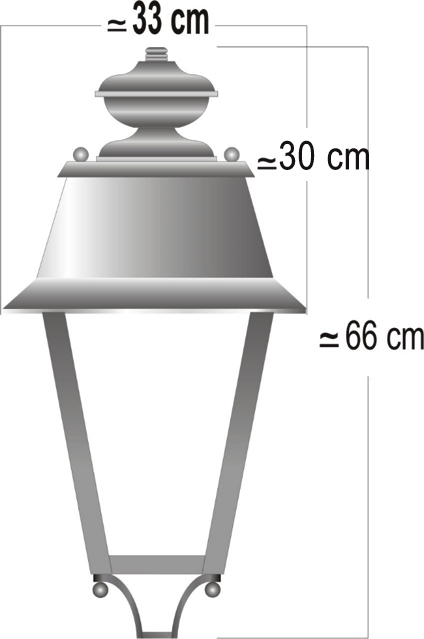  Προβολέας  LED  Ισχύος  250W, σώμα από χυτοπρεσσαριστό κράμμα αλουμινίου, τάση  τροφοδοσίας  100-277V,θερμοκρασία χρώματος 4000Κ, φωτεινή ροή  32.500Lumen, 130Lm/w, τύπος Led chip  SMD, μέγεθος  chip  3030, σύνολο  Led  408, συντελεστής  αέργου  ισχύος  (PF) >0,98, Ra 70, διάρκεια  ζωής  50.000 Ώρες, βαθμός  στεγανότητας  ΙΡ66, συντελεστής  κρούσης  ΙΚ08 , γωνία  δέσμης  30 ◦, no  flickering, θερμοκρασία  λειτουργίας  -30◦C- +50◦C, ενεργειακή  κλάση Α+.Ο προβολέας θα έχει την δυνατότητα επέκτασης από ένα έως πέντε προβολείς με την αντίστοιχη βάση του.Η βάση  θα  έχει γωνιόμετρο  για  να  μπορεί  να  ρυθμίζει  την  κλίση  του  προβολέα.  (προσκόμιση δείγματος)30. Φωτιστικό LED δρόμου SMD αλουμινίου 100W.  Φωτιστικό σώμα oδικού φωτισμού 100W, τύπος led smd, κατάλληλο για τοποθέτηση επί ιστού 5-12 μ. Σώμα ενιαίο κατασκευασμένο από χυτοπρεσσαριστό κράμα αλουμινίου ( Αl12 Si Fe UNE 38269) σε χρώμα γραφίτη η μαύρο. Βαμμένο σε τρία στάδια με εποξική και πολυεστερική βαφή, ιδιαίτερα ανθεκτικό στην διάβρωση, στις μηχανικές καταπονήσεις και στην UV ακτινοβολία. Σύστημα στήριξης στον ιστό από χυτό αλουμίνιο UNI EN1706 ηλεκτροστατικά βαμμένο με πούδρα χαμηλής περιεκτικότητας χαλκού για απολήξεις διαμέτρου φ60mm .Να ανοίγει εύκολα χωρίς εργαλεία,να έχει ρύθμιση γωνίας.Να υπάρχει θερμικά διαχωριζόμενος θάλαμος LED-Driver,να φέρει βαλβίδα απαγωγής υδρατμών.Το τροφοδοτικό του φωτιστικού είναι υψηλής ποιότητας με πιστοποιήσεις της ευρωπαϊκής ένωσης. Συντελεστής συνημιτόνου ≥0,99, κάλυμμα polycarbonate injection διαφανές 5mm, με πολύ μεγάλη αντοχή στις μηχανικές καταπονήσεις και στις κρούσεις , βαθμός κρούσης ΙΚ08.  Εύρος τάσης λειτουργίας 90-280 V. Η φωτεινή απόδοση του φωτιστικού χωρίς απώλειες θα είναι 75lm/w. Η στεγανότητα για όλα τα μέρη του φωτιστικού θα είναι ΙP66. Θερμοκρασία χρώματος 2000-2200Κ. Χρόνος διάρκειας ζωής 120.000 ώρες. Κλάση μόνωσης ΙΙ.Ra≥ 70. Θερμοκρασία περιβάλλοντος λειτουργίας μεταξύ -30 ◦c έως και +60 ◦c. Ενεργειακή κλάση Α++. Το φωτιστικό θα φέρει σήμανση CE  θα κατατεθούν (EMC & LVD) , ErP, IES LM79, ISO 9001:2015  και ISO 14001:2015 του  εργοστασίου κατασκευής και θα συμμορφώνεται με όλες τις ευρωπαϊκές οδηγίες και εθνικές διατάξεις τεχνικής εναρμόνισης και προτύπων (προσκόμιση δείγματος)31. Φωτιστικό LED δρόμου SMD αλουμινίου 60W. Φωτιστικό σώμα oδικού φωτισμού 60W, τύπος led smd, κατάλληλο για τοποθέτηση επί ιστού 5-12 μ. Σώμα ενιαίο κατασκευασμένο από χυτοπρεσσαριστό κράμα αλουμινίου ( Αl12 Si Fe UNE 38269 σε χρώμα γραφίτη η μαύρο). Βαμμένο σε τρία στάδια με εποξική και πολυεστερική βαφή, ιδιαίτερα ανθεκτικό στην διάβρωση, στις μηχανικές καταπονήσεις και στην UV ακτινοβολία. Σύστημα στήριξης στον ιστό από χυτό αλουμίνιο UNI EN1706 ηλεκτροστατικά βαμμένο με πούδρα χαμηλής περιεκτικότητας χαλκού για απολήξεις διαμέτρου φ60mm .συνηθισμένων εργαλείων. Το τροφοδοτικό του φωτιστικού είναι υψηλής ποιότητας με πιστοποιήσεις της ευρωπαϊκής ένωσης. Συντελεστής συνημιτόνου >0,90, κάλυμμα polycarbonate injection διαφανές, με πολύ μεγάλη αντοχή στις μηχανικές καταπονήσεις και στις κρούσεις , βαθμός κρούσης ΙΚ08.  Εύρος τάσης λειτουργίας 90-280 V. Η φωτεινή απόδοση του φωτιστικού χωρίς απώλειες θα είναι 130lm/w. Η στεγανότητα για όλα τα μέρη του φωτιστικού θα είναι ΙP66. Θερμοκρασία χρώματος 4000Κ. Χρόνος διάρκειας ζωής 100.000 ώρες. Κλάση μόνωσης ΙΙ. Θερμοκρασία περιβάλλοντος λειτουργίας μεταξύ -30◦c έως και +60◦c. Ενεργειακή κλάση Α++. Μικρό βάρος έως 2,2kg. Το φωτιστικό θα φέρει σήμανση CE  θα κατατεθούν (EMC & LVD) , ErP, IES LM79, ISO 9001:2015  και ISO 14001:2015 του  εργοστασίου κατασκευής και θα συμμορφώνεται με όλες τις ευρωπαϊκές οδηγίες και εθνικές διατάξεις τεχνικής εναρμόνισης και προτύπων (προσκόμιση δείγματος)32. Φωτιστικό  Κορυφής  Αλουμινίου. Το φωτιστικό θα είναι κατάλληλο για τοποθέτηση επί ιστού, σε πλατείες, πεζόδρομους, πάρκα και γενικότερα όπου χρειαζόμαστε καλό φωτισμό με μηδαμινή θάμβωση χωρίς φωτορύπανση. Σώμα, καπάκι και ακτίνες από χυτοπρεσαριστό κράμα αλουμινίου, βαμμένο με πολυεστερική πούδρα. Το φωτιστικό θα έχει μορφή «τετραγωνικού  πρίσματος». Η βάση στήριξης των οργάνων αφής θα είναι από polycarbonate. Η λυχνιολαβή είναι Ε-27. Καλώδιο πολύκλωνο σιλικόνης με προστασία υαλομέταξα, θερμικής αντοχής ΗΤ –60 C έως +200 C. Στην υποδοχή του λαμπτήρα θα φέρει κάτοπτρο συγκεντρωτικής δέσμης από ανοδειωμένο γυαλιστερό αλουμίνιο. Αυτό εκπέμπει το φωτισμό προς  το καπάκι του φωτιστικού, το οποίο φέρει εσωτερικά κάτοπτρο, πολυεδρικά διαμορφωμένο, από ανοδειωμένο γυαλιστερό αλουμίνιο. Αποτέλεσμα αυτού είναι να έχουμε εκπομπή ομοιόμορφου φωτισμού προς το έδαφος .  Κάλυμμα polycarbonate injection διαφανές με μεγάλη αντοχή στις μηχανικές καταπονήσεις και στη UV ακτινοβολία. Το φωτιστικό θα  έχει πλάτος 58,5 cm και ύψος 55 cm  περίπου.  Τέλος το φωτιστικό θα έχει δείκτη στεγανότητας IP 65 και θα κατασκευάζεται σύμφωνα με τους κανονισμούς ΕΝ 60598-1, ΕΝ 60598-2-3, θα συνοδεύεται από πιστοποιητικό CE και πιστοποιητικό ISO 9001/2015.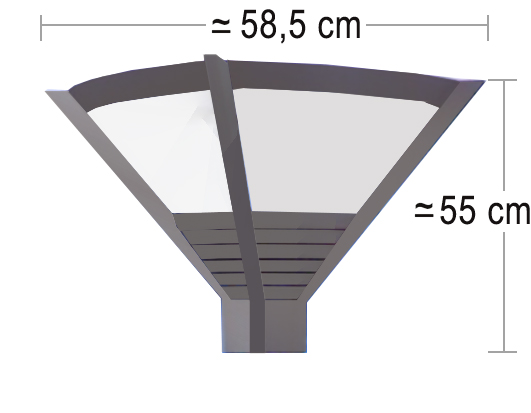 33.Φωτιστικό Δρόμου  LED SMD  150W, IP66, ΙΚ09,4000K, φωτεινή ροή 19.500 lm, χρόνος ζωής 60.000 h, τάση  λειτουργίας  100-240V, σώμα ενιαίο   κατασκευασμένο  από χυτοπρεσσαριστό  κράμα  αλουμινίου  ( Al  12 Si  Fe  UNE 38269). Σύστημα  στήριξης  στον  ιστό  από  χυτό  αλουμίνιο  ηλεκτροστατικά  βαμμένο  με  πούδρα χαμηλής  περιεκτικότητας χαλκού. Η οπτική μονάδα, όπως και η μονάδα τροφοδοσίας, θα  είναι  αποσπώμενη και θα μπορεί  να  αντικατασταθεί  απλά  με  την  χρήση  συνηθισμένων  εργαλείων. Το  τροφοδοτικό  του  φωτιστικού θα είναι υψηλής  ποιότητας  με  πιστοποιήσεις  της  ευρωπαϊκής  ένωσης.  Στα   LED  θα είναι  τοποθετημένος  ανακλαστήρας > 90%   υψηλής  ποιότητας,  ώστε  να  επιτυγχάνεται  η  επιθυμητή  απόδοση  στη φωτεινή ροή. Συνολικός αριθμός   LED CHIPS περίπου   155,  τοποθετημένα σε κατάλληλη διάταξη για την επίτευξη του επιθυμητού αποτελέσματος (ενδεικτικός τύπος ΤΥΠΟΣ  LED  CHIP  SMD2835), κλάση ΙΙ, με πιστοποιητικό CE, πιστοποιητικά εργοστασίου κατασκευής ISO9001. ΚΑΛΩΔΙΑΚαλώδιο χαμηλής τάσης, H07V-U, HO7V-K (παλαιού τύπου ΝΥΑ & NYAF)  Θα είναι ονομαστικής τάσης 450/700V. Σύμφωνα με τα πρότυπα ΕΛΟΤ 563 (HD 21.3). Εφόσον η διατοµή του είναι µέχρι 4mm2 ο αγωγός θα είναι µονόκλωνος αλλιώς θα είναι πολύκλωνος από συρµατίδια ανοπτηµένου χαλκού. Η µόνωση του θα είναι από θερµοπλαστική ύλη PVC Καλώδιο χαμηλής τάσης, Α05VV-U (παλαιού τύπου ΝΥΜ). Θα είναι ονοµαστικής τάσης 300/500V. Σύμφωνα με τα πρότυπα ΕΛΟΤ 563 (HD 21.4). Οι αγωγοί θα είναι χάλκινοι µονόκλωνοι, ανάλογα µε την διατοµή τους. Το καλώδιο θα αποτελείται από 3, 4 ή 5-αγωγούς µε θερµοπλαστική µόνωση. Το καλώδιο θα έχει εσωτερική επένδυση από ελαστικό και εξωτερική επένδυση από θερµοπλαστική ύλη PVC.Καλώδιο J1VV-U(R ) (παλαιού τύπου Ν.Υ.Υ.) Θα είναι ονοµαστικής τάσης 0.6/1KV. Σύμφωνα με τα πρότυπα ΕΛΟΤ 843. Οι αγωγοί θα είναι χάλκινοι µονόκλωνοι ή πολύκλωνοι ανάλογα µε την διατοµή τους µε µόνωση από θερµοπλαστική ύλη PVC. Η εσωτερική επένδυση του καλωδίου θα είναι από ελαστικό ή ταινία PVC. Εξωτερικά θα έχει επένδυση από PVC.   Καλώδιο H03VV-F, H05VV-F (παλαιού τύπου ΝΥLHΥ, NYMHY) Θα είναι ονοµαστικής τάσης 300/300V. Σύμφωνα με τα πρότυπα ΕΛΟΤ 563.5 (HD 21.5). Οι αγωγοί θα είναι χάλκινοι εύκαμπτοι με μόνωση και μανδύα από PVC.  Χαρακτηρισµός καλωδίων και αγωγών. Οι αγωγοί θα φέρουν σε όλο το µήκος τους τους χαρακτηριστικούς χρωµατισµούς των φάσεων, ουδετέρου και γείωσης.  Καλώδιο UTP/cat6Καλώδιο δικτύου UTP/cat6. Οι αγωγοί θα είναι χάλκινοι εύκαμπτοι, τέσσερα συνεστραμμένα ζεύγη,  με θωράκιση από φύλλο αλουμινίου και μανδύα από PVC.  Καλώδιο τηλεφώνου δύο ζευγών πλακέ, με μόνωση αγωγών από συμπαγές πολυαιθυλένιο και μανδύα από PVCΤα κουτιά διακλάδωσης των ορατών καλωδίων ΝΥΜ ή ΝΥΥ θα είναι τύπου ανθυγρού από ειδικό πλαστικό (duroplastic) εσωτερικής διαµέτρου Φ-70mm προστασίας ΙΡ-65 τουλάχιστον, έστω και αν ο χώρος όπου βρίσκονται είναι ξηρός, το πολύ µέχρι (4) εισόδων-εξόδων. Οι είσοδοι-έξοδοι θα είναι ελικοτοµητεµένες µε σπείρωµα Pg16 για την κοχλίωση στυπιοθλιπτών από ειδικό πλαστικό µε ελαστικά παρεµβύσµατα για καλώδια διαµέτρου 9-15mm. Για καλώδια µε µεγαλύτερη διάµετρο από Φ-15mm ή σε περίπτωση που χρειάζονται περισσότερες είσοδοι-έξοδοι από (4) ανά σηµείο διακλάδωσης θα χρησιμοποιηθούν τετράγωνα κουτιά 100x100x45mm ή ορθογώνια 100x125x50mm µε ελικοτόµηση. Οι χρησιμοποιούμενοι στυπιοθλίπτες θα είναι κατάλληλοι για κοχλίωση στις αντίστοιχες εισόδους και κατάλληλοι για καλώδια 9-15mm, 11-19mm . ΥΛΙΚΑ ΠΙΝΑΚΩΝΑσφάλεια 16-35A, 50- 63 Α, 80-100 Α ΝΕΟΖED (πλήρης) Η ασφάλεια ράγας από πορσελάνη θα είναι κατάλληλη για ασφάλεια τήξεως ΝΕΟΖΕD για φυσίγγι των 16-35A, 50- 63 Α, 80-100 Α, θα συνοδεύεται από κοχλιωτό πώμα ασφάλειας από πορσελάνη, κατάλληλο για μεγέθη ασφαλειών ενδ. τύπου Neozed : 16-35A, 50- 63 Α, 80-100 Α.  Θα είναι κατάλληλη για δίκτυα τάσης 500V και θα φέρει σήμα εγκρίσεως των κανονισμών TÜV CEI ή ανάλογο της χώρας και σήμανση CE και θα είναι κατασκευασμένη σύμφωνα με τα διεθνή πρότυπα. Ασφάλειας πώμα Κοχλιωτό πώμα ασφάλειας από πορσελάνη, κατάλληλο για μεγέθη ασφαλειών ενδ.τύπου Diazed: 16Α, 25Α 63Α, 100Α. Ασφάλειας πώμα Κοχλιωτό πώμα ασφάλειας από πορσελάνη, κατάλληλο για μεγέθη ασφαλειών ενδ.τύπου Neozed: 16-35A, 50- 63 Α, 80-100 Α. Ασφάλειας βάση Βάση για ασφάλεια ενδ.τύπου NEOZED, κατάλληλη για μεγέθη ασφαλειών: 16Α, 63Α, 100  A.Ασφάλειας βάση μαχαιρωτής Βάση μονή, για ασφάλεια μαχαιρωτή τύπου NH, κατάλληλη για μεγέθη ασφαλειών: Νο00, Νο01.   Ασφάλειας φυσίγγιο Ασφάλεια τήξης ενδ.τύπου Neozed (DIN 57636/VDE0636), τάσης 220V, ονομαστικής έντασης: 6Α, 25Α, 35Α, 50A, 80Α. Ασφάλειας φυσίγγιοΑσφάλεια τήξης ενδ.τύπου Diazed (DIN 57636 / VDE0636), τάσης 220V, ονομαστικής έντασης:35A, 80Α, 100Α. Φυσίγγι 25 Α  Το φυσίγγι ασφάλειας τύπου ΔΕΗ 25, 35 & 50 Α θα είναι ονομαστικής τάσης 500 V και καμπύλης gL. Πρέπει να είναι κατασκευασμένο σύμφωνα με τα γενικά πρότυπα των ασφαλειών τήξης και θα φέρει σήμα εγκρίσεως των κανονισμών TÜV CEI ή ανάλογο της χώρας προέλευσης του με σήμανση CE Φυσίγγι NEOZED 16, 20, 25, 35, 40, 50 & 63 A Το φυσίγγι ασφάλειας NEOZED των 16, 20, 25, 35, 40, 50 & 63 A  θα είναι ονομαστικής τάσης 500 V και καμπύλης gL. Πρέπει να είναι κατασκευασμένο σύμφωνα με τα γενικά πρότυπα των ασφαλειών τήξης και θα φέρει σήμα εγκρίσεως των κανονισμών TÜV CEI ή ανάλογο της χώρας προέλευσής του με σήμανση CE Φυσίγγι DIAZED 10, 16, 20, 25, 35, 40, 50 & 63 A Το Φυσίγγι DIAZED βραδείας τήξεως 10, 16, 20, 25, 35, 40, 50 & 63 A θα είναι ονομαστικής τάσεως 500V και καμπύλης gL. Πρέπει να είναι κατασκευασμένο σύμφωνα με τα γενικά πρότυπα των ασφαλειών τήξης και θα φέρει σήμα εγκρίσεως των κανονισμών TÜV CEI ή ανάλογο της χώρας προέλευσης του με σήμανση CE Φυσίγγι γυάλινο κυλινδρικό των 4, 6 & 8  A (5X20) Το φυσίγγι θα είναι κυλινδρικό από γυαλί των 4, 6 & 8 Α, ονομαστικής τάσης 250V, χαρακτηριστικής καμπύλης λειτουργίας F και διαστάσεων 5 mm x 20 mm. Πρέπει να είναι κατασκευασμένο σύμφωνα με τα γενικά πρότυπα των ασφαλειών τήξης και θα φέρει σήμανση CE. Φυσίγγι γυάλινο κυλινδρικό των 10 Α (6Χ30) Το φυσίγγι θα είναι κυλινδρικό από γυαλί των 10 Α, ονομαστικής τάσης 250V, χαρακτηριστικής καμπύλης λειτουργίας F και διαστάσεων 6 mm x 30 mm. Πρέπει να είναι κατασκευασμένο σύμφωνα με τα γενικά πρότυπα των ασφαλειών τήξης και θα φέρει σήμανση CE. Φυσίγγι πορσελάνης κυλινδρικό των 6 & 10Α (8,5Χ31,5) Tο φυσίγγι θα είναι κυλινδρικό από πορσελάνη των 6 & 10 Α, ονομαστικής τάσης 250V, χαρακτηριστικής καμπύλης λειτουργίας F και διαστάσεων 8,5 mm x 31,5 mm. Πρέπει να είναι κατασκευασμένο σύμφωνα με τα γενικά πρότυπα των ασφαλειών τήξης και θα φέρει σήμανση CE.Τα γενικά πρότυπα για τις ασφάλειες τήξεως είναι IEC269,DIN/VDE57636/1-4, ΕΛΟΤ 446-86.Η ικανότητα διακοπής ρευμάτων βραχυκύκλωσης θα είναι σύμφωνα με τα πρότυπα IEC257, IEC269 και VDE0636 Ενδεικτική λυχνία Η ενδεικτική λυχνία θα είναι τύπου led, χρώματος κόκκινου κατάλληλη για τοποθέτηση σε ράγα και για τάση 220-250 V,και θα φέρει σήμανση CE. Ενδεικτική λυχνία τριπλή Η ενδεικτική λυχνία θα είναι τύπου led τριπλή, χρώματος κόκκινου κατάλληλη για τοποθέτηση σε ράγα και για τάση 220-250 V,και θα φέρει σήμανση CE Διακόπτης ράγας 1 X 40 A Για τον διακόπτη ισχύει το πρότυπο IEC60947-3,θα έχει ονομαστική ένταση 40 Α , ονομαστική τάση 240/415 VAC, θα έχει ένα πόλο και θα φέρει σήμα εγκρίσεως των κανονισμών TÜV CEI ή ανάλογο της χώρας προέλευσής του και σήμανση CE. Διακόπτης ράγας 2Χ40Α Για τον διακόπτη ισχύει το πρότυπο IEC60947-3,θα έχει ονομαστική ένταση 40 Α , ονομαστική τάση 240/415 VAC, θα έχει δύο πόλους και θα φέρει σήμα εγκρίσεως των κανονισμών TÜV CEI ή ανάλογο της χώρας προέλευσής του και σήμανση CE. Διακόπτης ράγας 3X125Α Για τον διακόπτη ισχύει το πρότυπο IEC60947-3,θα έχει ονομαστική ένταση 125 Α , ονομαστική τάση 240/415 VAC, θα έχει τρεις πόλους και θα φέρει σήμα εγκρίσεως των κανονισμών TÜV CEI ή ανάλογο της χώρας προέλευσής του και σήμανση CE Διακόπτης ράγας 3X40Α Για τον διακόπτη ισχύει το πρότυπο IEC60947-3,θα έχει ονομαστική ένταση 40 Α , ονομαστική τάση 240/415 VAC, θα έχει τρεις πόλους και θα φέρει σήμα εγκρίσεως των κανονισμών TÜV CEI ή ανάλογο της χώρας προέλευσής του και σήμανση CE Διακόπτης ράγας 3X63Α Για τον διακόπτη ισχύει το πρότυπο IEC60947-3,θα έχει ονομαστική ένταση 63 Α , ονομαστική τάση 240/415 VAC, θα έχει τρεις πόλους και θα φέρει σήμα εγκρίσεως των κανονισμών TÜV CEI ή ανάλογο της χώρας προέλευσής του και σήμανση CE Πίνακας 2 ή 3 σειρών εξωτερικός Ο πίνακας θα είναι εξωτερικός, με ανάλογες διαστάσεις για δύο ή τρεις κενές σειρες ( ενδεικτικά περίπου 500χ400χ200 mm) κατασκευασμένος από γαλβανιζέ λαμαρίνα ικανού πάχους, ώστε να εξασφαλίζεται η στιβαρή κατασκευή του. Η βαφή της λαμαρίνας θα είναι ηλεκτροστατική με πολυεστερικό χρώμα υψηλής αντοχής στη διάβρωση. Ο πίνακας θα διαθέτει δύο ή τρεις κενές σειρές των δεκαπέντε (15) ή εικοσιτεσσάρων (24) θέσεων, θα είναι κατασκευασμένος, ώστε να δέχεται ψηλό και κοντό υλικό ράγας και θα διαθέτει μεταλλική μετώπη και μεταλλική θύρα που θα ασφαλίζει με κοχλία μισής στροφής ή με άλλο εξίσου ασφαλή τρόπο. Επίσης, θα έχει στεγανότητα τουλάχιστον IP 54, θα είναι κατασκευασμένος σύμφωνα με το πρότυπο IEC 439-1, EN 60439-3 ή παρεμφερές και θα φέρει σήμανση CE. Ρελέ θέρμανσης 4 X 40 A Το ρελέ θέρμανσης θα είναι τεσσάρων πόλων, ονομαστικού ρεύματος 40 Α με τέσσερις ανοικτές επαφές και ονομαστικής τάσης 230-400 V. Θα είναι κατασκευασμένο σύμφωνα με το IEC/ΕΝ 947-4-1 ή IEC/ΕΝ 61095 ή παρεμφερές και θα φέρει σήμανση CE. Ρελέ θέρμανσης 4 X 63 A Το ρελέ θέρμανσης θα είναι τεσσάρων πόλων, ονομαστικού ρεύματος 63 Α με τέσσερις ανοικτές επαφές και ονομαστικής τάσης 230-400 V. Θα είναι κατασκευασμένο σύμφωνα με το IEC/ΕΝ 60947-4-1 ή IEC/ΕΝ 61095 ή παρεμφερές και θα φέρει σήμανση CE. Μικροαυτόµατοι προστασίας γραµµών Θα είναι κατά VDE-0641/3.64 από ισχυρό ειδικό πλαστικό κατάλληλοι για απευθείας ενσφήνωση (κούµπωµα, snap-on) σε µεταλλική υποδοχή (ράγα) 35mm κατά DIN-46277/3 εντάσεως βραχυκυκλώσεως τουλάχιστον 1,5ΚΑ σε 380Vac ικανότητας χειρισµών (ηλεκτρικών και µηχανικών) τουλάχιστον-20.000.Θα µπορούν επίσης να στερεωθούν και µε βίδες σε αντίστοιχη υποδοχή. Οι µικροαυτόµατοι θα φέρουν µηχανισµό για την αυτόµατη απόζευξη σε περίπτωση υπερεντάσεως και υπερφορτίσεως (διµεταλλικό ρελαί) χαρακτηριστικών αναλόγως µε τον προορισµόν της. Αυτόματη ασφάλεια ράγας 10, 16, 20, 25, 32, 40, 50, 63 Α Μικροαυτόματοι ράγας μονοπολικοί και ονομαστικής τάσεως UN=220/230V. Θα στηρί-ζονται κουμπωτά σε ράγα σιδηροδρόμου των πινάκων φωτισμού, θα έχουν προστασία έναντι βραχυκυκλωμάτων 6ΚΑ και το περίβλημα τους θα είναι από ενισχυμένο μονωτικό πλαστικό. Η καμπύλη εντάσεως - χρόνου θα είναι τύπου C. Το υλικό θα διαθέτει σήμα ποιότητας CE. Θα αναφέρεται το εργοστάσιο κατασκευής και οι χαρακτηριστικές καμπύλες εντάσεως χρόνου του μικροαυτομάτου. Αυτόµατος προστατευτικός διακόπτης διαρροής (διακόπτης διαφυγής έντασης). Ο αυτόµατος προστατευτικός διακόπτης έναντι σφάλµατος διαρροής πρέπει να είναι υψηλής ευαισθησίας και να διακόπτει ακαριαία και σε χρόνο το πολύ 30msec επικίνδυνες τάσεις που µπορούν να εµφανισθούν λόγω κατεστραµµένης µόνωσης ή λόγω επαφής µε ηλεκτροφόρα µέρη. Επίσης θα πρέπει να διακόπτει οπωσδήποτε το ρεύµα µέσα σε 30msec όταν η διαρροή προς τη γή φθάσει τα 30mA. Ο αυτόµατος περιλαµβάνει µετασχηµατιστή έντασης στον οποίο διέρχονται οι φάσεις και ο ουδέτερος του κυκλώµατος που προστατεύει. Σε περίπτωση επικίνδυνης διαρροής η τάση που δηµιουργείται εξ επαγωγής στο δευτερεύον κύκλωµα του µετασχηµατιστή επενεργεί ως πηνίο απόζευξης και έτσι επιτυγχάνεται ακαριαία διακοπή του κυκλώµατος. Επίσης, θα φέρει κοµβίο για τον έλεγχο της ετοιµότητάς του. Ο αυτόµατος θα είναι διπολικός ή τετραπολικός για απόζευξη µονοφασικών ή τριφασικών κυκλωµάτων ονοµαστικής έντασης 40-63Α. Θα φέρει σύστηµα µανδάλωσης για ταχεία τοποθέτηση σε ράγα ηλεκτρικού πίνακα καθώς και οπές για την στερέωσή του µε βίδες Πίλλαρ 1,45 m πλάτος, 1,20 m ύψος και 0,35 m βάθος (περίπου).Γενικά	Αυτό θα κατασκευασθεί από μεταλλικά πλαίσια από προφίλ (σιδηρογωνίες, λάμες, κλπ.) συνδεδεμένα με κοχλίες ή συγκολλημένα και εξωτερικό μεταλλικό κιβώτιο από χαλυβδοέλασμα DKP πρεσσαριστό, πάχους 2 mmΟι εσωτερικές ωφέλιμες διαστάσεις του θα είναι 1,45 m πλάτος, 1,10 m ύψος και 0,36 m βάθος (περίπου).Το πίλλαρ κλείνεται με δίφυλλη πόρτα η οποία:α. 	Θα κλείνει με ελαστικό παρέμβυσμα.β. 	Περιμετρικά θα είναι δις κεκαμμένη κατά ορθή γωνία (στραντζαριστές), ώστε να παρουσιάζουν αυξημένη αντοχή στην παραμόρφωση και να εφαρμόζουν καλά κατά το κλείσιμο.γ.	Θα αναρτώνται στο σώμα του πίλλαρ μέσω στροφέων (μεντεσέδων) βαρέως τύπου.δ.	Θα φέρει χωνευτό κλείθρο, ανθεκτικό στις καιρικές συνθήκες.	Το αριστερό φύλλο της πόρτας θα συγκρατείται σε σταθερή θέση με μεταλλικούς στιβαρούς σύρτες πάνω και κάτω.	Στον εσωτερικό χώρο πάνω στη ράχη, θα υπάρχει κατασκευή από σιδηρογωνίες, ελάσματα, κλπ. για την στερέωση πάνω της ηλεκτρικής διανομής.	Το πάνω μέρος του πίλλαρ θα έχει σχήμα στέγης ή τοξοειδές, θα προεξέχει δε περιμετρικά από τη λοιπή κατασκευή κατά 6 εκ.	Η όλη κατασκευή θα είναι στεγανή έναντι βροχής και βαμμένη με δύο στρώσεις χρώματος ηλεκτροαστατικής βαφής . Πριν τη βαφή θα προηγηθεί επιμελής καθαρισμός των επιφανειών που θα βαφούν. Το χρωμα θα έχει απόχρωση γκρι και θα αποτελείται από άριστης ποιότητας χρώματα.	Το πίλλαρ γενικά θα είναι στεγανό κουτί κλειστό παντού, το οποίο θα στερεώνεται σε βάση από σκυρόδεμα και θα φέρει κοχλίες πάκτωσης, με περικόχλια.	Οι κοχλίες πάκτωσης θα βρίσκονται μέσα στο πίλλαρ.Πίλλαρ 1,20 m πλάτος, 1,00 m ύψος και 0,30 m βάθος (περίπου).ΓενικάΘα είναι κατασκευασμένο όπως το προηγούμενο, με την διαφορά ότι θα φέρει μονόφυλλη θύρα.Πίλλαρ 1,00 m πλάτος, 0,80 m ύψος και 0,30 m βάθος (περίπου).ΓενικάΘα είναι κατασκευασμένο όπως το προηγούμενο, με την διαφορά ότι θα φέρει μονόφυλλη θύρα. ΔΙΑΦΟΡΑ ΥΛΙΚΑ Pach panel πλήρες  UTP24,  RJ 45, Cat 6, οπίσθιας σύνδεσης, μαύρου χρώματος ενδεικτικού τύπου ή ισοδύναμου pandoit Patch panel χαλκού U/UTP 24Θ, cat6 1U.

Patch panel 24 θυρών Cat6 1U της σειράς NetKey για τερματισμό αθωράκιστων καλωδίων συνεστραμμένων ζευγών 22 - 26 AWG. Θα είναι κατάλληλο για τοποθέτηση σε κοινά ικριώματα 19 ιντσών. Θα διαθέτει κατάλληλη σήμανση για τερματισμό των καλωδίων σύμφωνα με τα πρότυπα Τ568Α και Τ568Β.Καμπίνα RACK 6U 600mmX333mmX300mm 19", ενδεικτικού τύπου ή ισοδύναμου krone,  mini rack επίτοιχο,  κατάλληλo για μικρές εγκαταστάσεις, με πόρτα με κρύσταλλο (secure) πάχους 5mm και κλειδαριά ασφαλείας. Πλαϊνές εγκοπές στήριξης καλωδίων. Εξαερισμοί στις πλευρές. Έτοιμη αναμονή για τοποθέτηση ανεμιστήρα (εξαερισμού). Επιλογή 10 εισόδων διέλευσης ή ταξινόμισης καλωδίων (άνω - κάτω) με αποσπώμενες προστατευτικές τάπες. Θα διαθέτει κεντρικό σημείο γείωσης (με βίδα ασφαλείας) και καλώδιο γείωσης στο εσωτερικό των ικριωμάτων 19",   οπίσθιες υποδοχές  επίτοιχης στήριξης με βίδες & ούπα μεταλλικά (βαρέως τύπου). Η πόρτα θα είναι αφαιρούμενη με δυνατότητα επιλογής κατεύθυνσης ανοίγματος (Αριστερά - Δεξιά). Θα έχει δύο ρυθμιζόμενα ικριώματα 19" ιντσών, στήριξης εξοπλισμού, τα οποία θα: α)Διαθέτουν αριθμημένη σήμανση ανά U      β) Έχουν υποστεί ειδική επεξεργασία λείανσης στις αιχμές τους προστατεύοντας τόσο τον εξοπλισμό όσο και τον εγκαταστάτη κατά την τοποθέτηση.
Υλικό: Υψηλής ποιότητας χάλυβας SPCC πάχους ~ 1,5mm (αντοχή στα στατικά φορτία ~ 50kgr)
θα έχει ηλεκτροστατική βαφή πολυεστερικής πούδρας χρώματος  Ανθρακί RAL 9004 και οι διαστάσεις του θα είναι (περίπου): Πλάτος 600mm x Βάθος 300mm x Ύψος 333mmΚαμπίνα RACK 4U 600mmX244mmX300mm   ενδεικτικού  τύπου ή ισοδύναμου krone, mini rack επίτοιχο,  κατάλληλo για μικρές εγκαταστάσεις, με πόρτα με κρύσταλλο (secure) πάχους 5mm και κλειδαριά ασφαλείας. Πλαϊνές εγκοπές στήριξης καλωδίων. Εξαερισμοί στις πλευρές. Έτοιμη αναμονή για τοποθέτηση ανεμιστήρα (εξαερισμού). Επιλογή 10 εισόδων διέλευσης ή ταξινόμισης καλωδίων (άνω - κάτω) με αποσπώμενες προστατευτικές τάπες. Διαθέτει κεντρικό σημείο γείωσης (με βίδα ασφαλείας) και καλώδιο γείωσης στο εσωτερικό των ικριωμάτων 19", οπίσθιες υποδοχές  επίτοιχης στήριξης με βίδες & ούπα μεταλλικά (βαρέως  τύπου). Η πόρτα θα είναι αφαιρούμενη με δυνατότητα επιλογής κατεύθυνσης ανοίγματος (Αριστερά - Δεξιά). Θα έχει δύο ρυθμιζόμενα ικριώματα 19" ιντσών, στήριξης εξοπλισμού, τα οποία θα: α)Διαθέτουν αριθμημένη σήμανση ανά U      β) Έχουν υποστεί ειδική επεξεργασία λείανσης στις αιχμές τους προστατεύοντας τόσο τον εξοπλισμό όσο και τον εγκαταστάτη κατά την τοποθέτηση.
Υλικό: Υψηλής ποιότητας χάλυβας SPCC πάχους ~ 1,5mm (αντοχή στα στατικά φορτία ~ 50kgr)
θα έχει ηλεκτροστατική βαφή πολυεστερικής πούδρας χρώματος  Ανθρακί RAL 9004 και οι διαστάσεις του θα είναι (περίπου): Πλάτος 600mm x Βάθος 300mm x Ύψος 244mmPatch cord χαλκού U/UTP CAT6 1m.   Patchcord,   προτερματισμένο  καλώδιο σύνδεσης χαλκού κατηγορίας 6 U/UTP της σειράς NetKey  1 μέτρου, σε διάφορα χρώματα,  με επιβραδυντικό φλόγας, Κατηγορίας 6, Μέγεθος AWG24, τύπος καλωδίουU/UTP, τύπος σύνδεσης  άκρου 1RJ45 8(8), τύπος σύνδεσης άκρου 2RJ45 8(8).Ιστοί μεταλλικοί, ύψους 3,00 m,  3,50 m,  4,00 mΙστοί μεταλλικοί, ύψους 3,00 m,  3,50 m &  4,00 m, με σταθερές κεφαλές κατάλληλοι για την εγκατάσταση επ' αυτών φωτιστικών σωμάτων κορυφής. Ο κάθε ιστός θα είναι μεταλλικός χαλύβδινος, τυποποιημένη βιομηχανική κατασκευή, δημοσιευμένη σε επίσημο κατάλογο του κατασκευαστή και δεν θα αποτελεί ιδιοκατασκευή.Επιφανειακή προστασία: Ο ιστός μετά την κατεργασία του θα γαλβανίζεται εν θερμώ εσωτερικά και εξωτερικά, σύμφωνα με τις απαιτήσεις της προδιαγραφής NFA 91-122.Προδιαγραφές: Οι ιστοί θα πρέπει να είναι κατασκευασμένοι σύμφωνα με πρότυπο ΕΛΟΤ ΕΝ 40 και να φέρουν  σήμα CE. Το εργοστάσιο κατασκευής των ιστών πρέπει να διαθέτει πιστοποιητικό διασφάλισης ποιότητος κατά ISO 9001.Σώμα ιστού : Το σώμα του ιστού αποτελείται από ολόσωμα τμήματα, Το μήκος ενσφηνώσεως θα είναι 1,5 φορά μεγαλύτερο της μέγιστης διαμέτρου του θηλυκού.Στη βάση του ιστού θα είναι ηλεκτροσυγκολλημένη με σύντηξη των μετάλλων η πλάκα έδρασης η οποία φέρει κατάλληλες οπές για την στερέωση μέσω αγκυρίων στη βάση από σκυρόδεμα και η οποία θα αποτελείται από ένα τεμάχιο ελάσματος και όχι από συγκολλημένα φύλλα.Η διατομή και τα υπόλοιπα γεωμετρικά χαρακτηριστικά των ιστών καθορίζονται  από τον  κατασκευαστή  τους και επιβεβαιώνονται με τον δυναμικό  και αντισεισμικό υπολογισμό που υποβάλλεται.Στο πρώτο τμήμα του ιστού (βάση), θα υπάρχει κατάλληλη θυρίδα το κάτω τμήμα της οποίας θα ευρίσκεται σε απόσταση 800χιλ από την πλάκα έδρασης. Θα ασφαλίζεται με κλειδί ασφαλείας.Στην κορυφή του ιστού θα υπάρχει κατάλληλη διαμόρφωση για την στερέωση των φωτιστικών που προβλέπονται. Επίσης 0,30m από την κορυφή, θα υπάρχει οπή διαμέτρου 10mm, ή οποία θα στεγανοποιείται με ειδικό πλαστικό πώμα (καπάκι-τάπα) ανθεκτική στις συνθήκες περιβάλλοντος.Οι ιστοί  θα  συνοδεύονται με πιστοποιητικά ISO 9001/2015 και CE ΕΝ40.ΕΛΛΗΝΙΚΗ ΔΗΜΟΚΡΑΤΙΑ                                   ΠΡΟΜΗΘΕΙΑ  ΗΛΕΚΤΡΟΛΟΓΙΚΟΥ  ΥΛΙΚΟΥ ΝΟΜΟΣ  ΑΤΤΙΚΗΣ		                                        ΔΗΜΟΣ  ΑΙΓΑΛΕΩ	 Δ/ΝΣΗ ΤΕΧΝΙΚΩΝ ΥΠΗΡΕΣΙΩΝ                                                ΤΜΗΜΑ  Η/ΜΙΕΡΑ ΟΔΟΣ 364 & ΚΑΛΒΟΥΤ.Κ 12243AΡ.ΜΕΛ     :  15/17-3-2021ΑΡ. ΠΡΩΤ.:   11992/2-4-2021Κ.Α.:	30.6661.013CPV: 31681410-0 	Οι παραπάνω ποσότητες του ενδεικτικού προϋπολογισμού είναι ενδεικτικές, και μπορούν να αυξομειωθούν, ανάλογα με τις ανάγκες της υπηρεσίας, με την προϋπόθεση ότι δεν θα υπάρξει υπέρβαση της συνολικά προϋπολογισθείσας και εγκεκριμένης δαπάνης.   ΕΛΛΗΝΙΚΗ ΔΗΜΟΚΡΑΤΙΑ                                   ΠΡΟΜΗΘΕΙΑ  ΗΛΕΚΤΡΟΛΟΓΙΚΟΥ  ΥΛΙΚΟΥ ΝΟΜΟΣ  ΑΤΤΙΚΗΣ		                                        ΔΗΜΟΣ  ΑΙΓΑΛΕΩ	 Δ/ΝΣΗ ΤΕΧΝΙΚΩΝ ΥΠΗΡΕΣΙΩΝ                                                ΤΜΗΜΑ  Η/ΜΙΕΡΑ ΟΔΟΣ 364 & ΚΑΛΒΟΥΤ.Κ 12243AΡ.ΜΕΛ     :  15/17-3-2021ΑΡ. ΠΡΩΤ.:   11992/2-4-2021Κ.Α.:	30.6661.013CPV: 31681410-0ΠΑΡΑΡΤΗΜΑ ΙΙΙαΕΝΤΥΠΟ ΟΙΚΟΝΟΜΙΚΗΣ ΠΡΟΣΦΟΡΑΣγια την “Προμήθεια ηλεκτρολογικού υλικού”Οι ποσότητες του αναλυτικού ενδεικτικού προϋπολογισμού είναι ενδεικτικές, και μπορούν να αυξομειωθούν, ανάλογα με τις ανάγκες της υπηρεσίας, με την προϋπόθεση ότι δεν θα υπάρξει υπέρβαση της συνολικά προϋπολογισθείσας και εγκεκριμένης δαπάνης.                                                                                  Αιγάλεω   ... / ... / 2021                                                                                   Ο ΠΡΟΣΦΕΡΩΝ                                                                ………………………………………………..ΕΛΛΗΝΙΚΗ ΔΗΜΟΚΡΑΤΙΑ                                   ΠΡΟΜΗΘΕΙΑ  ΗΛΕΚΤΡΟΛΟΓΙΚΟΥ  ΥΛΙΚΟΥ ΝΟΜΟΣ  ΑΤΤΙΚΗΣ		                                        ΔΗΜΟΣ  ΑΙΓΑΛΕΩ	 Δ/ΝΣΗ ΤΕΧΝΙΚΩΝ ΥΠΗΡΕΣΙΩΝ                                                ΤΜΗΜΑ  Η/ΜΙΕΡΑ ΟΔΟΣ 364 & ΚΑΛΒΟΥΤ.Κ 12243AΡ.ΜΕΛ     :  15/17-3-2021ΑΡ. ΠΡΩΤ.:   11992/2-4-2021Κ.Α.:	30.6661.013CPV: 31681410-0 	ΣΥΝΟΛΙΚΗ ΔΑΠΑΝΗ ΟΜΑΔΑΣ Α1+A2+A3+A4+A5+A6  ΜΕ ΦΠΑ, ΟΛΟΓΡΑΦΩΣ: … ……………………………………………………………………………………………………..…………………………………………………………………………………………………….…………………………………………………………………………………………………………………………………………………………………………………………………………Οι παραπάνω ποσότητες του ενδεικτικού προϋπολογισμού είναι ενδεικτικές, και μπορούν να αυξομειωθούν, ανάλογα με τις ανάγκες της υπηρεσίας, με την προϋπόθεση ότι δεν θα υπάρξει υπέρβαση της συνολικά προϋπολογισθείσας και εγκεκριμένης δαπάνης.   ΕΛΛΗΝΙΚΗ ΔΗΜΟΚΡΑΤΙΑ                                     ΠΡΟΜΗΘΕΙΑ  ΗΛΕΚΤΡΟΛΟΓΙΚΟΥ  ΥΛΙΚΟΥ ΝΟΜΟΣ  ΑΤΤΙΚΗΣ		                                        ΔΗΜΟΣ  ΑΙΓΑΛΕΩ	 Δ/ΝΣΗ ΤΕΧΝΙΚΩΝ ΥΠΗΡΕΣΙΩΝ                                                ΤΜΗΜΑ  Η/ΜΙΕΡΑ ΟΔΟΣ 364 & ΚΑΛΒΟΥΤ.Κ 12243AΡ.ΜΕΛ     :  15/17-3-2021ΑΡ. ΠΡΩΤ.:   11992/2-4-2021Κ.Α.:	30.6661.013CPV: 31681410-0ΠΑΡΑΡΤΗΜΑ IVΓΕΝΙΚΗ ΣΥΓΓΡΑΦΗ ΥΠΟΧΡΕΩΣΕΩΝΑΡΘΡΟ 1oΗ παρούσα συγγραφή υποχρεώσεων αφορά στην προμήθεια ηλεκτρολογικού υλικού για τις ανάγκες του Δήμου Αιγάλεω.ΑΡΘΡΟ 2οΤα στοιχεία της σύμβασης κατά σειρά ισχύος είναι :1. Διακήρυξη2. Τεχνική Έκθεση-Τεχνικές Προδιαγραφές3. Προϋπολογισμός Μελέτης4. Προϋπολογισμός Προσφοράς5. Γενικοί όροι - Γενική Συγγραφή ΥποχρεώσεωνΑΡΘΡΟ 3οΗ ανάθεση και εκτέλεση της σύμβασης διέπεται από την κείμενη νομοθεσία και τις κατ΄ εξουσιοδότηση αυτής εκδοθείσες κανονιστικές πράξεις, όπως ισχύουν και ιδίως:του ν. 4412/2016 (Α' 147) “Δημόσιες Συμβάσεις Έργων, Προμηθειών και Υπηρεσιών (προσαρμογή στις Οδηγίες 2014/24/ ΕΕ και 2014/25/ΕΕ)»του ν. 4314/2014 (Α' 265), “Α) Για τη διαχείριση, τον έλεγχο και την εφαρμογή αναπτυξιακών παρεμβάσεων για την προγραμματική περίοδο 2014−2020, Β) Ενσωμάτωση της Οδηγίας 2012/17 του Ευρωπαϊκού Κοινοβουλίου και του Συμβουλίου της 13ης Ιουνίου 2012 (ΕΕ L 156/16.6.2012) στο ελληνικό δίκαιο, τροποποίηση του ν. 3419/2005 (Α' 297) και άλλες διατάξεις” και του ν. 3614/2007 (Α' 267) «Διαχείριση, έλεγχος και εφαρμογή αναπτυξιακών παρεμβάσεων για την προγραμματική περίοδο 2007 -2013»,του ν. 4270/2014 (Α' 143) «Αρχές δημοσιονομικής διαχείρισης και εποπτείας (ενσωμάτωση της Οδηγίας 2011/85/ΕΕ) – δημόσιο λογιστικό και άλλες διατάξεις»,του ν. 4250/2014 (Α' 74) «Διοικητικές Απλουστεύσεις - Καταργήσεις, Συγχωνεύσεις Νομικών Προσώπων και Υπηρεσιών του Δημοσίου Τομέα-Τροποποίηση Διατάξεων του π.δ. 318/1992 (Α΄161) και λοιπές ρυθμίσεις» και ειδικότερα τις διατάξεις του άρθρου 1,  της παρ. Ζ του Ν. 4152/2013 (Α' 107) «Προσαρμογή της ελληνικής νομοθεσίας στην Οδηγία 2011/7 της 16.2.2011 για την καταπολέμηση των καθυστερήσεων πληρωμών στις εμπορικές συναλλαγές», του ν. 4129/2013 (Α’ 52) «Κύρωση του Κώδικα Νόμων για το Ελεγκτικό Συνέδριο»του άρθρου 26 του ν.4024/2011 (Α 226) «Συγκρότηση συλλογικών οργάνων της διοίκησης και ορισμός των μελών τους με κλήρωση»,του ν. 4013/2011 (Α’ 204) «Σύσταση ενιαίας Ανεξάρτητης Αρχής Δημοσίων Συμβάσεων και Κεντρικού Ηλεκτρονικού Μητρώου Δημοσίων Συμβάσεων…», του ν. 3861/2010 (Α’ 112) «Ενίσχυση της διαφάνειας με την υποχρεωτική ανάρτηση νόμων και πράξεων των κυβερνητικών, διοικητικών και αυτοδιοικητικών οργάνων στο διαδίκτυο "Πρόγραμμα Διαύγεια" και άλλες διατάξεις”,του ν. 3548/2007 (Α’ 68) «Καταχώριση δημοσιεύσεων των φορέων του Δημοσίου στο νομαρχιακό και τοπικό Τύπο και άλλες διατάξεις»,  του ν. 3310/2005 (Α' 30) “Μέτρα για τη διασφάλιση της διαφάνειας και την αποτροπή καταστρατηγήσεων κατά τη διαδικασία σύναψης δημοσίων συμβάσεων” για τη διασταύρωση των στοιχείων του αναδόχου με τα στοιχεία του Ε.Σ.Ρ., του π.δ/τος 82/1996 (Α' 66) «Ονομαστικοποίηση  μετοχών Ελληνικών Ανωνύμων Εταιρειών που μετέχουν στις διαδικασίες ανάληψης έργων ή προμηθειών του Δημοσίου ή των νομικών προσώπων του ευρύτερου δημόσιου τομέα», της κοινής απόφασης των Υπουργών Ανάπτυξης και Επικρατείας με αρ. 20977/2007 (Β’ 1673) σχετικά με τα ‘’Δικαιολογητικά για την τήρηση των μητρώων του ν.3310/2005, όπως τροποποιήθηκε με το ν.3414/2005’’, καθώς και της απόφασης του Υφυπουργού Οικονομίας και Οικονομικών με αριθμ.1108437/2565/ΔΟΣ/2005 (Β΄ 1590) “Καθορισμός χωρών στις οποίες λειτουργούν εξωχώριες εταιρίες”του ν. 2859/2000 (Α’ 248) «Κύρωση Κώδικα Φόρου Προστιθέμενης Αξίας», του ν.2690/1999 (Α' 45) “Κύρωση του Κώδικα Διοικητικής Διαδικασίας και άλλες διατάξεις”  και ιδίως των άρθρων 7 και 13 έως 15,του ν. 2121/1993 (Α' 25) “Πνευματική Ιδιοκτησία, Συγγενικά Δικαιώματα και Πολιτιστικά Θέματα”, του π.δ 28/2015 (Α' 34) “Κωδικοποίηση διατάξεων για την πρόσβαση σε δημόσια έγγραφα και στοιχεία”, του π.δ. 80/2016 (Α΄145) “Ανάληψη υποχρεώσεων από τους Διατάκτες”της με αρ. 57654 (Β’ 1781/23.5.2017) Απόφασης του Υπουργού Οικονομίας και Ανάπτυξης «Ρύθμιση ειδικότερων θεμάτων λειτουργίας και διαχείρισης του Κεντρικού Ηλεκτρονικού Μητρώου Δημοσίων Συμβάσεων (ΚΗΜΔΗΣ) του Υπουργείου Οικονομίας και Ανάπτυξης»της με αρ. 56902/215 (Β' 1924/2.6.2017) Απόφασης του Υπουργού Οικονομίας και Ανάπτυξης «Τεχνικές λεπτομέρειες και διαδικασίες λειτουργίας του Εθνικού Συστήματος Ηλεκτρονικών Δημοσίων Συμβάσεων (Ε.Σ.Η.ΔΗ.Σ.)», των σε εκτέλεση των ανωτέρω νόμων εκδοθεισών κανονιστικών πράξεων, των λοιπών διατάξεων που αναφέρονται ρητά ή απορρέουν από τα οριζόμενα στα συμβατικά τεύχη της παρούσας,  καθώς και του συνόλου των διατάξεων του ασφαλιστικού, εργατικού, κοινωνικού, περιβαλλοντικού και φορολογικού δικαίου που διέπει την ανάθεση και εκτέλεση της παρούσας σύμβασης, έστω και αν δεν αναφέρονται ρητά παραπάνω.Ο προϋπολογισμός της προμήθειας, ανέρχεται στο ποσό των 135.000,00 € συμπεριλαμβανομένου του Φ.Π.Α. 24% και θα βαρύνει τις παρακάτω σχετικές πιστώσεις  του προϋπολογισμού του Δήμου  για το έτος 2020, και τις αντίστοιχες που θα προβλεφθούν για το έτος 2021, αν αυτό απαιτηθεί: Κ.Α.: 30.6661.012   με  τίτλο  “Προμήθεια ηλεκτρολογικού υλικού ”, με ποσό 135.000,00 €  ΑΡΘΡΟ 4οΗ διάρκεια της σύμβασης θα είναι για έξι (6) μήνες ή μέχρις εξαντλήσεως του συμβατικού ποσού του Προϋπολογισμού Επισημαίνεται ότι κάθε υποψήφιος, φυσικό ή νομικό πρόσωπο που συμμετέχει στον διαγωνισμό αυτόνομα ή με άλλα φυσικά ή νομικά πρόσωπα δεν μπορεί, επί ποινή αποκλεισμού, να μετέχει σε περισσότερες από μία προσφορές.ΑΡΘΡΟ 5ο Οι τιμές του συμβατικού τιμολογίου είναι σταθερές και αμετάβλητες καθ’ όλη τη διάρκεια της προμήθειας και για κανένα λόγο δεν αναθεωρούνται. Η πληρωμή θα γίνεται με εντάλματα που θα εκδίδονται μετά την κάθε τμηματική παραλαβή των προς προμήθεια ειδών και εφόσον η Επιτροπή παραλαβής δεν έχει διαπιστώσει καμία κακοτεχνία ως προς την ποιότητά τους.ΑΡΘΡΟ 6οΟ χρόνος εγγύησης, δηλαδή ο χρόνος μετά την παραλαβή των ειδών από την επιτροπή παραλαβής ορίζεται σε δώδεκα (12) μήνες . Κάθε βλάβη που θα παρουσιάζεται μέσα σε αυτό το χρονικό διάστημα οφειλόμενη σε κακή ποιότητα και κατασκευή, πρέπει να αποκαθίσταται το συντομότερο, μετά την ειδοποίηση της Υπηρεσίας.  Σε περίπτωση που δεν επανορθώνεται, επιβάλλεται στον προμηθευτή ποινική ρήτρα, ίση προς την αξία του είδους που εκπίπτει από το παρακρατούμενο ποσοστό 5% επί του συμβατικού ποσού. Η υπογραφή του συμφωνητικού πρέπει να πραγματοποιηθεί   εντός δέκα (10) ημερών, από την ημερομηνία κοινοποίησης στον Ανάδοχο Προμηθευτή της Απόφασης Κατακύρωσης της Προμήθειας, με τον προμηθευτή να προσκομίζει τα από τον νόμο απαιτούμενα πιστοποιητικά.ΑΡΘΡΟ 7ο	Τα  υλικά θα είναι άριστης ποιότητας και ο Δήμος δύναται να ελέγχει τα δείγματα των προσφερομένων ειδών, αποστέλλοντας αυτά (κατά την κρίση του) σε οποιοδήποτε εργαστήριο, για εξακρίβωση των τεχνικών χαρακτηριστικών, με δαπάνη των προμηθευτών. Σε περίπτωση που τα υλικά δεν  αντιπροσωπεύουν τον σκοπό για τον οποίο προορίζονται ή εάν παρουσιάσουν δυσλειτουργία εντός ενός (1) μηνός από την τοποθέτησή τους από τους ηλεκτρολόγους της υπηρεσίας απορρίπτονται ως ακατάλληλα.ΑΡΘΡΟ 8οΟ προμηθευτής βαρύνεται με όλες τις νόμιμες κρατήσεις εκτός από τον ΦΠΑ, ο οποίος βαρύνει τον Δήμο. Ο ανάδοχος θα πληρώνεται τμηματικά, ύστερα από την κατάθεση των παραστατικών και μετά από ολοκλήρωση της διαδικασίας που απαιτείται σύμφωνα με την ισχύουσα νομοθεσίαΑΡΘΡΟ 9οΤα προς προμήθεια είδη θα παραδίδονται τμηματικά στην Υπηρεσία, με έγγραφη ενημέρωση του προμηθευτή, από την Υπηρεσία, προκειμένου άμεσα να καλυφθούν οι ανάγκες της Υπηρεσίας. Οι εκάστοτε τμηματικά απαιτούμενες ποσότητες , θα παραδίδονται στους καθ΄ υπόδειξη χώρους του Δήμου, εντός πέντε (5) ημερών, ύστερα από ειδοποίηση του προμηθευτή από την αρμόδια Υπηρεσία. Σε ότι αφορά το χρόνο παράδοσης των υλικών και τις κυρώσεις για εκπρόθεσμη παράδοση εφαρμόζονται οι διατάξεις των άρθρων 206 & 207 του Ν.4412/2016.Ο κάθε οικονομικός φορέας υποχρεούται να υποβάλλει προσφορά για το σύνολο των ομάδων και το σύνολο των προς προμήθεια ειδών κάθε Ομάδας. Αποδέχεται επίσης,  την μη δεσμευτικότητα των ποσοτήτων από την πλευρά της υπηρεσίας, δηλαδή μπορεί να υπάρχει αυξομείωση των ποσοτήτων των ειδών του ενδεικτικού προϋπολογισμού, χωρίς να ξεπεραστεί το ανώτατο όριο αυτού.ΑΡΘΡΟ 10οΟ Προμηθευτής είναι υποχρεωμένος να λάβει όλα τα κατάλληλα μέτρα και μέσα για τη μεταφορά και την παράδοση των ειδών όπου υποδείξει η Υπηρεσία. Επίσης ο Προμηθευτής είναι υπεύθυνος για κάθε ζημιά που πιθανόν να προκύψει από υπαιτιότητα του προσωπικού ή οποιουδήποτε άλλου, μέχρι την παράδοση των ειδών που πρέπει να πραγματοποιείται κατόπιν ειδοποίησης της Υπηρεσίας.ΑΡΘΡΟ 11οΟ Ανάδοχος και η Αναθέτουσα Αρχή θα καταβάλλουν κάθε προσπάθεια για εξωδικαστική επίλυση των διαφορών τους για κάθε διαφορά που τυχόν θα προκύψει στις μεταξύ τους σχέσεις κατά την διάρκεια της ισχύος της σύμβασης. Κάθε διαφωνία ή διαφορά θα λύνεται από τα καθ’ ύλην αρμόδια Δικαστήρια, σύμφωνα με το ελληνικό ουσιαστικό και δικονομικό δίκαιο.  Κατά την εκτέλεση Δημοσίων συμβάσεων εφαρμόζονται:α) οι διατάξεις του Ν.4412/16,β) οι όροι της σύμβασης καιγ) συμπληρωματικά ο Αστικός Κώδικας (άρθρο 129 Ν.4412/16)ΤΥΠΟΠΟΙΗΜΕΝΟ ΕΝΤΥΠΟ ΥΠΕΥΘΥΝΗΣ ΔΗΛΩΣΗΣ (TEΥΔ)[άρθρου 79 παρ. 4 ν. 4412/2016 (Α 147)] για διαδικασίες σύναψης δημόσιας σύμβασης κάτω των ορίων των οδηγιώνΜέρος Ι: Πληροφορίες σχετικά με την αναθέτουσα αρχή/αναθέτοντα φορέα  και τη διαδικασία ανάθεσηςΠαροχή πληροφοριών δημοσίευσης σε εθνικό επίπεδο, με τις οποίες είναι δυνατή η αδιαμφισβήτητη ταυτοποίηση της διαδικασίας σύναψης δημόσιας σύμβασης:ΟΛΕΣ ΟΙ ΥΠΟΛΟΙΠΕΣ ΠΛΗΡΟΦΟΡΙΕΣ ΣΕ ΚΑΘΕ ΕΝΟΤΗΤΑ ΤΟΥ ΤΕΥΔ ΘΑ ΠΡΕΠΕΙ ΝΑ ΣΥΜΠΛΗΡΩΘΟΥΝ ΑΠΟ ΤΟΝ ΟΙΚΟΝΟΜΙΚΟ ΦΟΡΕΑΜέρος II: Πληροφορίες σχετικά με τον οικονομικό φορέαΑ: Πληροφορίες σχετικά με τον οικονομικό φορέαΒ: Πληροφορίες σχετικά με τους νόμιμους εκπροσώπους του οικονομικού φορέαΚατά περίπτωση, αναφέρετε το όνομα και τη διεύθυνση του προσώπου ή των προσώπων που είναι αρμόδια/εξουσιοδοτημένα να εκπροσωπούν τον οικονομικό φορέα για τους σκοπούς της παρούσας διαδικασίας ανάθεσης δημόσιας σύμβασης:Γ: Πληροφορίες σχετικά με τη στήριξη στις ικανότητες άλλων ΦΟΡΕΩΝ Εάν ναι, επισυνάψτε χωριστό έντυπο ΤΕΥΔ με τις πληροφορίες που απαιτούνται σύμφωνα με τις ενότητες Α και Β του παρόντος μέρους και σύμφωνα με το μέρος ΙΙΙ, για κάθε ένα από τους σχετικούς φορείς, δεόντως συμπληρωμένο και υπογεγραμμένο από τους νομίμους εκπροσώπους αυτών. Επισημαίνεται ότι θα πρέπει να περιλαμβάνονται επίσης το τεχνικό προσωπικό ή οι τεχνικές υπηρεσίες, είτε ανήκουν απευθείας στην επιχείρηση του οικονομικού φορέα είτε όχι, ιδίως οι υπεύθυνοι για τον έλεγχο της ποιότητας και, όταν πρόκειται για δημόσιες συμβάσεις έργων, το τεχνικό προσωπικό ή οι τεχνικές υπηρεσίες που θα έχει στη διάθεσή του ο οικονομικός φορέας για την εκτέλεση της σύμβασης. Εφόσον είναι σχετικές για την ειδική ικανότητα ή ικανότητες στις οποίες στηρίζεται ο οικονομικός φορέας, παρακαλείσθε να συμπεριλάβετε τις πληροφορίες που απαιτούνται σύμφωνα με τα μέρη IV και V για κάθε ένα από τους οικονομικούς φορείς.Δ: Πληροφορίες σχετικά με υπεργολάβους στην ικανότητα των οποίων δεν στηρίζεται ο οικονομικός φορέας (Η παρούσα ενότητα συμπληρώνεται μόνον εφόσον οι σχετικές πληροφορίες απαιτούνται ρητώς από την αναθέτουσα αρχή ή τον αναθέτοντα φορέα) Εάν η αναθέτουσα αρχή ή ο αναθέτων φορέας ζητούν ρητώς αυτές τις πληροφορίες (κατ' εφαρμογή του άρθρου 131 παρ. 5 ή εφόσον ο προσφέρων / υποψήφιος οικονομικός φορέας  προτίθεται να αναθέσει σε τρίτους υπό μορφή υπεργολαβίας τμήμα της σύμβασης που υπερβαίνει το ποσοστό του 30% της συνολικής αξίας της σύμβασης σύμφωνα με το άρθρο 131 παρ. 6 και 7, επιπλέον των πληροφοριών που προβλέπονται στην παρούσα ενότητα, παρακαλείσθε να παράσχετε τις πληροφορίες που απαιτούνται σύμφωνα με τις ενότητες Α και Β του παρόντος μέρους και σύμφωνα με το μέρος ΙΙΙ για κάθε υπεργολάβο (ή κατηγορία υπεργολάβων). Μέρος III: Λόγοι αποκλεισμούΑ: Λόγοι αποκλεισμού που σχετίζονται με ποινικές καταδίκεςΣτο άρθρο 73 παρ. 1 ορίζονται οι ακόλουθοι λόγοι αποκλεισμού:συμμετοχή σε εγκληματική οργάνωση·δωροδοκία,·απάτη·τρομοκρατικά εγκλήματα ή εγκλήματα συνδεόμενα με τρομοκρατικές δραστηριότητες·νομιμοποίηση εσόδων από παράνομες δραστηριότητες ή χρηματοδότηση της τρομοκρατίας·παιδική εργασία και άλλες μορφές εμπορίας ανθρώπων.Β: Λόγοι που σχετίζονται με την καταβολή φόρων ή εισφορών κοινωνικής ασφάλισης Γ: Λόγοι που σχετίζονται με αφερεγγυότητα, σύγκρουση συμφερόντων ή επαγγελματικό παράπτωμαΔ. ΑΛΛΟΙ ΛΟΓΟΙ ΑΠΟΚΛΕΙΣΜΟΥ Μέρος IV: Κριτήρια επιλογήςΌσον αφορά τα κριτήρια επιλογής (ενότητα  ή ενότητες Α έως Δ του παρόντος μέρους), ο οικονομικός φορέας δηλώνει ότι: α: Γενική ένδειξη για όλα τα κριτήρια επιλογήςΟ οικονομικός φορέας πρέπει να συμπληρώσει αυτό το πεδίο μόνο στην περίπτωση που η αναθέτουσα αρχή ή ο αναθέτων φορέας έχει δηλώσει στη σχετική διακήρυξη ή στην πρόσκληση ή στα έγγραφα της σύμβασης που αναφέρονται στην διακήρυξη, ότι ο οικονομικός φορέας μπορεί να συμπληρώσει μόνο την Ενότητα a του Μέρους ΙV χωρίς να υποχρεούται να συμπληρώσει οποιαδήποτε άλλη ενότητα του Μέρους ΙV:Α: ΚαταλληλότηταΟ οικονομικός φορέας πρέπει να  παράσχει πληροφορίες μόνον όταν τα σχετικά κριτήρια επιλογής έχουν προσδιοριστεί από την αναθέτουσα αρχή ή τον αναθέτοντα φορέα στη σχετική διακήρυξη ή στην πρόσκληση ή στα έγγραφα της σύμβασης που αναφέρονται στην διακήρυξη. Β: Οικονομική και χρηματοοικονομική επάρκειαΟ οικονομικός φορέας πρέπει να παράσχει πληροφορίες μόνον όταν τα σχετικά κριτήρια επιλογής έχουν προσδιοριστεί από την αναθέτουσα αρχή ή τον αναθέτοντα φορέα στη σχετική διακήρυξη ή στην πρόσκληση ή στα έγγραφα της σύμβασης που αναφέρονται στην διακήρυξη. Γ: Τεχνική και επαγγελματική ικανότηταΟ οικονομικός φορέας πρέπει να παράσχει πληροφορίες μόνον όταν τα σχετικά κριτήρια επιλογής έχουν οριστεί από την αναθέτουσα αρχή ή τον αναθέτοντα φορέα  στη σχετική διακήρυξη ή στην πρόσκληση ή στα έγγραφα της σύμβασης που αναφέρονται στη διακήρυξη .Δ: Συστήματα διασφάλισης ποιότητας και πρότυπα περιβαλλοντικής διαχείρισηςΟ οικονομικός φορέας πρέπει να παράσχει πληροφορίες μόνον όταν τα συστήματα διασφάλισης ποιότητας και/ή τα πρότυπα περιβαλλοντικής διαχείρισης έχουν ζητηθεί από την αναθέτουσα αρχή ή τον αναθέτοντα φορέα στη σχετική διακήρυξη ή στην πρόσκληση ή στα έγγραφα της σύμβασης.Μέρος V: Περιορισμός του αριθμού των πληρούντων τα κριτήρια επιλογής υποψηφίωνΟ οικονομικός φορέας πρέπει να παράσχει πληροφορίες μόνον όταν η αναθέτουσα αρχή ή ο αναθέτων φορέας έχει προσδιορίσει αντικειμενικά και χωρίς διακρίσεις κριτήρια ή κανόνες που πρόκειται να εφαρμοστούν για τον περιορισμό του αριθμού των υποψηφίων που θα προσκληθούν να υποβάλουν προσφορά ή να συμμετάσχουν στον διάλογο. Οι πληροφορίες αυτές, οι οποίες μπορούν να συνοδεύονται από απαιτήσεις όσον αφορά τα πιστοποιητικά (ή το είδος τους) ή τις μορφές αποδεικτικών εγγράφων, εφόσον συντρέχει περίπτωση, που θα πρέπει να προσκομιστούν, ορίζονται στη σχετική διακήρυξη  ή στην πρόσκληση ή στα έγγραφα της σύμβασης.Για κλειστές διαδικασίες, ανταγωνιστικές διαδικασίες με διαπραγμάτευση, διαδικασίες ανταγωνιστικού διαλόγου και συμπράξεις καινοτομίας μόνον:Ο οικονομικός φορέας δηλώνει ότι:Μέρος VI: Τελικές δηλώσειςΟ κάτωθι υπογεγραμμένος, δηλώνω επισήμως ότι τα στοιχεία που έχω αναφέρει σύμφωνα με τα μέρη Ι – IV ανωτέρω είναι ακριβή και ορθά και ότι έχω πλήρη επίγνωση των συνεπειών σε περίπτωση σοβαρών ψευδών δηλώσεων.Ο κάτωθι υπογεγραμμένος, δηλώνω επισήμως ότι είμαισε θέση, κατόπιν αιτήματος και χωρίς καθυστέρηση, να προσκομίσω τα πιστοποιητικά και τις λοιπές μορφές αποδεικτικών εγγράφων που αναφέρονται, εκτός εάν :α) η αναθέτουσα αρχή ή ο αναθέτων φορέας έχει τη δυνατότητα να λάβει τα σχετικά δικαιολογητικά απευθείας με πρόσβαση σε εθνική βάση δεδομένων σε οποιοδήποτε κράτος μέλος αυτή διατίθεται δωρεάν.β) η αναθέτουσα αρχή ή ο αναθέτων φορέας έχουν ήδη στην κατοχή τους τα σχετικά έγγραφα.Ο κάτωθι υπογεγραμμένος δίδω επισήμως τη συγκατάθεσή μου στ... [προσδιορισμός της αναθέτουσας αρχής ή του αναθέτοντα φορέα, όπως καθορίζεται στο μέρος Ι, ενότητα Α], προκειμένου να αποκτήσει πρόσβαση σε δικαιολογητικά των πληροφοριών τις οποίες έχω υποβάλλει στ... [να προσδιοριστεί το αντίστοιχο μέρος/ενότητα/σημείο] του παρόντος Τυποποιημένου Εντύπου Υπεύθυνης Δήλώσης για τους σκοπούς τ... [προσδιορισμός της διαδικασίας προμήθειας: (συνοπτική περιγραφή, παραπομπή στη δημοσίευση στον εθνικό τύπο, έντυπο και ηλεκτρονικό, αριθμός αναφοράς)].Ημερομηνία, τόπος και, όπου ζητείται ή είναι απαραίτητο, υπογραφή(-ές): [……]   AΡ.ΜΕΛ     :  15/17-3-2021ΑΡ. ΠΡΩΤ.:   11992/2-4-2021Κ.Α.:	30.6661.013ΕπωνυμίαΔΗΜΟΣ ΑΙΓΑΛΕΩΤαχυδρομική διεύθυνσηΙΕΡΑ ΟΔΟΣ 364 & ΚΑΛΒΟΥΠόληΑΙΓΑΛΕΩΤαχυδρομικός Κωδικός122 43ΧώραΕΛΛΑΔΑΚωδικός ΝUTSΤηλέφωνο213.20.44.800Φαξ213.20.44.861Ηλεκτρονικό Ταχυδρομείο egaleo@egaleo.grΑρμόδιος για πληροφορίεςΔιαδικαστικά: Κα Βάζου Σπυριδούλα, τηλ. 213.20.44.878, email:promithies@egaleo.grΓενική Διεύθυνση στο διαδίκτυο  (URL)Τεχνικά: Κος Φουρνακης Πανγιωτης, τηλ. 210.53.10.213, email:texnikasinergia@gmail.comΔιεύθυνση του προφίλ αγοραστή στο διαδίκτυο (URL)www.promitheus.gov.grα/αΠΕΡΙΓΡΑΦΗ ΕΙΔΟΥΣΠΡΟΣΦΕΡΟΜΕΝΟ ΕΙΔΟΣ (Τύπος, μάρκα, κ.λ.π.)ΕΡΓΟΣΤΑΣΙΟ ΚΑΤΑΣΚΕΥΗΣΕΓΚΡΙΘΗΚΕΕΓΚΡΙΘΗΚΕΕΓΚΡΙΘΗΚΕΜε την αριθμό  …/…-…-2021 Απόφαση της Οικονομικής  Επιτροπής (ΑΔΑ:  …….Ω6Ν-……)Με την αριθμό  …/…-…-2021 Απόφαση της Οικονομικής  Επιτροπής (ΑΔΑ:  …….Ω6Ν-……)Με την αριθμό  …/…-…-2021 Απόφαση της Οικονομικής  Επιτροπής (ΑΔΑ:  …….Ω6Ν-……)Αιγάλεω  17 / 3 / 2021 
ΘΕΩΡΗΘΗΚΕ
Η Δ/ΝΤΡΙΑ ΤΕΧΝΙΚΩΝ ΥΠΗΡΕΣΙΩΝ ΤΟΥ ΔΗΜΟΥ

ΤΖΩΡΤΖΗ ΜΑΡΙΑΑΡΧΙΤΕΚΤΩΝ ΜΗΧΑΝΙΚΟΣ AΡ.ΜΕΛ     :  15/17-3-2021ΑΡ. ΠΡΩΤ.:   11992/2-4-2021Κ.Α.:	30.6661.013CPV: 31681410-0 
Αιγάλεω   17 / 3 / 2021 
Ο ΣΥΝΤΑΞΑΣ


Σφυρής Δημήτριος                                                
Ηλ/γος Μηχ/κοςΑιγάλεω  17 / 3 / 2021 
ΘΕΩΡΗΘΗΚΕ
Η Δ/ΝΤΡΙΑ ΤΕΧΝΙΚΩΝ ΥΠΗΡΕΣΙΩΝ ΤΟΥ ΔΗΜΟΥ

ΤΖΩΡΤΖΗ ΜΑΡΙΑΑΡΧΙΤΕΚΤΩΝ ΜΗΧΑΝΙΚΟΣ ΠΑΡΑΡΤΗΜΑ IIΕΝΔΕΙΚΤΙΚΟΣ ΠΡΟΫΠΟΛΟΓΙΣΜΌΣΟΜΑΔΑ   Α1΄: ΛΑΜΠΤΗΡΕΣΟΜΑΔΑ   Α1΄: ΛΑΜΠΤΗΡΕΣΟΜΑΔΑ   Α1΄: ΛΑΜΠΤΗΡΕΣΟΜΑΔΑ   Α1΄: ΛΑΜΠΤΗΡΕΣΟΜΑΔΑ   Α1΄: ΛΑΜΠΤΗΡΕΣΟΜΑΔΑ   Α1΄: ΛΑΜΠΤΗΡΕΣΑ/ΑΠΕΡΙΓΡΑΦΗ ΕΙΔΟΥΣΜΟΝ. ΜΕΤΡ.ΠΟΣΟ-ΤΗΤΑΤΙΜΗ ΜΟΝ.ΣΥΝΟΛΟ1Λαμπτήρας LED SMD 6 έως 8W/WW (~2700K-827)/B22/ 650Lm 25000h/A60 / A+/240Vτεμ.2001,60320,002Λαμπτήρας LED SMD 13 έως 14W/WW (6500Κ)/E27/ 1500Lm/ 25000h/A70 /A+/180-265V/ΙΡ44τεμ.1006,80680,003Λαμπτήρας LED τύπου SL 50W E27/ 5000Lm/40000h/IP65/A+/165-265V τεμ.1007,00700,004Λαμπτήρας LED SL 15W/1550Lm/ 40.000h/E27/IP65τεμ.2503,50875,005Λαμπτήρας LED SMD 46-48W/E40/4000K-6500K/6000Lm/ 40.000h/IP65τεμ.6024,501.470,006Λαμπτήρας LED SMD 56-58W/E40/~2000Κ-2100Κ/6300Lm/ 40.000h/IP44τεμ.6029,001.740,007Λαμπτήρας LED SMD Τύπου SL 12W/E27/1170Lm/ 40.000h/IP65/τεμ.3002,50750,008Λαμπτήρας Φθορισμού PL/18W/G24d-2/240Vτεμ.1501,70255,00,9Λαμπτήρας Φθορισμού 18W/840/X8 /G13/ 240V/L~600mmτεμ.6001,55930,0010Λαμπτήρας Φθορισμού 36W/840/Τ8 /G13/ 240V/L~1200mmτεμ.5501,65907,5011Λαμπτήρας Φθορισμού 58W/840/Τ8/G13/ 240V/L~1500mmτεμ.3001,90570,0012Λαμπτήρας Φθορισμού 54W/840/Τ5/G5/ 240V/L~1200mmτεμ.3001,90570,0013Λαμπτήρας Αλογόνου Ιωδίνης Σωληνοειδής Διπλού Άκρου 120W/ /R7s/J78mm/2200Lm/ 2000h/240Vτεμ.501,7085,0014Λαμπτήρας Αλογόνου Ιωδίνης Σωληνοειδής Διπλού Άκρου 230W/ /R7s/J 118mm/4600Lm /2000h/240Vτεμ.501,7085,0015Λαμπτήρας Μεταλλικών Αλογονιδίων Διπλού Άκρου HQI 150W/MH-Q/RX7s/ 842/~4200K/12400Lm/12000h/240Vτεμ.507,00350,0016Λαμπτήρας Μεταλλικών Αλογονιδίων HQI 250W/E40/842/~4200K/22000Lm/ 20000h/240Vτεμ.8010,00800,0017Λαμπτήρας Μεταλλικών Αλογονιδίων HQI 400W/E40/842/3800-4200K/40000Lm/ 20000h/240Vτεμ.8010,00800,0018Λαμπτήρας Μεταλλικών Αλογονιδίων HQI 100W/MH- Q/E27/842/4000- ~4200K/ 9500Lm/ 20000h/240Vτεμ.8011,00880,0019
Λαμπτήρας Μεταλλικών ΑλογονιδίωνHQI 125W Ε27 ΓΙΑ ΛΕΙΤΟΥΡΓΙΑ ΜΕ ΟΡΓΑΝΑ ΥΔΡΑΡΓΥΡΟΥ 12.000lm , 20000hτεμ.8018,001.440,0020Λαμπτήρας Μεταλλικών ΑλογονιδίωνHQI 250W Ε40 ΓΙΑ ΛΕΙΤΟΥΡΓΙΑ ΜΕ ΟΡΓΑΝΑ ΥΔΡΑΡΓΥΡΟΥ 24.000lm , 20000hτεμ.5021,001.050,0021Λαμπτήρας Ατμών Νατρίου Υψηλής Πίεσης Απιοειδής 70W/ HPS /E27/~2000K 5500Lm 30.000h με ενσωματωμένο εκκινητήτεμ.1007,00700,0022Λαμπτήρας Ατμών Νατρίου Υψηλής Πίεσης Απιοειδής 150W/HPS /E40/~2000K/ 17000Lm/>36.000h/240Vτεμ.10010,001.000,0023Λαμπτήρας Ατμών Νατρίου Υψηλής Πίεσης Απιοειδής 250W/HPS /E40/~2000K/ 30500Lm/36.000h/240Vτεμ.10010,001.000,0024Λαμπτήρας Ατμών Νατρίου Υψηλής Πίεσης Απιοειδής 400W/HPS /E40/~2000K/ 53000Lm/ 36.000h/240Vτεμ.10010,001.000,0025Λαμπτήρας Μεταλλικών αλογονιδίων 150W G12 4200Kτεμ.509,00450,0026Λαμπτήρας Μεταλλικών αλογονιδίων70W G12 4200Kτεμ.509,00450,0027Λαμπτήρας HQI 400W λευκές Ε40 σωληνωτές 4000Kτεμ.8011,00880,0028Λαμπτήρας HQI 250Wλευκές Ε40 σωληνωτές 4000Kτεμ.8011,00880,0029Λαμπτήρας μεταλλικών αλογονιδίων CDM-TC 70W/830 G8,5 2700-3000Kτεμ.8013,001.040,0030Λαμπτήρας LED R63 7-8W E27 ΕΝΔΕΙΚΤΙΚΟΥ ΤΥΠΟΥ GAYER LKCE278 ή ισοδύναμου 4000Kτεμ.1003,80380,0031Λαμπτήρας LED 5-6W E27 ενδεικτικού τυπου ή ισοδυναμου GAYER LACE276,5 4000K τεμ.1002,40240,0032Λαμπτήρας οικονομίας PL 42W GX24q-4 (4-ακίδες) 4000K ενδεικτικού τυπου philips ή ισοδύναμηςτεμ.1005,00500,0033Λαμπτήρας ιωδίνης 2 άκρων 200W 118ΜΜτεμ.1001,20120,0034Λαμπτήρας led PAR38 E27 14-16W 230V 4000k 1300lm τεμ.10011,001.100,0035Λαμπτήρας Τ8 LED τύπου Φθορίου 9-10W 0,6m 4000K G13,175-265Vτεμ.3002,95885,0036Λαμπτήρας led τύπου φθορίου T8 120cm 18-20W G13 4000k , 175-265Vτεμ.3003,601.080,0037Λαμπτήρας LED φθορίου G13 T8 1,50m 22-24W 175-265Vτεμ.2006,601.320,0038Λάμπα απλή βιδωτή Ε27 60Wτεμ.1210,3542,3539Λαμπτήρας LED  30W, ΙΡ 65, ΙΚ08 Ε27τεμ.1008,30830,0040Λαμπτήρας LED μινιον, 7W, 630 lumen, 4000Kτεμ.1001,90190,0041Λαμπτήρας LED σφαιρικός, 7W, 630 lumen, 4000Kτεμ.1001,90190,0042Λαμπτήρας LED 16W , Ε27, 180-260V, 1650 lumen, 4000Kτεμ.1004,50450,0043Λαμπτήρας LED τύπου SL 24W,6500K, IP65, 2400lm, 165-265 V τεμ.1003,80380,0044Λαμπτήρας LED SL 20W,Ε27,6500K, IP65, 2000lm, 170-250 Vτεμ.1003,20320,0045Λαμπτήρας LED SMD 60W,E40,6500K, IP65, 6600lm, 220-240 Vτεμ.10021,502.150,0046Λαμπτήρας LED SMD T230 125W,6500K, IP65, 18750lm, 100-277 Vτεμ.10032,603.260,0047Λαμπτήρας LED SMD 20W,A65, E27, 2200lm, 180-250 Vτεμ.1002,90290,00ΣΥΝΟΛΟ ΔΑΠΑΝΗΣ ΥΠΟ-ΟΜΑΔΑΣ Α1'ΣΥΝΟΛΟ ΔΑΠΑΝΗΣ ΥΠΟ-ΟΜΑΔΑΣ Α1'ΣΥΝΟΛΟ ΔΑΠΑΝΗΣ ΥΠΟ-ΟΜΑΔΑΣ Α1'ΣΥΝΟΛΟ ΔΑΠΑΝΗΣ ΥΠΟ-ΟΜΑΔΑΣ Α1'ΣΥΝΟΛΟ ΔΑΠΑΝΗΣ ΥΠΟ-ΟΜΑΔΑΣ Α1'36.384,8536.384,85ΦΠΑ 24%ΦΠΑ 24%8.732,36ΣΥΝΌΛΟ Α'ΣΥΝΌΛΟ Α'45.117,21 ΟΜΑΔΑ  A2' : ΦΩΤΙΣΤΙΚΑ ΟΜΑΔΑ  A2' : ΦΩΤΙΣΤΙΚΑ ΟΜΑΔΑ  A2' : ΦΩΤΙΣΤΙΚΑ ΟΜΑΔΑ  A2' : ΦΩΤΙΣΤΙΚΑ ΟΜΑΔΑ  A2' : ΦΩΤΙΣΤΙΚΑ ΟΜΑΔΑ  A2' : ΦΩΤΙΣΤΙΚΑΑ/ΑΠΕΡΙΓΡΑΦΗ ΕΙΔΟΥΣΜΟΝ. ΜΕΤ.ΠΟΣΟ-ΤΗΤΑΤΙΜΗ ΜΟΝ.ΣΥΝΟΛΟ1Φωτιστικό Οδοφωτισμού Βραχίονα για Λαμπτήρα Ε40 NAV Νάτριου 150W με Μπάλαστ/Πυκνωτήτεμ.1047,00470,002Φωτιστικό Οδοφωτισμού Βραχίονα για Λαμπτήρα Ε40 NAV Νάτριου 250W με Μπάλαστ/Πυκνωτήτεμ.1050,00500,003Φωτιστικό Οδοφωτισμού Βραχίονα για Λαμπτήρα Ε40 NAV Νάτριου 400W με Μπάλαστ/Πυκνωτήτεμ.1056,00560,004Φωτιστικό Οδοφωτισμού κρεμαστό για Λαμπτήρα Ε40 NAV Νάτριου 150W με Μπάλαστ/Πυκνωτήτεμ.1068,00680,005Φωτιστικό Οδοφωτισμού κρεμαστό για Λαμπτήρα Ε40 NAV Νάτριου 250W με Μπάλαστ/Πυκνωτήτεμ.1075,00750,006Φωτιστικό οδοφωτισμού LED 40Wτεμ.10180,001.800,007Φωτιστικό οδοφωτισμού LED 80Wτεμ.7270,001.890,008Προβολεας ΜΗ 250Wτεμ.1040,00400,009Προβολεας ΜΗ 400Wτεμ.550,76253,8010Προβολεας ΜΗ 1000W (κενός, χωρίς όργανα έναυσης)τεμ.5106,00530,0011Προβολεας LED 30Wτεμ.1016,80168,0012Προβολεας LED 50Wτεμ.1022,00220,0013Προβολεας LED 70Wτεμ.1028,00280,0014Προβολεας LED 100Wτεμ.588,00440,0015Φωτιστικό στεγανό για LED TUBE  9W, IP65τεμ.709,00630,0016Φωτιστικό στεγανό για LED TUBE  2X9W, IP65τεμ.5012,00600,0017Φωτιστικό στεγανό για LED TUBE  18W, IP65τεμ.5011,00550,0018Φωτιστικό στεγανό για LED TUBE  2X18W, IP65τεμ.2016,00320,0019Φωτιστικό στεγανό για LED TUBE  2X24W, IP65τεμ.3020,00600,0020Φωτιστικό led panel 30-40W 60Χ60 cm, ψευδοροφήςτεμ.8033,002.640,0021Φωτιστικό led panel 30-40W 60Χ60 cm, οροφήςτεμ.4537,001.665,0022Φωτιστικό led panel 30-40W 30Χ120 cm, οροφήςτεμ.2045,00900,0023Φωτιστικό led χελώνα 10-12 W τεμ.4511,00495,0024Φωτιστικό οδοφωτισμού LED 50Wτεμ.1044,00440,0025Φωτιστικό οδοφωτισμού LED 70Wτεμ.1062,00620,0026Καμπάνα  LED 100Wτεμ.1050,00500,0027Καμπάνα  LED 150Wτεμ.1068,00680,0028Παραδοσιακό φανάρι με πλακέτα led 45Wτεμ.5385,001.925,0029Προβολέας LED 250Wτεμ.5252,001.260,0030Φωτιστικό led smd οδικού φωτισμού100Wτεμ.5268,001.340,0031Φωτιστικό led smd οδικού φωτισμού 60Wτεμ.5235,001.175,0032Φωτιστικό κορυφής αλουμινίουτεμ.560,90304,5033Φωτιστικό led smd οδικού φωτισμού 150Wτεμ.597,00485,0034Βάση προβολέα διπλή για τον προβολέα LED με Α/Α 29 ισχύος 250Wτεμ.582,30411,5035Βάση προβολέα τριπλή για τον προβολέα LED με Α/Α 29 ισχύος 250Wτεμ.5100,50502,5036Βάση προβολέα τετραπλή για τον προβολέα LED με Α/Α 29 ισχύος 250Wτεμ.5121,80609,0037Βάση προβολέα πενταπλή για τον προβολέα LED με Α/Α 29 ισχύος 250Wτεμ.5142,90714,50ΣΥΝΟΛΟ ΔΑΠΑΝΗΣ ΥΠΟ-ΟΜΑΔΑΣ Α2'ΣΥΝΟΛΟ ΔΑΠΑΝΗΣ ΥΠΟ-ΟΜΑΔΑΣ Α2'ΣΥΝΟΛΟ ΔΑΠΑΝΗΣ ΥΠΟ-ΟΜΑΔΑΣ Α2'ΣΥΝΟΛΟ ΔΑΠΑΝΗΣ ΥΠΟ-ΟΜΑΔΑΣ Α2'ΣΥΝΟΛΟ ΔΑΠΑΝΗΣ ΥΠΟ-ΟΜΑΔΑΣ Α2'28.308,8028.308,80ΦΠΑ 24%ΦΠΑ 24%6.794,11ΣΥΝΌΛΟ Α2'ΣΥΝΌΛΟ Α2'35.102,91ΟΜΑΔΑ  Α3' : ΕΞΑΡΤΗΜΑΤΑ ΦΩΤΙΣΤΙΚΩΝΟΜΑΔΑ  Α3' : ΕΞΑΡΤΗΜΑΤΑ ΦΩΤΙΣΤΙΚΩΝΟΜΑΔΑ  Α3' : ΕΞΑΡΤΗΜΑΤΑ ΦΩΤΙΣΤΙΚΩΝΟΜΑΔΑ  Α3' : ΕΞΑΡΤΗΜΑΤΑ ΦΩΤΙΣΤΙΚΩΝΟΜΑΔΑ  Α3' : ΕΞΑΡΤΗΜΑΤΑ ΦΩΤΙΣΤΙΚΩΝΟΜΑΔΑ  Α3' : ΕΞΑΡΤΗΜΑΤΑ ΦΩΤΙΣΤΙΚΩΝΑ/ΑΠΕΡΙΓΡΑΦΗ ΕΙΔΟΥΣΜΟΝ. ΜΕΤΡ.ΠΟΣΟ-ΤΗΤΑΤΙΜΗ ΜΟΝ.ΣΥΝΟΛΟ1Μπάλα Φωτιστικού Εξωτερικού Χώρου Ακρυλική Οπάλ Φ40mmτεμ.4014,00560,002Ντουί Πορσελάνης E27 με Βάση Μαστού/Λαμάκι Βιδώματος σε Βάσητεμ.500,5025,003Ντουί Πορσελάνης Διαιρούμενο E40 Φωτιστικού Οδοφωτισμούτεμ.501,2060,004Ντουί Φωτιστικού Φθορίου τύπου Uτεμ.500,4020,005Ηλεκτρομαγνητικό Στραγγαλιστικό Πηνίο/Μπάλαστ για Φωτιστικά Οδοφωτισμού Νάτριου & Μεταλλικών Αλογονιδίων NAHJ 70Wτεμ.507,00350,006Ηλεκτρομαγνητικό Στραγγαλιστικό Πηνίο/Μπάλαστ για Φωτιστικά Οδοφωτισμού Νάτριου & Μεταλλικών Αλογονιδίων NAHJ 100Wτεμ.507,00350,007Ηλεκτρομαγνητικό Στραγγαλιστικό Πηνίο/Μπάλαστ για Φωτιστικά Οδοφωτισμού NAV Νάτριου & ΜΗ-QΜεταλλικών Αλογονιδίων NAHJ 150Wτεμ.509,00450,008Ηλεκτρομαγνητικό Στραγγαλιστικό Πηνίο/Μπάλαστ για Φωτιστικά Οδοφωτισμού NAV Νάτριου & ΜΗ-Q Μεταλλικών Αλογονιδίων NAHJ 250Wτεμ.5014,00700,009Ηλεκτρομαγνητικό Στραγγαλιστικό Πηνίο/Μπάλαστ για Φωτιστικά Οδοφωτισμού NAV Νάτριου & ΜΗ-Q Μεταλλικών Αλογονιδίων NAHJ 1000Wτεμ.1052,00520,0010Ηλεκτρομαγνητικό Στραγγαλιστικό Πηνίο/Μπάλαστ για Προβολέα Εξωτερικό ΜΗ-Q Μεταλλικών Αλογονιδίων 2000Wτεμ.1785,001.445,0011Εκκινητής για Λαμπτήρα Μετάλλου HQI & Νατρίου 70W έως 400Wτεμ.2002,50500,0012Εκκινητής για Λαμπτήρα Μετάλλου HQI &Νατρίου 600W έως 1000Wτεμ.109,0090,0013Ηλεκτρομαγνητικό Στραγγαλιστικό Πηνίο/Μπάλαστ 36Wτεμ.1002,80280,0014Ηλεκτρομαγνητικό Στραγγαλιστικό Πηνίο/Μπάλαστ 58Wτεμ.1003,50350,0015Στάρτερ για Λάμπες Φθορίου 4-22W/ 240Vτεμ.5000,50250,0016Στάρτερ για Λάμπες Φθορίου 4-65W/ 240Vτεμ.5000,50250,0017Βάση Στάρτερ Βιδωτή/Καρφωτήτεμ.500,2512,5018Κλεμασφάλεια 5Χ20τεμ.200,408,0020Μπράτσο/Βραχίονας για Φωτιστικό Οδοφωτισμού από Γαλβανισμένη Σιδεροσωλήνα 0 60mm Συνολικό Μήκος : 1m Ακτίνα Καμπυλότητας : 200mm οριζόντια προβολή 0,65m με γαλβανιζέ κολάρα 30x3mmτεμ.2015,00300,0021Τσέρκι Ανοξείδωτο για Στερέωση Μπράτσου/Βραχίονα Οδοφωτισμού 19Χ0,5mmKg451,5067,5022Συνδετήρες με Ποδαράκια Γαλβανιζέ για Τσέρκι Στερέωσης Ανοξείδωτο 19Χ0,5mmτεμ.500,5025,0023Γάστρες Φωτιστικών Πλατειών Αλουμινίου Μ20 πλήρειςτεμ.1030,00300,0024Μπάλα φωτιστικού Φ400 Λευκή λαιμός Φ180τεμ.1513,00195,0025Μπάλα φωτιστικού Φ400 Διάφανη λαιμός Φ180 τεμ.1513,00195,0026Σύστημα έναυσης 1000W IP20 τεμ.585,00425,0027Πυκνωτής 60μF τεμ.209,28185,60ΣΥΝΟΛΟ ΔΑΠΑΝΗΣ ΥΠΟ-ΟΜΑΔΑΣ Α3'ΣΥΝΟΛΟ ΔΑΠΑΝΗΣ ΥΠΟ-ΟΜΑΔΑΣ Α3'ΣΥΝΟΛΟ ΔΑΠΑΝΗΣ ΥΠΟ-ΟΜΑΔΑΣ Α3'ΣΥΝΟΛΟ ΔΑΠΑΝΗΣ ΥΠΟ-ΟΜΑΔΑΣ Α3'ΣΥΝΟΛΟ ΔΑΠΑΝΗΣ ΥΠΟ-ΟΜΑΔΑΣ Α3'7.913,607.913,60ΦΠΑ 24%ΦΠΑ 24%1.899,26ΣΥΝΌΛΟ Α3'ΣΥΝΌΛΟ Α3'9.812,86 ΟΜΑΔΑ  Α4' : ΚΑΛΩΔΙΑ ΚΛΠ ΟΜΑΔΑ  Α4' : ΚΑΛΩΔΙΑ ΚΛΠ ΟΜΑΔΑ  Α4' : ΚΑΛΩΔΙΑ ΚΛΠ ΟΜΑΔΑ  Α4' : ΚΑΛΩΔΙΑ ΚΛΠ ΟΜΑΔΑ  Α4' : ΚΑΛΩΔΙΑ ΚΛΠ ΟΜΑΔΑ  Α4' : ΚΑΛΩΔΙΑ ΚΛΠΑ/ΑΠΕΡΙΓΡΑΦΗ ΕΙΔΟΥΣΜΟΝ. ΜΕΤΡ.ΠΟΣΟ-ΤΗΤΑΤΙΜΗ ΜΟΝ.ΣΥΝΟΛΟ1Καλώδιο Ρεύματος Μονοπολικό Δύσκαμπτο NYA HO7V-U 1x1,5mm2 (Διάφορα χρώματα ανάλογα με τις ανάγκες)m1000,1313,002Καλώδιο Ρεύματος Μονοπολικό Δύσκαμπτο NYA HO7V-U 1x2,5mm2 (Διάφορα χρώματα ανάλογα με τις ανάγκες)m1000,1616,003Καλώδιο Ρεύματος Μονοπολικό Δύσκαμπτο NYA HO7V-R 1x6mm2 (Διάφορα χρώματα ανάλογα με τις ανάγκες)m1000,4242,004Καλώδιο Ρεύματος Μονοπολικό Δύσκαμπτο NYA HO7V-R 1x10mm2 (Διάφορα χρώματα ανάλογα με τις ανάγκες)m1000,7878,005Καλώδιο Ρεύματος NYM H05VV-U 3G1,5 - 3x1,5mm2m1000,6161,006Καλώδιο Ρεύματος NYM H05VV-U 3G2,5 - 3x2,5mm2m1000,9393,007Καλώδιο Ρεύματος NYM H05VV-U 5G2,5 - 5x2,5mm2m1001,20120,008Καλώδιο Ρεύματος Πολύκλωνο Εύκαμπτο NYMHY H05VV-F 3G1,5 - 3x1,5mm2m100,20,5050,109Καλώδιο Ρεύματος Πολύκλωνο Εύκαμπτο NYMHY H05VV-F 3G2,5 - 3x2,5mm2m1000,7575,0010Σωλήνας Σπιράλ Διαμορφώσιμος Διπλού Δομημένου Τοιχώματος Ενδεικτικού Τύπου ή Ισοδύναμου GEONFLEX Φ110 ΚΟΥΒΙΔΗm1003,20320,0011Καλώδιο Ρεύματος NYY J1VV-U 3G1,5 - 3x1,5mm2m1000,6060,0012Καλώδιο Ρεύματος NYY J1VV-U 3G2,5 - 3x2,5mm2m100,010,9696,0113Καλώδιο Ρεύματος NYY J1VV-U 3G6 - 3x6mm2m1001,90190,0014Καλώδιο Ρεύματος NYY J1VV-R 3G10 - 3x10mm2m1003,10310,0015Καλώδιο Ρεύματος NYY J1VV-U 5G2,5 - 5x2,5mm2m1001,40140,0016Καλώδιο Ρεύματος NYY J1VV-U 5G6 - 5x6mm2m1003,20320,0017Καλώδιο Ρεύματος NYY J1VV-R 5G10-5x10mm2m1005,50550,0018Καλώδιο Δικτυού CAT6 UTPm12000,75900,0019Καλώδιο Λευκό 4Πολικο Τηλεφώνου για Αμερικάνικο Φιςm3000,1545,0020Κλέμα Σύνδεσης Καλωδίων 2,5mm2 (σειρά των 12)τεμ.100,505,0021Κλέμα Σύνδεσης Καλωδίων 4mm2 (σειρά των 12)τεμ.100,555,5022Κλέμα Σύνδεσης Καλωδίων 6mm2 (σειρά των 12)τεμ.100,606,0023Κλέμα Σύνδεσης Καλωδίων 10mm2 (σειρά των 12)τεμ.101,0010,0024Κλέμα Σύνδεσης Καλωδίων 12mm2 (σειρά των 12)τεμ.101,4514,5025Κλέμα Σύνδεσης Καλωδίων 16mm2 (σειρά των 12)τεμ.101,5015,0026Κλέμα Σύνδεσης Καλωδίων 25mm2 (σειρά των 12)τεμ.52,5012,5027Κυπαρισσάκι Σύνδεσης Καλωδίων 10mm (σειρά των 10)τεμ.59,2546,2528Κυπαρισσάκι Σύνδεσης Καλωδίων 16mm (σειρά των 10)τεμ.310,0030,0029Καλύμματα Καλωδίων Βιδωτά Κάψες/Caps 1,52,5mm2 (συσκευασία 100 τεμαχίων)τεμ.22,204,4030Καλύμματα Καλωδίων Βιδωτά Κάψες/Caps 4mm2 (συσκευασία 100 τεμαχίων)τεμ.22,805,6031Καλύμματα Καλωδίων Βιδωτά Κάψες/Caps 610mm2 (συσκευασία 100 τεμαχίων)τεμ.23,306,6032Δεματικά Καλωδίων Μαύρα Προστασία ~550x7,6mm (συσκευασία 100 τεμαχίων)τεμ.28,0016,0033Δεματικά Καλωδίων Μαύρα Προστασία UV ~760x9mm (συσκευασία 100 τεμαχίων)τεμ.116,0016,0034Βάση Δεματικών Καλωδίων Αυτοκόλλητη 3x3cm(συσκευασία 100 τεμαχίων)τεμ.24,509,0035Κανάλι Καλωδίων Επιδαπέδιο Πλαστικό Αυτοκόλλητο ~50x11mm 2mτεμ.45,8023,2036Κανάλι Καλωδίων Επιδαπέδιο Πλαστικό Αυτοκόλλητο ~70x18mm 2mτεμ.210,8021,6037Κανάλι Διανομής Επίτοιχο Πλαστικό Κλειστού Τύπου TPS Αυτοκόλλητο ~20x10mm 2mτεμ.101,2012,0038Κανάλι Διανομής Επίτοιχο Πλαστικό Κλειστού Τύπου TPS ~40x25mm 2mτεμ.102,2022,0039Κανάλι Διανομής Επίτοιχο Πλαστικό Κλειστού Τύπου TPS ~60x40mm 2mτεμ.103,0030,0040Κανάλι Διανομής Επίτοιχο Πλαστικό Κλειστού Τύπου TPS ~80x40mm 2mτεμ.53,7018,5041Κανάλι Διανομής Επίτοιχο Πλαστικό Κλειστού Τύπου TPS ~80x60mm 2mτεμ.54,5022,5042Κανάλι Διελεύσεως/Δομημένης Επίτοιχο Πλαστικό με Καπάκι ~100x40mm 2mτεμ.56,0030,0043Εξωτερική Γωνία για Κανάλι Διελεύσεω ς/ Δομημένη ς ~100x40-60mmτεμ.32,306,9044Σωλήνας Πλαστικός Επίτοιχος Ηλεκτρολογικός Ευθύγραμμος Γκρι 0 20mm 3mm210,5511,5545Σωλήνας Πλαστικός Επίτοιχος Ηλεκτρολογικός Ευθύγραμμος Γκρι 0 32mm 3mm211,2025,2046Σωλήνας Πλαστικός Επίτοιχος Ηλεκτρολογικός Σπιράλ Γκρι 0 20mm 1mm500,4020,0047Σωλήνας Πλαστικός Επίτοιχος Ηλεκτρολογικός Σπιράλ Γκρι 0 32mm 1mm500,7537,5048Κολάρο Στήριξης Σωλήνα Πλαστικό Γκρι 0 20mmτεμ.500,157,5049Κολάρο Στήριξης Σωλήνα Πλαστικό Γκρι 0 32mmτεμ.500,2010,0050Μούφα Σωλήνα Πλαστική Ηλεκτρολογική Γκρι 0 20mmτεμ.100,202,0051Μούφα Σωλήνα Πλαστική Ηλεκτρολογική Γκρι RA 0 32mmτεμ.100,353,5052Κουτί Επίτοιχο Ηλεκτρολογικό ~110X110Χ74mm IP65τεμ.52,7013,5053Στερεωτικά Καρφιά Καλωδίων/Ρόκα 5X20mm (συσκευασία 100 τεμαχίων)τεμ.100,909,0054Στερεωτικά Καρφιά Καλωδίων/Ρόκα 7X25mm (συσκευασία 100 τεμαχίων)τεμ.101,0010,0055Στερεωτικά Καρφιά Καλωδίων/Ρόκα 9X25mm (συσκευασία 100 τεμαχίων)τεμ.101,3013,0056Στερεωτικά Καρφιά Καλωδίων/Ρόκα 12X35mm (συσκευασία 100 τεμαχίων)τεμ.102,5025,0057Στερεωτικά Καρφιά Καλωδίων/Ρόκα 20X45mm (συσκευασία 50 τεμαχίων)τεμ.24,008,0058Βύσματα Πλαστικά /Ούπα Μπετού 0 6mm (συσκευασία 100 τεμαχίων)τεμ.101,5015,0059Βύσματα Πλαστικά /Ούπα Μπετού 0 8mm (συσκευασία 100 τεμαχίων)τεμ.101,5015,0060Βύσματα Πλαστικά /Ούπα Μπετού 0 10mm (συσκευασία 50 τεμαχίων)τεμ.21,503,0061Βύσματα Πλαστικά /Ούπα Μπετού 0 12mm (συσκευασία 25 τεμαχίων)τεμ.22,505,0062Ταινία Καλωδίων Μονωτική 19χ20 διαφόρων χρωμάτων τεμ.300,6018,0063Ταινία Καουτσούκ Αυτοβουλκαζόμενη (χωρίς κόλλα)19mmX0,756mm 9,15m Μαύρητεμ.106,0060,0064Τσέρκι Στήριξης Μεταλλικό για Ατσαλόκαρφα Ρομπότ Πάχος ταινίας 0,7X12mm Υποδοχή βίδας 5mm L10mτεμ.21,703,4065Ατσαλόκαρφα Ρομπότ 8x18mm (συσκευασία 100 τεμαχίων)τεμ.34,5013,5066Ατσαλόκαρφα Ρομπότ 8x25mm (συσκευασία 100 τεμαχίων)τεμ.45,0020,0067Πλάκα Γειώσεως Χάλκινη Ηλεκτρολυτική 500X500X3mm + αγωγος 35mm2 Cuτεμ.1100,00100,0068Ηλεκτρόδιο/Ράβδος Γειώσεως Κυλινδρική Χαλύβδινη Επιχαλκωμένη St/Cu ΕΝ62561-1&2 (Cu-E 250μm) 5/8'' d14xL1500mmτεμ.59,5047,5069Σφιγκτήρας Γειώσεως Ηλεκτρόδιου Ορειχάλκινος 5/8''τεμ.52,2011,0070Καλώδιο Χαλκός Γειώσεως 16mmm1002,20220,0071Καλώδιο Χαλκός Γειώσεως 25mmm1002,90290,0072Καλώδιο Χαλκός Γειώσεως 35mmm1003,80380,0073Σωλήνας Σπιράλ Διαμορφώσιμος Διπλού Δομημένου Τοιχώματος Ενδεικτικού Τύπου ή  Ισοδύναμου GEONFLEX Φ63 ΚΟΥΒΙΔΗm3002,10630,0074Σωλήνας Σπιράλ Διαμορφώσιμος Διπλού Δομημένου Τοιχώματος Ενδεικτικού Τύπου η Ισοδύναμου GEONFLEX Φ40 ΚΟΥΒΙΔΗm3001,80540,0075Ταινια στηριξης ανοξείδωτη 19mm Χ 0,5mmm501,5075,0076Κλιπς (συνδετηρας) μεταλικός για ταινία στηρήξεως 19mm x0,5mmτεμ.200,408,0077Ρητίνη καλωδίου Gel 1000mlτεμ.535,00175,0078Τζελ στεγανοποίησης ηλεκτρικών συνδέσεων σωληναριο πιστολιου σιλικόνης IP68 ενδεικτικού τυπου ή ισοδύναμου RAY TECH MONOGEL διάφανο έτοιμο προς χρήση 23kV/mmτεμ.519,0095,0079κανάλι αυτοκόλητο 25Χ25 2mτεμ.102,5225,2080κανάλι αυτοκόλητο 40Χ40 2mτεμ.103,0030,0081Μούφες Σωλήνα με Άγκιστρα Ενδεικτικού Τύπου ή Ισοδύναμου GEONFLEX Φ110 ΚΟΥΒΙΔΗτεμ.154,5067,5082Μούφες Σωλήνα με Άγκιστρα Ενδεικτικού Τύπου ή Ισοδύναμου GEONFLEX Φ63 ΚΟΥΒΙΔΗτεμ.153,2048,0083Μούφες Σωλήνα με Άγκιστρα Ενδεικτικού Τύπου ή Ισοδύναμου GEONFLEX Φ40 ΚΟΥΒΙΔΗτεμ.152,5037,50ΣΥΝΟΛΟ ΔΑΠΑΝΗΣ ΥΠΟ-ΟΜΑΔΑΣ Α4'ΣΥΝΟΛΟ ΔΑΠΑΝΗΣ ΥΠΟ-ΟΜΑΔΑΣ Α4'ΣΥΝΟΛΟ ΔΑΠΑΝΗΣ ΥΠΟ-ΟΜΑΔΑΣ Α4'ΣΥΝΟΛΟ ΔΑΠΑΝΗΣ ΥΠΟ-ΟΜΑΔΑΣ Α4'ΣΥΝΟΛΟ ΔΑΠΑΝΗΣ ΥΠΟ-ΟΜΑΔΑΣ Α4'6.996,516.996,51ΦΠΑ 24%ΦΠΑ 24%1.679,16ΣΥΝΌΛΟ Α4'ΣΥΝΌΛΟ Α4'8.675,67 ΟΜΑΔΑ  Α5 ': ΥΛΙΚΑ ΠΙΝΑΚΩΝ ΟΜΑΔΑ  Α5 ': ΥΛΙΚΑ ΠΙΝΑΚΩΝ ΟΜΑΔΑ  Α5 ': ΥΛΙΚΑ ΠΙΝΑΚΩΝ ΟΜΑΔΑ  Α5 ': ΥΛΙΚΑ ΠΙΝΑΚΩΝ ΟΜΑΔΑ  Α5 ': ΥΛΙΚΑ ΠΙΝΑΚΩΝ ΟΜΑΔΑ  Α5 ': ΥΛΙΚΑ ΠΙΝΑΚΩΝΑ/ΑΠΕΡΙΓΡΑΦΗ ΕΙΔΟΥΣΜΟΝ. ΜΕΤΡ.ΠΟΣΟ-ΤΗΤΑΤΙΜΗ ΜΟΝ.ΣΥΝΟΛΟ1Μικροαυτόματη Ασφάλεια Μονοπολική Τύπου C 1P C10A 6kAτεμ.2003,00600,002Μικροαυτόματη Ασφάλεια Μονοπολική Τύπου C 1P C16A 6kAτεμ.2003,00600,003Μικροαυτόματη Ασφάλεια Μονοπολική Τύπου C 1P C20A 6kAτεμ.1003,00300,004Μικροαυτόματη Ασφάλεια Μονοπολική Τύπου C 1P C25A 6kAτεμ.1003,00300,005Μικροαυτόματη Ασφάλεια Μονοπολική Τύπου C 1P C32A 6kAτεμ.1003,00300,006Μικροαυτόματη Ασφάλεια Μονοπολική Τύπου C 1P C40A 6kAτεμ.1004,00400,007Μικροαυτόματη Ασφάλεια Μονοπολική Τύπου C 1P C50A 6kAτεμ.1005,00500,008Μικροαυτόματη Ασφάλεια Μονοπολική Τύπου C 1P C63A 6kAτεμ.1006,00600,009Μικροαυτόματη Ασφάλεια Μονοπολική Τύπου D 1P D25A 6kAτεμ.1004,00400,0010Μικροαυτόματη Ασφάλεια Διπολική Τύπου C με Διακοπή Ουδετέρου (Ν), 2P L+N C10A 6kA 250VAC 1COτεμ.1005,70570,0011Μικροαυτόματη Ασφάλεια Διπολική Τύπου C με Διακοπή Ουδετέρου (Ν), 2P L+N C16A 6kA 250VAC 1COτεμ.505,70285,0012Μικροαυτόματη Ασφάλεια Διπολική Τύπου C με Διακοπή Ουδετέρου (Ν), 2P L+N C20A 6kA 250VAC 1COτεμ.506,00300,0013Μικροαυτόματη Ασφάλεια Διπολική Τύπου C με Διακοπή Ουδετέρου (Ν), 2P L+N C25A 6kA 250VAC 1COτεμ.306,00180,0014Διακόπτης Διαρροής Έντασης/Ηλεκτρονόμος Ασφαλείας Ράγας, Relay 2P L+N 40A 0,03A 250VACτεμ.3020,00600,0015Διακόπτης Διαρροής Έντασης/Ηλεκτρονόμος Ασφαλείας Ράγας, Relay 4P 3L+N 3Χ40A 0,03A 400VACτεμ.3030,00900,0016Διακόπτης Διαρροής Έντασης/Ηλεκτρονόμος Ασφαλείας Ράγας, Relay 4P 3L+N 3Χ63A 0,03A 400VACτεμ.2540,001.000,0017Διακόπτης Ράγας Μεταγωγικός Μονοπολικός 2 Θέσεων (0-1) 1P 40A 250VACτεμ.302,8084,0018Διακόπτης Ράγας Μεταγωγικός Μονοπολικός 2 Θέσεων (0-1) 1P 63A 250VACτεμ.303,50105,0019Διακόπτης Ράγας Μεταγωγικός Διπολικός 2 Θέσεων (0-1) 2P L+N 40A 250VACτεμ.304,50135,0020Διακόπτης Ράγας Μεταγωγικός Τριπολικός 2 Θέσεων (0-1) 3P 3Χ40A 400VACτεμ.306,50195,0021Διακόπτης Ράγας Μεταγωγικός Τριπολικός 2 Θέσεων (0-1) 3P 3Χ63A 400VACτεμ.209,50190,0022Ηλεκτρονόμος Ισχύος Ράγας, Relay 2%20A 250VAC 2COτεμ.2010,00200,0023Ηλεκτρονόμος Ισχύος Ράγας, Relay 4x40A 400VAC 4COτεμ.3024,00720,0024Ενδεικτική Λυχνία Ράγας Led Μονή 1COτεμ.502,00100,0025Ενδεικτική Λυχνία Ράγας Led Τριπλή 1COτεμ.104,4044,0026Χρονοδιακόπτης Αναλογικός Ράγας με Εφεδρεία, 1 Έξοδος Αυτονομία 100h, 16Aτεμ.1025,00250,0027Διακόπτης Λυκόφωτος/Φωτοκύτταρο Ημέρας-Νύχτας, με Ρύθμιση Χρόνου/Φωτεινότητας, Εξωτερικός, Στεγανός, Επίτοιχος, 16A 250VAC 2-1000lx IP55τεμ.1030,00300,0028Ράγα Ηλεκτρικού Πίνακα Χάλυβα 1mτεμ.102,1021,0029Γέφυρα Αυτομάτων Ασφαλειών/Χτένι -Μονοφασική Μονωμένη - Περονωτή/ Διχαλωτή, 1P 63Α 1mτεμ.54,0020,0030Γέφυρα Αυτομάτων Ασφαλειών/Χτένι -Τριφασική Μονωμένη - Περονωτή/ Διχαλωτή, 3P 63Α 1mτεμ.511,0055,0031Ασφάλεια Τήξεως-Φυσίγγι Κυλινδρικό Πορσελάνης Diazed DII/E27-10A gL/gGτεμ.500,157,5032Ασφάλεια Τήξεως-Φυσίγγι Κυλινδρικό Πορσελάνης Diazed DII/E27-16A gL/gGτεμ.500,157,5033Ασφάλεια Τήξεως-Φυσίγγι Κυλινδρικό Πορσελάνης Diazed DII/E27-20A gL/gGτεμ.500,178,5034Ασφάλεια Τήξεως-Φυσίγγι Κυλινδρικό Πορσελάνης Diazed DII/E27-25A gL/gGτεμ.1000,1717,0035Ασφάλεια Τήξεως-Φυσίγγι Κυλινδρικό Πορσελάνης Diazed DIII/E33-35A gL/gGτεμ.1000,3030,0036Ασφάλεια Τήξεως-Φυσίγγι Κυλινδρικό Πορσελάνης Diazed DIII/E33-50A gL/gGτεμ.1000,4040,0037Ασφάλεια Τήξεως-Φυσίγγι Κυλινδρικό Πορσελάνης Diazed DIII/E33-63A gL/gGτεμ.1000,4040,0038Ασφάλεια Τήξεως-Φυσίγγι Κυλινδρικό Πορσελάνης Μινιόν ΔΕΗ Diazed DI/E16-35A gL/gGτεμ.500,2814,0039Ασφάλεια Τήξεως-Φυσίγγι Κυλινδρικό Πορσελάνης Μινιόν ΔΕΗ Diazed DI/E16-40A gL/gGτεμ.1000,3030,0040Ασφάλεια Τήξεως-Φυσίγγι Κυλινδρικό Πορσελάνης Neozed D01/E14-10A-400VAC gL/gGτεμ.500,2613,0041Ασφάλεια Τήξεως-Φυσίγγι Κυλινδρικό Πορσελάνης Neozed D01/E14-16A-400VAC gL/gGτεμ.510,2613,2642Ασφάλεια Τήξεως-Φυσίγγι Κυλινδρικό Πορσελάνης Neozed D02/E18-20A-400VAC gL/gGτεμ.500,3216,0043Ασφάλεια Τήξεως-Φυσίγγι Κυλινδρικό Πορσελάνης Neozed D02/E18-25A-400VAC gL/gGτεμ.500,3216,0044Ασφάλεια Τήξεως-Φυσίγγι Κυλινδρικό Πορσελάνης Neozed D02/E18-35A-400VAC gL/gGτεμ.500,3216,0045Ασφάλεια Τήξεως-Φυσίγγι Κυλινδρικό Πορσελάνης Neozed D02/E18-40A-400VAC gL/gGτεμ.500,4422,0046Ασφάλεια Τήξεως-Φυσίγγι Κυλινδρικό Πορσελάνης Neozed D02/E18-50A-400VAC gL/gGτεμ.500,4422,0047Ασφάλεια Τήξεως-Φυσίγγι Κυλινδρικό Πορσελάνης Neozed D02/E18-63A-400VAC gL/gGτεμ.500,4422,0048Βάση Ασφαλειών Diazed Μονοπολική 1P DII (2-25Α) 25A-500VACτεμ.101,3013,0049Βάση Ασφαλειών Diazed Μονοπολική 1P DIII (35-63Α) 63A-500VACτεμ.101,6016,0050Πώμα Βάσης Ασφαλειών Diazed DII E27(2-25A)500VACτεμ.100,353,5051Πώμα Βάσης Ασφαλειών Diazed DIII E33(35-63A)500VACτεμ.100,505,0052Προστατευτικό Κάλυμμα Βάσης Ασφαλειών Μονό Diazed 1P DII E27 2-25Aτεμ.100,303,0053Προστατευτικό Κάλυμμα Βάσης Ασφαλειών Μονό 1P DIII (35-63Α) 63A-500VACτεμ.100,303,0054Μήτρα Ασφαλειών Diazed DII 10-25Ατεμ.100,202,0055Μήτρα Ασφαλειών Diazed DIII 35-63Ατεμ.100,303,0056Βάση Ασφαλειών Neozed Μονοπολική 1P D02/E18 20A-63A 400VACτεμ.52,5012,5057Βάση Ασφαλειών Neozed Τριπολική 3P D02/E18 35A-63A 400VACτεμ.55,5027,5058Βάση Ασφαλειών Neozed Μονοπολική  1P D03/M30x2 80A-100A 400VACτεμ.57,5037,5059Πώμα Βάσης Ασφαλειών Neozed D02/E18 20-63A 400VACτεμ.100,404,0060Πώμα Βάσης Ασφαλειών Neozed D03/E30 80A-100A 400VACτεμ.53,0015,0061Προστατευτικό Κάλυμμα Βάσης Ασφαλειών Neozed Μονό 1P D02/E18 20A-63Aτεμ.50,402,0062Προστατευτικό Κάλυμμα Βάσης Ασφαλειών Neozed Τριπλό 3P D02/E18 20A-63Aτεμ.53,0015,0063Προστατευτικό Κάλυμμα Βάσης Ασφαλειών Neozed Μονό 1P D03/E30 80A-100Aτεμ.63,0018,0064Μήτρα ασφαλειών τήξεως 25Α τεμ.50,301,5065Μήτρα ασφαλειών τήξεως 35Α τεμ.50,743,7066Ρελέ θερμάνσεως ESB 40-40 24VAC/DC ενδεικτικού τύπου ή ισοδύναμου ΑΒΒ 4X40 NO 5KVτεμ.530,00150,0067Ρελέ διαφυγής 30mA 2Χ40Α τύπου AC με αυτόματη επαναφοράτεμ.4140,00560,0068Πίνακας τριών σειρών (15 Θέσεων) μεταλικός στεγανός ΙΡ65 με κλειδαρια.τεμ.540,00200,0069Γέφυρα χαλκού τύπου L 100CM τριφασική 7ΜΜτεμ.1011,00110,0070Γέφυρα χαλκού με μόνωση τύπου L 100CM μονοφασική 7ΜΜτεμ.105,0050,0071Ρελέ διαφυγής 30mA 4Χ40Α τύπου AC με αυτόματη επαναφοράτεμ.5260,001.300,0072Χρονοδιακόπτης Αστρονομικός 2 Εξόδων Ψηφιακός Ενδεικτικού Τύπου ή Ισοδύναμου HAGERτεμ.5188,00940,0073Aντικεραυνικό Τύπου 2(T2)3P+N/PE 12,5kA Ενδεικτικού Τύπου SCHNEIDERτεμ.5189,00945,0074Aντικεραυνικό Τύπου 2(T2)1P+N/PE 12,5kA Ενδεικτικού Τύπου SCHNEIDERτεμ.5135,00675,0075Πίνακας τριών σειρών (24 Θέσεων) μεταλικός στεγανός ΙΡ65 με κλειδαρια.τεμ.470,00280,0076Ερμαριο μεταλλικό εξωτερικού χώρου (πίλαρ) διαστάσεων 1450 χ 1200 χ 35 mm (περίπου) τεμ.3340,001.020,0077Ερμαριο μεταλλικό εξωτερικού χώρου (πίλαρ) διαστάσεων 1200 χ 1000 χ 30 mm (περίπου) τεμ.2245,00490,0078Ερμαριο μεταλλικό εξωτερικού χώρου (πίλαρ) διαστάσεων 1000 χ 800 χ 30 mm (περίπου) τεμ.2162,00324,0079Διακόπτης τριφασικός διαρροής με στοιχεία μικροαυτόματου 6, 10, 16, 20, 25Ατεμ.591,00455,0080Διακόπτης μονοφασικός διαρροής με στοιχεία μικροαυτόματου 6, 10, 16, 20, 25Ατεμ.558,80294,00ΣΥΝΟΛΟ ΔΑΠΑΝΗΣ ΥΠΟ-ΟΜΑΔΑΣ Α5'ΣΥΝΟΛΟ ΔΑΠΑΝΗΣ ΥΠΟ-ΟΜΑΔΑΣ Α5'ΣΥΝΟΛΟ ΔΑΠΑΝΗΣ ΥΠΟ-ΟΜΑΔΑΣ Α5'ΣΥΝΟΛΟ ΔΑΠΑΝΗΣ ΥΠΟ-ΟΜΑΔΑΣ Α5'ΣΥΝΟΛΟ ΔΑΠΑΝΗΣ ΥΠΟ-ΟΜΑΔΑΣ Α5'18.566,9618.566,96ΦΠΑ 24%ΦΠΑ 24%4.456,07ΣΥΝΌΛΟ Α5'ΣΥΝΌΛΟ Α5'23.023,03 ΟΜΑΔΑ  Α6': ΔΙΑΦΟΡΑ ΥΛΙΚΑ  ΟΜΑΔΑ  Α6': ΔΙΑΦΟΡΑ ΥΛΙΚΑ  ΟΜΑΔΑ  Α6': ΔΙΑΦΟΡΑ ΥΛΙΚΑ  ΟΜΑΔΑ  Α6': ΔΙΑΦΟΡΑ ΥΛΙΚΑ  ΟΜΑΔΑ  Α6': ΔΙΑΦΟΡΑ ΥΛΙΚΑ  ΟΜΑΔΑ  Α6': ΔΙΑΦΟΡΑ ΥΛΙΚΑ Α/ΑΠΕΡΙΓΡΑΦΗ ΕΙΔΟΥΣΜΟΝ. ΜΕΤΡ.ΠΟΣΟ-ΤΗΤΑΤΙΜΗ ΜΟΝ.ΣΥΝΟΛΟ1Φις Σούκο Αρσενικό IP2016A/250Vτεμ.150,609,002Φις Σούκο Θηλυκό !P2016A/240Vτεμ.120,607,203Φις Σούκο Αρσενικό Καουτσούκ/IP45 /16A/250Vτεμ.151,6024,004Φις Σούκο Θηλυκό Καουτσούκ /IP45 /16A /250Vτεμ.152,0030,005Πολύπριζο 3 θέσεων Σούκο με Καλώδιο 1,5m 3x1,5mm2τεμ.303,50105,006Πολύπριζο 5 θέσεων Σούκο με Καλώδιο 1,5m 3x1,5mm2τεμ.284,50126,007Μηχανισμός Χωνευτού Διακόπτη,  Κομμυτατέρ K/R, Λευκός & Πλαίσιοτεμ.102,3023,008Μηχανισμός Χωνευτού Διακόπτη, Αλε-ρετούρ A/R, Λευκός & Πλαίσιοτεμ.102,1021,009Μηχανισμός Χωνευτού Ρευματοδότη Ασφαλείας Σούκο/Πρίζα, με Ασφάλεια Παιδιών 16A 250VAC, Λευκός & Πλαίσιοτεμ.252,3057,5010Μηχανισμός Χωνευτού Ρευματοδότη Ασφαλείας Σούκο/Πρίζα, με Καπάκι & Ασφάλεια Παιδιών 16A 250VAC Λευκός & Πλαίσιοτεμ.142,8039,2011Πλαίσιο 1 Θέσης Οριζόντιας & Κάθετης Τοποθέτησης για Μηχανισμό Χωνευτού Διακόπτη/Πρίζας/ Μπουτόν, Λευκότεμ.100,404,0012Μηχανισμός Χωνευτής Πρίζας Τηλεφώνου RJ11, Λευκός & Πλαίσιοτεμ.102,5025,0013Μηχανισμός Χωνευτής Πρίζας Πληροφορικής RJ45 ΚΑΤ. 6UPT, Λευκός & Πλαίσιοτεμ.57,7038,5014Πρίζα Σούκο Μονή Εξωτερική Γκρι 16Α Στεγανή IP44τεμ.101,7017,0015Διακόπτης A/R Αλέ-Ρετούρ Εξωτερικός Γκρι 10Α Στεγανός IP44τεμ.101,8018,0016Διακόπτης K/R Διπλός-Κομιτατέρ Εξωτερικός Γκρι 10Α Στεγανός IP44τεμ.101,9019,0017Μπουτόν Κουδουνιού Εξωτερικό Γκρι 16Α Στεγανό IP44τεμ.101,9019,0018Φις RJ45 CAT5eτεμ.3000,1545,0019Φις RJ11τεμ.2160,1021,6020Πρίζα Δικτύου Εξωτερική Επιτοίχια Μονή CAT6 UTP 1XRJ45τεμ.308,00240,0021Πρίζα Δικτύου Εξωτερική Επιτοίχια Διπλή CAT6 UTP 2XRJ45τεμ.509,30465,0022Πρίζα Τηλεφώνου Εξωτερική Επιτοίχια RJ11 Αυτοκόλλητητεμ.306,99209,7023Ασφάλειες γιάλινες 5Α 5mm Χ 20mmτεμ.1000,1010,0024Ασφάλειες Γιάλινες 5Α 6mm x 32mmτεμ.1000,1515,0025Κλεμοασφάλειες δύο επαφών για 20mm ασφάλεια πληρηςτεμ.501,0050,0026Ακροκιβώτιο Ιστού με κλεμοασφάλεια τεμ.1530,00450,0027Πολύμπριζα 4 θέσεων με διακόπτη και καλώδιο 1,5 mτεμ.164,0064,0028Κουτί διακλάδωσης ανθυγρό 80X80 πλαστικότεμ.550,9552,2529Στεγανό (IP55) κουτί διακλάδωσης ανθυγρό πλαστικό 190Χ245Χ90 τεμ.88,2065,6030Ταμπελάκι Αλουμινίου 15X20cm με σύμανση "ΚΙΝΔΥΝΟΣ ΗΛΕΚΤΡΟΠΛΗΞΙΑΣ "τεμ.508,00400,0031Βύσμα φτερωτό 10x43mm 100TEMτεμ.2014,00280,0032Ρευματοδότης SCHUKO, ασφαλείας 16Α, 250 V ACτεμ.1152,50287,5033Διακόπτης χωνευτός κομιτατέρτεμ.503,05152,5034Διακόπτης χωνευτός ακραίος αλε-ρετουρτεμ.502,39119,5035Ρευματοδότης τοίχου 5χ32Α/ 400V, IP44τεμ.58,2041,0036Ρευματοδότης τοίχου 5χ63Α/ 400V, IP45τεμ.528,50142,5037Φισ αρσενικό 5χ32Α τεμ.55,7428,7038Φισ αρσενικό 5χ63Α τεμ.529,35146,7539Πολύμπριζα με παιδική προστασία 4 θέσεων με διακόπτη και καλώδιο 5,0 mτεμ.506,00300,0040Πολύμπριζα με παιδική προστασία 4 θέσεων με διακόπτη και καλώδιο 10,0 mτεμ.5010,80540,0041Pach panel πλήρες  UTP24 RJ 45, Cat 6τεμ.564,25321,2542Καμπίνα RACK 6U 600mmX244mmX300mm 19"τεμ.593,00465,0043Καμπίνα RACK 6U 600mmX333mmX300mm 19"τεμ.5131,00655,0044Pach cord χαλκού  U/UTP   Cat 6, 1mτεμ.503,50175,0045Μπαταρία μολύβδου 12V/7Ahτεμ.1715,00255,0046Σιδηροϊστός φωτισμού 3,00 mτεμ.5258,001.290,0047Σιδηροϊστός φωτισμού 3,50 mτεμ.5272,001.360,0048Σιδηροϊστός φωτισμού 4,00 mτεμ.5294,001.470,00ΣΥΝΟΛΟ ΔΑΠΑΝΗΣ ΥΠΟ-ΟΜΑΔΑΣ Α6'ΣΥΝΟΛΟ ΔΑΠΑΝΗΣ ΥΠΟ-ΟΜΑΔΑΣ Α6'ΣΥΝΟΛΟ ΔΑΠΑΝΗΣ ΥΠΟ-ΟΜΑΔΑΣ Α6'ΣΥΝΟΛΟ ΔΑΠΑΝΗΣ ΥΠΟ-ΟΜΑΔΑΣ Α6'ΣΥΝΟΛΟ ΔΑΠΑΝΗΣ ΥΠΟ-ΟΜΑΔΑΣ Α6'10.700,2510.700,25ΦΠΑ 24%ΦΠΑ 24%2.568,06ΣΥΝΌΛΟ Α6'ΣΥΝΌΛΟ Α6'13.268,31ΣΥΝΟΛΟ ΔΑΠΑΝΗΣ ΟΜΑΔΑΣ Α'ΣΥΝΟΛΟ ΔΑΠΑΝΗΣ ΟΜΑΔΑΣ Α'ΣΥΝΟΛΟ ΔΑΠΑΝΗΣ ΟΜΑΔΑΣ Α'ΣΥΝΟΛΟ ΔΑΠΑΝΗΣ ΟΜΑΔΑΣ Α'ΣΥΝΟΛΟ ΔΑΠΑΝΗΣ ΟΜΑΔΑΣ Α'108.870,97ΦΠΑ 24%ΦΠΑ 24%26.129,03ΣΥΝΌΛΟ A'ΣΥΝΌΛΟ A'135.000,00ΣΥΓΚΕΝΤΡΩΤΙΚΟΣ ΕΝΔΕΙΚΤΙΚΟΣ ΠΡΟΫΠΟΛΟΓΙΣΜΟΣ ΟΛΩΝ ΤΩΝ ΟΜΑΔΩΝ ΣΥΓΚΕΝΤΡΩΤΙΚΟΣ ΕΝΔΕΙΚΤΙΚΟΣ ΠΡΟΫΠΟΛΟΓΙΣΜΟΣ ΟΛΩΝ ΤΩΝ ΟΜΑΔΩΝ ΣΥΓΚΕΝΤΡΩΤΙΚΟΣ ΕΝΔΕΙΚΤΙΚΟΣ ΠΡΟΫΠΟΛΟΓΙΣΜΟΣ ΟΛΩΝ ΤΩΝ ΟΜΑΔΩΝ ΣΥΓΚΕΝΤΡΩΤΙΚΟΣ ΕΝΔΕΙΚΤΙΚΟΣ ΠΡΟΫΠΟΛΟΓΙΣΜΟΣ ΟΛΩΝ ΤΩΝ ΟΜΑΔΩΝ ΣΥΓΚΕΝΤΡΩΤΙΚΟΣ ΕΝΔΕΙΚΤΙΚΟΣ ΠΡΟΫΠΟΛΟΓΙΣΜΟΣ ΟΛΩΝ ΤΩΝ ΟΜΑΔΩΝ ΣΥΓΚΕΝΤΡΩΤΙΚΟΣ ΕΝΔΕΙΚΤΙΚΟΣ ΠΡΟΫΠΟΛΟΓΙΣΜΟΣ ΟΛΩΝ ΤΩΝ ΟΜΑΔΩΝ ΣΥΝΟΛΟ ΔΑΠΑΝΗΣ ΟΜΑΔΑΣ Α1'ΣΥΝΟΛΟ ΔΑΠΑΝΗΣ ΟΜΑΔΑΣ Α1'ΣΥΝΟΛΟ ΔΑΠΑΝΗΣ ΟΜΑΔΑΣ Α1'ΣΥΝΟΛΟ ΔΑΠΑΝΗΣ ΟΜΑΔΑΣ Α1'ΣΥΝΟΛΟ ΔΑΠΑΝΗΣ ΟΜΑΔΑΣ Α1'36.384,85ΣΥΝΟΛΟ ΔΑΠΑΝΗΣ ΟΜΑΔΑΣ Α2'ΣΥΝΟΛΟ ΔΑΠΑΝΗΣ ΟΜΑΔΑΣ Α2'ΣΥΝΟΛΟ ΔΑΠΑΝΗΣ ΟΜΑΔΑΣ Α2'ΣΥΝΟΛΟ ΔΑΠΑΝΗΣ ΟΜΑΔΑΣ Α2'ΣΥΝΟΛΟ ΔΑΠΑΝΗΣ ΟΜΑΔΑΣ Α2'28.308,80ΣΥΝΟΛΟ ΔΑΠΑΝΗΣ  ΟΜΑΔΑΣ Α3'ΣΥΝΟΛΟ ΔΑΠΑΝΗΣ  ΟΜΑΔΑΣ Α3'ΣΥΝΟΛΟ ΔΑΠΑΝΗΣ  ΟΜΑΔΑΣ Α3'ΣΥΝΟΛΟ ΔΑΠΑΝΗΣ  ΟΜΑΔΑΣ Α3'ΣΥΝΟΛΟ ΔΑΠΑΝΗΣ  ΟΜΑΔΑΣ Α3'7.913,60ΣΥΝΟΛΟ ΔΑΠΑΝΗΣ  ΟΜΑΔΑΣ Α4'ΣΥΝΟΛΟ ΔΑΠΑΝΗΣ  ΟΜΑΔΑΣ Α4'ΣΥΝΟΛΟ ΔΑΠΑΝΗΣ  ΟΜΑΔΑΣ Α4'ΣΥΝΟΛΟ ΔΑΠΑΝΗΣ  ΟΜΑΔΑΣ Α4'ΣΥΝΟΛΟ ΔΑΠΑΝΗΣ  ΟΜΑΔΑΣ Α4'6.996,51ΣΥΝΟΛΟ ΔΑΠΑΝΗΣ  ΟΜΑΔΑΣ Α5'ΣΥΝΟΛΟ ΔΑΠΑΝΗΣ  ΟΜΑΔΑΣ Α5'ΣΥΝΟΛΟ ΔΑΠΑΝΗΣ  ΟΜΑΔΑΣ Α5'ΣΥΝΟΛΟ ΔΑΠΑΝΗΣ  ΟΜΑΔΑΣ Α5'ΣΥΝΟΛΟ ΔΑΠΑΝΗΣ  ΟΜΑΔΑΣ Α5'18.566,96ΣΥΝΟΛΟ ΔΑΠΑΝΗΣ ΟΜΑΔΑΣ Α6'ΣΥΝΟΛΟ ΔΑΠΑΝΗΣ ΟΜΑΔΑΣ Α6'ΣΥΝΟΛΟ ΔΑΠΑΝΗΣ ΟΜΑΔΑΣ Α6'ΣΥΝΟΛΟ ΔΑΠΑΝΗΣ ΟΜΑΔΑΣ Α6'ΣΥΝΟΛΟ ΔΑΠΑΝΗΣ ΟΜΑΔΑΣ Α6'10.700,25ΣΥΝΟΛΟ ΔΑΠΑΝΗΣ ΟΜΑΔΑΣ Α1', Α2', Α3', Α4', Α5' &Α6'ΣΥΝΟΛΟ ΔΑΠΑΝΗΣ ΟΜΑΔΑΣ Α1', Α2', Α3', Α4', Α5' &Α6'ΣΥΝΟΛΟ ΔΑΠΑΝΗΣ ΟΜΑΔΑΣ Α1', Α2', Α3', Α4', Α5' &Α6'ΣΥΝΟΛΟ ΔΑΠΑΝΗΣ ΟΜΑΔΑΣ Α1', Α2', Α3', Α4', Α5' &Α6'ΣΥΝΟΛΟ ΔΑΠΑΝΗΣ ΟΜΑΔΑΣ Α1', Α2', Α3', Α4', Α5' &Α6'108.870,97€ΦΠΑ 24%ΦΠΑ 24%ΦΠΑ 24%26.129,03€ΣΥΝΌΛΙΚΗ ΔΑΠΑΝΗΣΥΝΌΛΙΚΗ ΔΑΠΑΝΗΣΥΝΌΛΙΚΗ ΔΑΠΑΝΗ135.000,00€
Αιγάλεω   17 / 3 / 2021 
Ο ΣΥΝΤΑΞΑΣ


Σφυρής Δημήτριος                                                
Ηλ/γος Μηχ/κοςΑιγάλεω  17 / 3 / 2021 
ΘΕΩΡΗΘΗΚΕ
Η Δ/ΝΤΡΙΑ ΤΕΧΝΙΚΩΝ ΥΠΗΡΕΣΙΩΝ ΤΟΥ ΔΗΜΟΥ

ΤΖΩΡΤΖΗ ΜΑΡΙΑΑΡΧΙΤΕΚΤΩΝ ΜΗΧΑΝΙΚΟΣ Α/ΑΠΕΡΙΓΡΑΦΗ ΕΙΔΟΥΣΠΟΣΟΤ. (τέμ.)ΤΙΜΗ     (€)ΑΞΙΑ     (€)(Α)(Β)(Α)x(B)1.ΔΑΠΑΝΗ ΟΜΑΔΑΣ Α1'1,00…………..…………..2.ΔΑΠΑΝΗ ΟΜΑΔΑΣ Α2'1,00………….…………..3. ΔΑΠΑΝΗ ΟΜΑΔΑΣ Α3'1,00………….…………..4.ΔΑΠΑΝΗ ΟΜΑΔΑΣ Α4'1,00………….…………..5.ΔΑΠΑΝΗ ΟΜΑΔΑΣ Α5'1,00………….…………..6.ΔΑΠΑΝΗ ΟΜΑΔΑΣ Α6'1,00………….…………..ΣΥΝΟΛΟ ΧΩΡΙΣ Φ.Π.Α  ……………Φ.Π.Α 24%……………ΣΥΝΟΛΟ ΜΕ Φ.Π.Α 24%  …………….ΣΥΝΟΛΙΚΗ ΔΑΠΑΝΗ ΜΕ ΦΠΑ, ΟΛΟΓΡΑΦΩΣ:  …………………………………..…… …………………………………………………………………………………………….....………………………………………………………………………………………………..……………………………………………………………………………………………….ΣΥΝΟΛΙΚΗ ΔΑΠΑΝΗ ΜΕ ΦΠΑ, ΟΛΟΓΡΑΦΩΣ:  …………………………………..…… …………………………………………………………………………………………….....………………………………………………………………………………………………..……………………………………………………………………………………………….ΣΥΝΟΛΙΚΗ ΔΑΠΑΝΗ ΜΕ ΦΠΑ, ΟΛΟΓΡΑΦΩΣ:  …………………………………..…… …………………………………………………………………………………………….....………………………………………………………………………………………………..……………………………………………………………………………………………….ΣΥΝΟΛΙΚΗ ΔΑΠΑΝΗ ΜΕ ΦΠΑ, ΟΛΟΓΡΑΦΩΣ:  …………………………………..…… …………………………………………………………………………………………….....………………………………………………………………………………………………..……………………………………………………………………………………………….ΣΥΝΟΛΙΚΗ ΔΑΠΑΝΗ ΜΕ ΦΠΑ, ΟΛΟΓΡΑΦΩΣ:  …………………………………..…… …………………………………………………………………………………………….....………………………………………………………………………………………………..……………………………………………………………………………………………….
Αιγάλεω   17 / 3 / 2021 
Ο ΣΥΝΤΑΞΑΣ


Σφυρής Δημήτριος                                                
Ηλ/γος Μηχ/κοςΑιγάλεω  17 / 3 / 2021 
ΘΕΩΡΗΘΗΚΕ
Η Δ/ΝΤΡΙΑ ΤΕΧΝΙΚΩΝ ΥΠΗΡΕΣΙΩΝ ΤΟΥ ΔΗΜΟΥ

ΤΖΩΡΤΖΗ ΜΑΡΙΑΑΡΧΙΤΕΚΤΩΝ ΜΗΧΑΝΙΚΟΣ                                                     ΠΑΡΑΡΤΗΜΑ ΙΙΙβ                                                    ΠΑΡΑΡΤΗΜΑ ΙΙΙβ                                                    ΠΑΡΑΡΤΗΜΑ ΙΙΙβ                                                    ΠΑΡΑΡΤΗΜΑ ΙΙΙβ                                                    ΠΑΡΑΡΤΗΜΑ ΙΙΙβ                                                    ΠΑΡΑΡΤΗΜΑ ΙΙΙβ                                                    ΠΑΡΑΡΤΗΜΑ ΙΙΙβ                                                    ΠΑΡΑΡΤΗΜΑ ΙΙΙβ                   ΣΥΓΚΕΝΤΡΩΤΙΚΟΣ ΕΝΔΕΙΚΤΙΚΟΣ ΠΡΟΫΠΟΛΟΓΙΣΜΟΣ ΟΛΩΝ ΤΩΝ ΟΜΑΔΩΝ                   ΣΥΓΚΕΝΤΡΩΤΙΚΟΣ ΕΝΔΕΙΚΤΙΚΟΣ ΠΡΟΫΠΟΛΟΓΙΣΜΟΣ ΟΛΩΝ ΤΩΝ ΟΜΑΔΩΝ                   ΣΥΓΚΕΝΤΡΩΤΙΚΟΣ ΕΝΔΕΙΚΤΙΚΟΣ ΠΡΟΫΠΟΛΟΓΙΣΜΟΣ ΟΛΩΝ ΤΩΝ ΟΜΑΔΩΝ                   ΣΥΓΚΕΝΤΡΩΤΙΚΟΣ ΕΝΔΕΙΚΤΙΚΟΣ ΠΡΟΫΠΟΛΟΓΙΣΜΟΣ ΟΛΩΝ ΤΩΝ ΟΜΑΔΩΝ                   ΣΥΓΚΕΝΤΡΩΤΙΚΟΣ ΕΝΔΕΙΚΤΙΚΟΣ ΠΡΟΫΠΟΛΟΓΙΣΜΟΣ ΟΛΩΝ ΤΩΝ ΟΜΑΔΩΝ                   ΣΥΓΚΕΝΤΡΩΤΙΚΟΣ ΕΝΔΕΙΚΤΙΚΟΣ ΠΡΟΫΠΟΛΟΓΙΣΜΟΣ ΟΛΩΝ ΤΩΝ ΟΜΑΔΩΝ                   ΣΥΓΚΕΝΤΡΩΤΙΚΟΣ ΕΝΔΕΙΚΤΙΚΟΣ ΠΡΟΫΠΟΛΟΓΙΣΜΟΣ ΟΛΩΝ ΤΩΝ ΟΜΑΔΩΝ                   ΣΥΓΚΕΝΤΡΩΤΙΚΟΣ ΕΝΔΕΙΚΤΙΚΟΣ ΠΡΟΫΠΟΛΟΓΙΣΜΟΣ ΟΛΩΝ ΤΩΝ ΟΜΑΔΩΝ                   ΣΥΓΚΕΝΤΡΩΤΙΚΟΣ ΕΝΔΕΙΚΤΙΚΟΣ ΠΡΟΫΠΟΛΟΓΙΣΜΟΣ ΟΛΩΝ ΤΩΝ ΟΜΑΔΩΝΣΥΝΟΛΟ ΔΑΠΑΝΗΣ ΟΜΑΔΑΣ Α1'ΣΥΝΟΛΟ ΔΑΠΑΝΗΣ ΟΜΑΔΑΣ Α1'ΣΥΝΟΛΟ ΔΑΠΑΝΗΣ ΟΜΑΔΑΣ Α1'ΣΥΝΟΛΟ ΔΑΠΑΝΗΣ ΟΜΑΔΑΣ Α1'ΣΥΝΟΛΟ ΔΑΠΑΝΗΣ ΟΜΑΔΑΣ Α1'………..ΣΥΝΟΛΟ ΔΑΠΑΝΗΣ ΟΜΑΔΑΣ Α2'ΣΥΝΟΛΟ ΔΑΠΑΝΗΣ ΟΜΑΔΑΣ Α2'ΣΥΝΟΛΟ ΔΑΠΑΝΗΣ ΟΜΑΔΑΣ Α2'ΣΥΝΟΛΟ ΔΑΠΑΝΗΣ ΟΜΑΔΑΣ Α2'ΣΥΝΟΛΟ ΔΑΠΑΝΗΣ ΟΜΑΔΑΣ Α2'………..ΣΥΝΟΛΟ ΔΑΠΑΝΗΣ  ΟΜΑΔΑΣ Α3'ΣΥΝΟΛΟ ΔΑΠΑΝΗΣ  ΟΜΑΔΑΣ Α3'ΣΥΝΟΛΟ ΔΑΠΑΝΗΣ  ΟΜΑΔΑΣ Α3'ΣΥΝΟΛΟ ΔΑΠΑΝΗΣ  ΟΜΑΔΑΣ Α3'ΣΥΝΟΛΟ ΔΑΠΑΝΗΣ  ΟΜΑΔΑΣ Α3'………..ΣΥΝΟΛΟ ΔΑΠΑΝΗΣ  ΟΜΑΔΑΣ Α4'ΣΥΝΟΛΟ ΔΑΠΑΝΗΣ  ΟΜΑΔΑΣ Α4'ΣΥΝΟΛΟ ΔΑΠΑΝΗΣ  ΟΜΑΔΑΣ Α4'ΣΥΝΟΛΟ ΔΑΠΑΝΗΣ  ΟΜΑΔΑΣ Α4'ΣΥΝΟΛΟ ΔΑΠΑΝΗΣ  ΟΜΑΔΑΣ Α4'………..ΣΥΝΟΛΟ ΔΑΠΑΝΗΣ  ΟΜΑΔΑΣ Α5'ΣΥΝΟΛΟ ΔΑΠΑΝΗΣ  ΟΜΑΔΑΣ Α5'ΣΥΝΟΛΟ ΔΑΠΑΝΗΣ  ΟΜΑΔΑΣ Α5'ΣΥΝΟΛΟ ΔΑΠΑΝΗΣ  ΟΜΑΔΑΣ Α5'ΣΥΝΟΛΟ ΔΑΠΑΝΗΣ  ΟΜΑΔΑΣ Α5'………..ΣΥΝΟΛΟ ΔΑΠΑΝΗΣ ΟΜΑΔΑΣ Α6'ΣΥΝΟΛΟ ΔΑΠΑΝΗΣ ΟΜΑΔΑΣ Α6'ΣΥΝΟΛΟ ΔΑΠΑΝΗΣ ΟΜΑΔΑΣ Α6'ΣΥΝΟΛΟ ΔΑΠΑΝΗΣ ΟΜΑΔΑΣ Α6'ΣΥΝΟΛΟ ΔΑΠΑΝΗΣ ΟΜΑΔΑΣ Α6'………..ΣΥΝΟΛΟ ΔΑΠΑΝΗΣ ΟΜΑΔΑΣ Α1', Α2', Α3', Α4', Α5' &Α6'ΣΥΝΟΛΟ ΔΑΠΑΝΗΣ ΟΜΑΔΑΣ Α1', Α2', Α3', Α4', Α5' &Α6'ΣΥΝΟΛΟ ΔΑΠΑΝΗΣ ΟΜΑΔΑΣ Α1', Α2', Α3', Α4', Α5' &Α6'ΣΥΝΟΛΟ ΔΑΠΑΝΗΣ ΟΜΑΔΑΣ Α1', Α2', Α3', Α4', Α5' &Α6'ΣΥΝΟΛΟ ΔΑΠΑΝΗΣ ΟΜΑΔΑΣ Α1', Α2', Α3', Α4', Α5' &Α6'………..€ΦΠΑ 24%ΦΠΑ 24%ΦΠΑ 24%………..€ΣΥΝΌΛΙΚΗ ΔΑΠΑΝΗΣΥΝΌΛΙΚΗ ΔΑΠΑΝΗΣΥΝΌΛΙΚΗ ΔΑΠΑΝΗ………..€
Αιγάλεω   17 / 3 / 2021 
Ο ΣΥΝΤΑΞΑΣ


Σφυρής Δημήτριος                                                
Ηλ/γος Μηχ/κοςΑιγάλεω  17 / 3 / 2021 
ΘΕΩΡΗΘΗΚΕ
Η Δ/ΝΤΡΙΑ ΤΕΧΝΙΚΩΝ ΥΠΗΡΕΣΙΩΝ ΤΟΥ ΔΗΜΟΥ

ΤΖΩΡΤΖΗ ΜΑΡΙΑΑΡΧΙΤΕΚΤΩΝ ΜΗΧΑΝΙΚΟΣ 
Αιγάλεω   17 / 3 / 2021 
Ο ΣΥΝΤΑΞΑΣ


Σφυρής Δημήτριος                                                
Ηλ/γος Μηχ/κοςΑιγάλεω  17 / 3 / 2021 
ΘΕΩΡΗΘΗΚΕ
Η Δ/ΝΤΡΙΑ ΤΕΧΝΙΚΩΝ ΥΠΗΡΕΣΙΩΝ ΤΟΥ ΔΗΜΟΥ

ΤΖΩΡΤΖΗ ΜΑΡΙΑΑΡΧΙΤΕΚΤΩΝ ΜΗΧΑΝΙΚΟΣ Α: Ονομασία, διεύθυνση και στοιχεία επικοινωνίας της αναθέτουσας αρχής (αα)/ αναθέτοντα φορέα (αφ)- Ονομασία: ΔΗΜΟΣ ΑΙΓΑΛΕΩ - Κωδικός  Αναθέτουσας Αρχής / Αναθέτοντα Φορέα ΚΗΜΔΗΣ : 6014- Ταχυδρομική διεύθυνση / Πόλη / Ταχ. Κωδικός: : ΙΕΡΑ ΟΔΟΣ 364 & ΚΑΛΒΟΥ 2, ΑΙΓΑΛΕΩ, 122 43- Αρμόδιος για πληροφορίες: Διαδικαστικά: Κα Βάζου Σπυριδούλα, τηλ. 213.20.44.878, email:promithies@egaleo.gr,  Τεχνικά: Κος Φουρνάκης Πανγιώτης, τηλ. 210.53.10.213, email:texnikasinergia@gmail.com- Τηλέφωνο: 210.53.10.213- Ηλ. ταχυδρομείο: [……]- Διεύθυνση στο Διαδίκτυο (διεύθυνση δικτυακού τόπου) (εάν υπάρχει): www.egaleo.grΒ: Πληροφορίες σχετικά με τη διαδικασία σύναψης σύμβασης- Τίτλος ή σύντομη περιγραφή της δημόσιας σύμβασης (συμπεριλαμβανομένου του σχετικού CPV): “Προμήθεια ηλεκτρολογικού υλικού”CPV:31681410-0- Κωδικός στο ΚΗΜΔΗΣ: [……]- Η σύμβαση αναφέρεται σε έργα, προμήθειες, ή υπηρεσίες : προμήθειες - Εφόσον υφίστανται, ένδειξη ύπαρξης σχετικών τμημάτων : [……]- Αριθμός αναφοράς που αποδίδεται στον φάκελο από την αναθέτουσα αρχή (εάν υπάρχει): [……]Στοιχεία αναγνώρισης:Απάντηση:Πλήρης Επωνυμία:[   ]Αριθμός φορολογικού μητρώου (ΑΦΜ):Εάν δεν υπάρχει ΑΦΜ στη χώρα εγκατάστασης του οικονομικού φορέα, αναφέρετε άλλον εθνικό αριθμό ταυτοποίησης, εφόσον απαιτείται και υπάρχει [   ]Ταχυδρομική διεύθυνση:[……]Αρμόδιος ή αρμόδιοι :Τηλέφωνο:Ηλ. ταχυδρομείο:Διεύθυνση στο Διαδίκτυο (διεύθυνση δικτυακού τόπου) (εάν υπάρχει):[……][……][……][……]Γενικές πληροφορίες:Απάντηση:Ο οικονομικός φορέας είναι πολύ μικρή, μικρή ή μεσαία επιχείρηση;Μόνο σε περίπτωση προμήθειας κατ᾽ αποκλειστικότητα, του άρθρου 20: ο οικονομικός φορέας είναι προστατευόμενο εργαστήριο, «κοινωνική επιχείρηση» ή προβλέπει την εκτέλεση συμβάσεων στο πλαίσιο προγραμμάτων προστατευόμενης απασχόλησης;Εάν ναι, ποιο είναι το αντίστοιχο ποσοστό των εργαζομένων με αναπηρία ή μειονεκτούντων εργαζομένων;Εφόσον απαιτείται, προσδιορίστε σε ποια κατηγορία ή κατηγορίες εργαζομένων με αναπηρία ή μειονεκτούντων εργαζομένων ανήκουν οι απασχολούμενοι.[ ] Ναι [] Όχι[...............][…...............][….]Κατά περίπτωση, ο οικονομικός φορέας είναι εγγεγραμμένος σε επίσημο κατάλογο/Μητρώο εγκεκριμένων οικονομικών φορέων ή διαθέτει ισοδύναμο πιστοποιητικό (π.χ. βάσει εθνικού συστήματος (προ)επιλογής);[] Ναι [] Όχι [] Άνευ αντικειμένουΕάν ναι:Απαντήστε στα υπόλοιπα τμήματα της παρούσας ενότητας, στην ενότητα Β και, όπου απαιτείται, στην ενότητα Γ του παρόντος μέρους, συμπληρώστε το μέρος V κατά περίπτωση, και σε κάθε περίπτωση συμπληρώστε και υπογράψτε το μέρος VI. α) Αναφέρετε την ονομασία του καταλόγου ή του πιστοποιητικού και τον σχετικό αριθμό εγγραφής ή πιστοποίησης, κατά περίπτωση:β) Εάν το πιστοποιητικό εγγραφής ή η πιστοποίηση διατίθεται ηλεκτρονικά, αναφέρετε:γ) Αναφέρετε τα δικαιολογητικά στα οποία βασίζεται η εγγραφή ή η πιστοποίηση και, κατά περίπτωση, την κατάταξη στον επίσημο κατάλογο:δ) Η εγγραφή ή η πιστοποίηση καλύπτει όλα τα απαιτούμενα κριτήρια επιλογής;Εάν όχι:Επιπροσθέτως, συμπληρώστε τις πληροφορίες που λείπουν στο μέρος IV, ενότητες Α, Β, Γ, ή Δ κατά περίπτωση ΜΟΝΟ εφόσον αυτό απαιτείται στη σχετική διακήρυξη ή στα έγγραφα της σύμβασης:ε) Ο οικονομικός φορέας θα είναι σε θέση να προσκομίσει βεβαίωση πληρωμής εισφορών κοινωνικής ασφάλισης και φόρων ή να παράσχει πληροφορίες που θα δίνουν τη δυνατότητα στην αναθέτουσα αρχή ή στον αναθέτοντα φορέα να τη λάβει απευθείας μέσω πρόσβασης σε εθνική βάση δεδομένων σε οποιοδήποτε κράτος μέλος αυτή διατίθεται δωρεάν;Εάν η σχετική τεκμηρίωση διατίθεται ηλεκτρονικά, αναφέρετε: α) [……]β) (διαδικτυακή διεύθυνση, αρχή ή φορέας έκδοσης, επακριβή στοιχεία αναφοράς των εγγράφων):[……][……][……][……]γ) [……]δ) [] Ναι [] Όχιε) [] Ναι [] Όχι(διαδικτυακή διεύθυνση, αρχή ή φορέας έκδοσης, επακριβή στοιχεία αναφοράς των εγγράφων):[……][……][……][……]Τρόπος συμμετοχής:Απάντηση:Ο οικονομικός φορέας συμμετέχει στη διαδικασία σύναψης δημόσιας σύμβασης από κοινού με άλλους;[] Ναι [] ΌχιΕάν ναι, μεριμνήστε για την υποβολή χωριστού εντύπου ΤΕΥΔ από τους άλλους εμπλεκόμενους οικονομικούς φορείς.Εάν ναι, μεριμνήστε για την υποβολή χωριστού εντύπου ΤΕΥΔ από τους άλλους εμπλεκόμενους οικονομικούς φορείς.Εάν ναι:α) Αναφέρετε τον ρόλο του οικονομικού φορέα στην ένωση ή κοινοπραξία   (επικεφαλής, υπεύθυνος για συγκεκριμένα καθήκοντα …):β) Προσδιορίστε τους άλλους οικονομικούς φορείς που συμμετέχουν από κοινού στη διαδικασία σύναψης δημόσιας σύμβασης:γ) Κατά περίπτωση, επωνυμία της συμμετέχουσας ένωσης ή κοινοπραξίας.α) [……]β) [……]γ) [……]ΤμήματαΑπάντηση:Κατά περίπτωση, αναφορά του τμήματος  ή των τμημάτων για τα οποία ο οικονομικός φορέας επιθυμεί να υποβάλει προσφορά.[   ]Εκπροσώπηση, εάν υπάρχει:Απάντηση:Ονοματεπώνυμοσυνοδευόμενο από την ημερομηνία και τον τόπο γέννησης εφόσον απαιτείται:[……][……]Θέση/Ενεργών υπό την ιδιότητα[……]Ταχυδρομική διεύθυνση:[……]Τηλέφωνο:[……]Ηλ. ταχυδρομείο:[……]Εάν χρειάζεται, δώστε λεπτομερή στοιχεία σχετικά με την εκπροσώπηση (τις μορφές της, την έκταση, τον σκοπό …):[……]Στήριξη:Απάντηση:Ο οικονομικός φορέας στηρίζεται στις ικανότητες άλλων οικονομικών φορέων προκειμένου να ανταποκριθεί στα κριτήρια επιλογής που καθορίζονται στο μέρος IV και στα (τυχόν) κριτήρια και κανόνες που καθορίζονται στο μέρος V κατωτέρω; []Ναι []ΌχιΥπεργολαβική ανάθεση :Απάντηση:Ο οικονομικός φορέας προτίθεται να αναθέσει οποιοδήποτε μέρος της σύμβασης σε τρίτους υπό μορφή υπεργολαβίας;[]Ναι []ΌχιΕάν ναι παραθέστε κατάλογο των προτεινόμενων υπεργολάβων και το ποσοστό της σύμβασης που θα αναλάβουν: […]Λόγοι που σχετίζονται με ποινικές καταδίκες:Απάντηση:Υπάρχει αμετάκλητη καταδικαστική απόφαση εις βάρος του οικονομικού φορέα ή οποιουδήποτε προσώπου το οποίο είναι μέλος του διοικητικού, διευθυντικού ή εποπτικού του οργάνου ή έχει εξουσία εκπροσώπησης, λήψης αποφάσεων ή ελέγχου σε αυτό για έναν από τους λόγους που παρατίθενται ανωτέρω (σημεία 1-6), ή καταδικαστική απόφαση η οποία έχει εκδοθεί πριν από πέντε έτη κατά το μέγιστο ή στην οποία έχει οριστεί απευθείας περίοδος αποκλεισμού που εξακολουθεί να ισχύει; [] Ναι [] ΌχιΕάν η σχετική τεκμηρίωση διατίθεται ηλεκτρονικά, αναφέρετε: (διαδικτυακή διεύθυνση, αρχή ή φορέας έκδοσης, επακριβή στοιχεία αναφοράς των εγγράφων):[……][……][……][……]Εάν ναι, αναφέρετε:α) Ημερομηνία της καταδικαστικής απόφασης προσδιορίζοντας ποιο από τα σημεία 1 έως 6 αφορά και τον λόγο ή τους λόγους της καταδίκης,β) Προσδιορίστε ποιος έχει καταδικαστεί [ ]·γ) Εάν ορίζεται απευθείας στην καταδικαστική απόφαση:α) Ημερομηνία:[   ], σημείο-(-α): [   ], λόγος(-οι):[   ]β) [……]γ) Διάρκεια της περιόδου αποκλεισμού [……] και σχετικό(-ά) σημείο(-α) [   ]Εάν η σχετική τεκμηρίωση διατίθεται ηλεκτρονικά, αναφέρετε: (διαδικτυακή διεύθυνση, αρχή ή φορέας έκδοσης, επακριβή στοιχεία αναφοράς των εγγράφων):[……][……][……][……]Σε περίπτωση καταδικαστικής απόφασης, ο οικονομικός φορέας έχει λάβει μέτρα που να αποδεικνύουν την αξιοπιστία του παρά την ύπαρξη σχετικού λόγου αποκλεισμού («αυτοκάθαρση»);[] Ναι [] Όχι Εάν ναι, περιγράψτε τα μέτρα που λήφθηκαν:[……]Πληρωμή φόρων ή εισφορών κοινωνικής ασφάλισης:Απάντηση:Απάντηση:1) Ο οικονομικός φορέας έχει εκπληρώσει όλες τις υποχρεώσεις του όσον αφορά την πληρωμή φόρων ή εισφορών κοινωνικής ασφάλισης, στην Ελλάδα και στη χώρα στην οποία είναι τυχόν εγκατεστημένος ;[] Ναι [] Όχι [] Ναι [] Όχι Εάν όχι αναφέρετε: α) Χώρα ή κράτος μέλος για το οποίο πρόκειται:β) Ποιο είναι το σχετικό ποσό;γ)Πως διαπιστώθηκε η αθέτηση των υποχρεώσεων;1) Μέσω δικαστικής ή διοικητικής απόφασης;- Η εν λόγω απόφαση είναι τελεσίδικη και δεσμευτική;- Αναφέρατε την ημερομηνία καταδίκης ή έκδοσης απόφασης- Σε περίπτωση καταδικαστικής απόφασης, εφόσον ορίζεται απευθείας σε αυτήν, τη διάρκεια της περιόδου αποκλεισμού:2) Με άλλα μέσα; Διευκρινήστε:δ) Ο οικονομικός φορέας έχει εκπληρώσει τις υποχρεώσεις του είτε καταβάλλοντας τους φόρους ή τις εισφορές κοινωνικής ασφάλισης που οφείλει συμπεριλαμβανόμενων  κατά περίπτωση, των δεδουλευμένων τόκων ή των προστίμων, είτε υπαγόμενος σε δεσμευτικό διακανονισμό για την καταβολή τους ;ΦΟΡΟΙΕΙΣΦΟΡΕΣ ΚΟΙΝΩΝΙΚΗΣ ΑΣΦΑΛΙΣΗΣΕάν όχι αναφέρετε: α) Χώρα ή κράτος μέλος για το οποίο πρόκειται:β) Ποιο είναι το σχετικό ποσό;γ)Πως διαπιστώθηκε η αθέτηση των υποχρεώσεων;1) Μέσω δικαστικής ή διοικητικής απόφασης;- Η εν λόγω απόφαση είναι τελεσίδικη και δεσμευτική;- Αναφέρατε την ημερομηνία καταδίκης ή έκδοσης απόφασης- Σε περίπτωση καταδικαστικής απόφασης, εφόσον ορίζεται απευθείας σε αυτήν, τη διάρκεια της περιόδου αποκλεισμού:2) Με άλλα μέσα; Διευκρινήστε:δ) Ο οικονομικός φορέας έχει εκπληρώσει τις υποχρεώσεις του είτε καταβάλλοντας τους φόρους ή τις εισφορές κοινωνικής ασφάλισης που οφείλει συμπεριλαμβανόμενων  κατά περίπτωση, των δεδουλευμένων τόκων ή των προστίμων, είτε υπαγόμενος σε δεσμευτικό διακανονισμό για την καταβολή τους ;α)[……]·β)[……]γ.1) [] Ναι [] Όχι -[] Ναι [] Όχι -[……]·-[……]·γ.2)[……]·δ) [] Ναι [] Όχι Εάν ναι, να αναφερθούν λεπτομερείς πληροφορίες[……]α)[……]·β)[……]γ.1) [] Ναι [] Όχι -[] Ναι [] Όχι -[……]·-[……]·γ.2)[……]·δ) [] Ναι [] Όχι Εάν ναι, να αναφερθούν λεπτομερείς πληροφορίες[……]Εάν η σχετική τεκμηρίωση όσον αφορά την καταβολή των φόρων ή εισφορών κοινωνικής ασφάλισης διατίθεται ηλεκτρονικά, αναφέρετε:(διαδικτυακή διεύθυνση, αρχή ή φορέας έκδοσης, επακριβή στοιχεία αναφοράς των εγγράφων): [……][……][……](διαδικτυακή διεύθυνση, αρχή ή φορέας έκδοσης, επακριβή στοιχεία αναφοράς των εγγράφων): [……][……][……]Πληροφορίες σχετικά με πιθανή αφερεγγυότητα, σύγκρουση συμφερόντων ή επαγγελματικό παράπτωμαΑπάντηση:Ο οικονομικός φορέας έχει, εν γνώσει του, αθετήσει τις υποχρεώσεις του στους τομείς του περιβαλλοντικού, κοινωνικού και εργατικού δικαίου;[] Ναι [] ΌχιΟ οικονομικός φορέας έχει, εν γνώσει του, αθετήσει τις υποχρεώσεις του στους τομείς του περιβαλλοντικού, κοινωνικού και εργατικού δικαίου;Εάν ναι, ο οικονομικός φορέας έχει λάβει μέτρα που να αποδεικνύουν την αξιοπιστία του παρά την ύπαρξη αυτού του λόγου αποκλεισμού («αυτοκάθαρση»);[] Ναι [] ΌχιΕάν το έχει πράξει, περιγράψτε τα μέτρα που λήφθηκαν: […….............]Βρίσκεται ο οικονομικός φορέας σε οποιαδήποτε από τις ακόλουθες καταστάσεις :α) πτώχευση, ή β) διαδικασία εξυγίανσης, ήγ) ειδική εκκαθάριση, ήδ) αναγκαστική διαχείριση από εκκαθαριστή ή από το δικαστήριο, ήε) έχει υπαχθεί σε διαδικασία πτωχευτικού συμβιβασμού, ή στ) αναστολή επιχειρηματικών δραστηριοτήτων, ή ζ) σε οποιαδήποτε ανάλογη κατάσταση προκύπτουσα από παρόμοια διαδικασία προβλεπόμενη σε εθνικές διατάξεις νόμουΕάν ναι:- Παραθέστε λεπτομερή στοιχεία:- Διευκρινίστε τους λόγους για τους οποίους ωστόσο ο οικονομικός φορέας, θα δύναται να εκτελέσει τη σύμβαση, λαμβανόμενης υπόψη της εφαρμοστέας εθνικής νομοθεσίας και των μέτρων σχετικά με τη συνέχε συνέχιση της επιχειρηματικής του λειτουργίας υπό αυτές αυτές τις περιστάσεις Εάν η σχετική τεκμηρίωση διατίθεται ηλεκτρονικά, αναφέρετε:[] Ναι [] Όχι-[.......................]-[.......................](διαδικτυακή διεύθυνση, αρχή ή φορέας έκδοσης, επακριβή στοιχεία αναφοράς των εγγράφων): [……][……][……]Έχει διαπράξει ο οικονομικός φορέας σοβαρό επαγγελματικό παράπτωμα;Εάν ναι, να αναφερθούν λεπτομερείς πληροφορίες:[] Ναι [] Όχι[.......................]Έχει διαπράξει ο οικονομικός φορέας σοβαρό επαγγελματικό παράπτωμα;Εάν ναι, να αναφερθούν λεπτομερείς πληροφορίες:Εάν ναι, έχει λάβει ο οικονομικός φορέας μέτρα αυτοκάθαρσης; [] Ναι [] ΌχιΕάν το έχει πράξει, περιγράψτε τα μέτρα που λήφθηκαν: [..........……]Έχει συνάψει ο οικονομικός φορέας συμφωνίες με άλλους οικονομικούς φορείς με σκοπό τη στρέβλωση του ανταγωνισμού;Εάν ναι, να αναφερθούν λεπτομερείς πληροφορίες:[] Ναι [] Όχι[…...........]Έχει συνάψει ο οικονομικός φορέας συμφωνίες με άλλους οικονομικούς φορείς με σκοπό τη στρέβλωση του ανταγωνισμού;Εάν ναι, να αναφερθούν λεπτομερείς πληροφορίες:Εάν ναι, έχει λάβει ο οικονομικός φορέας μέτρα αυτοκάθαρσης; [] Ναι [] ΌχιΕάν το έχει πράξει, περιγράψτε τα μέτρα που λήφθηκαν:[……]Γνωρίζει ο οικονομικός φορέας την ύπαρξη τυχόν σύγκρουσης συμφερόντων, λόγω της συμμετοχής του στη διαδικασία ανάθεσης της σύμβασης;Εάν ναι, να αναφερθούν λεπτομερείς πληροφορίες:[] Ναι [] Όχι[.........…]Έχει παράσχει ο οικονομικός φορέας ή επιχείρηση συνδεδεμένη με αυτόν συμβουλές στην αναθέτουσα αρχή ή στον αναθέτοντα φορέα ή έχει με άλλο τρόπο αναμειχθεί στην προετοιμασία της διαδικασίας σύναψης της σύμβασης;Εάν ναι, να αναφερθούν λεπτομερείς πληροφορίες:[] Ναι [] Όχι[...................…]Έχει επιδείξει ο οικονομικός φορέας σοβαρή ή επαναλαμβανόμενη πλημμέλεια κατά την εκτέλεση ουσιώδους απαίτησης στο πλαίσιο προηγούμενης δημόσιας σύμβασης, προηγούμενης σύμβασης με αναθέτοντα φορέα ή προηγούμενης σύμβασης παραχώρησης που είχε ως αποτέλεσμα την πρόωρη καταγγελία της προηγούμενης σύμβασης , αποζημιώσεις ή άλλες παρόμοιες κυρώσεις; Εάν ναι, να αναφερθούν λεπτομερείς πληροφορίες:[] Ναι [] Όχι[….................]Έχει επιδείξει ο οικονομικός φορέας σοβαρή ή επαναλαμβανόμενη πλημμέλεια κατά την εκτέλεση ουσιώδους απαίτησης στο πλαίσιο προηγούμενης δημόσιας σύμβασης, προηγούμενης σύμβασης με αναθέτοντα φορέα ή προηγούμενης σύμβασης παραχώρησης που είχε ως αποτέλεσμα την πρόωρη καταγγελία της προηγούμενης σύμβασης , αποζημιώσεις ή άλλες παρόμοιες κυρώσεις; Εάν ναι, να αναφερθούν λεπτομερείς πληροφορίες:Εάν ναι, έχει λάβει ο οικονομικός φορέας μέτρα αυτοκάθαρσης; [] Ναι [] ΌχιΕάν το έχει πράξει, περιγράψτε τα μέτρα που λήφθηκαν:[……]Μπορεί ο οικονομικός φορέας να επιβεβαιώσει ότι:α) δεν έχει κριθεί ένοχος σοβαρών ψευδών δηλώσεων κατά την παροχή των πληροφοριών που απαιτούνται για την εξακρίβωση της απουσίας των λόγων αποκλεισμού ή την πλήρωση των κριτηρίων επιλογής,β) δεν έχει αποκρύψει τις πληροφορίες αυτές,γ) ήταν σε θέση να υποβάλλει χωρίς καθυστέρηση τα δικαιολογητικά που απαιτούνται από την αναθέτουσα αρχή/αναθέτοντα φορέα δ) δεν έχει επιχειρήσει να επηρεάσει με αθέμιτο τρόπο τη διαδικασία λήψης αποφάσεων της αναθέτουσας αρχής ή του αναθέτοντα φορέα, να αποκτήσει εμπιστευτικές πληροφορίες που ενδέχεται να του αποφέρουν αθέμιτο πλεονέκτημα στη διαδικασία ανάθεσης ή να παράσχει εξ αμελείας παραπλανητικές πληροφορίες που ενδέχεται να επηρεάσουν ουσιωδώς τις αποφάσεις που αφορούν τον αποκλεισμό, την επιλογή ή την ανάθεση; [] Ναι [] ΌχιΟνομαστικοποίηση μετοχών εταιρειών που συνάπτουν δημόσιες συμβάσεις Άρθρο 8 παρ. 4 ν. 3310/2005:Απάντηση:Συντρέχουν οι προϋποθέσεις εφαρμογής της παρ. 4 του άρθρου 8 του ν. 3310/2005 ;[] Ναι [] Όχι (διαδικτυακή διεύθυνση, αρχή ή φορέας έκδοσης, επακριβή στοιχεία αναφοράς των εγγράφων): [……][……][……]Εάν ναι, έχει λάβει ο οικονομικός φορέας μέτρα αυτοκάθαρσης; [] Ναι [] ΌχιΕάν το έχει πράξει, περιγράψτε τα μέτρα που λήφθηκαν: [……]Εκπλήρωση όλων των απαιτούμενων κριτηρίων επιλογήςΑπάντησηΠληροί όλα τα απαιτούμενα κριτήρια επιλογής;[] Ναι [] ΌχιΚαταλληλότηταΑπάντηση1) Ο οικονομικός φορέας είναι εγγεγραμμένος στα σχετικά επαγγελματικά ή εμπορικά μητρώα που τηρούνται στην Ελλάδα ή στο κράτος μέλος εγκατάστασής; του:Εάν η σχετική τεκμηρίωση διατίθεται ηλεκτρονικά, αναφέρετε:[…](διαδικτυακή διεύθυνση, αρχή ή φορέας έκδοσης, επακριβή στοιχεία αναφοράς των εγγράφων): [……][……][……]2) Για συμβάσεις υπηρεσιών:Χρειάζεται ειδική έγκριση ή να είναι ο οικονομικός φορέας μέλος συγκεκριμένου οργανισμού για να έχει τη δυνατότητα να παράσχει τις σχετικές υπηρεσίες στη χώρα εγκατάστασής τουΕάν η σχετική τεκμηρίωση διατίθεται ηλεκτρονικά, αναφέρετε:[] Ναι [] ΌχιΕάν ναι, διευκρινίστε για ποια πρόκειται και δηλώστε αν τη διαθέτει ο οικονομικός φορέας: [ …] [] Ναι [] Όχι(διαδικτυακή διεύθυνση, αρχή ή φορέας έκδοσης, επακριβή στοιχεία αναφοράς των εγγράφων): [……][……][……]Οικονομική και χρηματοοικονομική επάρκειαΑπάντηση:1α) Ο («γενικός») ετήσιος κύκλος εργασιών του οικονομικού φορέα για τον αριθμό οικονομικών ετών που απαιτούνται στη σχετική διακήρυξη ή στην πρόσκληση ή στα έγγραφα της σύμβασης :και/ή,1β) Ο μέσος ετήσιος κύκλος εργασιών του οικονομικού φορέα για τον αριθμό ετών που απαιτούνται στη σχετική διακήρυξη ή στην πρόσκληση ή στα έγγραφα της σύμβασης είναι ο εξής :Εάν η σχετική τεκμηρίωση διατίθεται ηλεκτρονικά, αναφέρετε:έτος: [……] κύκλος εργασιών:[……][…]νόμισμαέτος: [……] κύκλος εργασιών:[……][…]νόμισμαέτος: [……] κύκλος εργασιών:[……][…]νόμισμα(αριθμός ετών, μέσος κύκλος εργασιών): [……],[……][…]νόμισμα(διαδικτυακή διεύθυνση, αρχή ή φορέας έκδοσης, επακριβή στοιχεία αναφοράς των εγγράφων): [……][……][……]2α) Ο ετήσιος («ειδικός») κύκλος εργασιών του οικονομικού φορέα στον επιχειρηματικό τομέα που καλύπτεται από τη σύμβαση και προσδιορίζεται στη σχετική διακήρυξη  ή στην πρόσκληση ή στα έγγραφα της σύμβασης για τον αριθμό οικονομικών ετών που απαιτούνται είναι ο εξής:και/ή,2β) Ο μέσος ετήσιος κύκλος εργασιών του οικονομικού φορέα στον τομέα και για τον αριθμό ετών που απαιτούνται στη σχετική διακήρυξη ή στην πρόσκληση ή στα έγγραφα της σύμβασης είναι ο εξής:Εάν η σχετική τεκμηρίωση διατίθεται ηλεκτρονικά, αναφέρετε:έτος: [……] κύκλος εργασιών: [……][…] νόμισμαέτος: [……] κύκλος εργασιών: [……][…] νόμισμαέτος: [……] κύκλος εργασιών: [……][…] νόμισμα(αριθμός ετών, μέσος κύκλος εργασιών): [……],[……][…] νόμισμα(διαδικτυακή διεύθυνση, αρχή ή φορέας έκδοσης, επακριβή στοιχεία αναφοράς των εγγράφων): [……][……][……]3) Σε περίπτωση που οι πληροφορίες σχετικά με τον κύκλο εργασιών (γενικό ή ειδικό) δεν είναι διαθέσιμες για ολόκληρη την απαιτούμενη περίοδο, αναφέρετε την ημερομηνία που ιδρύθηκε ή άρχισε τις δραστηριότητές του ο οικονομικός φορέας:[…................................…]4)Όσον αφορά τις χρηματοοικονομικές αναλογίες που ορίζονται στη σχετική διακήρυξη ή στην πρόσκληση ή στα έγγραφα της σύμβασης, ο οικονομικός φορέας δηλώνει ότι οι πραγματικές τιμές των απαιτούμενων αναλογιών έχουν ως εξής:Εάν η σχετική τεκμηρίωση διατίθεται ηλεκτρονικά, αναφέρετε:(προσδιορισμός της απαιτούμενης αναλογίας-αναλογία μεταξύ x και y -και η αντίστοιχη αξία)(διαδικτυακή διεύθυνση, αρχή ή φορέας έκδοσης, επακριβή στοιχεία αναφοράς των εγγράφων): [……][……][……]5) Το ασφαλισμένο ποσό στην ασφαλιστική κάλυψη επαγγελματικών κινδύνων του οικονομικού φορέα είναι το εξής:Εάν οι εν λόγω πληροφορίες διατίθενται ηλεκτρονικά, αναφέρετε:[……][…]νόμισμα(διαδικτυακή διεύθυνση, αρχή ή φορέας έκδοσης, επακριβή στοιχεία αναφοράς των εγγράφων): [……][……][……]6) Όσον αφορά τις λοιπές οικονομικές ή χρηματοοικονομικές απαιτήσεις, οι οποίες (ενδέχεται να) έχουν προσδιοριστεί στη σχετική διακήρυξη ή στην πρόσκληση ή στα έγγραφα της σύμβασης, ο οικονομικός φορέας δηλώνει ότι:Εάν η σχετική τεκμηρίωση που ενδέχεται να έχει προσδιοριστεί στη σχετική προκήρυξη ή στα έγγραφα της σύμβασης διατίθεται ηλεκτρονικά, αναφέρετε:[……..........](διαδικτυακή διεύθυνση, αρχή ή φορέας έκδοσης, επακριβή στοιχεία αναφοράς των εγγράφων): [……][……][……]Τεχνική και επαγγελματική ικανότηταΑπάντηση:1α) Μόνο για τις δημόσιες συμβάσεις έργων:Κατά τη διάρκεια της περιόδου αναφοράς, ο οικονομικός φορέας έχει εκτελέσει τα ακόλουθα έργα του είδους που έχει προσδιοριστεί:Εάν η σχετική τεκμηρίωση όσον αφορά την καλή  εκτέλεση και ολοκλήρωση των σημαντικότερων εργασιών διατίθεται ηλεκτρονικά, αναφέρετε:Αριθμός ετών (η περίοδος αυτή προσδιορίζεται στη σχετική διακήρυξη ή στην πρόσκληση ή στα έγγραφα της σύμβασης που αναφέρονται στην διακήρυξη):[…]Έργα: [……](διαδικτυακή διεύθυνση, αρχή ή φορέας έκδοσης, επακριβή στοιχεία αναφοράς των εγγράφων): [……][……][……]1β) Μόνο για δημόσιες συμβάσεις προμηθειών και δημόσιες συμβάσεις υπηρεσιών:Κατά τη διάρκεια της περιόδου αναφοράς, ο οικονομικός φορέας έχει προβεί στις ακόλουθες κυριότερες παραδόσεις αγαθών του είδους που έχει προσδιοριστεί ή έχει παράσχει τις ακόλουθες κυριότερες υπηρεσίες του είδους που έχει προσδιοριστεί:Κατά τη σύνταξη του σχετικού καταλόγου αναφέρετε τα ποσά, τις ημερομηνίες και τους παραλήπτες δημόσιους ή ιδιωτικούς:Αριθμός ετών (η περίοδος αυτή προσδιορίζεται στη σχετική διακήρυξη ή στην πρόσκληση ή στα έγγραφα της σύμβασης που αναφέρονται στην διακήρυξη): […...........]2) Ο οικονομικός φορέας μπορεί να χρησιμοποιήσει το ακόλουθο τεχνικό προσωπικό ή τις ακόλουθες τεχνικές υπηρεσίες, ιδίως τους υπεύθυνους για τον έλεγχο της ποιότητας:Στην περίπτωση δημόσιων συμβάσεων έργων, ο οικονομικός φορέας θα μπορεί να χρησιμοποιήσει το ακόλουθο τεχνικό προσωπικό ή τις ακόλουθες τεχνικές υπηρεσίες για την εκτέλεση του έργου:[……..........................][……]3) Ο οικονομικός φορέας χρησιμοποιεί τον ακόλουθο τεχνικό εξοπλισμό και λαμβάνει τα ακόλουθα μέτρα για την διασφάλιση της ποιότητας και τα μέσα μελέτης και έρευνας που διαθέτει είναι τα ακόλουθα: [……]4) Ο οικονομικός φορέας θα μπορεί να εφαρμόσει τα ακόλουθα συστήματα διαχείρισης της αλυσίδας εφοδιασμού και ανίχνευσης κατά την εκτέλεση της σύμβασης:[....……]5) Για σύνθετα προϊόντα ή υπηρεσίες που θα παρασχεθούν ή, κατ’ εξαίρεση, για προϊόντα ή υπηρεσίες που πρέπει να ανταποκρίνονται σε κάποιον ιδιαίτερο σκοπό:Ο οικονομικός φορέας θα επιτρέπει τη διενέργεια ελέγχων όσον αφορά το παραγωγικό δυναμικό ή τις τεχνικές ικανότητες του οικονομικού φορέα και, εφόσον κρίνεται αναγκαίο, όσον αφορά τα μέσα μελέτης και έρευνας που αυτός διαθέτει καθώς και τα μέτρα που λαμβάνει για τον έλεγχο της ποιότητας;[] Ναι [] Όχι6) Οι ακόλουθοι τίτλοι σπουδών και επαγγελματικών προσόντων διατίθενται από:α) τον ίδιο τον πάροχο υπηρεσιών ή τον εργολάβο,και/ή (ανάλογα με τις απαιτήσεις που ορίζονται στη σχετική πρόσκληση ή διακήρυξη ή στα έγγραφα της σύμβασης)β) τα διευθυντικά στελέχη του:α)[......................................……]β) [……]7) Ο οικονομικός φορέας θα μπορεί να εφαρμόζει τα ακόλουθα μέτρα περιβαλλοντικής διαχείρισης κατά την εκτέλεση της σύμβασης:[……]8) Το μέσο ετήσιο εργατοϋπαλληλικό δυναμικό του οικονομικού φορέα και ο αριθμός των διευθυντικών στελεχών του κατά τα τελευταία τρία έτη ήταν τα εξής: Έτος, μέσο ετήσιο εργατοϋπαλληλικό προσωπικό: [........], [.........] [........], [.........] [........], [.........] Έτος, αριθμός διευθυντικών στελεχών:[........], [.........] [........], [.........] [........], [.........] 9) Ο οικονομικός φορέας θα έχει στη διάθεσή του τα ακόλουθα μηχανήματα, εγκαταστάσεις και τεχνικό εξοπλισμό για την εκτέλεση της σύμβασης:[……]10) Ο οικονομικός φορέας προτίθεται, να αναθέσει σε τρίτους υπό μορφή υπεργολαβίας το ακόλουθο τμήμα (δηλ. ποσοστό) της σύμβασης:[....……]11) Για δημόσιες συμβάσεις προμηθειών :Ο οικονομικός φορέας θα παράσχει τα απαιτούμενα δείγματα, περιγραφές ή φωτογραφίες των προϊόντων που θα προμηθεύσει, τα οποία δεν χρειάζεται να συνοδεύονται από πιστοποιητικά γνησιότητας·Κατά περίπτωση, ο οικονομικός φορέας δηλώνει περαιτέρω ότι θα προσκομίσει τα απαιτούμενα πιστοποιητικά γνησιότητας.Εάν η σχετική τεκμηρίωση διατίθεται ηλεκτρονικά, αναφέρετε:[] Ναι [] Όχι[] Ναι [] Όχι(διαδικτυακή διεύθυνση, αρχή ή φορέας έκδοσης, επακριβή στοιχεία αναφοράς των εγγράφων): [……][……][……]12) Για δημόσιες συμβάσεις προμηθειών:Μπορεί ο οικονομικός φορέας να προσκομίσει τα απαιτούμενα πιστοποιητικά που έχουν εκδοθεί από επίσημα ινστιτούτα ελέγχου ποιότητας ή υπηρεσίες αναγνωρισμένων ικανοτήτων, με τα οποία βεβαιώνεται η καταλληλότητα των προϊόντων, επαληθευόμενη με παραπομπές στις τεχνικές προδιαγραφές ή σε πρότυπα, και τα οποία ορίζονται στη σχετική διακήρυξη ή στην πρόσκληση ή στα έγγραφα της σύμβασης που αναφέρονται στη διακήρυξη;Εάν όχι, εξηγήστε τους λόγους και αναφέρετε ποια άλλα αποδεικτικά μέσα μπορούν να προσκομιστούν:Εάν η σχετική τεκμηρίωση διατίθεται ηλεκτρονικά, αναφέρετε:[] Ναι [] Όχι[….............................................](διαδικτυακή διεύθυνση, αρχή ή φορέας έκδοσης, επακριβή στοιχεία αναφοράς των εγγράφων): [……][……][……]Συστήματα διασφάλισης ποιότητας και πρότυπα περιβαλλοντικής διαχείρισηςΑπάντηση:Θα είναι σε θέση ο οικονομικός φορέας να προσκομίσει πιστοποιητικά που έχουν εκδοθεί από ανεξάρτητους οργανισμούς που βεβαιώνουν ότι ο οικονομικός φορέας συμμορφώνεται με τα απαιτούμενα πρότυπα διασφάλισης ποιότητας, συμπεριλαμβανομένης της προσβασιμότητας για άτομα με ειδικές ανάγκες;Εάν όχι, εξηγήστε τους λόγους και διευκρινίστε ποια άλλα αποδεικτικά μέσα μπορούν να προσκομιστούν όσον αφορά το σύστημα διασφάλισης ποιότητας:Εάν η σχετική τεκμηρίωση διατίθεται ηλεκτρονικά, αναφέρετε:[] Ναι [] Όχι[……] [……](διαδικτυακή διεύθυνση, αρχή ή φορέας έκδοσης, επακριβή στοιχεία αναφοράς των εγγράφων): [……][……][……]Θα είναι σε θέση ο οικονομικός φορέας να προσκομίσει πιστοποιητικά που έχουν εκδοθεί από ανεξάρτητους οργανισμούς που βεβαιώνουν ότι ο οικονομικός φορέας συμμορφώνεται με τα απαιτούμενα συστήματα ή πρότυπα περιβαλλοντικής διαχείρισης;Εάν όχι, εξηγήστε τους λόγους και διευκρινίστε ποια άλλα αποδεικτικά μέσα μπορούν να προσκομιστούν όσον αφορά τα συστήματα ή πρότυπα περιβαλλοντικής διαχείρισης:Εάν η σχετική τεκμηρίωση διατίθεται ηλεκτρονικά, αναφέρετε:[] Ναι [] Όχι[……] [……](διαδικτυακή διεύθυνση, αρχή ή φορέας έκδοσης, επακριβή στοιχεία αναφοράς των εγγράφων): [……][……][……]Περιορισμός του αριθμούΑπάντηση:Πληροί τα αντικειμενικά και χωρίς διακρίσεις κριτήρια ή κανόνες που πρόκειται να εφαρμοστούν για τον περιορισμό του αριθμού των υποψηφίων με τον ακόλουθο τρόπο:Εφόσον ζητούνται ορισμένα πιστοποιητικά ή λοιπές μορφές αποδεικτικών εγγράφων, αναφέρετε για καθένα από αυτά αν ο οικονομικός φορέας διαθέτει τα απαιτούμενα έγγραφα:Εάν ορισμένα από τα εν λόγω πιστοποιητικά ή λοιπές μορφές αποδεικτικών στοιχείων διατίθενται ηλεκτρονικά, αναφέρετε για το καθένα:[….][] Ναι [] Όχι(διαδικτυακή διεύθυνση, αρχή ή φορέας έκδοσης, επακριβή στοιχεία αναφοράς των εγγράφων): [……][……][……]